招标编号：510112202100279成都市龙泉驿区教育局2021年新建6所中小学第一批次教学设备采购项目招标文件成都市龙泉驿区教育局四川国际招标有限责任公司共同编制2021年9月目    录第一章  投标邀请	3第二章  投标人须知	6第三章  投标文件格式	25第四章  投标人和投标产品的资格、资质性及其他类似效力要求	50第五章  资格性审查要求	51第六章  招标项目技术、服务、政府采购合同内容条款及其他商务要求	55（涉及到固定尺寸、容积、厚度、重量、分辨率等计量要求的若参数中未明确范围标准的允许±5%的偏离）	137第七章  评标办法	398第八章  政府采购合同	424第一章  投标邀请四川国际招标有限责任公司受成都市龙泉驿区教育局委托，拟对成都市龙泉驿区教育局2021年新建6所中小学第一批次教学设备采购项目进行国内公开招标，兹邀请符合本次招标要求的供应商参加投标。一、招标编号：510112202100279二、招标项目：成都市龙泉驿区教育局2021年新建6所中小学第一批次教学设备采购项目。三、资金来源：地方性财政资金。四、招标项目简介：本项目4个包，采购2021年新建6所中小学第一批次教学设备一批（具体详见招标文件第六章）。五、供应商参加本次政府采购活动，应当在提交投标文件前具备下列条件：1、满足《中华人民共和国政府采购法》第二十二条规定；2、落实政府采购政策需满足的资格要求：本项目01包、02包专门面向中小企业采购(监狱企业、残疾人福利性单位均视同小微企业)，非中小企业制造的将视为无效投标。3、本项目的特定资格要求：04包投标人须具有有效的《中华人民共和国出版物经营许可证》。六、禁止参加本次采购活动的供应商根据《关于在政府采购活动中查询及使用信用记录有关问题的通知》（财库〔2016〕125号）的要求，采购人/采购代理机构将通过“信用中国”网站（www.creditchina.gov.cn）、“中国政府采购网”网站（www.ccgp.gov.cn）等渠道查询供应商在采购公告发布之日前的信用记录并保存信用记录结果网页截图，拒绝列入失信被执行人名单、重大税收违法案件当事人名单、政府采购严重违法失信行为记录名单中的供应商报名参加本项目的采购活动。七、招标文件获取：招标文件获取时间：2021年10月8日9:00至2021年10月14日17：00（北京时间）招标文件获取方式：投标人从“政府采购云平台”获取采购文件（网址：https://www.zcygov.cn）。登录政府采购云平台—项目采购—获取采购文件—申请获取采购文件。提示：（1）本项目招标文件免费获取。（2）投标人只有在“政府采购云平台”完成获取招标文件申请并下载招标文件后才视作依法参与本项目。如未在“政府采购云平台”内完成相关流程，引起的投标无效责任自负。（3）本项目为电子招标投标项目，投标人参与本项目全过程中凡涉及系统操作请详见《供应商政府采购项目电子交易操作指南》。（操作指南以政府采购云平台网站发布为准，获取方式详见：招标文件附件三-政府采购云平台使用介绍）（4）政府采购云平台投标人注册地址：https://middle.zcygov.cn/v-settle-front/registry八、投标截止时间和开标时间：2021年11月1日9:30（北京时间）。投标截止时间前，投标人应将加密的电子投标文件递交至“政府采购云平台”对应项目（包件）。九、开标地点：（1）本项目为不见面开标项目。（2）开标地点：政府采购云平台(https://www.zcygov.cn)。（3）本项目只接受投标人加密并递交至“政府采购云平台”的投标文件。十、本投标邀请在四川政府采购网上以公告形式发布。十一、供应商信用融资：1、根据《四川省财政厅关于推进四川省政府采购供应商信用融资工作的通知》（川财采〔2018〕123号）文件要求，为助力解决政府采购中标、成交供应商资金不足、融资难、融资贵的困难，促进供应商依法诚信参加政府采购活动，有融资需求的供应商可根据四川政府采购网公示的银行及其“政采贷”产品，自行选择符合自身情况的“政采贷”银行及其产品，凭中标（成交）通知书向银行提出贷款意向申请（具体内容详见招标文件附件“川财采〔2018〕123号”）。2、为有效缓解中小企业融资难、融资贵问题，成都市财政局、中国人民银行成都分行营业管理部制定了《成都市中小企业政府采购信用融资暂行办法》和《成都市级支持中小企业政府采购信用融资实施方案》，成都市范围内政府采购项目中标（成交）的中小微企业可向开展政府采购信用融资业务的银行提出融资申请（具体内容详见招标文件附件“成财采〔2019〕17号”、“成财采发〔2020〕20号”）。十二、联系方式采 购 人：成都市龙泉驿区教育局地    址：四川省成都市龙泉驿区龙泉镇东街92号联 系 人：张老师联系电话：028-84853172采购代理机构：四川国际招标有限责任公司地    址：中国（四川）自由贸易试验区成都市高新区天府四街66号2栋22层1号邮    编：610000联 系 人：张女士联系电话：13281460462传    真：028-87793161	第二章  投标人须知一、投标人须知附表二、总  则1. 适用范围1.1 本招标文件仅适用于本次招标采购项目。2. 有关定义2.1 “采购人”系指依法进行政府采购的国家机关、事业单位、团体组织。本次招标的采购人是 成都市龙泉驿区教育局。2.2 “采购代理机构” 系指根据采购人的委托依法办理招标事宜的采购机构。本次招标的采购代理机构是四川国际招标有限责任公司。2.3 “招标采购单位”系指“采购人”和“采购代理机构”的统称。2.4 “投标人”系指获取了招标文件拟参加投标和向采购人提供货物及相应服务的供应商。3. 合格的投标人合格的投标人应具备以下条件：（1）本招标文件规定的供应商资格条件；（2）遵守国家有关的法律、法规、规章和其他政策制度；（3）按照招标文件第一章第六条要求规定获取了招标文件。4. 投标费用（实质性要求）投标人参加投标的有关费用由投标人自行承担。5. 充分、公平竞争保障措施（实质性要求）5.1 提供相同品牌产品处理。5.1.1 非单一产品采购项目中，采购人根据采购项目技术构成、产品价格比重等合理确定核心产品。多家投标人提供的任一核心产品品牌相同的，视为提供相同品牌产品。本采购项目核心产品为：01包：危化品柜、电子显微镜；02包：小学科学学生实验桌、钢琴；03包：录播工作站、高清录播系统软件、虚拟演播室系统；04包：《小英雄雨来》。5.1.2 采用综合评分法的采购项目。提供相同品牌产品且通过资格审查、符合性审查的不同投标人参加同一合同项下投标的，按一家投标人计算，评审后得分最高的同品牌投标人获得中标人推荐资格；评审得分相同的，由采购人采取随机抽取方式确定一个投标人获得中标人推荐资格，其他同品牌投标人不作为中标候选人。5.2 利害关系供应商处理。单位负责人为同一人或者存在直接控股、管理关系的不同供应商不得参加同一合同项下的政府采购活动。采购项目实行资格预审的，单位负责人为同一人或者存在直接控股、管理关系的不同供应商可以参加资格预审，但只能由供应商确定其中一家符合条件的供应商参加后续的政府采购活动，否则，其投标文件作为无效处理。5.3 前期参与供应商处理。为采购项目提供整体设计、规范编制或者项目管理、监理、检测等服务的供应商，不得再参加该采购项目的其他采购活动。供应商为采购人、采购代理机构在确定采购需求、编制采购文件过程中提供咨询论证，其提供的咨询论证意见成为采购文件中规定的供应商资格条件、技术服务商务要求、评标因素和标准、政府采购合同等实质性内容条款的，视同为采购项目提供规范编制。5.4 利害关系代理人处理。2家以上的供应商不得在同一合同项下的采购项目中，同时委托同一个自然人、同一家庭的人员、同一单位的人员作为其代理人，否则，其投标文件作为无效处理。三、招标文件6．招标文件的构成招标文件是供应商准备投标文件和参加投标的依据，同时也是评标的重要依据，具有准法律文件性质。招标文件用以阐明招标项目所需的资质、技术、服务及报价等要求、招标投标程序、有关规定和注意事项以及合同主要条款等。本招标文件包括以下内容：（一）投标邀请；（二）投标人须知；（三）投标文件格式；（四）投标人和投标产品的资格、资质性及其他类似效力要求；（五）资格性审查要求；（六）招标项目技术、服务、政府采购合同内容条款及其他商务要求；（七）评标办法；（八）合同主要条款。7. 招标文件的澄清和修改7.1 招标采购单位可以依法对招标文件进行澄清或者修改。7.2 招标采购单位对已发出的招标文件进行澄清或者修改，应当以书面形式将澄清或者修改的内容通知所有购买了招标文件的供应商，同时在四川政府采购网上发布更正公告。该澄清或者修改的内容为招标文件的组成部分，澄清或者修改的内容可能影响投标文件、资格预审申请文件编制的，采购人或者采购代理机构发布公告并书面通知供应商的时间，应当在投标截止时间至少１５日前、提交资格预审申请文件截止时间至少３日前；不足上述时间的，应当顺延提交投标文件、资格预审申请文件的截止时间。7.3 投标人应于投标文件递交截止时间之前在四川政府采购网查询本项目的更正公告，以保证其对招标文件做出正确的响应。供应商未按要求下载相关文件，或由于未及时关注更正公告的信息造成的后果，其责任由供应商自行负责。更正通知通过政府采购云平台通知所有获取招标文件的潜在供应商。7.4 投标人认为需要对招标文件进行澄清或者修改的，可以以书面形式向招标采购单位提出申请，但招标采购单位可以决定是否采纳投标人的申请事项。8. 答疑会和现场考察8.1 根据采购项目和具体情况，招标采购单位认为有必要，可以在招标文件提供期限截止后，组织已获取招标文件的潜在投标人现场考察或者召开开标前答疑会。现场考察或标前答疑会时间：详见投标人须知表。现场考察或标前答疑会地点：详见投标人须知表。8.2 供应商考察现场所发生的一切费用由供应商自己承担。四、投标文件9．投标文件的语言9.1 投标人提交的投标文件以及投标人与招标采购单位就有关投标的所有来往书面文件均须使用中文。投标文件中如附有外文资料，主要部分对应翻译成中文并加盖投标人公章后附在相关外文资料后面。未翻译的外文资料，评标委员会可将其视为无效材料。9.2 翻译的中文资料与外文资料如果出现差异和矛盾时，以中文为准。涉嫌虚假响应的按照相关法律法规处理。9.3 如因未翻译而造成的废标，由投标人承担。10．计量单位（实质性要求）除招标文件中另有规定外，本次采购项目所有合同项下的投标均采用国家法定的计量单位。11. 投标货币（实质性要求）本次招标项目的投标均以人民币报价。12. 联合体投标（仅适用于允许联合体参与的项目）联合体各方应当共同与采购人签订采购合同，就采购合同约定的事项对采购人承担连带责任。13. 知识产权（实质性要求）13.1 投标人应保证在本项目使用的任何产品和服务（包括部分使用）时，不会产生因第三方提出侵犯其专利权、商标权或其它知识产权而引起的法律和经济纠纷，如因专利权、商标权或其它知识产权而引起法律和经济纠纷，由投标人承担所有相关责任。13.2 采购人享有本项目实施过程中产生的知识成果及知识产权。13.3 投标人如欲在项目实施过程中采用自有知识成果，投标人需提供开发接口和开发手册等技术文档，并承诺提供无限期技术支持，采购人享有永久使用权（含采购人委托第三方在该项目后续开发的使用权）。13.4 如采用投标人所不拥有的知识产权，则在投标报价中必须包括合法获取该知识产权的相关费用。 14．投标文件的组成投标人应按照招标文件的规定和要求编制投标文件。投标人编写的投标文件应至少包括下列两部分文件：文件一：资格性投标文件严格按照第四、五章要求提供相关资格、资质性及其他类似效力要求的相关证明材料。文件二：其他响应性投标文件严格按照招标文件要求提供以下五个方面的相关材料：报价部分。1、投标人按照招标文件要求填写的“开标一览表”、“报价明细表”（如涉及）。 2、本次招标报价要求：（1）投标人的报价是投标人响应招标项目要求的全部工作内容的价格体现，包括投标人完成本项目所需的一切费用（实质性要求）。 （2）投标人每种货物只允许有一个报价，并且在合同履行过程中是固定不变的，任何有选择或可调整的报价将不予接受，并按无效投标处理（实质性要求）。（3）在本次投标之前一周年内，投标人本次投标中对同一品牌同一型号相同配置的产品报价与其在中国境内其他地方的最低报价比例不得高于20%。（实质性要求）。（二）技术部分。投标人按照招标文件要求做出的技术应答，主要是针对招标项目的技术指标、参数和技术要求做出的实质性响应和满足。投标人的技术应答包括下列内容（如涉及）：（1）投标产品的品牌、型号、配置；（2）投标产品本身的详细的技术指标和参数（应当尽可能提供检测报告、产品使用说明书、用户手册等材料予以佐证）；（3）技术方案、项目实施方案；（4）投标产品技术参数表；（5）产品彩页资料；（6）产品工作环境条件；（7）产品验收标准和验收方法；（8）产品验收清单（注明各部件的品名、数量、价格、规格型号和原产地或生产厂家）。（9）投标人认为需要提供的文件和资料。（三）商务部分。投标人按照招标文件要求提供的有关文件及优惠承诺。包括以下内容（如涉及）：（1）投标函；（2）证明投标人业绩和荣誉的有关材料复印件；（3）商务应答表；（4）其他投标人认为需要提供的文件和资料。（四）售后服务。投标人按照招标文件中售后服务要求作出的积极响应和承诺。包括以下内容（如涉及）：（1）产品制造厂家或投标人设立的售后服务机构网点清单、服务电话和维修人员名单；（2）说明投标产品的保修时间、保修期内的保修内容与范围、维修响应时间等。分别提供产品制造厂家和投标人的服务承诺和保障措施；（3）培训措施：说明培训内容及培训的时间、地点、目标、培训人数、收费标准和办法；（4）其他有利于用户的服务承诺。（五）其他部分。投标人按照招标文件要求作出的其他应答和承诺。15．投标文件格式15.1 投标人应执行招标文件第三章的规定要求。第三章格式中“注”的内容，投标人可自行决定是否保留在投标文件中，未保留的视为投标人默认接受“注”的内容。15.2 对于没有格式要求的投标文件由投标人自行编写。16．投标有效期（实质性要求）16.1 本项目投标有效期为投标截止时间届满后90天（投标有效期从提交投标文件的截止之日起算）。投标人投标文件中必须载明投标有效期，投标文件中载明的投标有效期可以长于招标文件规定的期限，但不得短于招标文件规定的期限。否则，其投标文件将作为无效投标处理。16.2 因不可抗力事件，采购人可于投标有效期届满之前与投标人协商延长投标有效期。投标人拒绝延长投标有效期的，不得再参与该项目后续采购活动，但由此给投标人造成的损失，采购人可以自主决定是否可以给予适当补偿。投标人同意延长投标有效期的，不能修改投标文件。 16.3 因采购人采购需求作出必要调整，采购人可于投标有效期届满之前与投标人协商延长投标有效期。投标人拒绝延长投标有效期的，不得再参与该项目后续采购活动，但由此给投标人造成的损失，采购人应当予以赔偿或者合理补偿。投标人同意延长投标有效期的，不能修改投标文件。17．投标文件的制作和签章、加密17.1 本项目实行电子投标。投标人应先安装“政采云投标客户端”。（政府采购云平台—CA管理—绑定CA—下载驱动—“政采云投标客户端”立即下载）。投标人应按招标文件要求，通过“政采云投标客户端”制作、确认、加密并提交投标文件。17.2 资格性投标文件、其他响应性投标文件封面均应加盖投标人（法定名称）电子印章，不得使用投标人专用章（如经济合同章、投标专用章等）或下属单位印章代替。（实质性要求）17.3 投标人应使用CA数字证书对投标文件进行加密。17.4 招标文件若有修改，投标人根据修改后的招标文件制作或修改并递交投标文件。17.5 使用“政府采购云平台”需要提前申领CA数字证书及电子印章，请自行前往四川CA、CFCA、天威CA、北京CA、重庆CA、山西CA、浙江汇信CA、天谷CA、国信CA、山东CA、新疆CA、乌海CA等统一认证服务点办理，只需办理其中一家CA数字证书及签章（提示：办理时请说明参与成都市政府采购项目）。投标人应及时完成在“政府采购云平台”的注册及CA账号绑定，确保顺利参与电子投标。17.6本次招标要求的复印件是指对图文进行复制后的文件，包括扫描、复印、影印等方式复制的材料。18．投标文件的递交18.1 投标人应当在投标文件递交截止时间前，将编制完成并且已加密的电子投标文件成功递交至“政府采购云平台”。18.2投标人应充分考虑递交文件的不可预见因素，在投标截止时间后将无法递交。19.投标文件的补充、修改或撤回19.1投标截止时间前，投标人可对已递交的投标文件进行补充、修改或撤回。补充或者修改投标文件的，应当先行撤回已递交的投标文件，在“政采云投标客户端”补充、修改投标文件并加密后重新递交。撤回投标文件进行补充、修改，在投标截止时间前未重新递交的，视为撤回投标文件。19.2投标截止时间后，投标人不得对其递交的投标文件做任何补充、修改。20.投标文件的解密投标人登录政府采购云平台，点击“项目采购—开标评标”模块，进入本项目“开标大厅”，等待代理机构开启解密后，进行线上解密。除因系统发生故障（包括组织场所停电、断网等）导致投标文件无法按时解密外，投标文件未按时解密的作为无效投标处理。五、开标和中标21．开标及开标程序21.1本项目为不见面开标项目。（递交电子投标文件的投标人不足3家的，不予开标。）21.2开标准备工作。投标人需在开标当日、投标截止时间前登录“政府采购云平台”，通过本项目“开标大厅”参与不见面开标。登录政府采购云平台—项目采购—开标评标—开标大厅（确保进入本项目开标大厅）。提示：投标人未按时登录不见面开标系统，错过开标解密时间的，由投标人自行承担不利后果。21.3解密投标文件。等待代理机构开启解密后，投标人进行线上解密。开启解密后，投标人应在60分钟内，使用加密该投标文件的CA数字证书在线完成投标文件的解密。除因系统故障（包括组织场所停电、断网等）导致系统无法使用外，投标人在规定的解密时间内，未成功解密的投标文件将视为无效投标文件。21.4确认开标记录。解密时间截止或者所有投标人投标文件均完成解密后（以发生在先的时间为准），由“政府采购云平台”系统展示投标人名称、投标文件解密情况、投标报价等唱标内容。如成功解密投标文件的投标人不足三家的，则只展示投标人名称、投标文件解密情况。投标人对开标记录（包含解密情况、投标报价、其他情况等）在规定时间内确认，如未确认，视为认可开标记录。21.5投标人电脑终端等硬件设备和软件系统配置：投标人电脑终端等硬件设备和软件系统配置应符合电子投标（含不见面开标大厅）投标人电脑终端配置要求并运行正常，投标人承担因未尽职责产生的不利后果。21.6因组织场所断电、断网、系统故障或其他不可抗力等因素导致不见面开标系统无法正常运行的，开标活动中止或延迟，待系统恢复正常后继续进行开标活动。21.7不见面开标过程中，各方主体均应遵守互联网有关规定，不得发表与交易活动无关的言论。22．开评标过程存档开标和评标过程进行全过程电子监控，并将电子监控资料存储介质留存归档。23.评标情况公告所有供应商投标文件资格性、符合性检查情况、采用综合评分法时的总得分和分项汇总得分情况、评标结果等将在四川政府采购网上采购结果公告栏中予以公告。24.采购人确定中标人过程中，发现中标候选人有下列情形之一的，应当不予确定其为中标人：（1）发现中标候选人存在禁止参加本项目采购活动的违法行为的；（2）中标候选人因不可抗力，不能继续参加政府采购活动；（3）中标候选人无偿赠与或者低于成本价竞争；（4）中标候选人提供虚假材料；（5）中标候选人恶意串通。25.中标通知书25.1 中标通知书为签订政府采购合同的依据之一，是合同的有效组成部分。25.2 中标通知书对采购人和中标人均具有法律效力。中标通知书发出后，采购人改变中标结果，或者中标人无正当理由放弃中标的，应当承担相应的法律责任。25．3中标人的投标文件本应作为无效投标处理或者有政府采购法律法规规章制度规定的中标无效情形的，招标采购单位在取得有权主体的认定以后，将宣布发出的中标通知书无效，并收回发出的中标通知书（中标人也应当缴回），依法重新确定中标人或者重新开展采购活动。25.4在四川政府采购网公告中标结果同时发出中标通知书，中标供应商自行登录政府采购云平台下载中标通知书。六、签订及履行合同和验收26.签订合同26.1 中标人应在中标通知书发出之日起三十日内与采购人签订采购合同。由于中标人的原因逾期未与采购人签订采购合同的，将视为放弃中标，取消其中标资格并将按相关规定进行处理。26.2 采购人不得向中标人提出任何不合理的要求，作为签订合同的条件，不得与中标人私下订立背离合同实质性内容的任何协议，所签订的合同不得对招标文件和中标人投标文件确定的事项进行实质性修改。26.3 中标人拒绝与采购人签订合同的，采购人可以按照评审报告推荐的中标候选人名单排序，确定下一候选人为中标供应商，也可以重新开展政府采购活动。27. 合同分包（实质性要求）27.1本项目合同接受分包与否，以“投标人须知附表”勾选项为准。27.2 中小企业依据《政府采购促进中小企业发展管理办法》（财库〔2020〕46号）规定的政策获取政府采购合同后，小型、微型企业不得分包或转包给大型、中型企业，中型企业不得分包或转包给大型企业。28.合同转包（实质性要求）本采购项目严禁中标人将任何政府采购合同义务转包。本项目所称转包，是指中标人将政府采购合同义务转让给第三人，并退出现有政府采购合同当事人双方的权利义务关系，受让人（即第三人）成为政府采购合同的另一方当事人的行为。中标人转包的，视同拒绝履行政府采购合同义务，将依法追究法律责任。29. 补充合同采购合同履行过程中，采购人需要追加与合同标的相同的货物或者服务的，在不改变合同其他条款的前提下，可以与中标供应商协商签订补充合同，但所有补充合同的采购金额不得超过原合同采购金额的百分之十，该补充合同应当在原政府采购合同履行过程中，不得在原政府采购合同履行结束后，且采购货物、工程和服务的名称、价格、履约方式、验收标准等必须与原政府采购合同一致。 30. 履约保证金（本项目不收取）30.1 中标人应在合同签订之前交纳招标文件规定数额的履约保证金。30.2 如果中标人在规定的合同签订时间内，没有按照招标文件的规定交纳履约保证金，且又无正当理由的，将视为放弃中标。31.合同公告采购人应当自政府采购合同签订之日起2个工作日内，将政府采购合同在省级以上人民政府财政部门指定的媒体上公告（四川政府采购网），但政府采购合同中涉及国家秘密、商业秘密的内容除外。32.合同备案采购人应当将政府采购合同副本自签订之日起七个工作日内通过四川政府采购网报同级财政部门备案。33.履行合同33.1 中标人与采购人签订合同后，合同双方应严格执行合同条款，履行合同规定的义务，保证合同的顺利完成。33.2 在合同履行过程中，如发生合同纠纷，合同双方应按照《中华人民共和国民法典》的有关规定进行处理。34.验收34.1本项目采购人及其委托的采购代理机构将严格按照《财政部关于进一步加强政府采购需求和履约验收管理的指导意见》（财库〔2016〕205号）等政府采购相关法律法规的要求进行验收。34.2 验收结果合格的，中标人凭验收报告办理相关手续；验收结果不合格的，履约保证金将不予退还，也将不予支付采购资金，还可能会报告本项目同级财政部门按照政府采购法律法规有关规定给予行政处罚。35.资金支付采购人将按照政府采购合同规定，及时向中标供应商支付采购资金。本项目采购资金付款详见第六章商务要求中付款方式。七、投标纪律要求36. 投标人纪律要求投标人应当遵循公平竞争的原则，不得恶意串通，不得妨碍其他投标人的竞争行为，不得损害采购人或者其他投标人的合法权益。在评标过程中发现投标人有上述情形的，评标委员会应当认定其投标无效，并书面报告本级财政部门。37. 投标人参加本项目投标不得有下列情形：（1）提供虚假材料谋取中标；（2）采取不正当手段诋毁、排挤其他投标人；（3）与招标采购单位、其他投标人恶意串通；（4）向招标采购单位、评标委员会成员行贿或者提供其他不正当利益；（5）在招标过程中与招标采购单位进行协商谈判；（6）中标或者成交后无正当理由拒不与采购人签订政府采购合同；（7）未按照采购文件确定的事项签订政府采购合同；（8）将政府采购合同转包或者违规分包；（9）提供假冒伪劣产品；（10）擅自变更、中止或者终止政府采购合同；（11）拒绝有关部门的监督检查或者向监督检查部门提供虚假情况；（12）法律法规规定的其他情形。投标人有上述情形的，按照规定追究法律责任，具备（1）-（10）条情形之一的，同时将取消中标资格或者认定中标无效。38. 投标人有下列情形之一的，视为投标人串通投标，其投标无效：（1）不同投标人的投标文件由同一单位或者个人编制；（2）不同投标人委托同一单位或者个人办理投标事宜；（3）不同投标人的投标文件载明的项目管理成员或者联系人员为同一人；（4）不同投标人的投标文件异常一致或者投标报价呈规律性差异；（5）不同投标人的投标文件相互混装；（6）不同投标人的投标保证金从同一单位或者个人的账户转出。八、询问、质疑和投诉39．询问、质疑、投诉的接收和处理严格按照《中华人民共和国政府采购法》、《中华人民共和国政府采购法实施条例》、《政府采购货物和服务招标投标管理办法》、《政府采购质疑和投诉办法》、《财政部关于加强政府采购供应商投诉受理审查工作的通知》和《四川省政府采购供应商投诉处理工作规程》的规定办理（详细规定请在四川政府采购网政策法规模块查询）。九、其他40. 本招标文件中所引相关法律制度规定，在政府采购中有变化的，按照变化后的相关法律制度规定执行。本章和第七章中“1.总则、2.评标方法、3.评标程序”规定的内容条款，在本项目投标截止时间届满后，因相关法律制度规定的变化导致不符合相关法律制度规定的，直接按照变化后的相关法律制度规定执行，本招标文件不再做调整。41．（实质性要求）国家或行业主管部门对采购产品的技术标准、质量标准和资格资质条件等有强制性规定的，必须符合其要求。第三章  投标文件格式一、本章所制投标文件格式，除格式中明确将该格式作为实质性要求的，一律不具有强制性。二、本章所制投标文件格式有关表格中的备注栏，由投标人根据自身投标情况作解释性说明，不作为必填项。三、本章所制投标文件格式中需要填写的相关内容事项，可能会与本采购项目无关，在不改变投标文件原义、不影响本项目采购需求的情况下，投标人可以不予填写，但应当注明。四、提示本章中格式1-1、2-1封面，盖章为实质性要求，格式内容不作实质性要求。按照招标文件第二章17．2要求，加盖投标人（法定名称）电子印章。第一部分     “资格性投标文件”格式格式1-1封面：xxxxx项目资格性投标文件投 标 人 名 称（电子印章）：采购项目编号：包        号：投标时间：年 月 日格式1-2一、承诺函XXXX（采购代理机构名称）：我单位作为本次采购项目的投标人，根据招标文件要求，现郑重承诺如下：具备《中华人民共和国政府采购法》第二十二条第一款和本项目规定的条件：（一）具有独立承担民事责任的能力；（二）具有良好的商业信誉和健全的财务会计制度；（三）具有履行合同所必需的设备和专业技术能力；（四）有依法缴纳税收和社会保障资金的良好记录；（五）参加政府采购活动前三年内，在经营活动中没有重大违法记录；（六）法律、行政法规规定的其他条件；（七）根据采购项目提出的特殊条件。本单位对上述承诺的内容事项真实性负责。如经查实上述承诺的内容事项存在虚假，我单位愿意接受以提供虚假材料谋取中标追究法律责任。投标人名称：XXXX。日    期：XXXX。格式1-3（01、02包适用）十、中小企业声明函(货物)本公司（联合体）郑重声明，根据《政府采购促进中小企业发展管理办法》（财库〔2020〕46 号）的规定，本公司（联合体）参加 （单位名称） 的 （项目名称） 采购活动，提供的货物全部由符合政策要求的中小企业制造。相关企业（含联合体中的中小企业、签订分包意向协议的中小企业）的具体情况如下：
　　1. （标的名称） ，属于 （采购文件中明确的所属行业） ；制造商为 （企业名称） ，从业人员   人，营业收入为    万元，资产总额为   万元，属于 （中型企业、小型企业、微型企业） ；2. （标的名称） ，属于 （采购文件中明确的所属行业） ；制造商为 （企业名称） ，从业人员   人，营业收入为    万元，资产总额为   万元，属于 （中型企业、小型企业、微型企业） ；……以上企业，不属于大企业的分支机构，不存在控股股东为大企业的情形，也不存在与大企业的负责人为同一人的情形。本企业对上述声明内容的真实性负责。如有虚假，将依法承担相应责任。                                 企业名称（盖章）：                        日 期：注：1、从业人员、营业收入、资产总额填报上一年度数据，无上一年度数据的新成立企业可不填报。格式1-4（01、02包适用）十一、残疾人福利性单位声明函本单位郑重声明，根据《财政部 民政部 中国残疾人联合会关于促进残疾人就业政府采购政策的通知》（财库〔2017〕 141号）的规定，本单位为符合条件的残疾人福利性单位，且本单位参加XXXX单位的XXXX项目采购活动提供本单位制造的货物（由本单位承担工程/提供服务），或者提供其他残疾人福利性单位制造的货物（不包括使用非残疾人福利性单位注册商标的货物）。本单位对上述声明的真实性负责。如有虚假，将依法承担相应责任。单位名称（盖章）：日  期：注：残疾人福利性单位视同小型、微型企业，享受预留份额、评审中价格扣除等促进中小企业发展的政府采购政策。残疾人福利性单位属于小型、微型企业的，不重复享受政策。投标人为非残疾人福利性单位的，可不提供此声明。格式1-5（01、02包适用）十二、监狱企业根据《政府采购支持监狱企业发展有关问题的通知》（财库〔2014〕68号）的规定监狱企业参加采购活动的，应提供由省级以上监狱管理局、戒毒管理局(含新疆生产建设兵团)出具的属于监狱企业的证明文件。注：1、投标人符合《政府采购支持监狱企业发展有关问题的通知》（财库〔2014〕68号）规定的划分标准为监狱企业适用。2、在政府采购活动中，监狱企业视同小型、微型企业，享受预留份额、评审中价格扣除等政府采购促进中小企业发展的政府采购政策。格式1-6二、投标人和投标产品其他资格、资质性及其他类似效力要求的相关证明材料注：投标人应按招标文件第五章相关要求提供佐证材料，有格式要求的从其要求，无格式要求的格式自拟。格式1-7三、承诺函(如涉及)XXXX（采购代理机构名称）：我单位作为本次采购项目的投标人，现郑重承诺如下：根据本项目招标文件第四章资格证明要求中第  项，我单位应具备        （备案、登记、其他证照）。但因我单位所在地已对上述备案、登记、其他证照实行“多证合一”，故在此次采购活动中提供满足资格要求：       （营业执照中对该备案、登记、其他证照的描述）的“多证合一”营业执照。我单位对上述承诺的内容事项真实性负责。如经查实上述承诺内容存在虚假，我单位愿意接受以提供虚假材料谋取成交追究法律责任。投标人名称：XXXX。日    期：XXXX。注：1.根据国务院办公厅关于加快推进“多证合一”改革的指导意见（国办发【2017】41号）等政策要求，若资格要求涉及的登记、备案等有关事项和各类证照已实行多证合一导致供应商无法提供该类证明材料的，供应商须提供该承诺。2.若已提供资格要求涉及的登记、备案等有关事项和各类证照的证明材料，无需提供该承诺。3.若本项目资格要求不涉及，无需提供该承诺。第二部分     “其他响应性投标文件”格式格式2-1封面：XXXXXXXXX项目其他响应性投标文件投 标 人名称（电子印章）：采购项目编号：包        号：        投标时间： 年  月  日格式2-2一、投 标 函XXXX（采购代理机构名称）：我方全面研究了“XXXXXXXX”项目（招标编号：XXXX）招标文件，决定参加贵单位组织的本项目投标。一、我方自愿按照招标文件规定的各项要求向采购人提供所需货物/服务。二、一旦我方中标，我方将严格履行政府采购合同规定的责任和义务。三、我方同意本次招标的投标有效期为投标截止时间届满后XXXX天，并满足招标文件中其他关于投标有效期的实质性要求。四、我方愿意提供贵单位可能另外要求的，与投标有关的文件资料，并保证我方已提供和将要提供的文件资料是真实、准确的。投标人名称：XXXX。通讯地址：XXXX。邮政编码：XXXX。联系电话：XXXX。传    真：XXXX。日    期：XXXX年XX月XX日。格式2-3二、承诺函XXXX（采购代理机构名称）：我方作为本次采购项目的投标人，根据招标文件要求，现郑重承诺如下：一、我方已认真阅读并接受本项目招标文件第二章的全部实质性要求，如对招标文件有异议，已依法进行维权救济，不存在对招标文件有异议的同时又参加投标以求侥幸中标或者为实现其他非法目的的行为。二、参加本次招标采购活动，不存在与单位负责人为同一人或者存在直接控股、管理关系的其他供应商参与同一合同项下的政府采购活动的行为。三、为采购项目提供整体设计、规范编制或者项目管理、监理、检测等服务的供应商，不得再参加该采购项目的其他采购活动，我方承诺不属于此类禁止参加本项目的供应商。四、参加本次招标采购活动，不存在和其他供应商在同一合同项下的采购项目中，同时委托同一个自然人、同一家庭的人员、同一单位的人员作为代理人的行为。五、投标文件中提供的能够给予我方带来优惠、好处的任何材料资料和技术、服务、商务、响应产品等响应承诺情况都是真实的、有效的、合法的。六、如本项目评标过程中需要提供样品，则我方提供的样品即为中标后将要提供的中标产品，我方对提供样品的性能和质量负责，因样品存在缺陷或者不符合招标文件要求导致未能中标的，我方愿意承担相应不利后果。七、国家或行业主管部门对采购产品的技术标准、质量标准和资格资质条件等有强制性规定的，我方承诺符合其要求。八、参加本次招标采购活动，我方完全同意招标文件第二章关于“投标费用”、“合同分包”、“合同转包”、“履约保证金”的实质性要求，并承诺严格按照招标文件要求履行。九、在本次投标之前一周年内，投标人本次投标中对同一品牌同一型号相同配置的产品报价与其在中国境内其他地方的最低报价比例不得高于20%，我方承诺符合该要求。十、我方保证在本项目使用的任何产品和服务（包括部分使用）时，不会产生因第三方提出侵犯其专利权、商标权或其它知识产权而引起的法律和经济纠纷，如因专利权、商标权或其它知识产权而引起法律和经济纠纷，由我方承担所有相关责任。采购人享有本项目实施过程中产生的知识成果及知识产权。如我方在项目实施过程中采用自有知识成果，我方承诺提供开发接口和开发手册等技术文档，并提供无限期技术支持，采购人享有永久使用权（含采购人委托第三方在该项目后续开发的使用权）。如我方在项目实施过程中采用非自有的知识产权，则在投标报价中已包括合法获取该知识产权的相关费用。十一、本次投标报价是响应招标项目要求的全部工作内容的价格体现，包括完成本项目所需的一切费用。十二、与我方存在直接控股关系的单位为：XXX；存在管理关系单位为：XXX我方对上述承诺的内容事项真实性负责。如经查实上述承诺的内容事项存在虚假，我方愿意接受以提供虚假材料谋取中标追究法律责任。投标人名称：XXXX。	日    期：XXXX。格式2-4三、开标一览表（适用01包、02包、03包）第XX包注：1. 报价应是最终用户验收合格后的总价，包括设备运输、保险、代理、安装调试、培训、税费和招标文件规定的其它费用。 2．“开标一览表”以包为单位填写。3．如是进口设备，须在表格中标明“进口”。招标文件未明确“允许进口”的，供应商以进口产品进行投标时，将视为无效投标。投标人名称：XXXX。投标日期：XXXX。开标一览表（适用04包）招标编号及包号（如分包）：注：1. 报价应是最终用户验收合格后的总价，包括图书采购、包装、运输、编目、加工、上架、培训、税费等费用和招标文件规定的其它费用。 2.“开标一览表”为多页的，每页均需由法定代表人/单位负责人或授权代表签字并盖投标人印章。投标人名称：XXXX（单位公章）。法定代表人/单位负责人或授权代表（签字或加盖个人名章）：XXXX。投标日期：XXXX。格式2-5四、分项报价明细表（适用01包、02包、03包）第XX包注：1、投标人应按“分项报价明细表”的格式详细报出投标总价的各个组成部分的报价。    2、“分项报价明细表”各分项报价合计应当与“开标一览表”报价合计相等。投标人名称：XXXX。投标日期：XXXX。分项报价明细表（适用于04包）图书（拟采购书目）合计：     种。    其中：教育部或省教育厅推荐书目年度      种，一级出版社图书      种，合计所占书目比例     %。投标人名称：XXXX（单位公章）。法定代表人/单位负责人或授权代表（签字或加盖个人名章）：XXXX。投标日期：XXXX。注：1、投标人必须按“分项报价明细表”的格式填写，纸质文档填写应不少于100种，电子文档必须填写完整用于评审和验收。单独提供一份电子文档（光盘），格式为：EXCEL2003版，文件名明确标注：招标编号+投标人名称+分项报价明细表；不得以“分项报价明细表”规定之外的方式填写相关内容。采购人依据分项报价明细表，结合现场、线上平台选书确定具体品种和复本数量。正版证明（适用于04包）致：                （代理机构名称）            出版社（制造商家名称）是在中华人民共和国依法登记注册的，其地址现在            。            （被授权公司名称）是在中华人民共和国依法登记注册的，其主要营业地点在            。            出版社（制造商家名称）授权            （被授权公司名称）为我方制造图书的合法销售商（正版证明的图书清单附后），参加            项目（招标编号）全权处理与该产品投标的有关事宜，并对我方具有约束力。作为国家正规出版社，我方承诺，所供图书为合法出版的正规出版物。授权单位名称：            （盖章）授权单位法定代表人或授权代表（签字）：		     电话：            授权日期：    年    月    日附：正版证明图书清单注：投标人也可提供制造商家自有的证明格式文件，但证明中必须明确：制造商和被授权单位的名称及登记注册地、项目名称、招标编号、正版证明图书清单、授权日期，并且必须有授权单位法定代表人或授权代表的签字和盖单位的公章（必须是盖的出版社公章鲜章，盖出版社发行部等部门章无效）。格式2-6五、商务应答表招标编号：注：1. 供应商必须把招标文件第六章全部商务要求列入此表。2．按照招标项目商务要求的顺序逐条对应填写。3．供应商必须据实填写，不得虚假填写，否则将取消其投标或中标资格。投标人名称：XXXX。投标日期: XXXX。格式2-7六、投标人基本情况表投标人名称：XXXX。投标日期: XXXX。格式2-8七、类似项目业绩一览表注：以上业绩需提供招标文件要求的有关书面证明材料。投标人名称：XXXX。投标日期: XXXX。格式2-9八、投标产品技术参数表招标编号：注：1. 供应商必须把招标文件第六章技术服务要求全部列入此表。2．按照招标项目技术要求的顺序逐条对应填写。3．供应商必须据实填写，不得虚假填写，否则将取消其投标或中标资格。投标人名称：XXXX。投标日期: XXXX。格式2-10九、投标人本项目管理、技术、服务人员情况表招标编号：投标人名称：XXXX。投标日期: XXXX。备注：此表填写的管理人员将作为判定87号令第37条依据。格式2-11（03、04包适用）十、中小企业声明函(货物)本公司（联合体）郑重声明，根据《政府采购促进中小企业发展管理办法》（财库〔2020〕46 号）的规定，本公司（联合体）参加 （单位名称） 的 （项目名称） 采购活动，提供的货物全部由符合政策要求的中小企业制造。相关企业（含联合体中的中小企业、签订分包意向协议的中小企业）的具体情况如下：
　　1. （标的名称） ，属于 （采购文件中明确的所属行业） ；制造商为 （企业名称） ，从业人员   人，营业收入为    万元，资产总额为   万元，属于 （中型企业、小型企业、微型企业） ；2. （标的名称） ，属于 （采购文件中明确的所属行业） ；制造商为 （企业名称） ，从业人员   人，营业收入为    万元，资产总额为   万元，属于 （中型企业、小型企业、微型企业） ；……以上企业，不属于大企业的分支机构，不存在控股股东为大企业的情形，也不存在与大企业的负责人为同一人的情形。本企业对上述声明内容的真实性负责。如有虚假，将依法承担相应责任。                                 企业名称（盖章）：                        日 期：注：1、从业人员、营业收入、资产总额填报上一年度数据，无上一年度数据的新成立企业可不填报。格式2-12（03、04包适用）十一、残疾人福利性单位声明函本单位郑重声明，根据《财政部 民政部 中国残疾人联合会关于促进残疾人就业政府采购政策的通知》（财库〔2017〕 141号）的规定，本单位为符合条件的残疾人福利性单位，且本单位参加XXXX单位的XXXX项目采购活动提供本单位制造的货物（由本单位承担工程/提供服务），或者提供其他残疾人福利性单位制造的货物（不包括使用非残疾人福利性单位注册商标的货物）。本单位对上述声明的真实性负责。如有虚假，将依法承担相应责任。单位名称（盖章）：日  期：注：残疾人福利性单位视同小型、微型企业，享受预留份额、评审中价格扣除等促进中小企业发展的政府采购政策。残疾人福利性单位属于小型、微型企业的，不重复享受政策。投标人为非残疾人福利性单位的，可不提供此声明。格式2-13（03、04包适用）十二、监狱企业根据《政府采购支持监狱企业发展有关问题的通知》（财库〔2014〕68号）的规定监狱企业参加采购活动的，应提供由省级以上监狱管理局、戒毒管理局(含新疆生产建设兵团)出具的属于监狱企业的证明文件。注：1、投标人符合《政府采购支持监狱企业发展有关问题的通知》（财库〔2014〕68号）规定的划分标准为监狱企业适用。2、在政府采购活动中，监狱企业视同小型、微型企业，享受预留份额、评审中价格扣除等政府采购促进中小企业发展的政府采购政策。第四章  投标人和投标产品的资格、资质性及其他类似效力要求一、投标人资格、资质性及其他类似效力要求（一）资格要求：详见第五章资格性审查要求。（二）资质性要求：详见第五章资格性审查要求。（三）其他类似效力要求：详见第五章资格性审查要求。二、投标产品的资格、资质性及其他具有类似效力的要求（一）资格要求：详见第五章资格性审查要求。（二）资质性要求：详见第五章资格性审查要求。（三）其他类似效力要求：详见第五章资格性审查要求。第五章  资格性审查要求采购人或者采购代理机构应当依法对投标人的资格进行审查，资格审查内容详见下表。第六章  招标项目技术、服务、政府采购合同内容条款及其他商务要求前提：本章中标注“*”的条款为本项目的实质性条款，投标人不满足的，将按照无效投标处理。（一）. 项目概述1.项目概况：本项目4个包，采购2021年新建6所中小学第一批次教学设备一批。本项目所属行业：工业2.采购内容如下：01包东山中学采购清单（核心产品为：危化品柜、电子显微镜）02包百工堰学校采购清单（核心产品为：小学科学学生实验桌、钢琴）实验室设备：科学仪器：音乐器材：音乐教室：形体室：美术教室：美术室器材：体育器材室：体育室外场地：风雨操场：数学仪器：心理咨询室：劳技教室：卫生保健室：阅览室：03包东山中学、百工堰学校采购清单（核心产品为：录播工作站、高清录播系统软件、虚拟演播室系统）录播配置：校园电视台配置：04包东山中学、百工堰学校采购清单（核心产品：《小英雄雨来》）项目简介：根据学校日常教育教学的需要，按照成都市中小学教育技术装备提升工程的建设要求和相关标准，从项目设计的先进性、稳定性、可靠性、安全性、兼容性和可扩充性上考虑，进行图书装备建设，东山中学拟采购图书54000册，百工堰学校拟采购图书40500册。*（二）. 商务要求1、产品交付：中标人负责将产品送到成都市龙泉驿区教育局指定学校，并负责安装、调试、培训。2、交货期限：中标人须在合同签订生效后60日内完成交付。3、付款要求：3.1、合同签订生效后后，中标人完成全部货物的运输、安装、调试等工作，经采购人验收合格结束后，采购人在收到中标人出具的正规发票15日内，采购人支付合同金额的100%。3.2、逾期支付责任：采购人不得以机构变动、人员更替、政策调整等为由延迟付款，不得将采购文件和合同中未规定的义务作为向供应商付款的条件。采购人逾期付款的，依据相关规定承担相关责任。（注：此条款为采购人逾期支付责任的说明，投标人在投标文件中对此可不做应答）4、履约验收要求：4.1中标人与采购人应严格按照相关要求进行验收，采购方有权邀请第三方机构或质检部门共同验收。4.2验收方法：验收时双方皆应派员参加，验收合格并安装完毕后需双方签署验收单；4.3 验收标准：按国家有关规定以及采购文件的质量要求和技术指标、中标供应商的投标文件及承诺与本合同约定标准进行验收；采购人与供应商双方如对质量要求和技术指标的约定标准有相互抵触或异议的事项，由采购人在采购文件及投标文件中按质量要求和技术指标比较优胜的原则确定该项的约定标准进行验收；4.4 验收时间要求：成交人按照合同要求完成全部工作后，采购人在收到书面的验收申请材料后30日内组织履约验收工作。4.5 其他要求：（1）验收时如发现所交付的货物有不符合标准及本合同规定之情形者，采购人应做出详尽的现场记录，或由采购人与供应商双方签署备忘录，此现场记录或备忘录可用作补充、缺失和更换损坏部件的有效证据，由此产生的时间延误与有关费用由供应商承担，验收期限相应顺延；（2）采购人无故不进行验收工作并已使用货物的，视同已完成履约并验收合格。（3）如货物经供应商3次维修或更换仍不能达到合同约定的质量标准，采购人有权退货，并视作供应商不能交付货物而须支付违约赔偿金给采购人，采购人还可依法追究供应商的违约责任。（4）项目验收结果合格的，供应商凭验收合格证明书至采购单位办理财政支付手续；验收结果不合格且拒不整改的，采购人有权拒绝支付采购资金，还可能上报本项目同级财政部门。5、质保期要求本项目所涉及产品质保期≥3年，质保期内负责维修，终身维护，质保期从项目通过验收出具发票之日起开始计算。（三）.技术、服务要求（涉及到固定尺寸、容积、厚度、重量、分辨率等计量要求的若参数中未明确范围标准的允许±5%的偏离）01包技术参数要求：02包技术参数要求：实验室设备：科学仪器：音乐器材：音乐教室：形体室：美术教室：美术室器材：体育器材室：体育室外场地：风雨操场：数学仪器：心理咨询室：劳技教室：卫生保健室：阅览室：03包技术参数要求：录播配置：校园电视台配置：04包技术参数要求：▲1．图书书目要求1.1图书出版时间要求：除教育部《中小学图书馆（室）推荐书目》和四川省教育厅《四川省中小学主题阅读推荐书目》中的品种外，其余图书须为2018年以后（含2018年）出版的经国家行政机关批准的合法出版机构出版的正式出版物，适合于小学图书馆收藏的原装正版图书。1.2供应商需按采购人提供的“拟采购书目（见附件）”提供相对应的参数，包括序号、书名、ISBN号、出版社、定价、出版时间、出版社资质、类别（22个基本部类）、教育部或省教育厅推荐书目年度，书目以Excel格式存储介质光盘。1.3供应商响应的“拟采购书目”中，一级出版社（全国百家出版社（详见附件））图书和教育部《中小学图书馆（室）推荐书目》和四川省教育厅《四川省中小学主题阅读推荐书目》图书品种总数量，占总品种数的比例80%；（须提供承诺函加盖公章装入投标文件，承诺函格式自拟）1.4 所供图书2019年1月1日以来出版的新书品种数量，占总品种数的比例不低于50%（教育部推荐书目和省教育厅主题阅读推荐书目除外）。1.5图书内容上重点推荐宣传习近平新时代中国特色社会主义思想和党的十九大精神，培育和践行社会主义核心价值观，传承和弘扬中华优秀传统文化的优秀图书；全面贯彻党的教育方针，推动实施素质教育，具有较高文学、科学、艺术等方面价值，注重提高学生科学文化素质，促进学生德智体美劳全面发展的优秀图书；适合中小学生心智发展水平，认知理解能力和阅读特点，贴近学生读者心理，能够激发学生的想象力，观察力，创造力，语言表达等方面能力的优秀图书；推动基础教育教学改革，促进教师专业发展和师德师风建设，引导教学观念和教学方式的转变，提高教育教学质量和教育教学研究能力的优秀图书。▲2．参照中小学馆藏图书基本要求2.1 中小学馆藏图书分为五个部类，22个基本部类，详见表1。表1：中小学图书馆（室）藏书分类比例要求▲3．服务要求3.1，图书加工内容：包括盖馆藏章、贴书标和书标膜、贴条码、排架、按中国图书分类法编目、完成项目学校图书数字化管理平台系统等相关工作内容（①书目数据录入；②为学校统一布局书架，做到标识标牌醒目；③按照中图法标准录入格式，在图书管理平台上录入排架号，准确定位，使系统软件与实物图书相互融合，确保账物相符，一一对应，方便师生查找图书和归还图书的上架等）。3.3供应商提供具有知识产权的正版图书，绝无盗版及色情、淫秽、反动内容。为保护知识产权和图书版权，供应商所供图书必须是国家正规出版物，有合法的正规进货渠道。3.4供应商有后备仓库和团体采购的场所，疫情特殊时期能提供线上选书平台，实现线上线下选书相结合，且供货渠道安全，可靠，快捷。3.5供应商应为项目学校提供阅读指导，积极协助学校推进阅读课程化、特色化、专业化建设，有效提升广大中小学生阅读素养，积极协助学校加快校园主题读书角建设，配合积极组织学校师生多读书，读好书，充分发挥图书育人效益，持续推进书香校园建设。3.6供应商应积极参考和借鉴中国教育装备行业协会和中国出版协会现联合向社会发布的《中小学图书馆(室)配备核心书目》，为教育装备管理部门配备图书发挥指导作用，为中小学图书馆(室)馆藏提供补充。3.7供应商应积极提供国家新闻出版部门向全国推荐的《中华优秀传统文化普及图书》和最新的《全国青少年推荐百种优秀出版物》、《全国中小学阅读指导目录2020版》, 坚持用习近平新时代中国特色社会主义思想武装学生头脑，用中华优秀传统文化和革命传统教育为学生打好底色，厚植红色基因，培养学生从小爱党爱国爱人民的深厚情感。▲4．图书质量要求4.1，提供的图书印刷质量执行国家新闻出版总署颁布的2005年3月1日起施行的《图书质量管理规定》，供应商不得提供污黄破损残的图书，网点清晰，角度准确，不出重影，差错率低于3/10000。（1）封面印刷封面（包括封一、封二、封三、封底、勒口、护封、封套、书脊）、扉页、插图等，能够恰当反映图书的内容，格调健康，全书版式设计统一，字体、字号使用合理、不混乱。套印准确，字、图、点、线印迹清晰，墨色均匀，无回胶印，背面洁净。（2）插图印刷①套印准确，层次分明，轮廓圆实，电分制版无浮雕印。②网点清晰饱满，小点浓密，大点光洁，质感优异。③色彩（黑白和彩色）搭配合理，墨色均匀厚实，色彩鲜艳，有光泽感。（3）正文印刷①压力：压力适度，全书前后轻重一致。②墨色：全书前后墨色一致，浓淡适度。③套印：版面端正，正反套印准确。④文字：文字、标点清晰，笔锋挺秀，无缺笔断划，标题均匀黑实不花。⑤其它：页面无脏污、破损，无钉花、野墨。（4）装订①开本尺寸符合设计要求，套书规格一致。②书前平整，无空背、起泡、明显皱纹，书脊字居中，封面齐色，边框面色正。③全书页码折正，书面平服，无皱折(分字折页等)。④骑马钉、平钉的钉脚不翘，无断丝、凸肚，钉距匀称，坚实牢固，易翻不脱页。⑤其它：书页整洁，无脏污、破损、野胶。（5）纸张：纸张柔韧，耐磨损，不反光。保证所供图书是全新、未经使用过的。（6）图书质量包括内容质量、编校质量、设计质量、印制质量四个方面。四个方面均合格的图书，其质量合格；四项中哪一项不合格，其质量都不合格。（7）关注中小学生视力和身体健康，使用环保油墨，绿色印刷的图书。5．其他要求（注：此项不列入评分“技术指标及配置”打分）5.1  表2：图书配送能力、编目加工能力、正版证明提供能力考察清单5.2  依据表2考察清单提供图书对应的“图书在版编目（CIP）数据”的照片或复印件，格式如下：图1：图书在版编目（CIP）数据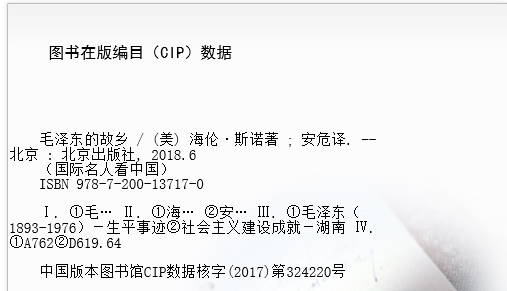 注：图片排列顺序应与表2清单顺序一致，若不一致，可能会影响图书质量要求版权证明的得分情况。附件：“全国百佳图书出版单位”名单 “全国百佳图书出版单位”名单公示出版管字［2009］1079号根据《经营性图书出版单位等级评估办法》和《关于对经营性图书出版单位进行首次等级评估工作的通知》精神，新闻出版总署经营性图书出版单位等级评估办公室自2008年6月正式启动首次评估工作，委托中央教育科学研究所、中国编辑学会和中国出版工作者协会科技出版工作者委员会三家中介机构，对全国500家经营性图书出版单位2006～2007年度出版综合情况实施了等级评估。经新闻出版总署研究，拟对首次被评为一级的100家图书出版单位授予“全国百佳图书出版单位”荣誉称号。现将名单予以公示，接受社会监督。本公示自2009年8月11日至8月17日，时间为7天。在此期间，凡对所列单位存有异议，请将意见以电话、传真或信函等方式，反馈至新闻出版总署经营性图书出版单位等级评估办公室（新闻出版总署出版管理司）。联系方式：电话：010-83138676，010-83138136传真：010-83138679地址：北京市宣武区宣武门外大街40号邮编：100052特此公示。附件：“全国百佳图书出版单位”名单新闻出版总署经营性图书出版单位等级评估办公室二○○九年八月十一日“全国百佳图书出版单位”名单（各类别不分先后；排名不分先后，按拼音排序）1.社科类安徽人民出版社北京出版社长春出版社重庆出版社党建读物出版社法律出版社湖南人民出版社吉林出版集团有限责任公司江苏人民出版社江西人民出版社解放军出版社经济科学出版社九州出版社青岛出版社山东人民出版社商务印书馆上海人民出版社生活.读书.新知三联书店外文出版社学习出版社知识产权出版社中国财政经济出版社中国大百科全书出版社中国金融出版社中国劳动社会保障出版社中国民主法制出版社中国青年出版社中国社会出版社中国时代经济出版社中信出版社中央编译出版社2.科技类电子工业出版社湖南科学技术出版社化学工业出版社机械工业出版社江苏科学技术出版社科学出版社人民交通出版社人民军医出版社人民卫生出版社人民邮电出版社上海科学技术出版社星球地图出版社中国电力出版社中国纺织出版社中国建筑工业出版社中国轻工业出版社中国人口出版社中国中医药出版社3.大学类北京大学出版社北京大学医学出版社北京师范大学出版社北京语言大学出版社重庆大学出版社东北财经大学出版社复旦大学出版社湖南师范大学出版社华东师范大学出版社清华大学出版社上海外语教育出版社外语教学与研究出版社西安交通大学出版社西南师范大学出版社厦门大学出版社浙江大学出版社中国矿业大学出版社中国人民大学出版社中国人民公安大学出版社中国政法大学出版社4.教育类高等教育出版社广东教育出版社江苏教育出版社教育科学出版社人民教育出版社浙江教育出版社5.古籍类国家图书馆出版社黄山书社岳麓书社中华书局6.少儿类安徽少年儿童出版社二十一世纪出版社江苏少年儿童出版社接力出版社明天出版社浙江少年儿童出版社7.美术类安徽美术出版社湖南美术出版社吉林美术出版社江苏美术出版社江西美术出版社浙江人民美术出版社8.文艺类长江文艺出版社湖南文艺出版社人民文学出版社人民音乐出版社上海文艺出版社上海译文出版社译林出版社浙江摄影出版社作家出版社（四）演示要求（一）演示地点：政府采购云平台(https://www.zcygov.cn)。（二）演示时长：演示总时长应该控制在30分钟内，超过时长评标委员会有权终止演示。（演示时长自平台演示界面启动之时计算）。每位供应商的演示机会有且仅有一次，如因格式等问题在规定时间内未演示成功，由投标人自行承担（三）软硬件及网络：供应商需自行准备演示所需的软硬件环境及网络。（温馨提示：为确保演示效果的质量，建议参与演示投标人采用台式电脑及稳定的网络进行演示）（四）演示内容：01包演示内容：1、演示一：为保障本项目正常实施，需对“数字书法教学系统（教材版）”进行功能演示，演示内容要求如下：1.1和一体机、电子白板等教学多媒体显示设备无线连接，实时展示教师/学生学习练习的作品画面；1.2系统内具有与教材同步的教学视频，系统可查看书法视频、汉字演变视频，对应教材可使用AR识别功能，可在APP上进行临摹碑帖与字帖文字等功能。2、演示二：为保障本项目正常实施，需对“坐位体前屈测试仪”进行功能演示，演示内容要求如下：2.1 采用≥3.5寸320*240分辨率真彩屏，内置电容式触摸按键，采用双向光电开关，自动识别手推板前推和回退，手推板可自动回弹归位，具有防作弊成绩自动锁定功能，主控显示部分和测试杆间顶针式连接，可自由拆卸，进行充电及日常保管维护；2.2 主机采用原生Android7.0及以上系统，能够安装APK程序以拓展使用功能及产品升级，屏幕采用≥7寸1024×600高清触摸电容屏；主机≥1.0GB以上运行内存，≥4GB FLASH存储空间，可直插U盘播放测试视频录像，采用硅胶按键，具备≥2个USB标准接口（非外接扩展），可直接插入U盘导入≥100000条测试名单信息，也可直接导出测试成绩至U盘自动生成Excel表格，支持U盘直接导入国标和自定义评分标准，主机内嵌国标可以根据年级性别项目进行实时评分，适用于体测，也可以自定义导入评分标准对测试结果进行评分，适用于考试； 02包演示内容：1、演示一：为保障本项目正常实施，需对“硬笔书法辅助授课系统”进行功能演示，演示内容要求如下：1.1.连接到互联网，打开网页浏览器，输入云平台地址，访问书法云平台演示硬笔书法辅助授课系统，不接受单机版硬笔书法软件演示。1.2.通过云平台演示，硬笔授课系统教学板块菜单。包括基础知识、拼音字母、数字教学、笔顺教学、单字教学、笔画教学、偏旁部首、间架结构、短文临摹；1.3.通过云平台演示，拼音字母教学模块，播放拼音字母教学视频功能；1.4.通过云平台演示，硬笔书法笔画教学功能，每个知识点包含5个例字；1.5.通过云平台演示，笔画知识点例字的单字教学功能，演示该汉字的笔顺演示动画，笔顺测试工具；1.6.通过云平台演示，例字的说文解字释义、康熙字典释义和汉语字典解释；1.7.通过云平台演示，单字教学功能的例字示范视频播放功能，例字示范书写视频包含2种书写工具的示范，播放时支持实时切换，不用重新加载不停顿播放。2、演示二：为保障本项目正常实施，需对“软笔书法辅助授课系统”进行功能演示，演示内容要求如下：2.1、连接到互联网，打开网页浏览器，输入云平台地址，访问书法云平台演示软笔书法授课系统，不接受单机版软笔书法软件演示。2.2、通过云平台演示，软笔授课系统教学板块菜单，至少包括基础知识、笔画教学、偏旁部首、间架结构、结字规律、章法教学。2.3、通过云平台演示，软笔书法笔画教学模块，教学内容包括欧体、颜体、柳体、赵体，演示教学内容一键切换功能。2.4、通过云平台演示，笔画知识点例字教学功能，例字临摹支持原碑原帖、矢量字帖、双钩和单钩等不同形式。2.5、通过云平台演示，例字的楷行篆隶草字体对比功能和书体对比功能。2.6、通过云平台演示，例字提供教学视频播放功能，教学视频包含俯拍和侧拍两个播放画面，播放时可以实时切换成俯拍单画面、侧拍单画面、画中画和双画面等不同形式，不用重新加载不停顿播放。（五）演示系统：采用实际平台操作演示，PPT或录屏演示等可网络直播呈现的形式。（六）演示程序：6.1资格性审查和符合性审查结束，评标委员会通知演示程序开始后，按照解密顺序依次要求投标人在政府采购云平台上完成演示。第七章  评标办法1. 总则1.1 根据《中华人民共和国政府采购法》、《中华人民共和国政府采购法实施条例》、《政府采购货物和服务招标投标管理办法》等法律制度，结合采购项目特点制定本评标办法。1.2 公开招标采购项目开标结束后，采购人或者采购代理机构应当依法对投标人的资格进行审查。依据法律法规和本招标文件的规定，对投标文件是否按照规定要求提供资格性证明材料等进行审查，以确定投标供应商是否具备投标资格。合格投标人不足三家的，不得评标。评标工作由采购代理机构负责组织，具体评标事务由采购代理机构依法组建的评标委员会负责。评标委员会由采购人代表和有关技术、经济、法律等方面的专家组成。1.3 评标工作应遵循公平、公正、科学及择优的原则，并以相同的评标程序和标准对待所有的投标人。1.4 评标委员会按照招标文件规定的评标方法和标准进行评标，并独立履行下列职责：（一）熟悉和理解招标文件；（二）审查供应商（已通过资格审查）的投标文件是否满足招标文件要求，并作出评价；（三）根据需要要求招标采购单位对招标文件作出解释；根据需要要求供应商对投标文件有关事项作出澄清、说明或者更正；（四）推荐中标候选供应商，或者受采购人委托确定中标供应商；（五）起草评标报告并进行签署；（六）向招标采购单位、财政部门或者其他监督部门报告非法干预评标工作的行为；（七）法律、法规和规章规定的其他职责。1.5 评标过程独立、保密。投标人非法干预评标过程的行为将导致其投标文件作为无效处理。1.6 评标委员会评价投标文件的响应性，对于投标人而言，除评标委员会要求其澄清、说明或者更正而提供的资料外，仅依据投标文件本身的内容，不寻求其他外部证据。2.评标方法2.1本项目评标方法为：综合评分法。3.评标程序3.1熟悉和理解招标文件和停止评标。3.1.1评标委员会正式评标前，应当对招标文件进行熟悉和理解，内容主要包括招标文件中投标人资格条件要求、采购项目技术、服务和商务要求、评标方法和标准以及可能涉及签订政府采购合同的内容等。3.1.2评标委员会熟悉和理解招标文件以及评标过程中，发现本招标文件有下列情形之一的，评标委员会应当停止评标：（1）招标文件的规定存在歧义、重大缺陷的；（2）招标文件明显以不合理条件对供应商实行差别待遇或者歧视待遇的；（3）采购项目属于国家规定的优先、强制采购范围，但是招标文件未依法体现优先、强制采购相关规定的；（4）采购项目属于政府采购促进中小企业发展的范围，但是招标文件未依法体现促进中小企业发展相关规定的；（5）招标文件规定的评标方法是综合评分法、最低评标价法之外的评标方法，或者虽然名称为综合评分法、最低评标价法，但实际上不符合国家规定；（6）招标文件将投标人的资格条件列为评分因素的；（7）招标文件有违反国家其他有关强制性规定的情形。3.1.3出现本条3.1.2规定应当停止评标情形的，评标委员会成员应当通过“政府采购云平台”向招标采购单位书面说明情况。除本条规定和评标委员会无法依法组建的情形外，评标委员会成员不得以任何方式和理由停止评标。3.2符合性检查。3.2.1评标委员会依据本招标文件的实质性要求及无效投标情形，对符合资格的投标文件进行审查，以确定其是否满足本招标文件的符合性要求（如下表）。本项目符合性审查事项仅限于本招标文件的明确规定。投标文件是否满足招标文件的符合性要求（如下表），必须以本招标文件的明确规定作为依据，否则，不能对投标文件作为无效处理，评标委员会不得臆测符合性审查事项。3.2.2投标文件出现其他不影响采购项目实质性要求的情形，不作为符合性审查事项，不得作为无效投标处理。3.2.3除政府采购法律制度规定的情形外，本项目投标人或者其投标文件有下列情形之一的，作为无效投标处理：（一）投标文件组成明显不符合招标文件的规定要求，影响评标委员会评判的；（二）投标文件未按招标文件第二章17.2要求盖电子印章的；3.3比较与评价。按招标文件中规定的评标方法和标准，对未作无效投标处理的投标文件进行技术、服务、商务等方面评估，综合比较与评价。3.4复核。评分汇总结束后，评标委员会应当进行复核，特别要对拟推荐为中标候选供应商的、报价最低的、投标文件被认定为无效的进行重点复核。3.5推荐中标候选供应商。中标候选供应商应当排序。本项目采用综合评分法，评标结果按评审后得分由高到低顺序排列。得分相同的，按投标报价由低到高顺序排列；得分且投标报价相同的，不发达地区或少数民族地区的供应商排列顺序在非不发达地区或少数民族地区的供应商之前；得分且投标报价相同的，且均为不发达地区或少数民族地区的供应商并列；得分且投标报价相同的，且不能判定为不发达地区或少数民族地区的供应商并列。（不发达地区或少数民族地区的供应商需提供属于不发达地区或少数民族地区企业的相关证明材料，或供应商注册地为少数民族地区。）评标委员会可推荐的中标候选供应商数量不能满足招标文件规定的数量的，只有在获得采购人书面同意后，可以根据实际情况推荐中标候选供应商。未获得采购人的书面同意,评标委员会不得在招标文件规定之外推荐中标候选供应商，否则，采购人可以不予认可。3.6出具评标报告。评标委员会推荐中标候选供应商后，应当向招标采购单位出具评标报告。评标报告应当包括下列内容：（一）招标公告刊登的媒体名称、开标日期和地点；（二）获取招标文件的投标人名单和评标委员会成员名单；（三）评标方法和标准；（四）开标记录和评标情况及说明，包括无效投标人名单及原因；（五）评标结果和中标候选供应商排序表；（六）评标委员会授标建议；（七）报价最高的投标人为中标候选人的，评标委员会应当对其报价的合理性予以特别说明。评标委员会成员应当在评标报告中签字确认，对评标过程和结果有不同意见的，应当在评标报告中写明并说明理由。签字但未写明不同意见或者未说明理由的，视同无意见。拒不签字又未另行书面说明其不同意见和理由的，视同同意评标结果。3.7评标争议处理规则。评标委员会在评审过程中，对于符合性审查、对供应商投标文件做无效投标处理及其他需要共同认定的事项存在争议的，应当以少数服从多数的原则做出结论，但不得违背法律法规和招标文件规定。有不同意见的评标委员会成员认为认定过程和结果不符合法律法规或者招标文件规定的，应当及时向招标采购单位书面反映。招标采购单位收到书面反映后，应当书面报告采购项目同级财政部门依法处理。3.8供应商应当书面澄清、说明或者更正。3.8.1在评标过程中，评标委员会对投标文件中含义不明确、同类问题表述不一致或者有明显文字和计算错误的内容，应当以书面形式（须由评标委员会全体成员签字）要求供应商作出必要的书面澄清、说明或者更正，并给予供应商必要的反馈时间。3.8.2投标人提交的书面说明、相关证明材料（如涉及），应当加盖投标人（法定名称）电子印章，在评标委员会要求的时间内通过政府采购云平台进行递交，否则无效（给予供应商澄清、说明的时间不得少于30分钟，供应商已明确表示澄清、说明完毕的除外）。澄清、说明或者更正不影响投标文件的效力，有效的澄清、说明或者更正材料，是投标文件的组成部分。如因系统故障（包括组织场所停电、断网等）导致系统无法使用的，由投标人按评标委员会的要求进行澄清或者说明。3.8.3评标委员会要求供应商澄清、说明或者更正，不得超出招标文件的范围，不得以此让供应商实质改变投标文件的内容，不得影响供应商公平竞争。本项目下列内容不得澄清：（一）按财政部规定应当在评标时不予承认的投标文件内容事项；（二）投标文件中已经明确的内容事项；3.8.4 本项目采购过程中，投标文件报价出现前后不一致的，按照下列规定修正：（一）投标文件中开标一览表（报价表）内容与投标文件中相应内容不一致的，以开标一览表（报价表）为准；（二）大写金额和小写金额不一致的，以大写金额为准；（三）单价金额小数点或者百分比有明显错位的，以开标一览表的总价为准，并修改单价；（四）总价金额与按单价汇总金额不一致的，以单价金额计算结果为准。同时出现两种以上不一致的，按照前款规定的顺序修正。修正后的报价按照本章3.8.1-3.8.3的规定经投标人确认后产生约束力，投标人不确认的，其投标无效。注：评标委员会当积极履行澄清、说明或者更正的职责，不得滥用权力。供应商的投标文件应当要求澄清、说明或者更正的，不得未经澄清、说明或者更正而直接作无效投标处理。3.9低于成本价投标处理。评标委员会认为投标人的报价明显低于其他通过符合性审查投标人的报价，有可能影响产品质量或者不能诚信履约的，应当要求其在评标现场合理的时间内提供书面说明，必要时提交相关证明材料；投标人不能证明其报价合理性的，评标委员会应当将其作为无效投标处理。注：投标人提交的书面说明、相关证明材料（如涉及），应当加盖投标人（法定名称）电子印章，在评标委员会要求的时间内通过政府采购云平台进行递交，否则无效（给予供应商澄清、说明的时间不得少于30分钟，供应商已明确表示澄清、说明完毕的除外）。如因系统故障（包括组织场所停电、断网等）导致系统无法使用的，由投标人按评标委员会的要求进行澄清或者说明。3.10招标采购单位现场复核评标结果。3.10.1评标结果汇总完成后，评标委员会拟出具评标报告前，招标采购单位应当组织2名以上的本单位工作人员，在采购现场监督人员的监督之下，依据有关的法律制度和采购文件对评标结果进行复核，出具复核报告。除下列情形外，任何人不得修改评标结果：（一）分值汇总计算错误的；（二）分项评分超出评分标准范围的；（三）客观评分不一致的；（四）经评标委员会认定评分畸高畸低的。存在本条上述规定情形的，由评标委员会自主决定是否采纳招标采购单位的书面建议，并承担独立评审责任。评标委员会采纳招标采购单位书面建议的，应当按照规定现场修改评标结果或者重新评审，并在评标报告中详细记载有关事宜；不采纳招标采购单位书面建议的，应当书面说明理由。招标采购单位书面建议未被评标委员会采纳的，应当按照规定程序要求继续组织实施采购活动，不得擅自中止采购活动。招标采购单位认为评标委员会评标结果不合法的，应当书面报告采购项目同级财政部门依法处理。3.10.2有下列情形之一的，不得修改评标结果或者重新评审：（一）招标采购单位现场复核时，复核工作人员数量不足的；（二）招标采购单位现场复核时，没有采购监督人员现场监督的；（三）招标采购单位现场复核内容超出规定范围的；（四）招标采购单位未提供书面建议的。3.10.3出现下列情形之一的，应当中止电子化采购活动，并保留相关证明材料备查： （一）系统发生故障（包括感染病毒、应用或数据库出错）而无法正常使用的；（二）因组织场所停电、断网等原因，导致采购活动无法继续通过交易系统实施的；（三）其他无法保证电子化交易的公平、公正和安全的情况。出现前款规定的情形，不影响采购公平、公正的，待上述情形消除后继续组织采购活动；影响或者可能影响采购公平、公正的，应当依法废标或者终止采购活动。4.评标细则及标准4.1本项目采用综合评分法，评分因素详见综合评分明细表。4.2 评标委员会成员应当根据自身专业情况对每个有效投标供应商的投标文件进行独立评分，加权汇总每项评分因素的得分，得出每个有效投标供应商的总分。技术类评分因素由技术方面评标委员会成员独立评分。经济类评分因素由经济方面评标委员会成员独立评分。政策合同类的评分因素由法律方面评标委员会成员独立评分。采购人代表原则上对技术类评分因素独立评分。价格和其他不能明确区分的评分因素由评标委员会成员共同评分。4.3综合评分明细表4.3.1综合评分明细表的制定以科学合理、降低评委会自由裁量权为原则。4.3.2 综合评分明细表按须知表中的相关要求进行价格调整，再参与价格分评审。4.3.3综合评分明细表01包：02包：03包：04包：注： 评分的取值按四舍五入法，保留小数点后两位。4.3.4 本次综合评分法由评标委员会各成员独立对通过初审（资格检查和符合性检查）的投标人的投标文件进行评审和打分，    评标得分＝（A1＋A2＋……＋An）/NA＋（B1＋B2＋……＋Bn）/ NB＋（C1＋C2＋……＋Cn）/ NC＋（D1＋D2＋……＋Dn）/ NDA1、A2……An分别为每个经济类评委（经济类专家）的打分，NA为经济类评委（经济类专家）人数；B1、B2＋……Bn 分别为每个技术类评委（技术类专家和采购人代表）的打分，NB为技术类评委（技术类专家和采购人代表）人数；C1、C2……Cn 分别为每个政策合同类评委（法律类专家）的打分，NC为政策合同类评委（法律类专家）人数；D1、D2……Dn 分别为评审委员会每个成员的打分（共同评分类），ND为评标委员会人数。废标5.1本次政府采购活动中，出现下列情形之一的，予以废标：（1）符合专业条件的供应商或者对招标文件作实质响应的供应商不足三家的；（2）出现影响采购公正的违法、违规行为的；（3）投标人的报价均超过了采购预算，采购人不能支付的；（4）因重大变故，采购任务取消的。废标后，采购代理机构应在四川政府采购网上公告，并公告废标的情形。投标人需要知晓导致废标情形的具体原因和理由的，可以通过书面形式询问招标采购单位。5.2对于评标过程中废标的采购项目，评标委员会应当对招标文件是否存在倾向性和歧视性、是否存在不合理条款进行论证，并出具书面论证意见。6.定标6.1. 定标原则：本项目根据评标委员会推荐的中标候选供应商名单，按顺序确定中标供应商。6.2. 定标程序6.2.1 评标委员会将评标情况写出书面报告，推荐中标候选供应商。6.2.2 采购代理机构在评标结束后2个工作日内将评标报告送采购人。6.2.3 采购人在收到评标报告后5个工作日内，按照评标报告中推荐的中标候选供应商顺序确定中标供应商。中标候选供应商并列的，由采购人自主采取公平、择优的方式选择中标供应商。6.2.4 根据采购人确定的中标供应商，采购代理机构在四川政府采购网上发布中标公告，并自采购人确定中标之日起2个工作日内向中标供应商发出中标通知书。6.2.5 招标采购单位不退回投标人投标文件和其他投标资料。8.评标专家在政府采购活动中应当遵守以下工作纪律：（一）遵行《政府采购法》第十二条和《政府采购法实施条例》第九条及财政部关于回避的规定。（二）评标前，应当将通讯工具或者相关电子设备交由招标采购单位统一保管。（三）评标过程中，不得与外界联系，因发生不可预见情况，确实需要与外界联系的，应当在监督人员监督之下办理。（四）评标过程中，不得干预或者影响正常评标工作，不得发表倾向性、引导性意见，不得修改或细化招标文件确定的评标程序、评标方法、评标因素和评标标准，不得接受供应商主动提出的澄清和解释，不得征询采购人代表的意见，不得协商评分，不得违反规定的评标格式评分和撰写评标意见，不得拒绝对自己的评标意见签字确认。（五）在评标过程中和评标结束后，不得记录、复制或带走任何评标资料，除因规定的义务外，不得向外界透露评标内容。（六）服从评标现场招标采购单位的现场秩序管理，接受评标现场监督人员的合法监督。（七）遵守有关廉洁自律规定，不得私下接触供应商，不得收受供应商及有关业务单位和个人的财物或好处，不得接受采购组织单位的请托。第八章  政府采购合同合同编号：XXXX。签订地点：XXXX。签订时间：XXXX年XX月XX日。采购人（甲方）：供应商（乙方）：根据《中华人民共和国政府采购法》、《中华人民共和国民法典》及XXXX采购项目（项目编号：XX）的《招标文件》、乙方的《投标文件》及《中标通知书》，甲、乙双方同意签订本合同。详细技术说明及其他有关合同项目的特定信息由合同附件予以说明，合同附件及本项目的招标文件、投标文件、《中标通知书》等均为本合同不可分割的部分。双方同意共同遵守如下条款：一、合同货物二、合同总价合同总价为人民币大写：元，即RMB￥元；该合同总价已包括货物设计、材料、制造、包装、运输、安装、调试、检测、验收合格交付使用之前及保修期内保修服务与备用物件等等所有其他有关各项的含税费用。本合同执行期间合同总价不变，甲方无须另向乙方支付本合同规定之外的其他任何费用。三、质量要求1、乙方须提供全新的货物（含零部件、配件等），表面无划伤、无碰撞痕迹，且权属清楚，不得侵害他人的知识产权。2、货物必须符合或优于国家（行业）标准，以及本项目招标文件的质量要求和技术指标与出厂标准。3、乙方须在本合同签订之日起日内送交货物成品样品给甲方确认，在甲方出具样品确认书并封存成品样品外观尺寸后，乙方才能按样生产，并以此样品作为验收样品；每台货物上均应有产品质量检验合格标志。4、货物制造质量出现问题，乙方应负责三包（包修、包换、包退），费用由乙方负担，甲方有权到乙方生产场地检查货物质量和生产进度。5、货到现场后由于甲方保管不当造成的质量问题，乙方亦应负责修理，但费用由甲方负担。四、交货及验收1、乙方交货期限为合同签订生效后的XX日内，在合同签订生效之日起XX天内交货到甲方指定地点，随即在XX日内全部完成安装调试验收合格交付使用，并且最迟应在XX年XX月XX日前全部完成安装调试验收合格交付使用(如由于采购人的原因造成合同延迟签订或验收的，时间顺延)。交货验收时须提供产品质检部门从同类产品中抽样检查合格的检测报告。2、验收由甲方组织，乙方配合进行：(1) 货物在乙方通知安装调试完毕后日内初步验收。初步验收合格后，进入试用期；试用期间发生重大质量问题，修复后试用相应顺延；试用期结束后日内完成最终验收；(2) 验收标准：按国家有关规定以及甲方招标文件的质量要求和技术指标、乙方的投标文件及承诺与本合同约定标准进行验收；甲乙双方如对质量要求和技术指标的约定标准有相互抵触或异议的事项，由甲方在招标与投标文件中按质量要求和技术指标比较优胜的原则确定该项的约定标准进行验收；(3) 验收时如发现所交付的货物有短装、次品、损坏或其它不符合标准及本合同规定之情形者，甲方应做出详尽的现场记录，或由甲乙双方签署备忘录，此现场记录或备忘录可用作补充、缺失和更换损坏部件的有效证据，由此产生的时间延误与有关费用由乙方承担，验收期限相应顺延；(4) 如质量验收合格，双方签署质量验收报告。3、货物安装完成后日内，甲方无故不进行验收工作并已使用货物的，视同已安装调试完成并验收合格。4、乙方应将所提供货物的装箱清单、配件、随机工具、用户使用手册、原厂保修卡等资料交付给甲方；乙方不能完整交付货物及本款规定的单证和工具的，必须负责补齐，否则视为未按合同约定交货。5、如货物经乙方次维修仍不能达到合同约定的质量标准，甲方有权退货，并视作乙方不能交付货物而须支付违约赔偿金给甲方，甲方还可依法追究乙方的违约责任。 6、其他未尽事宜应严格按照《四川省政府采购项目需求论证和履约验收管理办法》（川财采〔2015〕32号）的要求进行。五、付款方式（一）适用于无预付款采购项目1、全部货物安装调试完毕并验收合格之日起，甲方接到乙方通知与票据凭证资料以后的日内，按照财政性资金支付有关规定，向乙方支付合同价款￥元，人民币大写元整；1、乙方须向甲方出具合法有效完整的完税发票及凭证资料进行支付结算。（二）适用于有预付款采购项目1、全部货物安装调试完毕并验收合格之日起，甲方接到乙方通知与票据凭证资料以后的日内，提交支付凭证资料给财政国库支付执行机构办理财政国库支付手续，并由其向乙方核拨合同总价的百分之款项：￥元，人民币大写元整；2、乙方须向甲方出具合法有效完整的完税发票及凭证资料进行支付结算。六、售后服务1、质保期为验收合格后叁年，质保期内出现质量问题，乙方在接到通知后小时内响应到场，小时内完成维修或更换，并承担修理调换的费用；如货物经乙方次维修仍不能达到本合同约定的质量标准，视作乙方未能按时交货，甲方有权退货并追究乙方的违约责任。货到现场后由于甲方保管不当造成的问题，乙方亦应负责修复，但费用由甲方负担。2、乙方须指派专人负责与甲方联系售后服务事宜。 七、违约责任1、甲方违约责任（1） 甲方无正当理由拒收货物的，甲方应偿付合同总价百分之  的违约金；（2） 甲方逾期支付货款的，除应及时付足货款外，应向乙方偿付欠款总额万分之/天的违约金；逾期付款超过天的，乙方有权终止合同；（3） 甲方偿付的违约金不足以弥补乙方损失的，还应按乙方损失尚未弥补的部分，支付赔偿金给乙方。2、乙方违约责任（1）乙方交付的货物质量不符合合同规定的，乙方应向甲方支付合同总价的百分之的违约金，并须在合同规定的交货时间内更换合格的货物给甲方，否则，视作乙方不能交付货物而违约，按本条本款下述第“（2）”项规定由乙方偿付违约赔偿金给甲方。（2）乙方不能交付货物或逾期交付货物而违约的，除应及时交足货物外，应向甲方偿付逾期交货部分货款总额的万分之/天的违约金；逾期交货超过XX天，甲方有权终止合同，乙方则应按合同总价的百分之的款额向甲方偿付赔偿金，并须全额退还甲方已经付给乙方的货款及其利息。（3）乙方货物经甲方送交具有法定资格条件的质量技术监督机构检测后，如检测结果认定货物质量不符合本合同规定标准的，则视为乙方没有按时交货而违约，乙方须在天内无条件更换合格的货物，如逾期不能更换合格的货物，甲方有权终止本合同，乙方应另付合同总价的百分之的赔偿金给甲方。（4）乙方保证本合同货物的权利无瑕疵，包括货物所有权及知识产权等权利无瑕疵。如任何第三方经法院（或仲裁机构）裁决有权对上述货物主张权利或国家机关依法对货物进行没收查处的，乙方除应向甲方返还已收款项外，还应另按合同总价的百分之向甲方支付违约金并赔偿因此给甲方造成的一切损失。（5）乙方偿付的违约金不足以弥补甲方损失的，还应按甲方损失尚未弥补的部分，支付赔偿金给甲方。八、争议解决办法1、因货物的质量问题发生争议，由质量技术监督部门或其指定的质量鉴定机构进行质量鉴定。货物符合标准的，鉴定费由甲方承担；货物不符合质量标准的，鉴定费由乙方承担。2、合同履行期间,若双方发生争议，可协商或由有关部门调解解决，协商或调解不成的，由当事人依法维护其合法权益。九、其他1、如有未尽事宜，由双方依法订立补充合同。2、本合同一式六份，自双方签章之日起生效。甲方三份，乙方、政府采购管理部门、采购代理机构各一份。甲方：   （盖章）   			       乙方：   （盖章）法定代表人/单位负责人（授权代表）：            法定代表人/单位负责人（授权代表）：地    址：                         地    址：开户银行：                         开户银行：账号：                             账号：电    话：                         电    话：传    真：                         传    真：签约日期：XX年XX月XX日			签约日期：XX年XX月XX日附件一：《四川省财政厅关于推进四川省政府采购供应商信用融资工作的通知》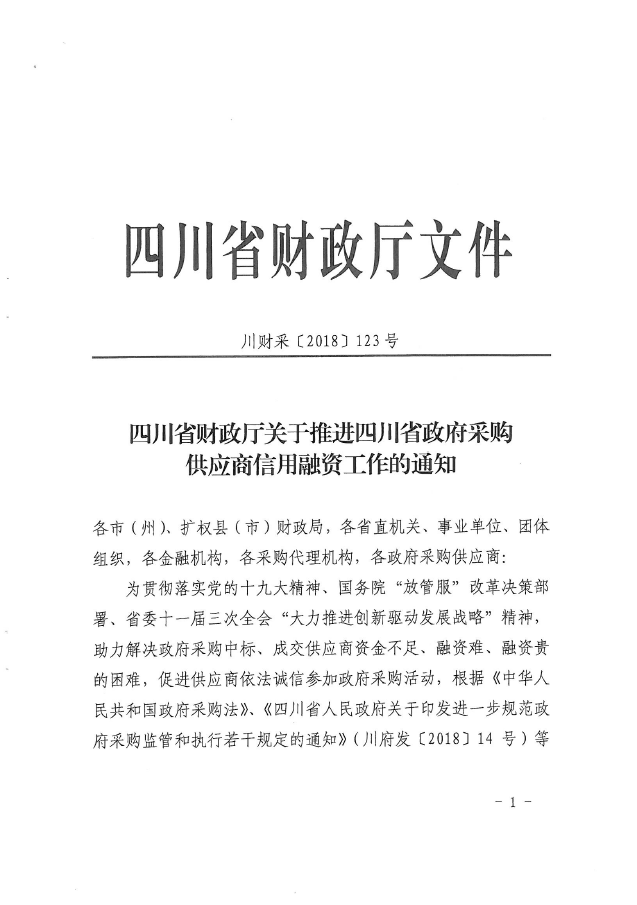 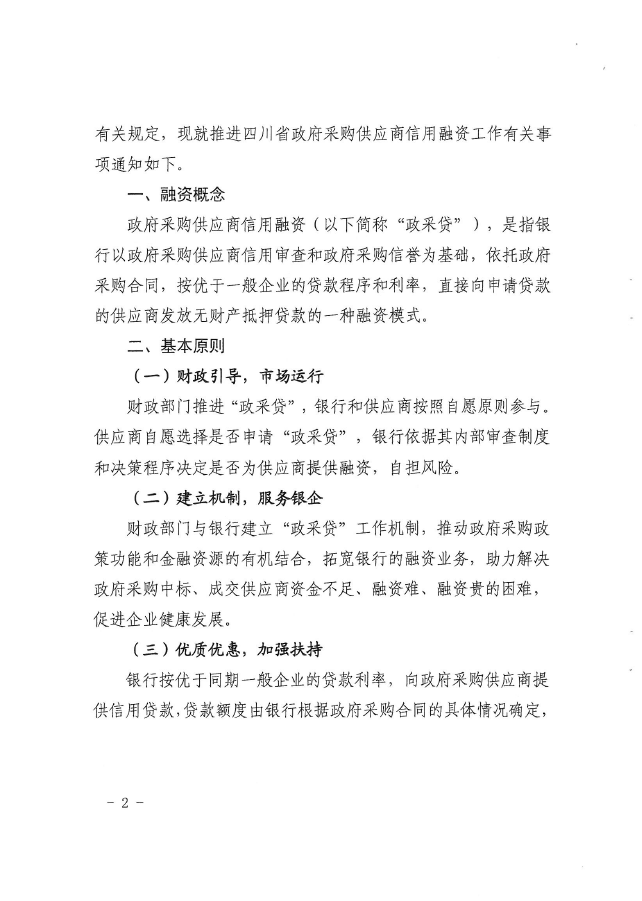 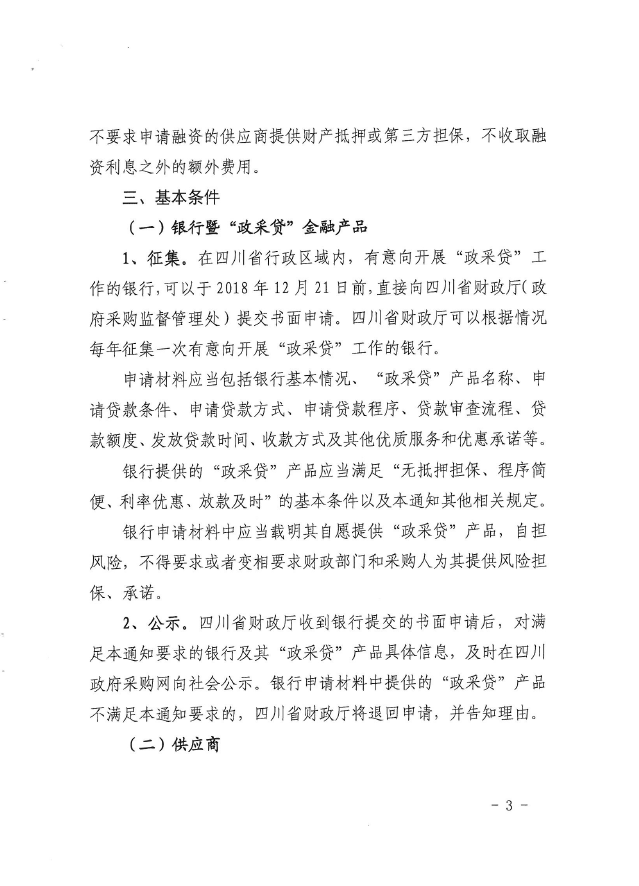 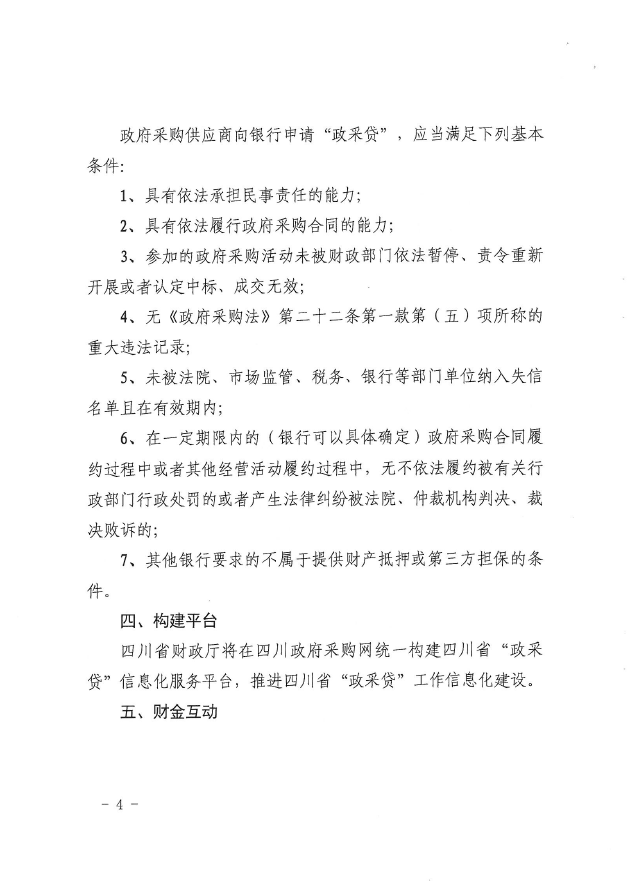 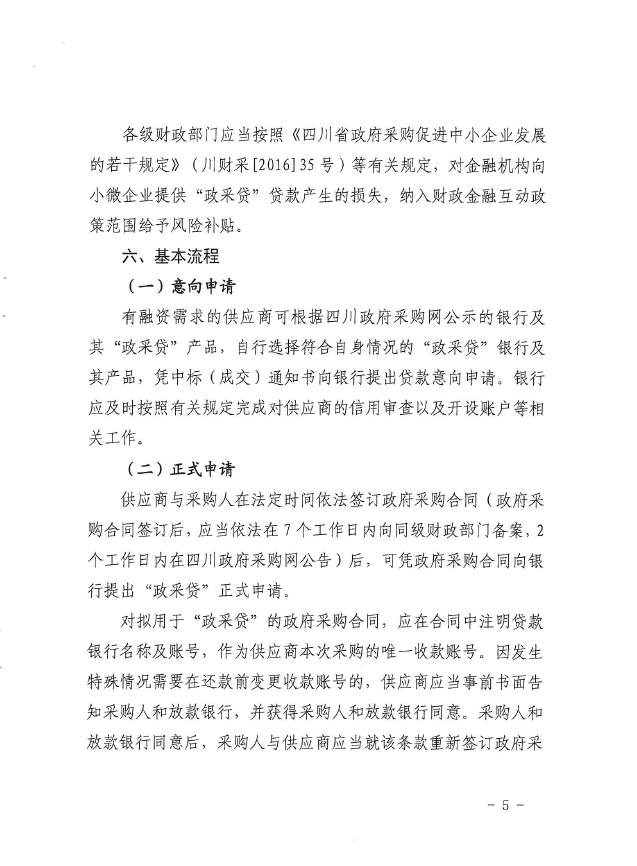 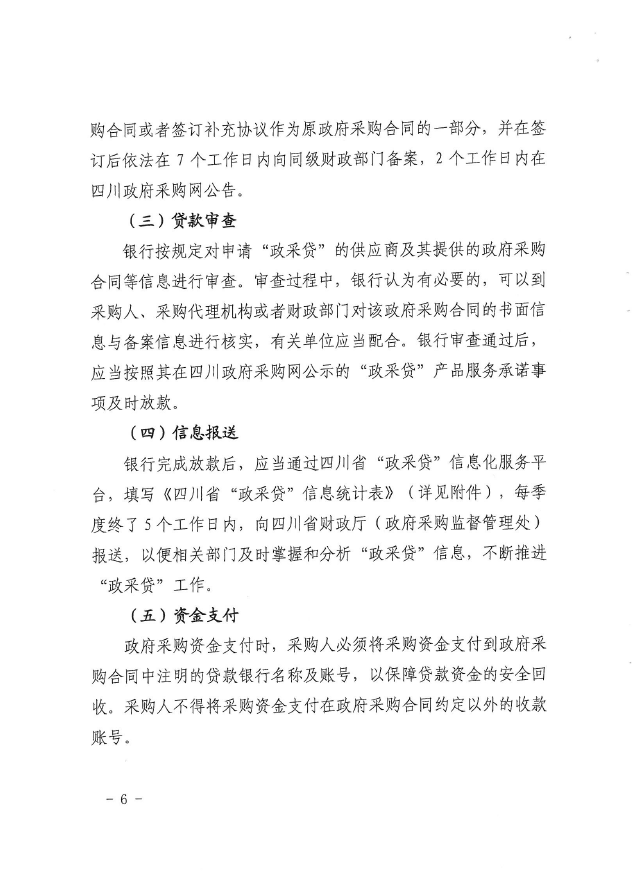 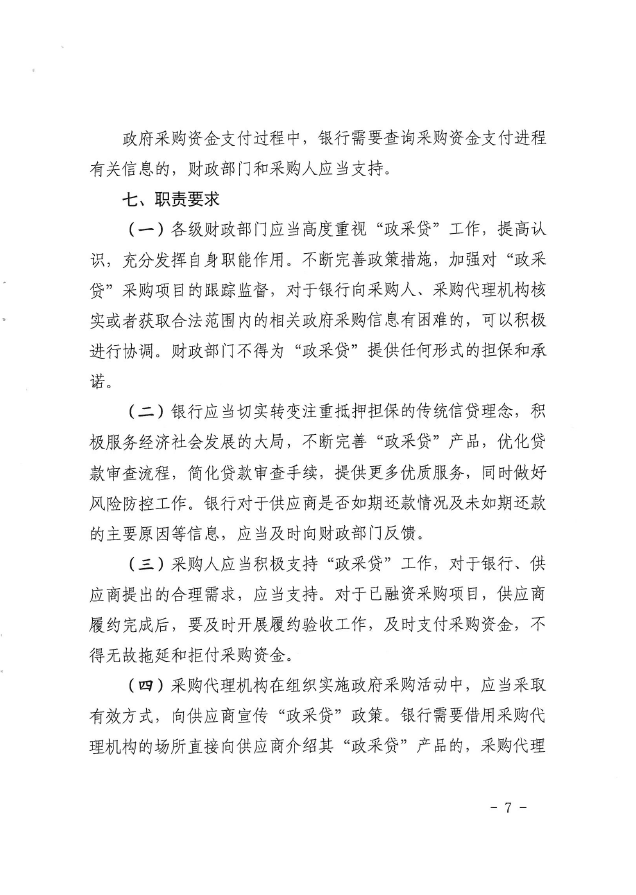 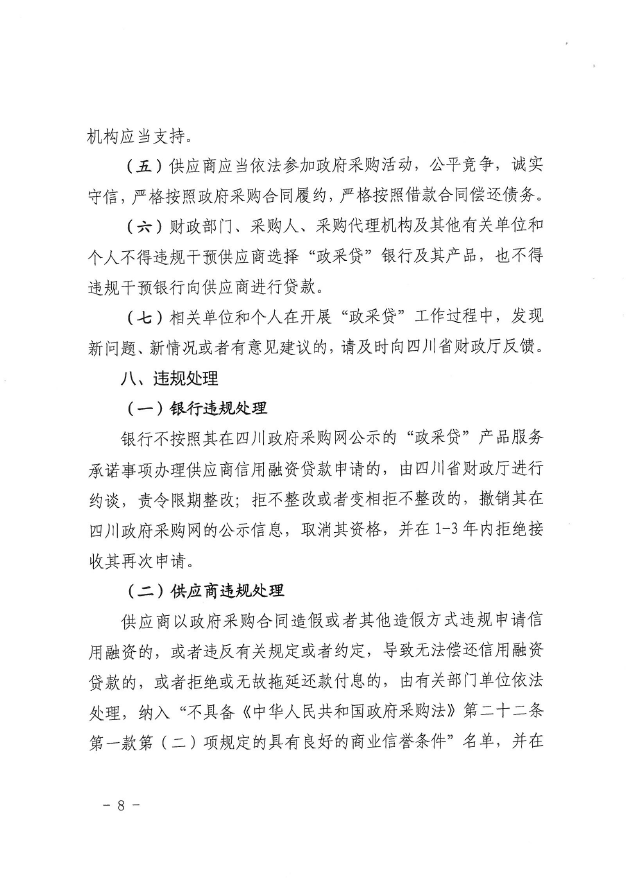 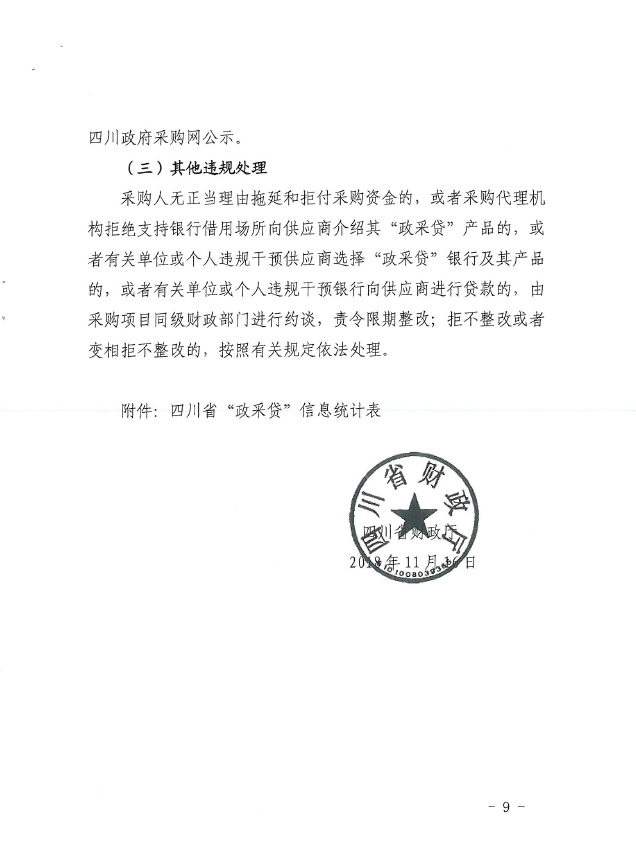 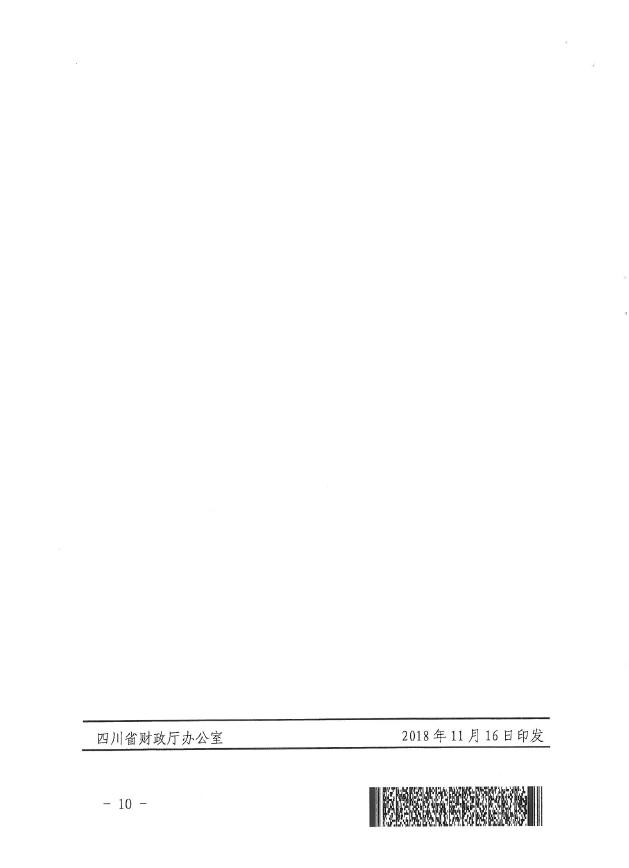 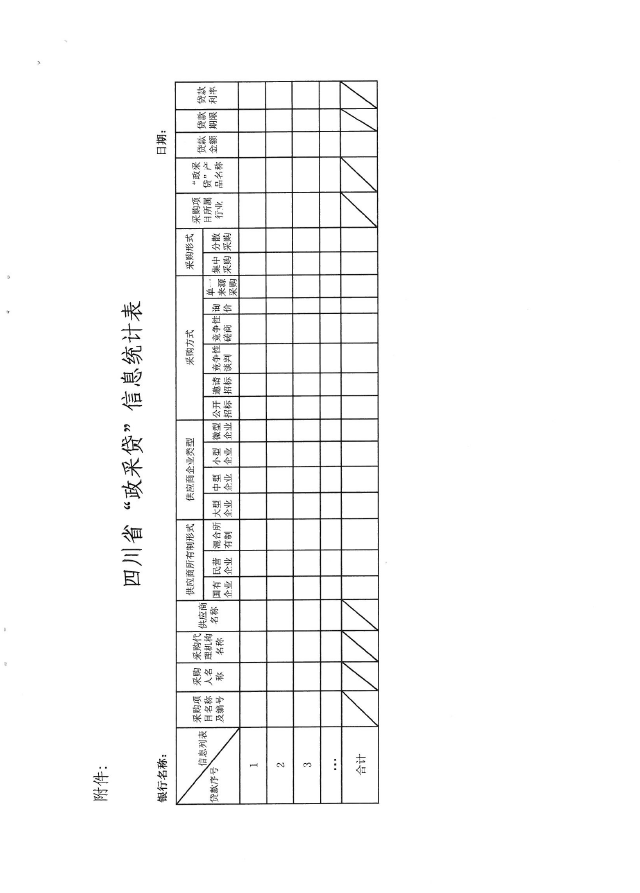 附件二：《成都市中小企业政府采购信用融资暂行办法》和《成都市级支持中小企业政府采购信用融资实施方案》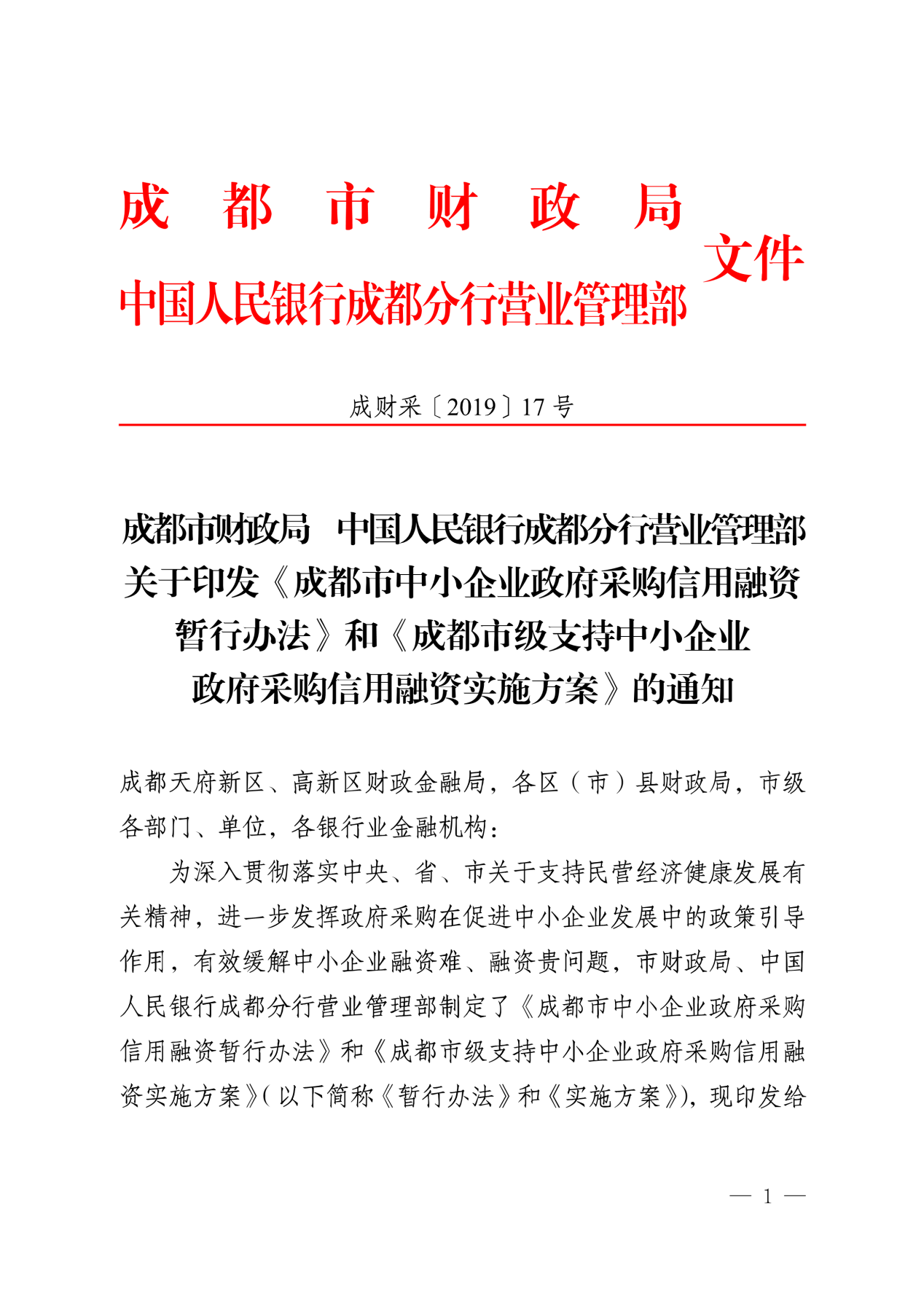 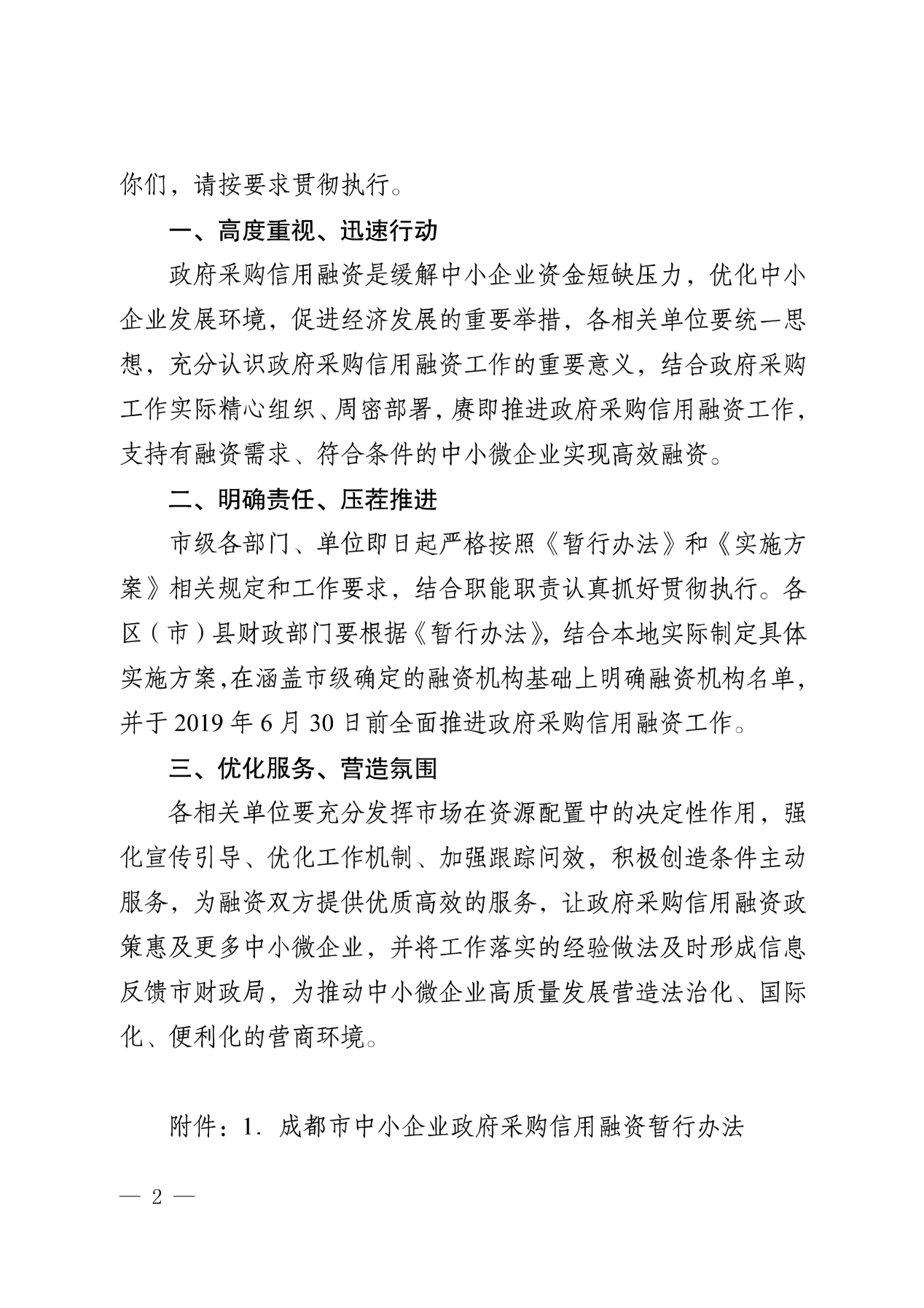 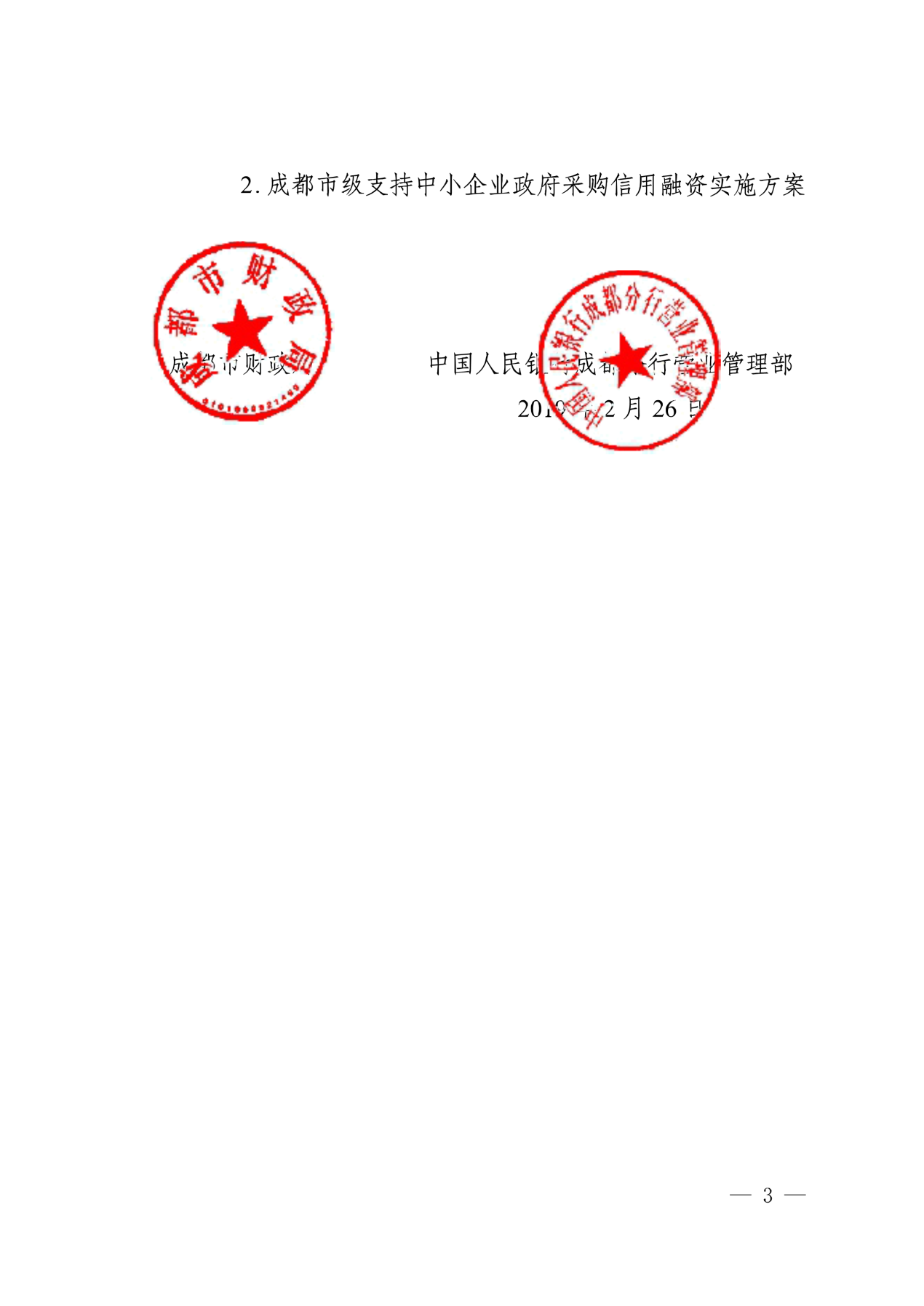 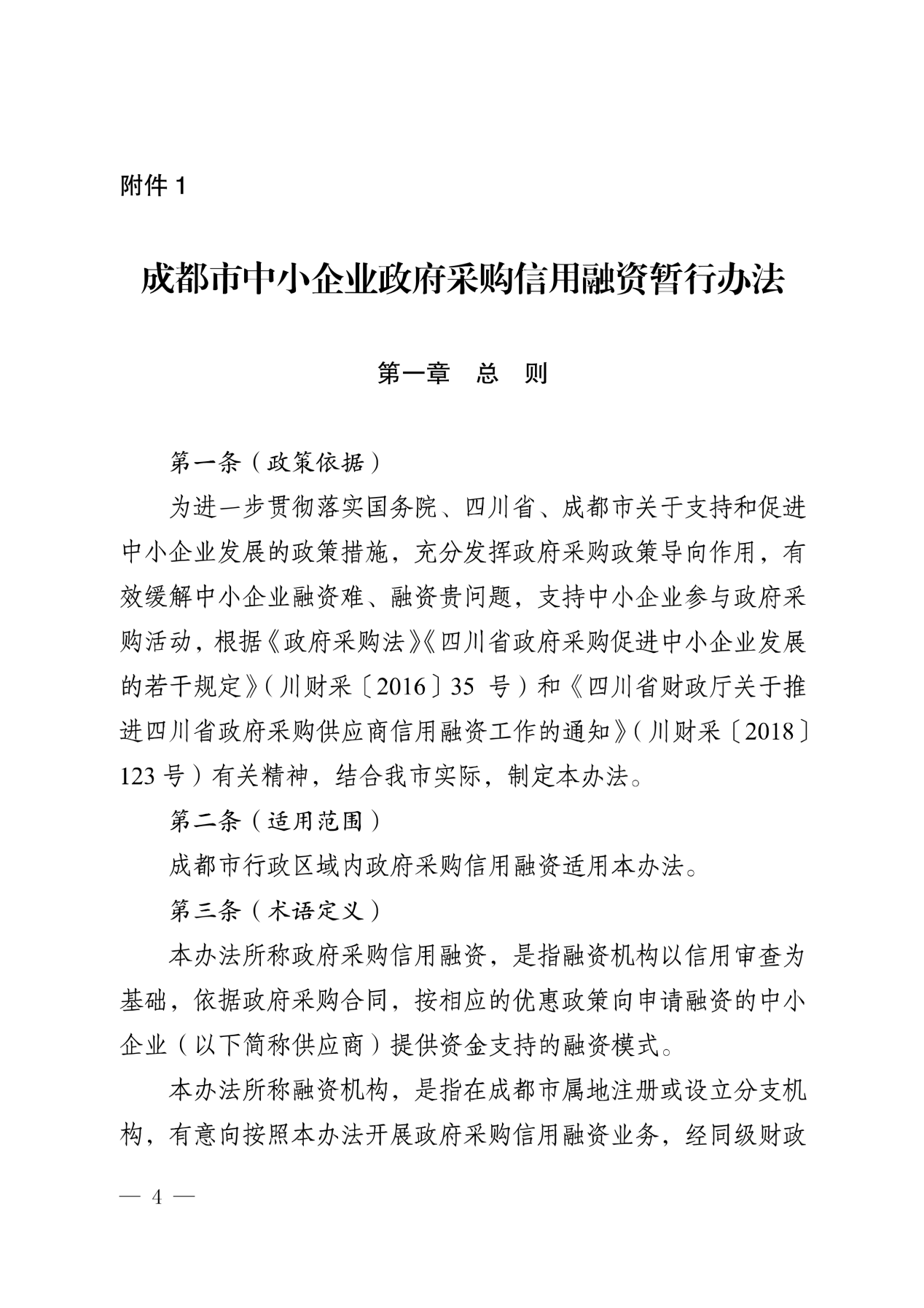 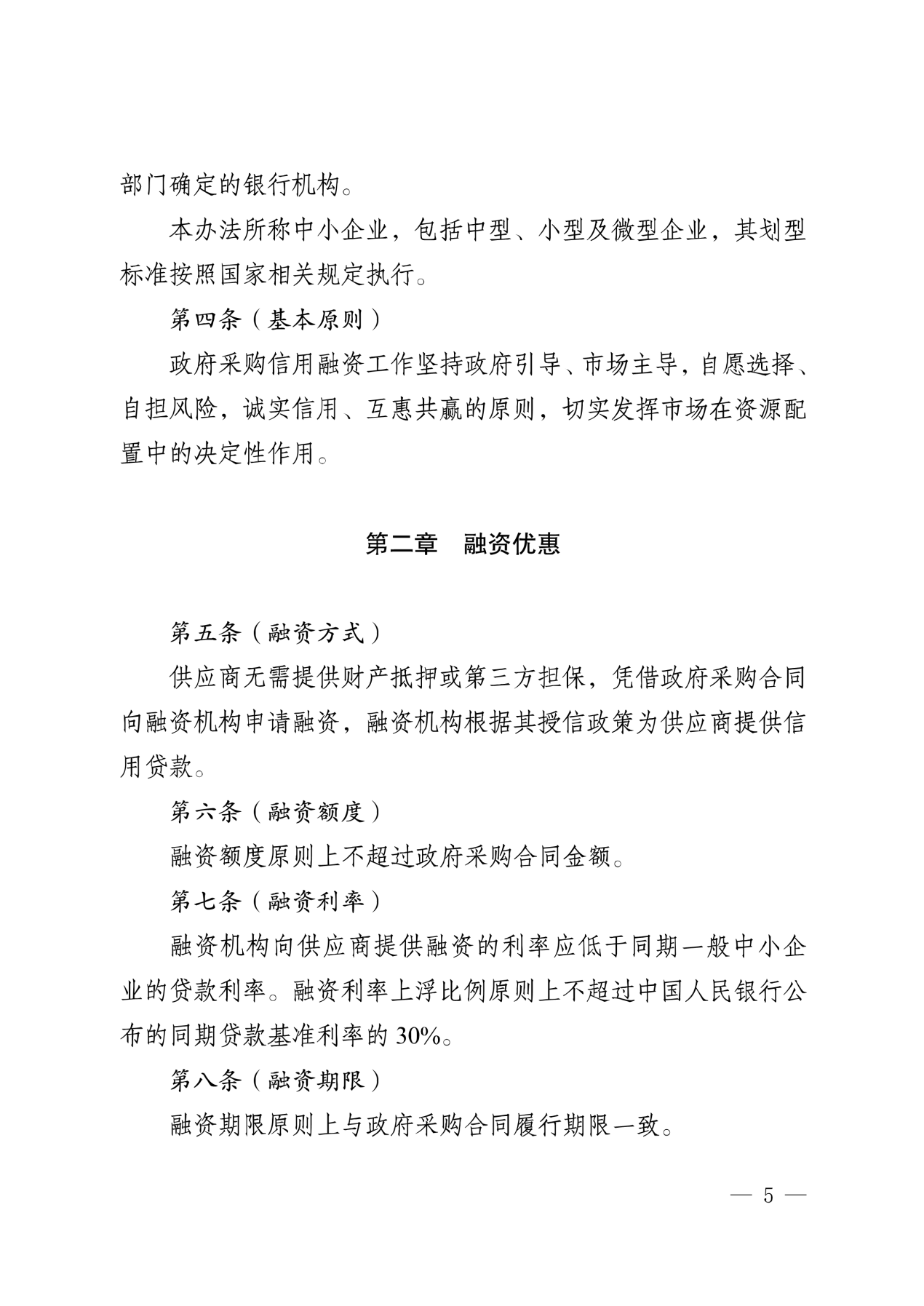 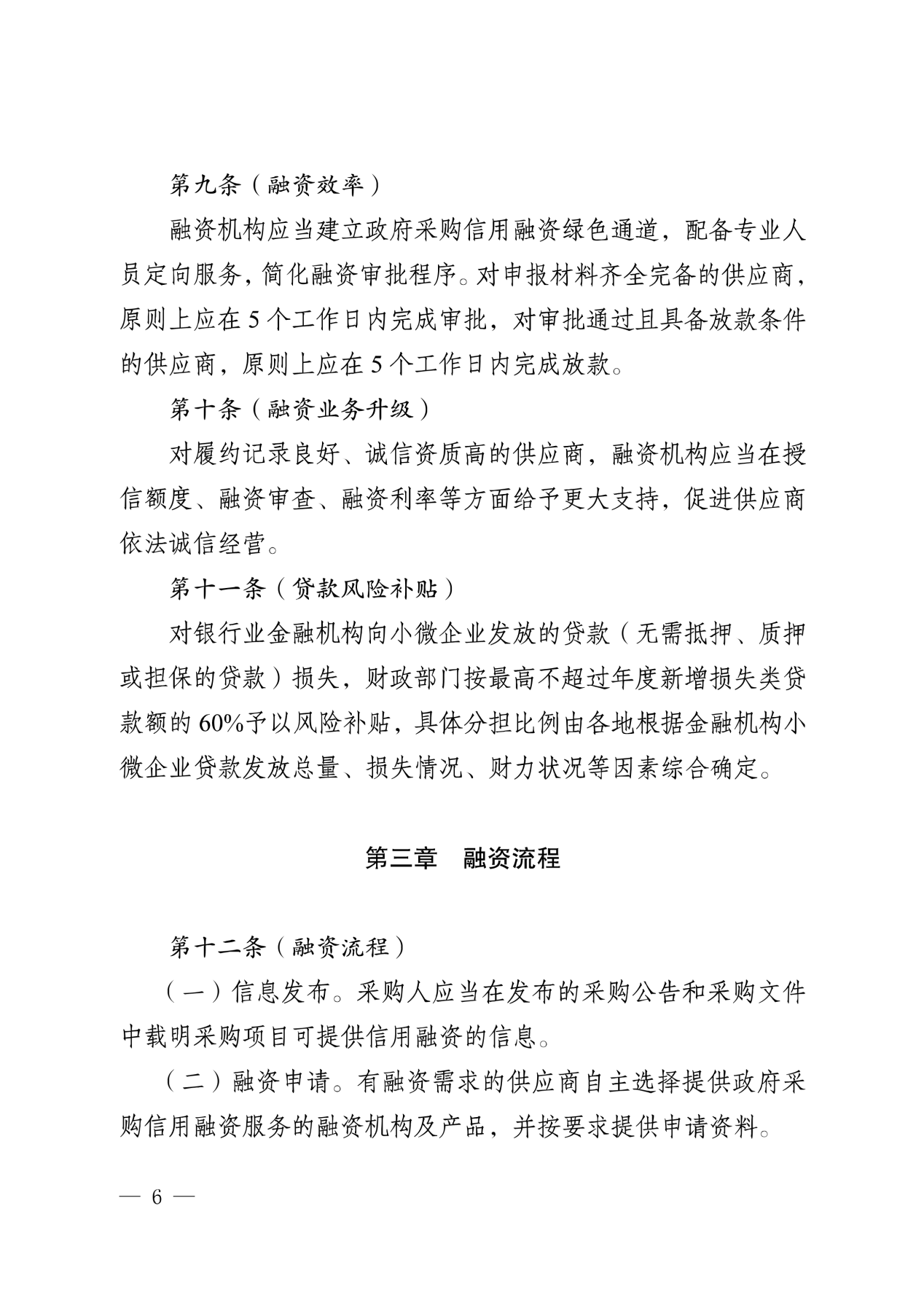 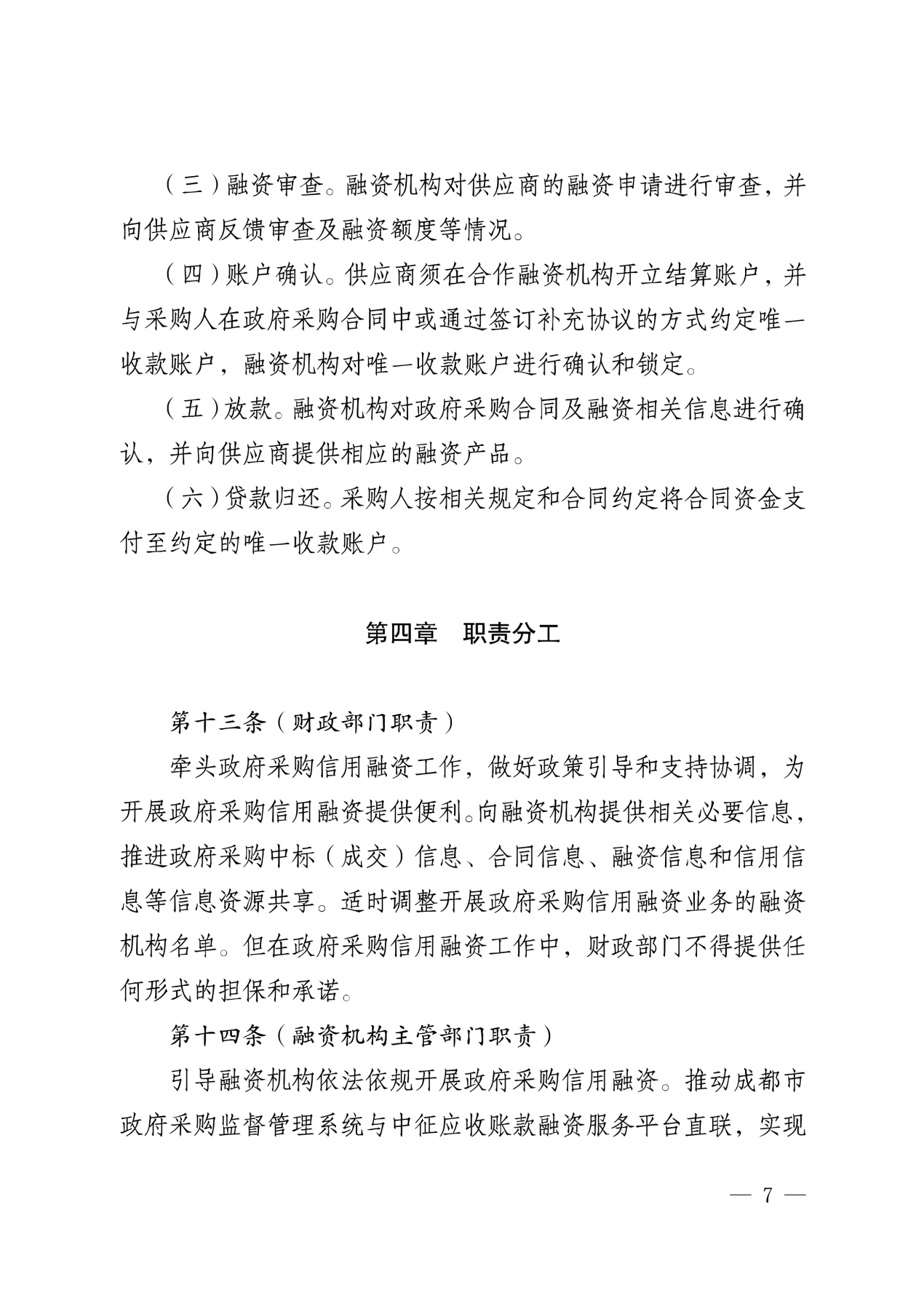 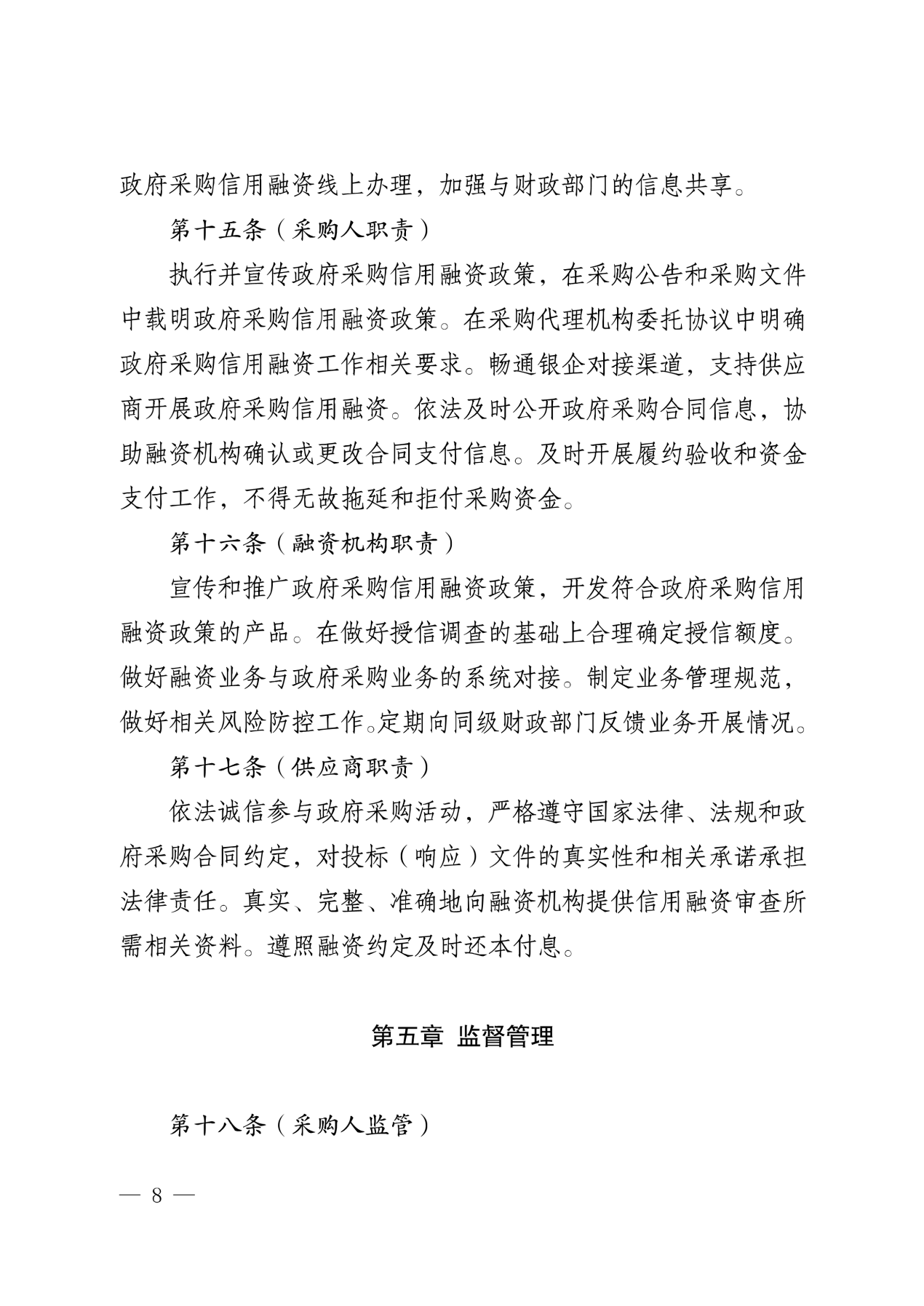 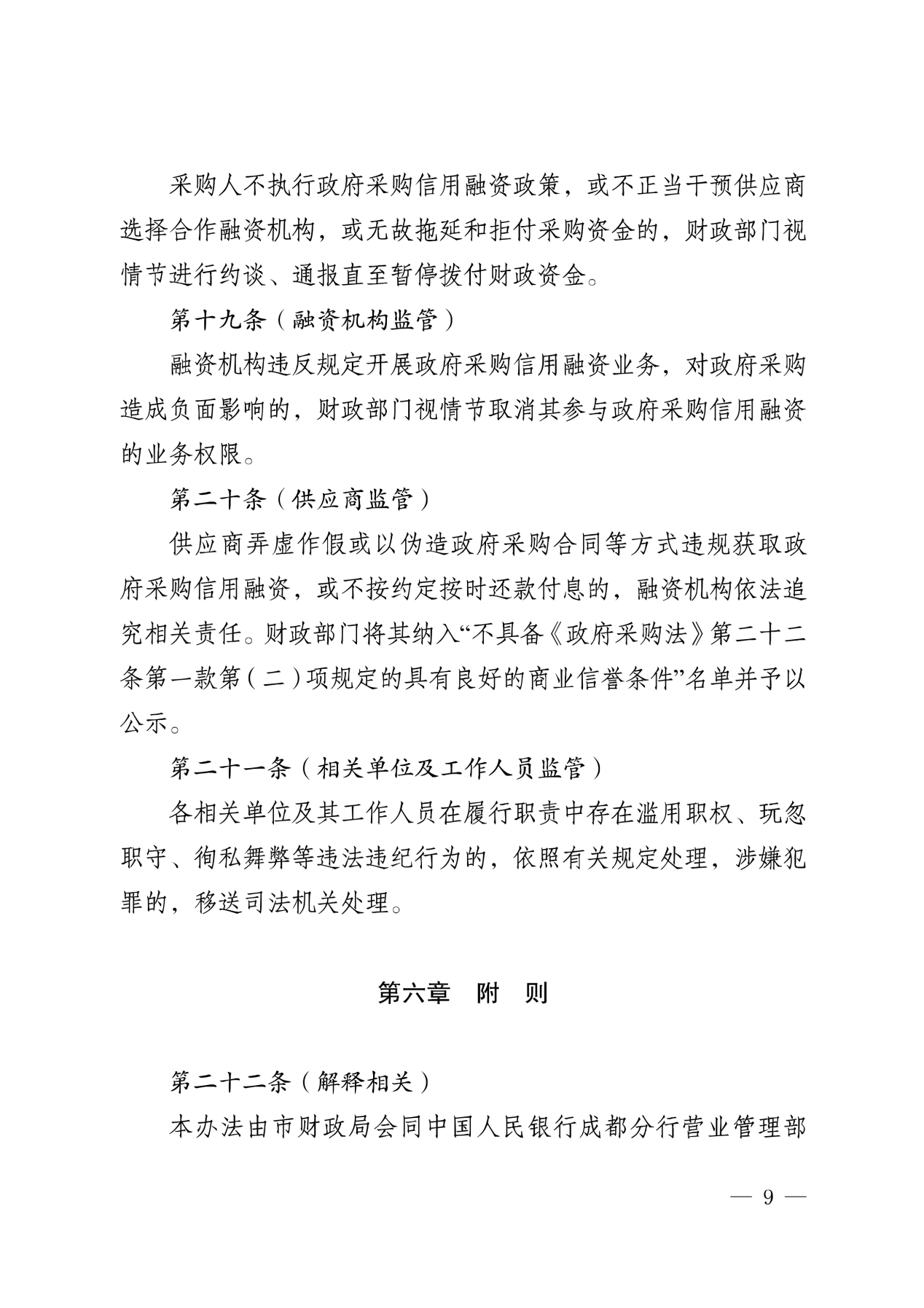 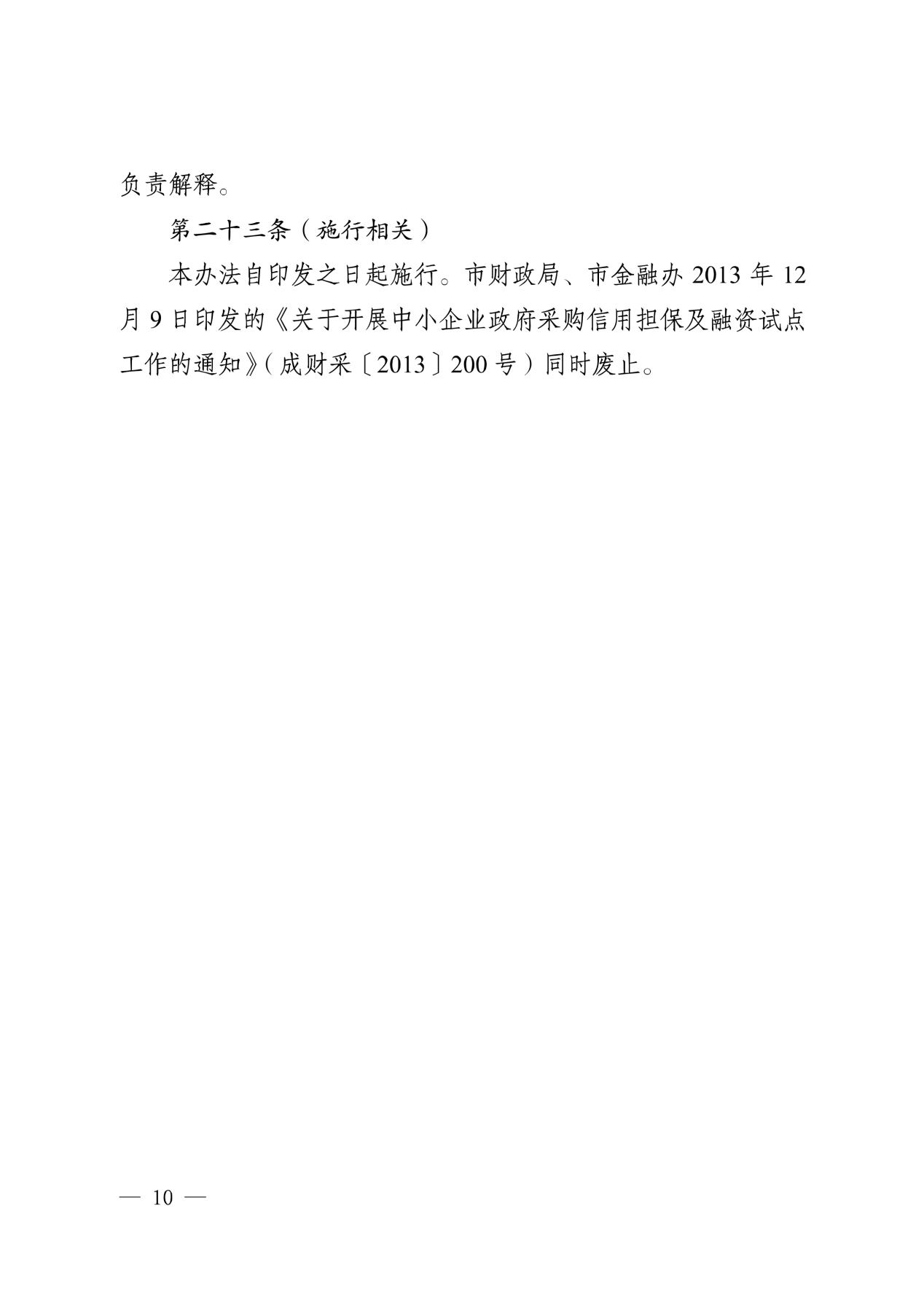 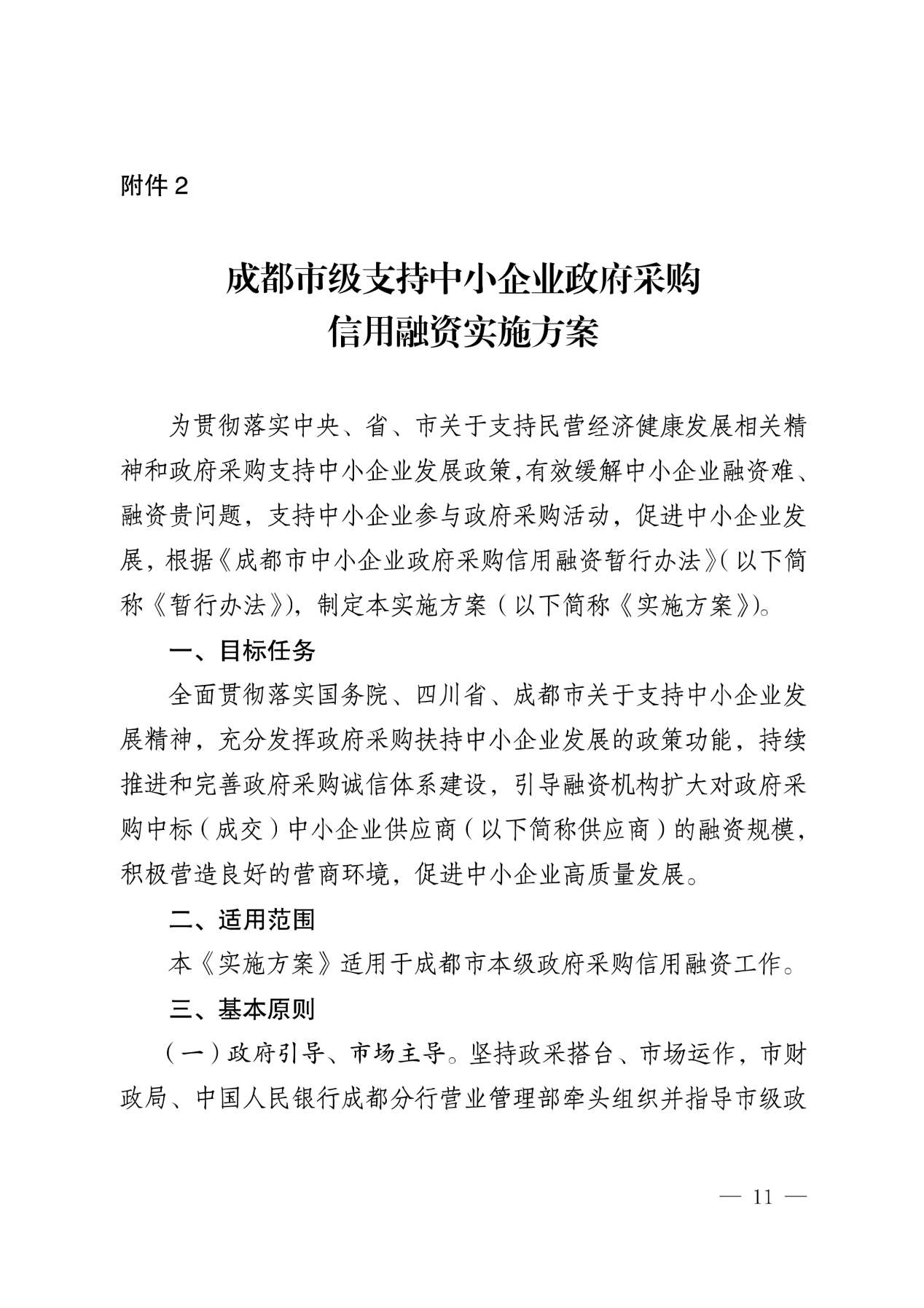 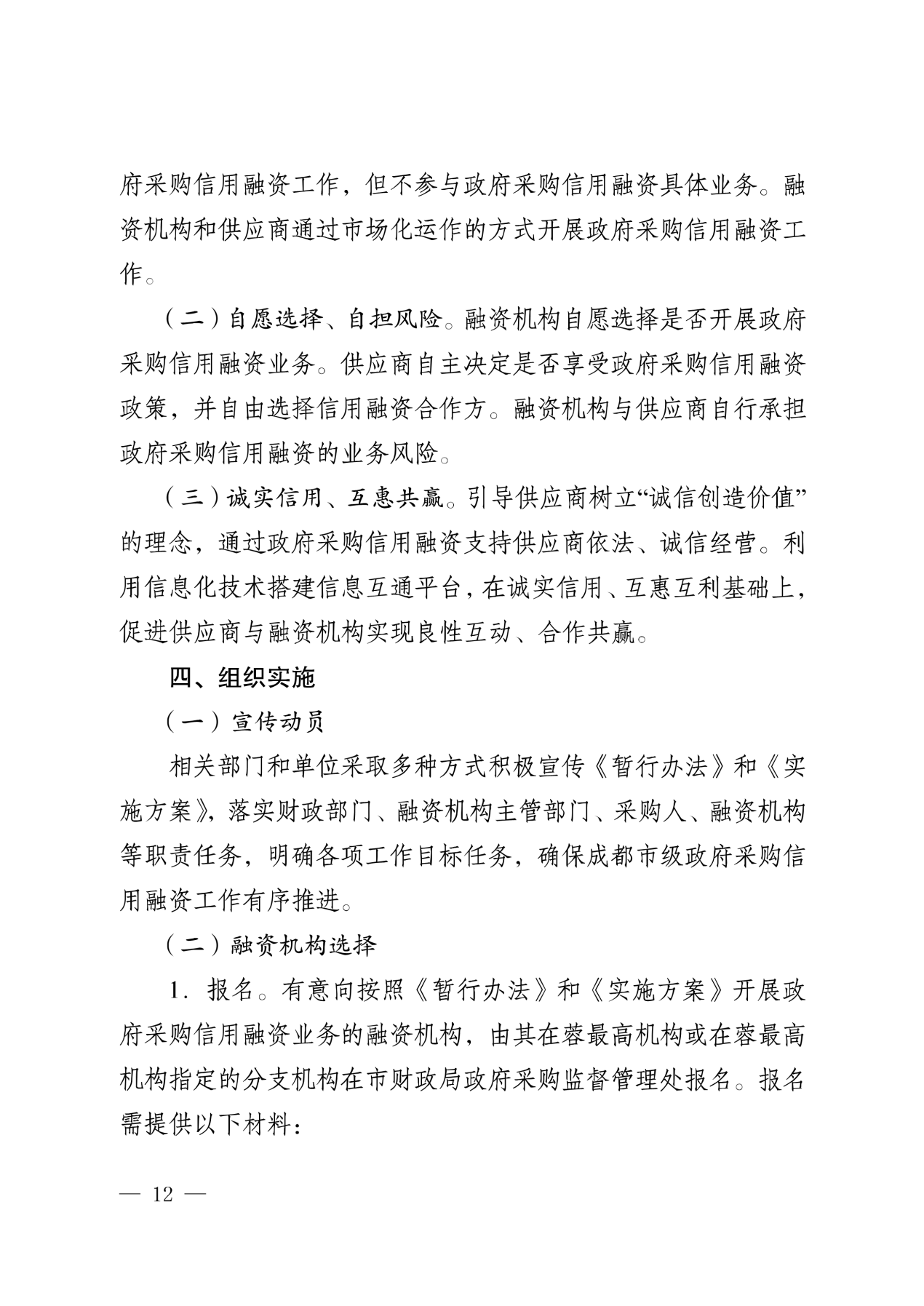 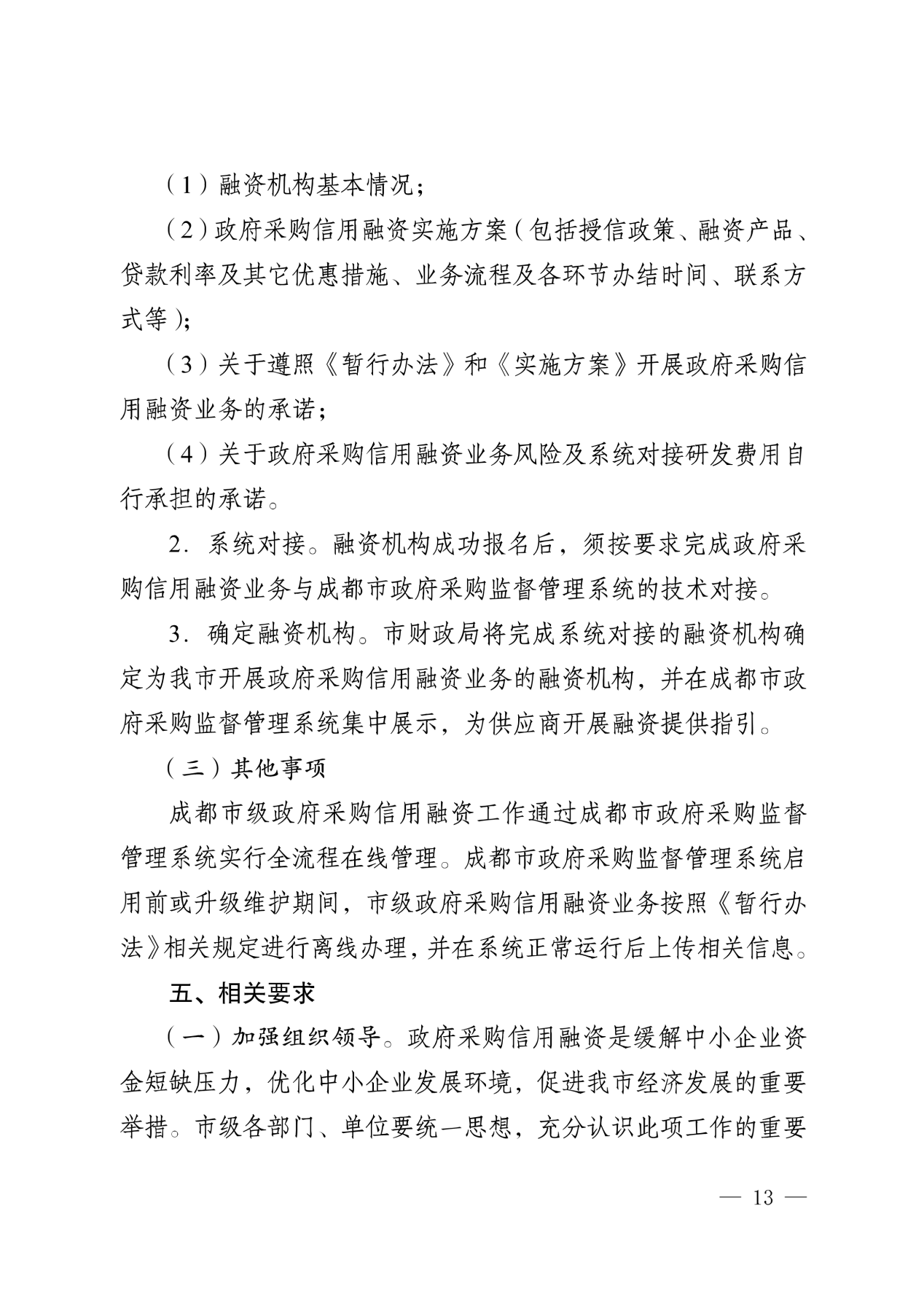 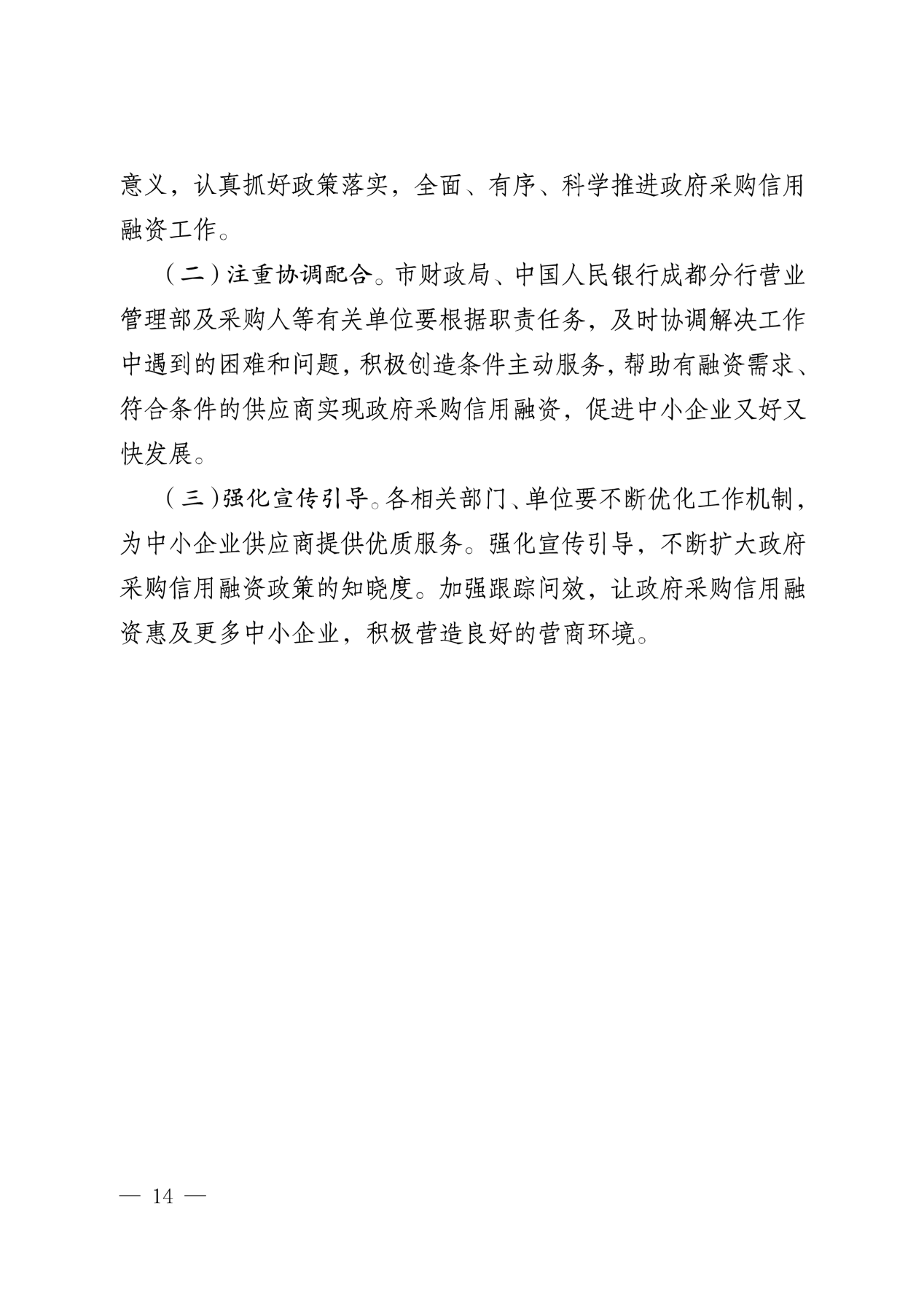 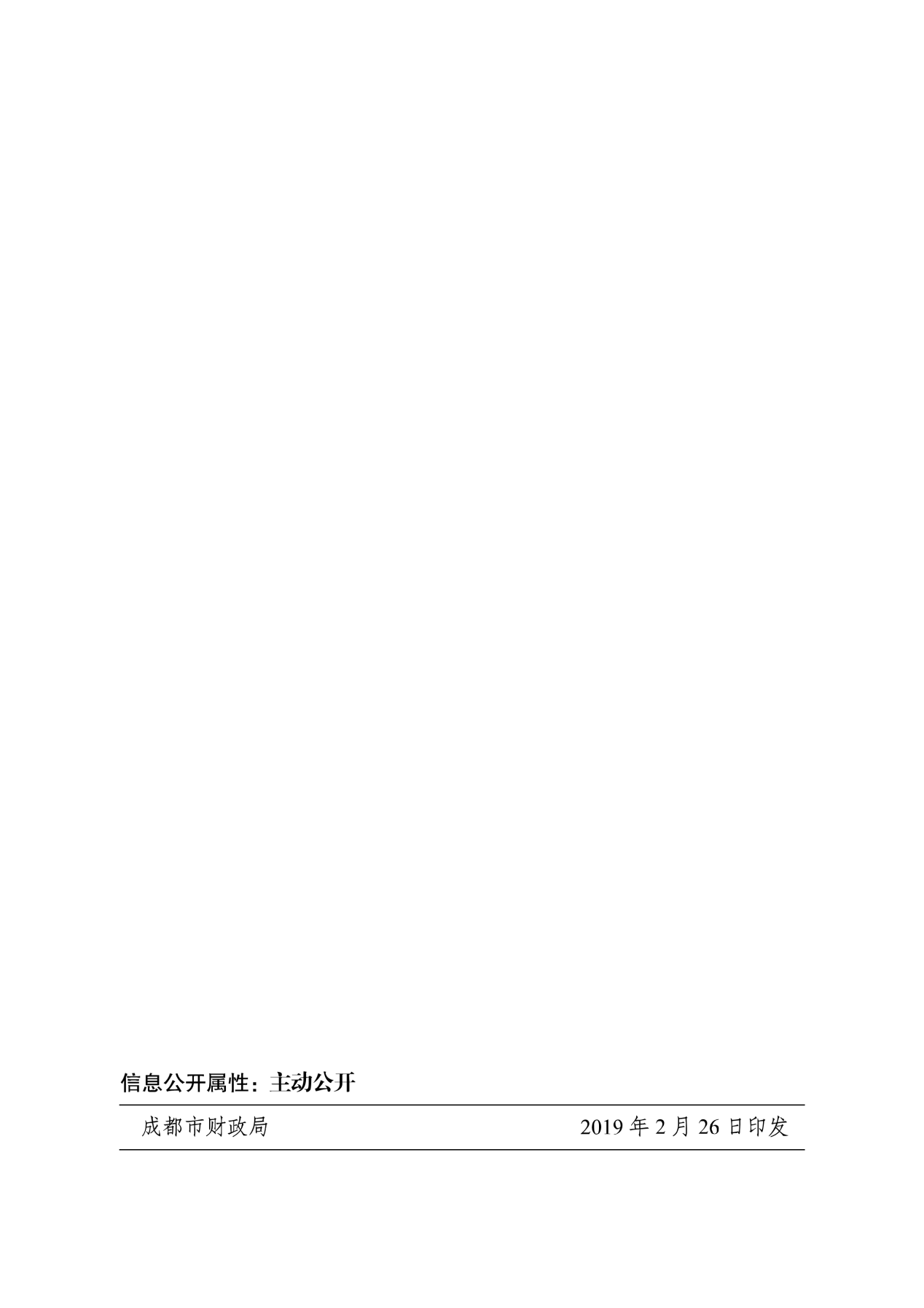 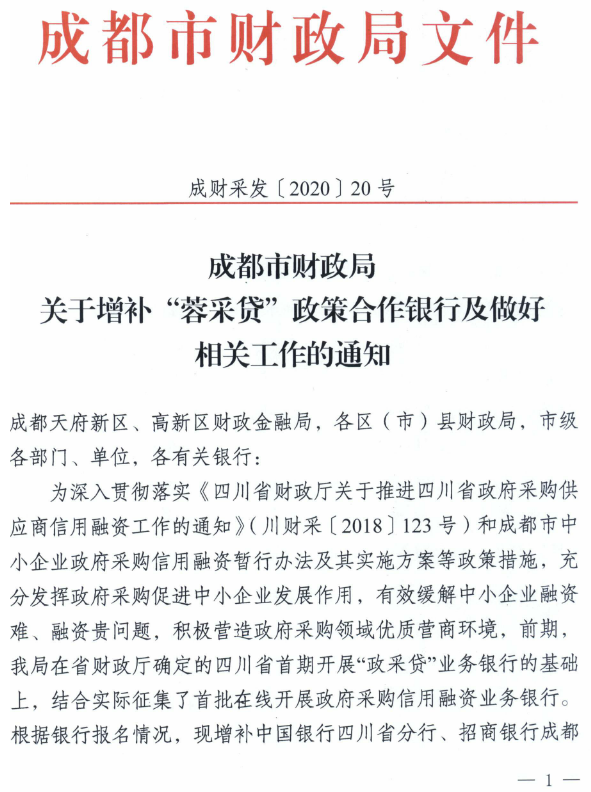 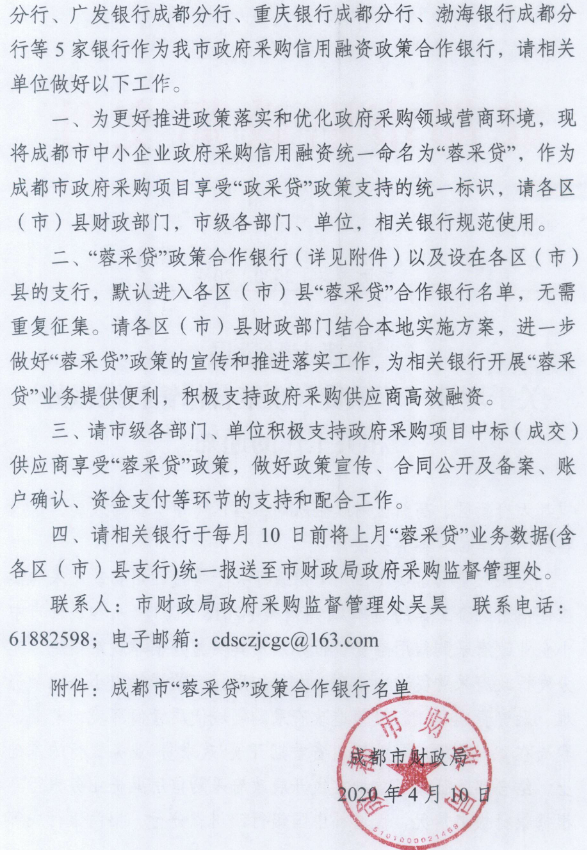 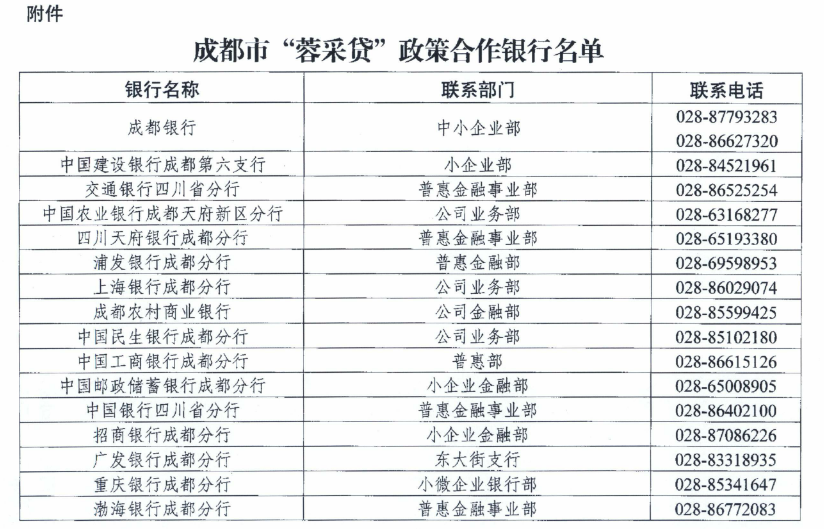 附件三：政府采购云平台使用介绍1.输入网址：https://www.zcygov.cn2.选择与项目对应的行政区域如：四川省-成都市-成都市本级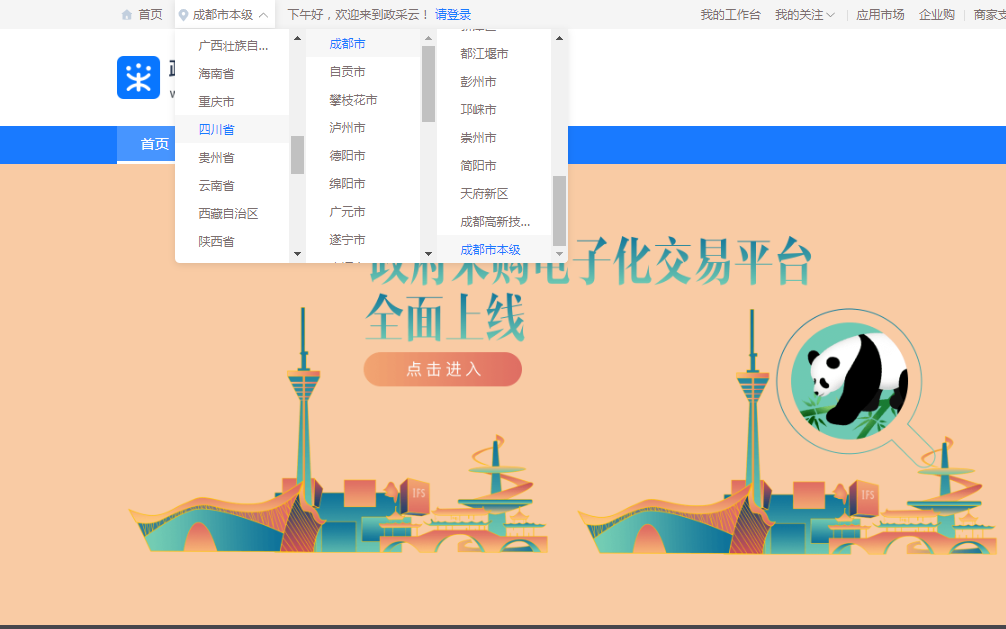 点击操作指南-供应商4.进入政采云供应商学习专题页面（https://edu.zcygov.cn/luban/xxzt-chengdu-gys?utm=a0017.b1347.cl50.5.0917bc90b7bb11eb807c353645758db6）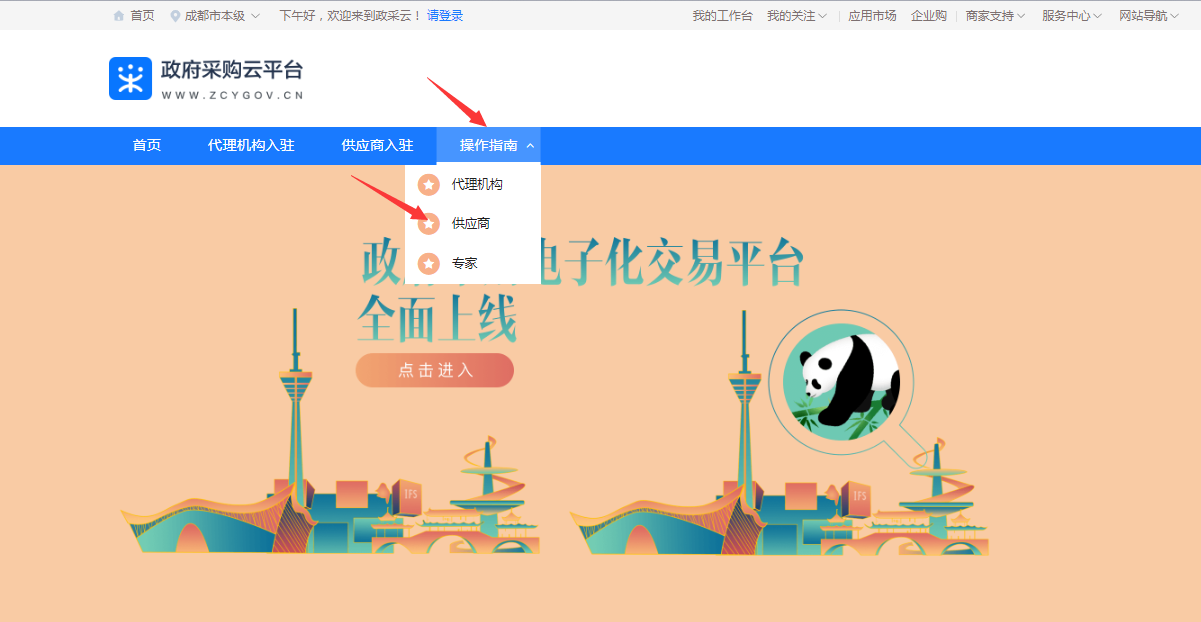 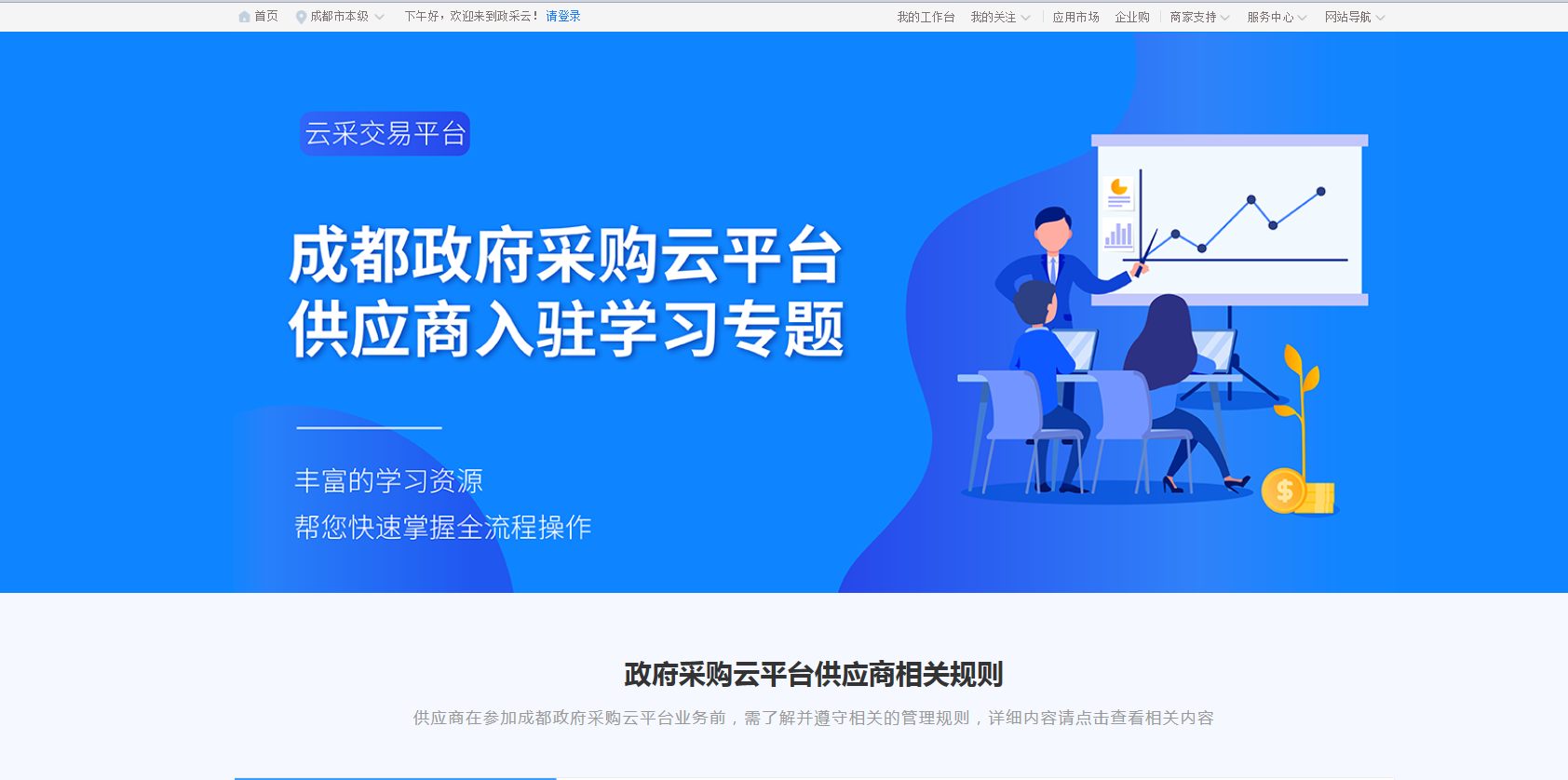 5.供应商资讯服务渠道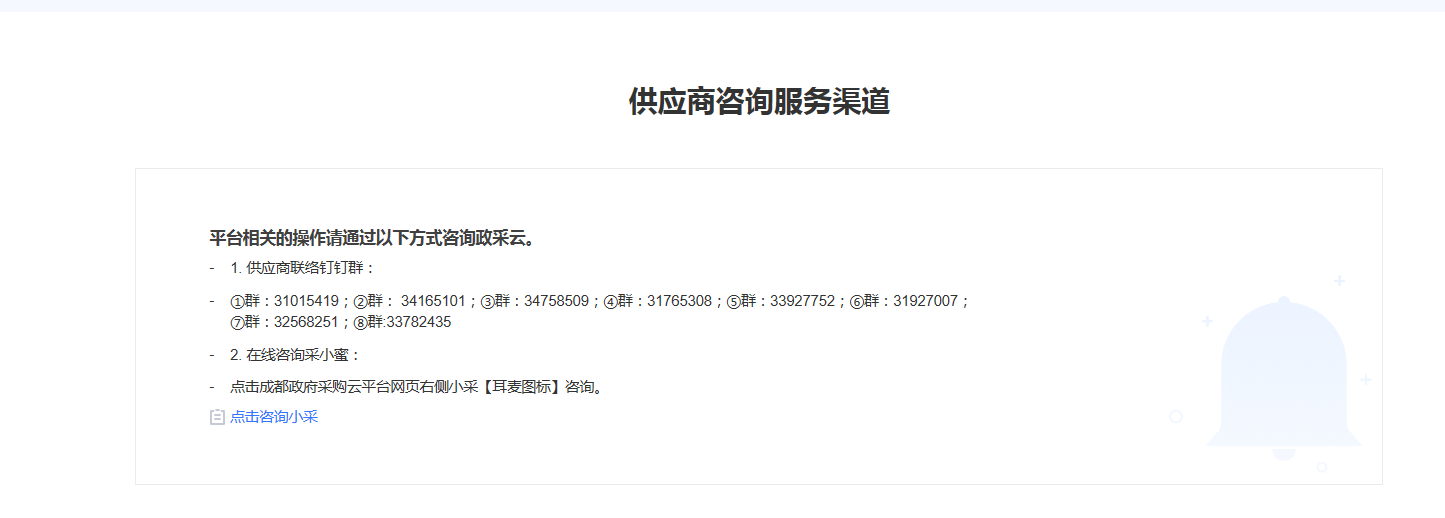 6.入驻政府采购云平台（注册）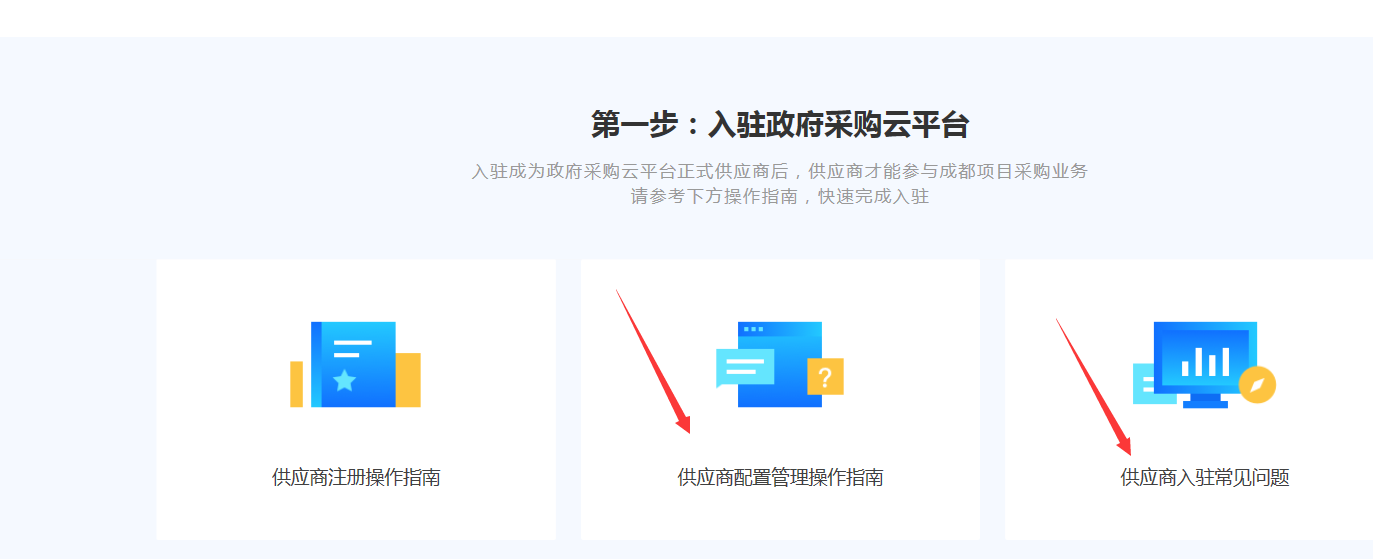 7.下载《供应商政府采购项目电子交易操作指南》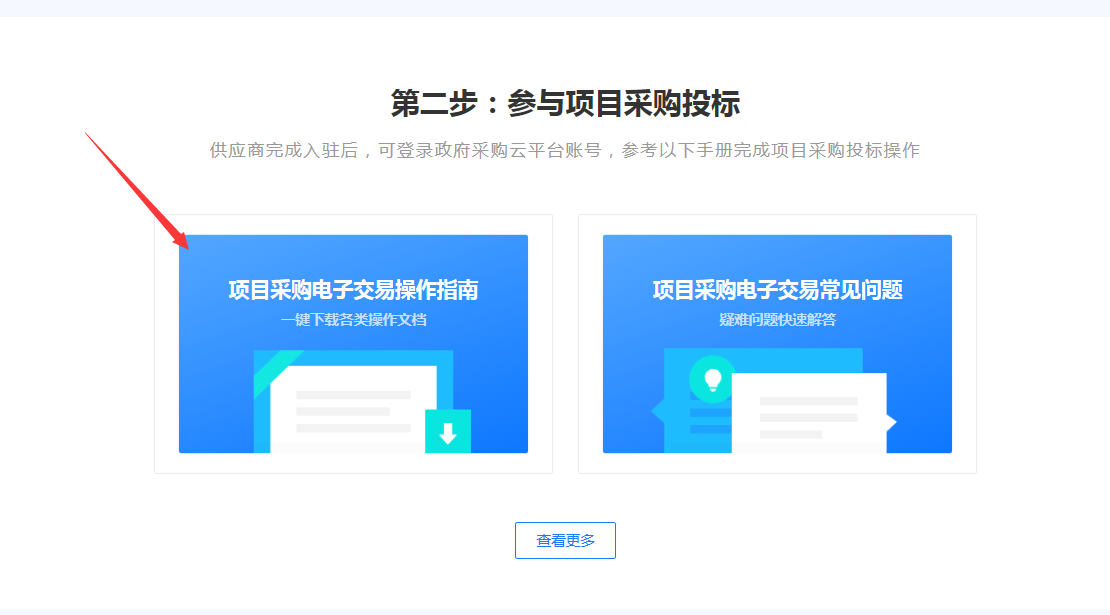 序号条款名称说明和要求1采购预算（实质性要求）本项目采购预算为：958.08万元（其中：01包：391.04万元；02包：258.04万元；03包：120万元；04包：189万元）超过采购预算的投标为无效投标。1最高限价（实质性要求）本项目最高限价为：01包：391.04万元；02包：258.04万元；03包：120万元；04包：189万元（最高限价折扣为100%）超过最高限价的报价为无效投标。采购项目分包采购的，在采购金额未超过采购项目总预算金额前提下，采购人可以在评标过程中临时调剂各包采购限价（预算金额不得调整；财政预算明确到各包的不得调整），临时调剂的内容，在评标报告中记录。2不正当竞争预防措施（实质性要求）评标委员会认为投标人的报价明显低于其他通过符合性审查投标人的报价，有可能影响产品质量或者不能诚信履约的，应当要求其在评标现场合理的时间内提供书面说明，必要时提交相关证明材料；投标人不能证明其报价合理性的，评标委员会应当将其作为无效投标处理。注：投标人提交的书面说明、相关证明材料（如涉及），应当加盖投标人（法定名称）电子印章，在评标委员会要求的时间内通过政府采购云平台进行递交，否则无效（给予供应商澄清、说明的时间不得少于30分钟，供应商已明确表示澄清、说明完毕的除外）。如因系统故障（包括组织场所停电、断网等）导致系统无法使用的，由投标人按评标委员会的要求进行澄清或者说明。3进口产品（实质性要求）本项目招标文件中未载明“允许采购进口产品”的产品，视为拒绝进口产品参与竞争，供应商以进口产品投标时，将按无效投标处理。载明“允许采购进口产品”的产品，不限制国产产品参与竞争。4小微企业（监狱企业、残疾人福利性单位视同小微企业）价格扣除（03包和04包适用）一、小微企业（监狱企业、残疾人福利性单位均视同小微企业）价格扣除1、根据《政府采购促进中小企业发展管理办法》（财库〔2020〕46号）的规定，对于经主管预算单位统筹后未预留份额专门面向中小企业采购的采购项目，以及预留份额项目中的非预留部分采购包，对符合规定的小微企业报价给予10%的扣除，用扣除后的价格参加评审。2、参加政府采购活动的中小企业提供《中小企业声明函》原件，未提供的，视为放弃享受小微企业价格扣除优惠政策。3、接受大中型企业与小微企业组成联合体或者允许大中型企业向一家或者多家小微企业分包的采购项目，对于联合协议或者分包意向协议约定小微企业的合同份额占到合同总金额 30%以上的，采购人、采购代理机构应当对联合体或者大中型企业的报价给予3%的扣除，用扣除后的价格参加评审。联合体各方均为小型、微型企业的，联合体视同为小型、微型企业享受规定的扶持政策。组成联合体的大中型企业和其他自然人、法人或者其他组织，与小型、微型企业之间不得存在投资关系。4、参加政府采购活动的残疾人福利性单位应当提供《残疾人福利性单位声明函》原件，未提供的，视为放弃享受小微企业价格扣除优惠政策。5、参加政府采购活动的监狱企业提供由省级以上监狱管理局、戒毒管理局(含新疆生产建设兵团)出具的属于监狱企业的证明文件，未提供的，视为放弃享受小微企业价格扣除优惠政策。6、符合中小企业划分标准的个体工商户，在政府采购活动中视同中小企业。5节能、环保及无线局域网产品政府采购政策一、节能、环保产品政府采购政策：根据《财政部 发展改革委 生态环境部 市场监管总局关于调整优化节能产品、环境标志产品政府采购执行机制的通知》（财库〔2019〕9号）相关要求，依据品目清单和认证证书实施政府优先采购和强制采购。本项目采购的产品属于品目清单范围的，依据国家确定的认证机构出具的、处于有效期之内的节能产品、环境标志产品认证证书，对获得证书的产品实施政府优先采购或强制采购。本项目采购的产品属于品目清单强制采购范围的，供应商应按上述要求提供产品认证证书复印件并加盖供应商单位公章，否则投标无效。（实质性要求）本项目采购的产品属于品目清单优先采购范围的，按照第七章《综合评分明细表》的规则进行加分。注：对政府采购节能产品、环境标志产品实施品目清单管理。财政部、发展改革委、生态环境部等部门确定实施政府优先采购和强制采购的产品类别，以品目清单的形式发布并适时调整。二、无线局域网产品政府采购政策：本项目采购的产品属于中国政府采购网公布的《无线局域网认证产品政府采购清单》的，按照第七章《综合评分明细表》的规则进行加分。6评标情况公告所有供应商投标文件资格性、符合性检查情况、采用综合评分法时的总得分和分项汇总得分情况、评标结果等将在四川政府采购网上采购结果公告栏中予以公告。7投标保证金本项目不收取投标保证金。8履约保证金本项目不收取履约保证金。9合同分包（实质性要求）本项目接受合同分包，具体要求如下：1.投标人根据招标文件的规定和采购项目的实际情况，拟在中标后将中标项目的非主体、非关键性工作分包的，应当在投标文件中载明分包承担主体，分包承担主体应当具备相应资质条件且不得再次分包。并且分包供应商履行的分包项目的品牌、规格型号及技术要求等，必须与中标的一致。2.分包履行合同的部分应当为采购项目的非主体、非关键性工作，不属于中标人的主要合同义务。本项目可以分包履行的具体内容、金额或者比例：01包、02包：对涉及出版物产品可分包给具备出版物经营许可要求的供应商；对涉及医疗器械的产品可分包给具备医疗器械监督管理要求的供应商；对涉及消毒产品的可分包给具备消毒产品卫生要求的供应商；对涉及涉水产品的可分包给具备涉水产品卫生要求的供应商。10采购项目具体事项/采购文件内容咨询联系人：熊女士。 联系电话：1311188172811开标、评标工作咨询联系人：张女士    联系电话：1328146046212中标通知书领取在四川政府采购网公告中标结果同时发出中标通知书，中标供应商自行登录政府采购云平台下载中标通知书。13供应商询问根据委托代理协议约定，供应商询问由采购代理机构负责答复。项目问题询问：联系人：熊女士。 联系电话：13111881728服务质量投诉：企业发展部 028-87793117递交地址：https://www.zcygov.cn。（须通过政采云平台递交，请勿线下提交。）14供应商质疑根据委托代理协议约定，供应商质疑由采购代理机构负责答复。联系方式：质量技术部 028-87797776转820/725。递交地址：https://www.zcygov.cn。（须通过政采云平台递交，请勿线下提交。）注：根据《中华人民共和国政府采购法》等规定，供应商质疑不得超出采购文件、采购过程、采购结果的范围, 供应商针对同一采购程序环节的质疑应在法定质疑期内一次性提出。15供应商投诉投诉受理单位：本采购项目同级财政部门，即龙泉驿区财政局。联系电话：028-84636986。地址：龙泉驿区中街117号。16政府采购合同公告备案政府采购合同签订之日起2个工作日内，采购人应将政府采购合同在四川政府采购网公告；政府采购合同签订之日起七个工作日内，政府采购合同将向本采购项目同级财政部门备案。17招标服务费依照成本加合理利润的原则,以中标金额作为计算基数, 按下列收费标准进行收取:注: 1、按本表费率计算的收费为招标代理服务全过程的收费基准价格。招标代理服务收费按差额定率累进法计算。中标人在领取中标通知书前向招标代理机构交纳招标代理服务费。4、服务费交纳账户： （1）收款单位：四川国际招标有限责任公司（2）开 户 行：中国民生银行股份有限公司成都分行营业部（3）银行账号：990200176474725718送样提醒本项目不涉及。19承诺提醒关于供应商依法缴纳税收和社会保障资金的相关承诺，项目采购活动结束后，采购人或采购代理机构如有必要将核实供应商所作承诺真实性，如提供虚假承诺将报告监管部门严肃追究法律责任。20联合体（实质性要求）☑本项目不允许联合体参加    □本项目允许联合体参加21现场考察或标前答疑会本项目不组织。22温馨提示供应商需准备全流程所必需的硬件设备包括电脑（版本 win7 64位及以上）、麦克风、摄像头、CA证书等。建议使用同一台电脑完成投标、评标相关事宜，推荐安装 chrome 浏览器，且解密CA必须和加密CA为同一把。序号货物名称制造厂家及规格型号数量投标单价（万元）投标总价（万元）交货时间是否属于进口产品备注报价合计（万元）：          大写：报价合计（万元）：          大写：报价合计（万元）：          大写：报价合计（万元）：          大写：报价合计（万元）：          大写：报价合计（万元）：          大写：报价合计（万元）：          大写：报价合计（万元）：          大写：序号货物名称图书统一折扣（统一折扣=实际应结总书款/图书总码洋*100%）供货时间备注序号产品名称规格型号品牌单位数量单价金额备注分项报价合计（万元）：   大写：分项报价合计（万元）：   大写：分项报价合计（万元）：   大写：分项报价合计（万元）：   大写：分项报价合计（万元）：   大写：分项报价合计（万元）：   大写：序号书名ISBN号出版社定价出版时间出版社资质类别（22个基本部类）教育部或省教育厅推荐书目年度1234……序号书名ISBN号出版社定价出版时间出版社资质类别（22个基本部类）教育部或省教育厅推荐书目年度123序号包号招标要求投标应答投标人名称注册地址邮政编码联系方式联系人电话联系方式传真网址组织结构法定代表人/单位负责人姓名技术职称电话电话技术负责人姓名技术职称电话电话成立时间员工总人数：员工总人数：员工总人数：员工总人数：员工总人数：企业资质等级其中项目经理项目经理营业执照号其中高级职称人员高级职称人员注册资金其中中级职称人员中级职称人员开户银行其中初级职称人员初级职称人员账号其中技工技工经营范围备注年份用户名称项目名称完成时间合同金额是否通过验收是否通过验收备注序号包号 货物（设备）名称招标文件要求投标产品技术参数类别职务姓名职称常住地资格证明（附复印件）资格证明（附复印件）资格证明（附复印件）资格证明（附复印件）类别职务姓名职称常住地证书名称级别证号专业管理人员管理人员管理人员技术人员技术人员技术人员售后服务人员售后服务人员资格性审查资格性审查资格性审查资格性审查序号第四章  投标人和投标产品的资格、资质性及其他类似效力要求资格审查要求要求说明11、满足《中华人民共和国政府采购法》第二十二条规定；1.1具有独立承担民事责任的能力。（注：①供应商若为企业法人：提供“统一社会信用代码营业执照”；未换证的提供“营业执照、税务登记证、组织机构代码证或三证合一的营业执照”；②若为事业法人：提供“统一社会信用代码法人登记证书”；未换证的提交“事业法人登记证书、组织机构代码证”；③若为其他组织：提供“对应主管部门颁发的准许执业证明文件或营业执照”；④若为自然人：提供“身份证明材料”。以上均提供复印件）；投标人按照要求上传证明材料，采购人或者采购代理机构根据上传内容对投标人的资格进行审查。11、满足《中华人民共和国政府采购法》第二十二条规定；1.2、具备良好商业信誉的证明材料（可提供承诺函，格式详见第三章）注：供应商在参加政府采购活动前，被纳入法院、工商行政管理部门、税务部门、银行认定的失信名单且在有效期内，或者在前三年政府采购合同履约过程中及其他经营活动履约过程中未依法履约被有关行政部门处罚（处理）的，本项目不认定其具有良好的商业信誉。投标人按照要求上传证明材料，采购人或者采购代理机构根据上传内容对投标人的资格进行审查。11、满足《中华人民共和国政府采购法》第二十二条规定；1.3、具备健全的财务会计制度的证明材料；｛注：①可提供2019或2020年度经审计的财务报告复印件（包含审计报告和审计报告中所涉及的财务报表和报表附注），②也可提供2019或2020年度供应商内部的财务报表复印件（（至少包含资产负债表），③也可提供截至投标文件递交截止日一年内银行出具的资信证明（复印件），④供应商注册时间截至投标文件递交截止日不足一年的，也可提供加盖工商备案主管部门印章的公司章程复印件。｝投标人按照要求上传证明材料，采购人或者采购代理机构根据上传内容对投标人的资格进行审查。11、满足《中华人民共和国政府采购法》第二十二条规定；1.4、具有依法缴纳税收和社会保障资金的良好记录（可提供承诺函，格式详见第三章）；投标人按照要求上传证明材料，采购人或者采购代理机构根据上传内容对投标人的资格进行审查。11、满足《中华人民共和国政府采购法》第二十二条规定；1.5、具备履行合同所必需的设备和专业技术能力的证明材料（可提供承诺函，格式详见第三章）；投标人按照要求上传证明材料，采购人或者采购代理机构根据上传内容对投标人的资格进行审查。11、满足《中华人民共和国政府采购法》第二十二条规定；1.6、参加政府采购活动前3年内在经营活动中没有重大违法记录的承诺函（格式详见第三章）；注：“参加本次政府采购活动前三年内，在经营活动中没有重大违法记录”中的重大违法记录，即因违法经营受到刑事处罚或者责令停产停业、吊销许可证或者执照、较大数额罚款等行政处罚，其中较大数额罚款的具体金额标准是指：若采购项目所属行业行政主管部门对较大数额罚款金额标准有明文规定的，以所属行业行政主管部门规定的较大数额罚款金额标准为准；若采购项目所属行业行政主管部门对较大数额罚款金额标准未明文规定的，以四川省人民政府规定的行政处罚罚款听证金额标准为准。投标人按照要求上传证明材料，采购人或者采购代理机构根据上传内容对投标人的资格进行审查。11、满足《中华人民共和国政府采购法》第二十二条规定；1.7、具备法律、行政法规规定的其他条件的证明材料（可提供承诺函，格式详见第三章）；投标人按照要求上传证明材料，采购人或者采购代理机构根据上传内容对投标人的资格进行审查。22、落实政府采购政策需满足的资格要求：2.1本项目01包、02包专门面向中小企业采购(监狱企业、残疾人福利性单位均视同小微企业)，非中小企业制造的将视为无效投标。2、落实政府采购政策需满足的资格要求：2.1本项目01包、02包专门面向中小企业采购(监狱企业、残疾人福利性单位均视同小微企业)，非中小企业制造的将视为无效投标。01包、02包投标人按照招标文件要求上传相应的证明材料，例如中小企业声明函、残疾人福利性单位声明函、监狱企业证明文件，格式详见第三章。03包、04包投标人可上传空白页，上传内容不作资格审查。33、本项目的特定资格要求：3.1 、04包投标人须具有有效的《中华人民共和国出版物经营许可证》。 3、本项目的特定资格要求： 3.1、 04包投标人须具有有效的《中华人民共和国出版物经营许可证》。（提供证书复印件并加盖公章）；注：根据国务院办公厅关于加快推进“多证合一”改革的指导意见（国办发【2017】41号）等政策要求，若资格要求涉及的登记、备案等有关事项和各类证照已实行多证合一导致供应商无法提供该类证明材料的，供应商须提供“多证合一”的营业执照，并就被“多证合一”整合的相关登记、备案和各类证照的真实性作出承诺（承诺函格式详见第三章）。 投标人按照要求上传证明材料，采购人或者采购代理机构根据上传内容对投标人的资格进行审查。若涉及“多证合一”，投标人须提供“多证合一”的营业执照，并就被“多证合一”整合的相关登记、备案和各类证照的真实性作出承诺（承诺函格式详见第三章）。44、根据《关于在政府采购活动中查询及使用信用记录有关问题的通知》（财库〔2016〕125号）的要求，拒绝列入失信被执行人名单、重大税收违法案件当事人名单、政府采购严重违法失信行为记录名单中的供应商报名参加本项目的采购活动（以联合体形式参加本项目采购活动，联合体成员存在不良信用记录的，视同联合体存在不良信用记录）。4、采购人/采购代理机构通过“信用中国”网站（www.creditchina.gov.cn）、“中国政府采购网”网站（www.ccgp.gov.cn）等渠道查询供应商在采购公告发布之日前的信用记录并保存信用记录结果网页截图，拒绝列入失信被执行人名单、重大税收违法案件当事人名单、政府采购严重违法失信行为记录名单中的供应商报名参加本项目的采购活动（以联合体形式参加本项目采购活动，联合体成员存在不良信用记录的，视同联合体存在不良信用记录）。（此项由采购人或采购代理机构查询，投标人不提供证明材料）投标人可上传空白页，上传内容不作资格审查。物理实验室（56座/间，电到桌，共需3间，以下为1间配置）物理实验室（56座/间，电到桌，共需3间，以下为1间配置）物理实验室（56座/间，电到桌，共需3间，以下为1间配置）物理实验室（56座/间，电到桌，共需3间，以下为1间配置）序号设备名称单位数量1教师演示台张12教师电源套13学生实验桌（二人）张284学生坐凳张565学生分电源套286全室供电系统项1物理准备室（共需1套，以下为1套配置，）物理准备室（共需1套，以下为1套配置，）物理准备室（共需1套，以下为1套配置，）物理准备室（共需1套，以下为1套配置，）序号设备名称单位数量1准备台张12仪器柜个303药品柜个2初中物理仪器（共需2套，以下为1套配置）初中物理仪器（共需2套，以下为1套配置）初中物理仪器（共需2套，以下为1套配置）初中物理仪器（共需2套，以下为1套配置）序号设备名称单位数量1工作服件562机械危害防护手套双563套袖套564激光防护镜个565护目镜个566简易急救箱个17吹风机个28仪器车辆29小托盘套2810大托盘套2811提盒个2812一字螺丝刀套213十字螺丝刀套214剥线钳把215钢丝钳把116尖嘴钳把117平口钳把118斜口钳把119砂纸张5620民用剪刀把121电烙铁套装套122焊锡膏盒123焊锡丝g45024松香g10025打孔器套126打孔夹板个127锥子个228镊子个229水准器个230红液温度计支6031数字温度计支232湿度计个233蒸发皿个2534橡胶塞千克235试管1支6036试管2支537烧瓶1个538烧瓶2个539烧杯个6040酒精灯个3041漏斗个542烧杯用电加热器台443注射器个2544三通连接管个2545陶土网个2546两用气筒个247方座支架套2548多功能实验支架套249升降台台250碘升华凝华管个451磁悬浮原理实验器套2552托盘天平台2553电子天平台2554圆柱体组套2555立方体组套2556量筒个6057放大镜个2558望远镜个259内聚力演示器个260食用色素mL1061钢直尺把5062机械秒表块2563电子秒表块2564斜面小车套2565螺旋弹簧组组2566演示测力计个267条形盒测力计1个2568条形盒测力计2个2569条形盒测力计3个2570条形盒测力计4个2571数字测力计个272重锤个273金属钩码套2574摩擦力实验器套2575运动和力实验器套276惯性演示器套277阿基米德原理实验器套2578浮力原理演示器套279气体浮力演示器套280物体浮沉条件演示器套281潜水艇浮沉演示器套282压力和压强演示器套283压力作用效果演示器套284液体内部压强实验器套2585微小压强计台2586透明盛液筒个2587液体对器壁压强演示器台288连通器个289乳胶管1m1090乳胶管2m1091马德堡半球套292空盒气压计台293流体压强与流速关系演示器套294飞机升力原理演示器套295杠杆套2596演示滑轮组组297滑轮组组2598音叉1套2599音叉2套25100电铃个2101声传播演示器套2102旋片真空泵台2103抽气盘套2104发音齿轮个2105手摇离心转台台2106教学示波器台2107凹面镜块2108凸面镜块2109光的传播、反射、折射实验器台25110平面镜成像实验器套25111透明水槽个2112透镜及其应用实验器盒25113白光的色散与合成演示器套2114光的三原色合成实验器套25115光具盘套2116光具座套25117擦镜纸张25118玻棒(附丝绸)对25119胶棒(附毛皮)对25120电磁实验用旋转架对50121验电器连接杆个2122箔片验电器对2123感应起电机台2124条形磁铁对25125蹄形磁铁个25126翼形磁针组5127菱形小磁针组25128磁感线演示器套2129立体磁感线演示器套2130磁感线演示板套2131学生电源台25132教学电源台2133电流磁场演示器套2134蹄形电磁铁个2135原副线圈套25136充磁器台2137演示电磁继电器个2138方形线圈套25139手摇交直流发电机个2140滚摆个2141气体做功内能减少演示器套2142空气压缩引火仪个2143汽油机模型个2144柴油机模型个2145演示电表只2146数字演示电表只2147直流电流表只30148直流电压表只50149多用电表1只2150多用电表2只2151灵敏电流计只25152教学用E10螺口灯座个50153电珠(小灯泡)1个100154电珠(小灯泡)2个100155电珠(小灯泡)3个100156单刀开关个100157滑动变阻器个3158滑动变阻器1个50159滑动变阻器2个13160电阻圈组25161电阻定律演示器台2162插头导线套150163接线夹导线套150164接线叉导线套150165组合接头导线套150166焦耳定律演示器套2167低压测电器支3168家庭电路示教板套2169安全用电示教板套2170保险丝作用演示器套2化学实验室(水电到桌，共需3间，以下为1间配置)化学实验室(水电到桌，共需3间，以下为1间配置)化学实验室(水电到桌，共需3间，以下为1间配置)化学实验室(水电到桌，共需3间，以下为1间配置)序号设备名称单位数量1教师演示台张12教师总电源套13学生实验桌张144学生坐凳张565教师电源套16学生高压电源个287教师水槽个18教师三联水嘴套19学生水槽个1410学生三联水嘴套1411全室供电系统间112全室给、排水系统间1化学准备室（共需1套，以下为1套配置）化学准备室（共需1套，以下为1套配置）化学准备室（共需1套，以下为1套配置）化学准备室（共需1套，以下为1套配置）序号设备名称单位数量1仪器柜个302药品柜个53危化品柜个14准备台张15水槽柜(含水嘴)套16给排水管套17高压电源套18抽风扇套19全室供电系统间110全室给、排水系统间1初中化学仪器（共需2套，以下为1套配置）初中化学仪器（共需2套，以下为1套配置）初中化学仪器（共需2套，以下为1套配置）初中化学仪器（共需2套，以下为1套配置）序号设备名称单位数量1灭火毯件12简易急救箱个13实验服件524护目镜个525防护面罩个16防毒口罩个17防毒口罩个18耐酸手套双29化学实验废水处理装置套110废液分类回收桶个511电加热器个112列管式烘干器台113烘干箱台114教学电源台115仪器车辆216试剂瓶托盘个1217实验用品提篮个218一字螺丝刀支119十字螺丝刀支120钢丝钳把121钢锤把122三角锉个123民用剪刀把324打孔器套225打孔夹板个126打孔器刮刀个127电动钻孔器台128托盘天平1台2529托盘天平2台130电子天平台131红液温度计支2532水银温度计支133多用电表个134酸度计台235教学支架套2536三脚架个2537试管架1个2538试管架2个439试管架3个440漏斗架个141滴定台个142滴定夹个143多用滴管架个2544量筒1个2545量筒2个2546量筒3个2547量筒4个248量筒5个249容量瓶1个150容量瓶2个151滴定管1支152滴定管2支153试管1支12554试管2支25055试管3支7556试管4支7557试管5支1058口部具支试管支1059硬质玻璃管1支1060硬质玻璃管2支1061烧杯1个5062烧杯2个7563烧杯3个7564烧杯4个7565烧杯5个5066烧杯6个367烧杯7个368烧瓶1个1369烧瓶2个370锥形瓶1个5071锥形瓶2个1072蒸馏烧瓶个273集气瓶1个10074集气瓶2个2075液封除毒气集气瓶个576广口瓶1个17077广口瓶2个2578广口瓶3个2579广口瓶4个580茶色广口瓶1个3081茶色广口瓶2个582茶色广口瓶3个583细口瓶1个5084细口瓶2个20085细口瓶3个1086细口瓶4个587细口瓶5个288细口瓶6个289茶色细口瓶1个590茶色细口瓶2个2591茶色细口瓶3个592茶色细口瓶4个293茶色细口瓶5个194滴瓶1个5095滴瓶2个7596茶色滴瓶1个2597茶色滴瓶2个598酒精灯个2599干燥器个1100气体发生器个1101冷凝器支2102牛角管支2103漏斗1个25104漏斗2个3105安全漏斗1个25106安全漏斗2个2107分液漏斗3个5108分液漏斗4个5109三通连接管1个2110三通连接管2个2111滴管1支50112滴管2支50113干燥管1支4114干燥管2支2115玻璃活塞支2116圆水槽1个2117圆水槽2个2118坩埚钳个25119烧杯夹个2120镊子个25121试管夹个25122止水皮管夹个25123螺旋皮管夹个5124石棉网个25125燃烧匙个25126药匙个25127玻璃管1kg5128玻璃管2kg4129玻璃弯管kg1130玻璃棒1kg3131玻璃棒2kg3132橡胶塞kg8133橡胶管kg3134乳胶管1m20135乳胶管2m20136乳胶管3m20137试管刷1个25138试管刷2个25139试管刷3个5140烧瓶刷1个5141烧瓶刷2个5142结晶皿个2143表面皿1个25144表面皿2个2145研钵1个25146研钵2个1147蒸发皿个25148反应板个25149井穴板1个25150井穴板2个25151塑料多用滴管支250152塑料洗瓶个25153塑料水槽个25154集气瓶挂扣器1个25155集气瓶挂扣器2个5156注射器只25157酒精喷灯个2158储气装置台2159初中化学实验材料份28160金属矿物、金属及合金标本盒1161溶液导电演示器台2162微型溶液导电实验器套25163水电解演示器台5164金刚石结构模型套1165石墨结构模型套1166碳-60结构模型套1167碘升华凝华管个25168分子结构模型套1169氯化钠晶体结构模型套1170元素周期表件1171原油常见馏分标本盒1172炼铁高炉模型套1173合成有机高分子材料标本盒1174新型无机非金属材料标本盒1生物实验室（水电到桌，共需2间，以下为1间配置）生物实验室（水电到桌，共需2间，以下为1间配置）生物实验室（水电到桌，共需2间，以下为1间配置）生物实验室（水电到桌，共需2间，以下为1间配置）序号设备名称单位数量1教师演示台张12教师水槽个13教师三联水嘴套14教师电源套15学生实验桌张146学生坐凳张567学生电源个288全室供电系统间19全室给、排水系统间1生物观察室（电到桌）（共需1间，以下为1间配置）生物观察室（电到桌）（共需1间，以下为1间配置）生物观察室（电到桌）（共需1间，以下为1间配置）生物观察室（电到桌）（共需1间，以下为1间配置）序号设备名称单位数量1教师演示台张12教师电源套13学生实验桌张144学生坐凳张565学生电源个286全室供电系统间1生物准备室（共需1套，以下为1套配置）生物准备室（共需1套，以下为1套配置）生物准备室（共需1套，以下为1套配置）生物准备室（共需1套，以下为1套配置）序号设备名称单位数量1仪器柜个302药品柜个23准备台张14电子显微镜台3初中生物仪器（共需2套，以下为1套配置）初中生物仪器（共需2套，以下为1套配置）初中生物仪器（共需2套，以下为1套配置）初中生物仪器（共需2套，以下为1套配置）序号设备名称单位数量1灭火毯件12简易急救箱个23实验服件284护目镜个285乳胶手套副286一次性 PE 手套包287电冰箱台18电磁炉个19恒温水浴锅台110榨汁机台111烘干箱台112高压灭菌器个113恒温培养箱台114仪器车辆215整理箱个1016大托盘个2817小托盘个2818实验用品提篮个219打孔器套220打孔夹板个121打孔器刮刀个122低压测电器支123一字螺丝刀套124十字螺丝刀套125钢手锯把126剥线钳把127钢丝钳把128钢锤把129活扳手把130砂轮片片531软尺个2532托盘天平台1333电子天平台134电子秒表个2535红液温度计支6036水银温度计支537干湿球温度计个2538计数器个2539解剖器套2540解剖盘个2541骨剪把142普通手术剪把243眼用手术剪把244手术刀柄把245手术刀片包246双面刀片包1047镊子1把248镊子2把249眼科镊把250解剖针把251教学支架套2552三脚架个2553试管架个2554量筒1个3055量筒2个3056量筒3个3057量筒4个258容量瓶个259试管1支6060试管212061烧杯1个6062烧杯2个6063烧杯3个6064烧杯4个6065锥形瓶1个3066锥形瓶2个6067广口瓶1个12068广口瓶2个12069细口瓶1个1070细口瓶2个1071滴瓶1个15072滴瓶2个15073茶色滴瓶1个15074茶色滴瓶2个15075培养皿1套12076培养皿2套12077干燥器个178干燥管个3079漏斗个3080三通连接管个3081滴管支30082玻璃钟罩个283载玻片盒1084盖玻片包5085酒精灯个3086玻璃管kg187玻璃弯管kg0.588玻璃棒kg189试管夹把2590止水皮管夹个2591陶土网个2592燃烧匙把2593药匙把2594橡胶塞kg195橡胶管kg196试管刷1个3097试管刷2个3098研钵个3099记数载玻片（计数板）片25100枝剪把8101水网把8102保温桶个5103标记笔支25104生物显微镜台50105字母装片片60106双目立体显微镜台50107放大镜个50108洋葱鳞片叶表皮装片片60109植物细胞模型件2110动物细胞模型件2111草履虫模型件2112植物细胞有丝分裂切片片60113单层扁平上皮装片片60114纤维结缔组织切片片60115疏松结缔组织装片片60116骨骼肌纵横切片60117平滑肌分离装片片60118心肌切片片60119运动神经元装片片60120玉米种子纵切片60121根纵剖模型件2122植物根尖纵切片60123顶芽纵切片60124桃花模型件13125单子叶植物茎模型件2126双子叶草本植物茎模型件2127导管、筛管结构模型件2128木本双子叶植物茎横切片60129南瓜茎纵切片60130叶构造模型件2131迎春叶横切片60132人体半身模型件1133小肠切片片60134喉解剖模型件2135肺泡模型件2136膈肌运动模拟器件2137人血涂片片60138动静脉血管横切片60139心脏解剖模型件2140心脏解剖模型件13141血压计个13142男性泌尿生殖系统模型件1143女性泌尿生殖系统模型件1144肾单位、肾小体模型件2145眼球解剖模型件13146眼球仪件1147耳解剖模型件2148脑解剖模型件2149脊髓横切片13150橡皮锤把8151人体骨骼模型件1152人体肌肉模型件1153家蚕生活史标本盒/块1154蝗虫生活史标本盒/块1155蜜蜂生活史标本盒/块1156菜粉蝶生活史标本盒/块1157蛙发育顺序标本瓶/块1158正常人染色体装片片60159蛔虫标本瓶/块1160节肢动物标本盒/块1161昆虫标本盒1162细菌三型涂片片60163酵母菌装片片60164青霉装片片60165曲霉装片片60音乐室（共需3套，以下为1套配置）音乐室（共需3套，以下为1套配置）音乐室（共需3套，以下为1套配置）音乐室（共需3套，以下为1套配置）序号设备名称单位数量1音乐椅张56形体室（共需1套，以下为1套配置）形体室（共需1套，以下为1套配置）形体室（共需1套，以下为1套配置）形体室（共需1套，以下为1套配置）序号设备名称单位数量1形体室专用鞋柜个22形体室专用六门更衣柜个6音乐器材室（共需1套，以下为1套配置）音乐器材室（共需1套，以下为1套配置）音乐器材室（共需1套，以下为1套配置）音乐器材室（共需1套，以下为1套配置）序号设备名称单位数量1器材架个202钢琴台5音乐器材（共需1套，以下为1套配置）音乐器材（共需1套，以下为1套配置）音乐器材（共需1套，以下为1套配置）音乐器材（共需1套，以下为1套配置）序号设备名称单位数量1电子钢琴台12录音机套13指挥台（含指挥棒）个14合唱台组45音乐节拍器个16音叉个17音乐教育教学相关图书及杂志本408初中音乐教学挂图套19初中音乐教学软件个410初中音乐欣赏教学曲库套611初中音乐欣赏教学影像库套412钟琴套113沙锤对814卡巴撒个815双响筒副816北梆子副217南梆子副218木鱼套119铃鼓套420三角铁套121碰铃副422大军鼓个823小军鼓个1624多音鼓套225竖笛支5126堂鼓个327中虎音锣个128小锣个129铙副130钹副1书法室（56座/间，共需2间，以下为1间配置）书法室（56座/间，共需2间，以下为1间配置）书法室（56座/间，共需2间，以下为1间配置）书法室（56座/间，共需2间，以下为1间配置）序号设备名称单位数量1数字书法教学系统（教材版）套12教师台张13官帽椅张14书法桌张285书法凳张566笔墨纸砚套567笔架个568配套专用教材套569临摹练习专用纸包29美术室（56座/间，共需3间，以下为1间配置）美术室（56座/间，共需3间，以下为1间配置）美术室（56座/间，共需3间，以下为1间配置）美术室（56座/间，共需3间，以下为1间配置）序号设备名称单位数量1教师演示台张12美术桌张73学生凳张564静物台个25静物灯套2美术器材室（共需1套，以下为1套配置）美术器材室（共需1套，以下为1套配置）美术器材室（共需1套，以下为1套配置）美术器材室（共需1套，以下为1套配置）序号设备名称单位数量1器材架个20美术器材（共需1套，以下为1套配置）美术器材（共需1套，以下为1套配置）美术器材（共需1套，以下为1套配置）美术器材（共需1套，以下为1套配置）序号设备名称单位数量1衬布套252写生凳个503写生灯只44静物台个45磁性白黑板块16展示画框1个257展示画框2个258初中美术教学挂图套29美术教学软件套110影像资料套111写生画板块5012人体结构活动模型个413云台台5014泥工工具套5015民间美术欣赏及写生样本套116美术学具套5017电子绘画板块5018写生画箱只119写生教具（1）套120写生教具（2）套121画架个122画板块123版画工具套124绘画工具套125制作工具套126国画和书法工具套127电子绘画板块128书法与篆刻：挂图套129书法与篆刻：书法工具套5030书法与篆刻：篆刻工具套50体育器材室（共需1套，以下为1套配置）体育器材室（共需1套，以下为1套配置）体育器材室（共需1套，以下为1套配置）体育器材室（共需1套，以下为1套配置）序号设备名称单位数量1器材架个2体育器材（共需1套，以下为1套配置）体育器材（共需1套，以下为1套配置）体育器材（共需1套，以下为1套配置）体育器材（共需1套，以下为1套配置）序号设备名称单位数量1计算器个62录放音机台43扩音设备台34打气筒个35数字秒表块66布卷尺1盒37布卷尺2盒38布卷尺3盒39接力棒根5010跳高架付411跳高垫个212跳高横杆根413起跑器付814标志筒个4015实心球1个1316实心球2个1317实心球3个5118标志杆根4019可调节跨栏架付2420软式标枪支1221软式铁饼个1222软式铅球个1223体能训练绳梯付824助跳板块325山羊台226小跳垫块10227大跳垫块2628体操棒根5129初中生用篮球个10230篮球网付2631初中生用排球个5232软式排球个10233排球网个634成年足球个5235足球网件236乒乓球个12037乒乓球拍付2638乒乓球网架付639乒乓球网件640羽毛球个12041羽毛球拍付2642羽毛球网件343网球个6044网球个1345网球拍付1346网球网片147短式网球拍付2648毽球个2649装球车辆850棍根2651跳绳1根10252跳绳2根1353花毽个10254软式飞盘个2555拔河绳根356橡皮拉力带条1357身高体重测试仪台258肺活量测试仪台259坐位体前屈测试仪台260仰卧起坐测试仪台261立定跳远测试仪台16250米跑测试仪台263引体向上测试仪台164初中体育教学挂图套165广播体操教学挂图套166多媒体教学软件套167多媒体教学光盘套168图书、手册套1器械区（共需1套，以下为1套配置）器械区（共需1套，以下为1套配置）器械区（共需1套，以下为1套配置）器械区（共需1套，以下为1套配置）序号设备名称单位数量1爬绳和爬杆副12肋木架间33平行梯架24单杠付65双杠副26安全垫平方150室外场地（共需1套，以下为1套配置）室外场地（共需1套，以下为1套配置）室外场地（共需1套，以下为1套配置）室外场地（共需1套，以下为1套配置）序号设备名称单位数量1室外移动篮球架付62室外乒乓球台付303室外移动羽毛球架付24室外排球架付25足球门副1室内风雨球场（共需1套，以下为1套配置）室内风雨球场（共需1套，以下为1套配置）室内风雨球场（共需1套，以下为1套配置）室内风雨球场（共需1套，以下为1套配置）序号设备名称单位数量1室内篮球架付12篮球计分牌付13室内折叠乒乓球台台54室内移动羽毛球架付15室内排球架付16室内羽毛球垫（含垫架）套1初中数学仪器（共需1套，以下为1套配置）初中数学仪器（共需1套，以下为1套配置）初中数学仪器（共需1套，以下为1套配置）初中数学仪器（共需1套，以下为1套配置）序号设备名称单位数量1计算器台502坐标纸张503几何体模型套304组合几何体模型套305直尺个156圆规个157三角尺套158带磁性表面几何体套309平面几何演示器套210卡纸包1011量角器个1512剪刀个5013探索勾股定理的材料套5014图形变换材料套5015塑料球个25初中地理仪器（共需1套，以下为1套数量）初中地理仪器（共需1套，以下为1套数量）初中地理仪器（共需1套，以下为1套数量）初中地理仪器（共需1套，以下为1套数量）序号设备名称单位数量1计算器个132钢直尺把133布纤维卷尺盒134钢卷尺盒65激光测距仪台66电子秒表个137红液温度计支308地质罗盘个139护目镜个5210寒暑表只2511干湿球温度计付112雨量器套113便携式风速风向仪台114平面政区地球仪个115节能灯个516大陆漂移过程示意图份117中国政区拼接及组合模型个5018中国陆上邻国和隔海相望国家拼图实物版个119地球运行仪套420三球仪件121世界地理教学挂图套122世界地理教学地图套123中国地理教学挂图套124中国地理教学地图套125地球和地图教学挂图份126平面地形地球仪个427平面政区地球仪个428平面地形地球仪个5029立体地形地球仪个430平面两用地球仪个431经纬度模型件432等高线地形图判读模型件433中国地形模型件134中国立体地形模型件135世界立体地形模型件136放大镜个5037岩石矿物标本套1338植物标本保存夹本239采水器个140水流量传感器（流量流速监测仪）个141手持全球定位系统接收机个2心理室（共需1套，以下为1套配置）心理室（共需1套，以下为1套配置）心理室（共需1套，以下为1套配置）心理室（共需1套，以下为1套配置）接待办公、心理测评区接待办公、心理测评区接待办公、心理测评区接待办公、心理测评区序号设备名称单位数量1心理室专用办公桌椅套12无声挂钟个13心理室专用文件柜个24心理室专用接待沙发及茶几个15饮水机个16心理挂图幅87信息化学生心理测评档案管理系统套18智能情绪稳定训练仪台19智能多人反应能力训练仪台110专注力品质训练套装套1个案辅导区个案辅导区1心理沙盘套12智能反馈型音乐放松系统套1情绪宣泄、团体活动室情绪宣泄、团体活动室情绪宣泄、团体活动室1宣泄柱套12仿真硅胶宣泄人套装套13团体心理辅导活动道具包套14团体活动异形桌套2劳技器材室（共需1套，以下为1套配置）劳技器材室（共需1套，以下为1套配置）劳技器材室（共需1套，以下为1套配置）劳技器材室（共需1套，以下为1套配置）序号设备名称单位数量1器材架个5劳技器设备（共需1套，以下为1套配置）劳技器设备（共需1套，以下为1套配置）劳技器设备（共需1套，以下为1套配置）劳技器设备（共需1套，以下为1套配置）序号设备名称单位数量1自动机床台12简易平台台53台虎钳台54工作台台55台  钻台56砂轮机台27钳工台张88木工车床台59木工刨床台510木工曲线锯把511木工锯床台412木工工作台张4劳技器材（共需1套，以下为1套配置）劳技器材（共需1套，以下为1套配置）劳技器材（共需1套，以下为1套配置）劳技器材（共需1套，以下为1套配置）序号设备名称单位数量1金工工具箱套52游标卡尺把53千分尺把54劳动保护用品套15划线规把86划针把87手剪把88钢直尺把89划线盘把810高度游标尺把811中心冲只812榔  头把813钢  锯套814普通锉组815整形锉组816丝  锥套817扳弯把818手电钻套819铆枪套820钳工锤把821绘图仪器套822丁字尺把823直尺把824三角板付825曲线板只1026木工工装套427木工划线工具套428初中木工工具箱套1029焊接工具箱箱5030电工工具箱套2531多用绕线机台132材料及配套用品套133钩线针套2534毛  针套1035毛衣编织机台2036竹编工具套1037材料套2538刺绣针套2539绷  子套2540烹饪工具套1041餐具套1042炉具套1043温度计支244放大镜支1045喷雾器付546种子瓶套547培养皿套548育种育苗箱套549修枝剪把2550嫁接刀把2551种植工具套2552接种箱只1053接种用具套1054盆景制作工具套1055砂轮片片1056筛  子把1057漆  刷把1058毛  笔只1059饲养笼（房）套1060饲养用具套1061防疫用具套1062鱼类养殖箱只1063鱼类养殖用具套1064鱼类捕捉用具套565手工劳技制作工具套5066手工劳技制作材料套5067手工劳技制作配套用品套5068简单机械组装简单机械组装5069陶泥制作套5070电工工具箱套1071初中等级技术教学挂图套172挂图夹个1陶艺室设备（共需1套，以下为1套配置）陶艺室设备（共需1套，以下为1套配置）陶艺室设备（共需1套，以下为1套配置）陶艺室设备（共需1套，以下为1套配置）序号设备名称单位数量1拉坯机台82拉坯凳个83泥板机台14炼泥机台15云台个256电窑台17电窑配件套18陶工工具套509工作台个810作品展示架个4陶艺器材器材架（共需1套，以下为1套配置）陶艺器材器材架（共需1套，以下为1套配置）陶艺器材器材架（共需1套，以下为1套配置）陶艺器材器材架（共需1套，以下为1套配置）序号设备名称单位数量1器材架个5陶艺器材（共需1套，以下为1套配置）陶艺器材（共需1套，以下为1套配置）陶艺器材（共需1套，以下为1套配置）陶艺器材（共需1套，以下为1套配置）序号设备名称单位数量1釉筛个12釉夹个13教师工具包套14窑粉/氧化铝粉瓶25高温手套套26拉坯工具套177修坯工具套88挤泥器套179打孔器套810泥工板块811彩绘颜料笔套81210KG特白泥袋5113高白捏雕泥包5114彩泥套615石膏模具个816透明釉桶217单色釉套218开片釉套219釉下彩8寸坯盘块5120方口茶杯个5121釉下6色条条822青花料瓶423釉下颜料套装套824工具盒个825晾坯架个126石膏车台1卫生室（共需1套，以下为1套配置）卫生室（共需1套，以下为1套配置）卫生室（共需1套，以下为1套配置）卫生室（共需1套，以下为1套配置）序号设备名称单位数量1体重计台22身高坐高计台13胸围尺个24肺活量计台15血压计台26听诊器个17秒表（机械）个18灯光视力表台39远视力表张110近视力表张111辨色图谱本（套）112教学卫生测量尺个113污物桶个214敷料缸个115棉球缸个116器械缸个117贮槽个118方盘个119带盖方盘个120酒精灯个121冲眼壶个122受水器个123剪刀把124外伤处理器械套125注射器套126卫生箱个127器械柜个128药品柜个129资料柜个130计算器个131器械台个132紫外灯个133急救包个134开合式担架个135叩诊锤个136带状检影镜个137照度计个138柳形夹板套139观察床张140止血带条141小型红外线消毒柜台142心理检测工具套143学生健康电脑软件（体检营养）套144电子计数心肺复苏人体模型个1龙泉东山中学图书室设备清单龙泉东山中学图书室设备清单龙泉东山中学图书室设备清单序号名称单位数量1钢木阅览桌张142实木阅览椅把1003借阅台张14借阅椅把25工具书柜个86双面钢木书架个1207电子阅览桌张88教师休闲阅览桌椅套109期刊架个8序号名称单位数量小学科学实验室(2间、48座/间）（水电到桌）小学科学实验室(2间、48座/间）（水电到桌）小学科学实验室(2间、48座/间）（水电到桌）小学科学实验室(2间、48座/间）（水电到桌）1小学科学教师演示桌张22小学科学学生实验桌张243实验室专用凳根964全室供电系统套25全室供给、排水系统套2小学科学实验室(1间、48座/间）（电到桌）小学科学实验室(1间、48座/间）（电到桌）小学科学实验室(1间、48座/间）（电到桌）小学科学实验室(1间、48座/间）（电到桌）1小学科学教师演示桌张12小学科学学生实验桌张243实验室专用凳根484全室供电系统套1科学准备室科学准备室科学准备室科学准备室1准备桌张12仪器柜个303钢制毒品柜(防爆柜）个14药品柜个15钢制专用梯架1小学科学仪器，此清单为1套标准。共需2套小学科学仪器，此清单为1套标准。共需2套小学科学仪器，此清单为1套标准。共需2套小学科学仪器，此清单为1套标准。共需2套序号名称单位数量1计算器个232打孔器套33打气筒个234仪器车台15生物显微镜台26生物显微演示装置台27学生显微镜台238数码显微镜台29放大镜1个2310放大镜2个2311酒精喷灯个212听诊器个2313水槽个2314方座支架套2315三脚架个2316试管架个2317旋转架套2318百叶箱支架个219百叶箱个220教学电源台221电池盒个4622直尺只2323软尺个2324托盘天平台2325金属钩码套2326体重计台427电子停表块2328温度计1支4529温度计2支230体温计支2331寒暑表只232最高温度表支233最低温度表支234条形盒测力计1个2335条形盒测力计2个2336条形盒测力计3个2337多用电表个238湿度计个239指南针个2340肺活量计台241雨量器套242风杯式风速表套843斜面个2344压簧套2345拉簧套2346沉浮块套2347杠杆尺及支架个2348滑轮组及支架套2349轮轴及支架套2350齿轮组及支架套2351弹簧片套2352小车个4553三球仪台254太阳高度测量器个2355风的形成实验材料套2356组装风车材料套2357组装水轮材料套2358太阳能的应用材料套2359音叉只2360小鼓个2361组装土电话材料套2362热传导实验材料套2363物体热涨冷缩实验材料套2364灯座及灯泡个1565开关个4566物体导电性实验材料套4667条形磁铁1套268条形磁铁2套2369蹄形磁铁1套270蹄形磁铁2套2371磁针套2372环形磁铁套2373电磁铁组装材料套2374电磁铁套275手摇发电机个2376激光笔个477小孔成像装置套2378平面镜及支架套2379透镜、棱镜及支架套2380成像屏及支架套2381昆虫观察盒个4582动物饲养笼个483塑料注射器个4584儿童骨骼模型台485儿童牙列模型台486少年人体半身模型台287眼构造模型台288啄木鸟仿真模型件289猫头鹰仿真模型件290平面政区地球仪个291平面地形地球仪个492地球构造模型件493月相变化演示器件294蟾蜍浸制标本瓶495河蚌浸制标本瓶496爬行类动物浸制标本瓶497蛙发育顺序标本瓶498昆虫标本套499桑蚕生活史标本套4100兔外形标本件4101植物种子传播方式标本盒4102矿物标本套4103岩石标本套4104金属矿物标本套4105土壤标本套4106矿物提炼物标本套4107洋葱表皮装片片23108叶片横切片23109叶片气孔装片片23110动物表皮细胞装片片23111蛙卵细胞切片片23112骨细胞切片片23113口腔粘膜细胞装片片23114人血细胞装片片23115中国政区地图张2116中国地形地图张2117小学科学安全操作挂图套2118植物分类图谱套4119动物分类图谱套4120量筒个23121量杯个23122甘油注射器个23123试管1支90124试管2支45125烧杯1个45126烧杯2个23127烧杯3个23128烧杯4个23129烧瓶个45130锥形瓶个23131酒精灯个23132漏斗个45133Y形管个45134滴管个45135集气瓶个45136镊子个45137试管夹个23138石棉网个23139燃烧匙个23140药匙组23141玻璃棒个45142橡胶管千克2143橡胶塞千克2144试管刷个23145烧瓶刷个23146培养皿个45147蒸发皿个23148塑料量杯个23149pH广范围试纸本10150载玻片盒10151盖玻片包100152测电笔个23153一字螺丝刀个23154十字螺丝刀个23155尖嘴钳个23156木工锯个23157钢丝钳个23158手锤个2159活扳手个23160剪刀个23161花盆个23162小刀个23163塑料桶个23164手摇铃个4165手持筛子个23166喷水壶个4167吹风机个2168采集捕捞工具个23169榨汁器个23小学音乐器材，此清单为1套标准。需共2套小学音乐器材，此清单为1套标准。需共2套小学音乐器材，此清单为1套标准。需共2套小学音乐器材，此清单为1套标准。需共2套序号名 称单位数量1钢琴台32指挥台（含指挥棒）个13音乐节拍器个14音叉个15小学音乐教学挂图套16音乐欣赏教学影像套47钟琴套18沙锤对69卡巴撒个810双响筒副811北梆子副212南梆子副213木鱼套114铃鼓套415三角铁套116碰铃副417大军鼓个818小军鼓个1619多音鼓套520竖笛支5121堂鼓个222中虎音锣个123小锣个124铙副125钹副126柳琴把227筝台128二胡把129中阮把230单簧管支131萨克斯支232圆号支233小提琴把534中提琴把135大提琴把136爵士鼓组1音乐教室3间音乐教室3间音乐教室3间音乐教室3间序号产品名称单位数量1合唱台组62音乐六面凳个1503器材架个30形体教室（1间） 形体教室（1间） 形体教室（1间） 形体教室（1间） 序号产品名称单位数量1强化木地板平方米1002压腿架米303镜墙平方米604鞋柜个15储物柜个1序号产品名称单位数量美术教室设备3间美术教室设备3间美术教室设备3间美术教室设备3间1教师桌张32工作台个723写生凳个1444美术器材架个30书法教室1间书法教室1间书法教室1间书法教室1间序号货物名称单位数量1硬笔书法辅助授课系统套12软笔书法辅助授课系统套13多功能集字临帖系统套14书法集字创作系统套15书法教学视频资源库平台套16书法课程讲义系统套17书法板书示范系统套18书法微课录播管理系统套19教师桌张110学生桌张2811学生凳张56小学美术器材，此清单为1套标准。共需2套小学美术器材，此清单为1套标准。共需2套小学美术器材，此清单为1套标准。共需2套小学美术器材，此清单为1套标准。共需2套序号名  称单位数量1衬布块252写生灯只43磁性白黑板块14展示画框1个255展示画框2个256小学美术教学挂图套27美术教学软件套18影像资料套19写生画板块4510人体结构活动模型个411云台台4512泥工工具套4513民间美术欣赏及写生样本套114美术学具套4515电子绘画板块2316写生画箱只117写生教具（1）套118写生教具（2）套119画架个120画板块121版画工具套122绘画工具套123制作工具套124国画和书法工具套125电子绘画板块126书法与篆刻挂图套127书法与篆刻书法工具套4528书法与篆刻篆刻工具套4529美术课配套材料套4530绘图工具套131大圆规把132丁字尺只133三角板付134版画耗材套1335剪纸与拼贴工具套1336剪纸与拼贴耗材套1337国画工具套13小学体育器材，此清单为1套标准。共需2套小学体育器材，此清单为1套标准。共需2套小学体育器材，此清单为1套标准。共需2套小学体育器材，此清单为1套标准。共需2套序号名称单位数量1体育教学挂图套12广播操教学挂图张13皮尺（卷尺）卷34皮尺（卷尺）卷25秒  表只66跳  绳根307跳  绳根158橡筋根159跳高架付310横  竿根1211垒  球个3012标志物只2013起跑器只414接力棒组315跨栏架副1016山  羊只317跳  箱套218助跳板块419体操垫块2520海绵包块421小体操垫块3022体操棒根5023体操凳只824藤  圈只3025海绵球组2526兰  球只6027排  球只6028足  球只6029足球网副130彩带条5031乒乓球盒832乒乓球拍副1233乒乓球网架副634乒乓球网张635羽毛球盒536羽毛球拍副2037实心球个2038储球车辆439打气泵台140杠  铃套241哑  铃对6042起跳板个243拉力器副1444拔河绳根245标杆旗面1246号码布张16047卧推架个248投掷靶个849钻圈架个850棍根23学生体质测试系统1套学生体质测试系统1套序号名称单位数量1学生体质测试系统套1室外体育器材室外体育器材室外体育器材室外体育器材序号名称单位数量1高单杠副22低单杠副23高双杠副24低双杠副25爬杆组合架套16地垫平米3007肋  木间48云梯架29篮球架副210羽毛球柱套211乒乓球台套2012足球门副113排球柱副214羽毛球柱副2器材室器材室器材室器材室1体育器材架2个2体操垫架1个3收纳箱50个室内风雨操场室内风雨操场室内风雨操场室内风雨操场序号名称单位数量1智能行走液压篮球架付12乒乓球台付53羽毛球柱付14排球柱付15羽毛球场地垫平米108小学数学仪器，此清单为1套标准。共需2套小学数学仪器，此清单为1套标准。共需2套小学数学仪器，此清单为1套标准。共需2套小学数学仪器，此清单为1套标准。共需2套序号器材名称单位数量1方格黑板块12计算器台233剪刀把234刻刀把2351～3 年级磁性教具套164～6 年级磁性教具套17演示算盘1个18演示算盘2个19数字、运算符号贴片1套210数字、运算符号贴片2套2311百数表个512大数进位模型套1313计数片套2314竖式计数器1个215竖式计数器2个216竖式计数器3个2317计数棒套418计数棍套2319计数彩条套2320分数片套121圆形分数模型套122立体分数模型套1323口算练习器套224点子图个525计数多层积木套2326沙漏组套1327钟表模型1套228钟表模型2套2329钟表模型3套2330电子秒表个1331托盘天平台232简易天平台1333弹簧度盘秤台234数字天平套1335杠杆平衡器套1336几何图形片套2337几何形体模型件1338七巧板1套239七巧板2套4540七巧块3套1341百鸟蛋套1342长正方体框架模型套2343角操作材料套2344钉板1套445钉板2套446钉板3套4547条形拼搭条套23488 面空间连接模型套1349直尺个1350软尺个1351三角尺套1352圆规套453量角器个254面积测量器个1355探索几何图形面积计算公式材料套2356圆周率、圆面积计算公式推导演示模型套257塑料量杯1个1358塑料量杯2个1359塑料量杯3个1360几何形体表面积展开模型1套261几何形体表面积展开模型2套2362立方厘米、立方分米模型套463探索几何形体体积计算公式材料套4564图形变换操作材料套4565旋转模型件1266演示用转盘套167数字骰子套2368空白骰子套2369塑料球套2370活动日历1套171活动日历2套4572彩色双面双色纸包173表面涂色的正方体套23序号名称单位数量心理评估区心理评估区心理评估区心理评估区1心理健康教育管理平台套12心理咨询专用工作台及配套设施套13心理咨询专用接待沙发及茶几套14心理挂图副55文件柜个2情绪宣泄室情绪宣泄室情绪宣泄室情绪宣泄室1仿真宣泄人套12宣泄墙㎡103宣泄地板㎡204宣泄挂图副4沙盘游戏室沙盘游戏室沙盘游戏室沙盘游戏室1心理沙盘套22心理挂图副43沙盘凳个12序号产品名称单位数量一、基础设施一、基础设施一、基础设施一、基础设施1教师操作台张12学生操作桌张83学生凳个484重型设备工作台张25器材架个56作品展示柜个27管线预埋项1二、劳技器材二、劳技器材二、劳技器材二、劳技器材序号名     称数量单位1喷  壶10个2筛  子13个3喷雾器5付4放大镜10个5嫁接刀25把6修枝剪25把7果枝锯13把8育种育苗箱5个9标本瓶25个10种植工具25套11配套用品1套12饲养用具4套13防疫用具2套14手工制作工具25套15雕刻工具箱25套16针线包25套17编、织、绣工具25套18电子制作工具13套19万用表10个20模型工具25套21结艺工具25套22蜡染工具25套编 号名    称单位数量1体重计台22身高坐高计台13胸围尺个24肺活量计台15血压计台16听诊器个17秒表（机械）个18灯光视力表台19远视力表张110近视力表张111辨色图谱本（套）112教学卫生测量尺个113污物桶个114敷料缸个115棉球缸个116器械缸个117贮  槽个118方  盘个119带盖方盘个120酒精灯个121冲眼壶个122受水器个123剪  刀把124外伤处理器械套125注射器套126卫生箱个127器械柜个128药品柜个129资料柜个130器械台个131紫外灯个132急救包套133开合式担架个134叩诊锤个135带状检影镜个136照度计个137柳形夹板套138观察床张139止血带条140氧气瓶个141饮水机台142小型红外线消毒柜台143心理检测工具套144学生健康电脑软件（体检营养）套145电子计数心肺复苏人体模型个1序号名称单位数量1钢木阅览桌张162实木阅览椅把1283借阅台张14借阅椅把25工具书柜个126双面钢木书架个1407电子阅览桌张108教师休闲阅览桌椅套129期刊架个8序号名称单位数量1校级资源管理平台套22资源存储系统台23录播工作站台24高清录播系统软件套25在线互动课堂套26高清摄像机台87图像分析摄像机台48智能跟踪系统软件套29导播控制台台210控制面板个211吊装话筒只1612音频处理器台213双通道数字功放台214线阵列音箱台1215嵌入式网络中控台216网络中控系统软件套217电源时序控制器台218高清显示器台219交互式一体机台220推拉绿板张221电视台222电视台223机柜台224无线路由器台225线材辅料批226环境建设间2第一部分：摄像机及周边第一部分：摄像机及周边第一部分：摄像机及周边第一部分：摄像机及周边序号产品名称数量单位1高清摄录一体机4台2三脚架4副3无线领夹麦克风2套4调音台2台5监听音箱2套6液晶电视2台7液晶电视支架2付第二部分：虚拟演播室系统相关第二部分：虚拟演播室系统相关第二部分：虚拟演播室系统相关第二部分：虚拟演播室系统相关1虚拟演播室系统2套2非线性编辑系统2套3高清显示器4台4HDMI分配器2台5线材、配件等2批第三部分：演播室背景、灯光第三部分：演播室背景、灯光第三部分：演播室背景、灯光第三部分：演播室背景、灯光1L型虚拟蓝箱48M²2虚拟蓝箱背景光专用三基色柔光灯18台3三基色冷光灯管72个4灯光架2套5灯具接插件及安装连接附件2项6阻燃线缆2批7吸音处理2间8基础装修2间9导播操作台2项物理实验室物理实验室物理实验室序号设备名称技术参数要求1教师演示台尺寸：2400*600*850㎜； 2.台面：采用≥ 12.7mm实芯理化板，四周加厚至≥ 25.4mm,四角圆角,四边磨边；台面环保性能：台面甲醛释放量≤0.01mg/M3； ★3.台面物理性能：耐干热性能、耐湿热性能、表面耐香烟灼烧：≥5级；表面耐龟裂性能：≥5级（用≥6倍放大镜观察无裂纹）；4耐沸水性能：≥5级（无变化）；静曲强度：≥135MPa；洛氏硬度（R）：≥124(GB/T 3398.2-2008)；吸水率（24h）：≤0.1%；耐刮划性：2.5N试件表面无大于90%的连续划痕；耐光色牢度：≥灰色样卡4级；漆膜硬度：≥9H；表面耐磨性能为≥850r；尺寸稳定性检测结果≤0.15%；点对点电阻值≤8.16*109；不含有总挥发性有机化合物TVOC；化学性能：台面板材正反两面经过硫酸（98%）、氢氟酸（48%）王水、铬酸、高锰酸钾（10%）、二甲基甲酰胺、冰醋酸（90%）、乙腈、碘伏等检验结果均为无明显变化，分级结果为≥“5级”；光泽度：经600光泽度检测，结果≤16.5；银元素：银元素≤0.38mg/kg；残留检测：经百菌清、敌敌畏、毒死蜱、腐霉利、甲胺磷强附着检测，检测结果为符合；抗老化：≥进行1350小时以上氙灯抗老化耐候测试，结果为≥5级（无明显变化）；重金属元素：经可溶性三价铬、可溶性六价铬、可溶性铅、可溶性锑、可溶性钴重金属元素测试，结果为无；不含有邻苯二甲酸脂、环芳香烃（PAHs15)；燃烧性能达到B1级及B1级以上；防霉性能：霉菌生长情况为0级，主要菌种（黑曲霉ATCC 6275、球毛壳霉ATCC 6205、宛氏拟青霉CGMCC3.4253、绳状青霉CGMCC3.3875、长枝木霉CGMCC3.4291)；抗菌性能：大肠杆菌ATCC 8739、肺炎克雷伯氏菌ATCC 4352、肠沙门氏菌肠亚ATCC14028、甲型溶血性链球菌32213等不少于11种的菌种检测结果抗菌率>99.9%；抗病毒：抗病毒活性率结果≥99.9%。（需提供第三方机构出具的合法有效的且符合以上要求的检测报告复印件予以佐证）4.箱体：采用16mm厚双饰面板，断面以2mmPVC封边条热熔封边防水处理。四角包边：采用PP材料，一次曲面弧形成型；5.层板：采用16mm厚E1级中密度面板，周边及断面采用厚2mm以上PVC热熔封边并作防水处理；6.每个箱体配四个实验室仪器专用地脚； 7.柜门，抽屉：采用厚16mm中密度饰面板，柜门和抽屉面板四周注塑模注塑包边成型，拉手与注塑包边一次性成型注塑；8.讲台配有键盘和中控抽屉，侧边配视频展示台抽屉。2教师电源1.教师端主控，机械抽屉式。控制显示采用7寸液晶真彩触摸屏和数据显示一体化；2.具备1个220V国标五孔交流电源输出插座；3.系统具备漏电保护功能； 4.可对学生机锁定，锁定后学生键盘无效，和教师机保持同步；5.密码控制，由教师输入正确的密码，方可启动实验电源的控制系统（教师可自定密码），对电源控制台进行操作；6.教师主控可实现对学生低压交直流电压的设置和分组控制，学生的锁定，多媒体电源的开关和信号的切换等；7.通过教师控制界面可设置直流0-30V分辨率0.1V，交流1-30V分辨率1V，具备过载保护点智能侦测功能，电流高于过载保护功点则自动保护，电流低于过载保护点则自动恢复至设定值；8.直流高压240、300V两档100ma，直流大电流9V/40A，10S自动关断；9.教师电源的性能指标符合JY/T0374-2004标准；10.电源主控台与教师演示台一体化。3学生实验桌（二人）1.结构组成：由台面，前后横梁及左右支撑，立柱，顶底支撑脚，可调高度的地脚组成，外形尺寸：1200*600*780mm；2.台面：采用12.7mm厚耐酸、耐碱、耐高温实芯理化板，表面哑光；台面前端呈半圆弧形； ★3.台面其他：台面经硫酸（98%）、硝酸（65%）、氢氧化钠（40%）三氯甲烷、苯酚饱和液、对甲酚、丙酮、松节油、碘伏酸、碱及其它化学试剂的检验，检测结果为无明显变化；台面重金属铅、镉含量≤10mg/kg；甲醛释放量≤0.014mg/M3；表面耐干热性能、表面耐湿热性能、表面耐香烟灼烧性能、耐沸水性能等均≥5级；吸水性≤0.1%；表面耐磨性能≥568r；弯曲强度≥120MPa；抗冲击性能：横压直径6.0MM表面无破损、耐光色牢度≥4级；耐刮划性：1N试件表面无大于90%的连续划痕，表面装饰花纹无破坏现象；表面耐龟裂性：5级，用6倍放大镜观察表面无裂纹；尺寸稳定性横向、纵向均不大于0.55%、密度达到1.4g/cm3以上；抗老化性：进行≥580小时以上氙灯耐候测试，结果为≥5级；燃烧性能达到B1级及B1级以上；放射性：内、外照射检测值均≤0.1，A类；总挥发性有机化合物TVOC：总挥发性有机化合物TVOC（72h）释放量为≤0.01mg/m2*h；防霉性能：霉菌生长情况为0级，主要菌种（黑曲霉ATCC 6275、球毛壳霉ATCC 6205、宛氏拟青霉CGMCC3.4253、绳状青霉CGMCC3.3875、长枝木霉CGMCC3.4291)；抗菌性能：大肠杆菌ATCC 8739、肺炎克雷伯氏菌ATCC 4352、肠沙门氏菌肠亚ATCC14028、甲型溶血性链球菌32213等不少于9种的菌种检测结果抗菌率>99.9%。（需提供第三方机构出具的合法有效的且符合以上要求的检测报告复印件予以佐证）4.前横梁：采用47x32mm壁厚1.6mm铝型材拉伸成型，和面板弧形无缝贴合，材料表面经过防腐氧化处理和纯环氧树脂塑粉高温固化处理；5.后横梁及后挡板：采用32x95mm壁厚1.6mm铝型材拉伸成型，材料表面防腐氧化处理和纯环氧树脂塑粉高温固化处理。造型截面为后端连续r弧形，顶端高出台面45mm，带凹槽；6.立柱：采用112x52mm壁厚1.5mm铝材，横截面前R圆角，内有4根加强筋，中心拥有两个螺丝固定孔，材料表面经过防腐氧化处理和纯环氧树脂塑粉高温固化处理；7.支撑脚：实验桌顶脚铝压铸一次成型，尺寸550*72*100mm，一侧弧形圆角，弧度和立柱的弧度相吻合，实验桌地脚：520*64*91mm，采用铝压铸一次成型，地脚与立柱、顶脚一体成型为”工”字型，两侧弧形圆角，材料表面经过防腐氧化处理和纯环氧树脂塑粉高温固化处理；8.多功能可调地脚：高度螺旋调节，采用尼龙材料，塑料注塑成型，内置脚轮固定孔，可加装脚轮；9.书包斗：采用ABS改性材料，塑料注塑成型，正面设有可悬挂凳子的圆形孔。4学生坐凳规格：￠315mm×450mm；四爪升降凳，凳面和脚垫采用PP塑料一次注塑成型；凳面：ABS材质，模具一次成型；脚垫：采用PP材料注塑。5学生分电源1.设有总漏电保护开关，交流220V多功能插座1个，6只测试表，1只数字显示表，采用pvc贴纸面板制成；2.每台实验台带独立变压器，能独立操作，也能被教师台控制；3.采用数字化键盘设置学生电源的低压交直流电压值，数码显示交直流电压值；4.学生电源的低压交流电压分两档，即1V-18V/3A、19V-30V/2A，分辩率为1V。具备自动过载保护功能，数码管数字闪烁提示；5.学生电源的低压直流电压分两档，即1.5V-16.0V/2A、16.1V-30.0V/1A，分辩率为0.1V。具备自动过载保护功能，数码管数字闪烁提示；6.学生电源被教师控制及锁定后，学生不能设置，只能实验。6全室供电系统φ20mm全部采用2.5-4平方毫米单芯铜芯线穿PVC管，分4路埋地铺设。物理准备室（此标准为一套，共需一套）物理准备室（此标准为一套，共需一套）物理准备室（此标准为一套，共需一套）序号设备名称技术参数要求1准备台1、金属表面经环氧树脂粉末喷涂高温固化处理；2、尺寸：2400*1200*780mm；3、台面：采用12.7mm芯理化板，前方用预埋件与桌体固定。耐酸、耐碱、耐高温，防潮、无细孔、不膨胀、不龟裂、不变形、不导电；4、前横梁采用45*30mm，壁厚1.6mm的铝型材，每面有两条加强抗变形的凹槽；5、后横梁采用94*30mm，壁厚1.6mm的铝型材，后端连续相切弧形，顶端高出台面45mm，带凹槽；6、实验桌立柱：采用110*50mm，壁厚1.6mm的铝材，凹型表面，内侧带固定卡槽，表面经环氧树脂粉末喷涂高温固化处理；7、实验桌顶脚：520*500*90mm采用4mm厚的铝压铸一次成型，一侧弧形圆角，弧度和立柱的弧度相吻合，易碰撞处全部采用倒圆角；8、实验桌地脚：520*500*100mm采用4mm厚的铝压铸一次成型，地脚与立柱、顶脚一体成型为”工”字型，易碰撞处全部采用倒圆角，金属表面经环氧树脂粉末喷涂高温固化处理，耐酸碱、耐腐蚀；9、拉杆80*14mm采用铝材，表面经环氧树脂粉末喷涂高温固化处理，内置三卡锁；10、过线桶：箱体长320*宽220*高750mm，由2个ABS工程塑料一次性注塑成型结合,表面沙面和光面相结合处理,以齿合槽配以螺丝连接；11、专用电源盒：ABS工程塑料模具成型，按压弹起式电源盒开关。2仪器柜1.规格≥1000mm（L）×500mm（W）×2000mm（H）；2.柜体采用≥16mm厚三聚氰胺贴面板经机械加工而成，上柜体镶装≥4mm厚玻璃的对开门，柜内设≥25mm厚隔板2层，仪器柜内的上隔板高度可以调整，每层隔板有回字型加固框架。下柜体为板式对开门。裸露部位均用PVC封边条热熔封边；3.柜体结构为内槽式铝合金框架，厚度为≥1.0mm，表面环氧树脂静电喷涂，ABS连接件连接。3药品柜1.规格：≥1000mm（L）×500mm（W）×2000mm（H）；2.柜体采用≥16mm厚三聚氰胺贴面板经机械加工而成，上柜体镶装≥4mm厚玻璃的对开门，柜内设≥25mm厚二层阶梯式防酸碱药品架2层，高度可以调整，每层隔板有回字型加固框架。下柜体为板式对开门。裸露部位均用PVC高温热熔封边； 3.柜体结构为内槽式铝合金框架，厚度为≥1.0mm，表面环氧树脂静电喷涂。初中物理仪器（共需2套，以下为1套配置）初中物理仪器（共需2套，以下为1套配置）初中物理仪器（共需2套，以下为1套配置）序号设备名称技术参数要求1工作服棉制。2机械危害防护手套防护等级≥3级。3套袖棉制。4激光防护镜激光类实验用。5护目镜防机械冲击。6简易急救箱箱内有隔层，箱外有提手和背带，尺寸：355mm×185mm×210mm。7吹风机1.使用电源：220V，50Hz；2.塑料外壳，分二档调节风速。8仪器车1.600mm×400mm×800mm，车轮Φ75mm，厚25mm；2.一轮带刹车，车轮固定，车架扭动量（上部）≤20mm；3.钢材制作，载重≥60kg。9小托盘200mm×300mm×60mm。10大托盘250mm×400mm×80mm。11提盒承重大于3kg。12一字螺丝刀中号，木制或塑料手柄，长度为160mm。13十字螺丝刀中号，木制或塑料手柄，长度为160mm。14剥线钳1.Φ0.5mm～2.5mm；2.刃口闭合状态间隙应不大于0.3mm，刃口错位应不大于0.2mm；3.钳口硬度不低于HRA65或HRC30。15钢丝钳1.160mm，抗弯强度1120N，扭力矩15N·m15°；2.剪切性能Φ16mm钢丝，580N；3.夹持面硬度不低于44HRC；4.PVC环保手柄，在不大于18N的力作用下撑开角度不小于22°。16尖嘴钳1.规格：全长≧150mm；2.其它技术要求应符合QB/T2442.1的相关规定。17平口钳80mm，台钻上用。18斜口钳125mm，双刃刀。19砂纸干磨砂纸，P36～P50、P150～P220、P1000～P2000。20民用剪刀民用，150mm，尖头。21电烙铁套装20W内热式，橡胶线，含烙铁架。22焊锡膏中性。23焊锡丝无铅。24松香助焊。25打孔器1.穿孔管用外径为：6mm、8mm、10mm的冷拨无缝钢管制成，手柄用低碳钢板制成；2.四件为一套，可穿孔径为4mm、6mm、8mm的圆孔，仪器表面镀铬。26打孔夹板硬木或硬塑料制。27锥子锥头长77mm，锥杆直径渐变。28镊子不锈钢制，平头，长 125 mm，钢板厚 1.2 mm，前部应有防滑脱锯齿。29水准器气泡水准器。30红液温度计0℃～100℃，分度值1℃，示值误差＜1.5℃。31数字温度计1.工作参数：220V±10%.2W；2.外形尺寸：200×175×80mm，塑料垂纹外壳，塑料仪器面板，有散热孔；3.测温范围：-55～+199℃；4.测量误差：±0.5℃；5.显示方式：4位LED红色显示；6.传感方式：直接接触式。32湿度计1.规格：指针式；示值允差±5%；2.由铁皮外壳、玻璃面罩、游丝、指针、刻度盘组成；外壳附悬挂装置；3.刻度盘为圆形，盘厚≧1mm，直径≧100mm；4.外壳、刻度盘漆层附着牢固，不脱落，不露底，表面平整光滑，薄厚均匀，无划痕；5.盘面印有0%～100%的刻度，最小分度值1%，刻度清晰，字迹清楚，指针转动灵活，无卡滞现象。33蒸发皿瓷，Φ60mm。34橡胶塞0～4号，应选用白色胶塞，质地均匀。35试管1Φ15mm×150mm，透明，硼硅酸盐玻璃制。36试管2Φ30mm×200mm，透明，硼硅酸盐玻璃制。37烧瓶1圆、长，500mL，透明，硼硅酸盐玻璃制。38烧瓶2平、长，250mL，透明，硼硅酸盐玻璃制。39烧杯100mL,透明硼硅酸盐玻璃制，烧杯的满口容量应超过标称容量的10%或烧杯的满口容量和标称容量的两液面间距不应少于10mm，并应采用容量差值较大的一种。40酒精灯1.150mL，透明钠钙玻璃制；2.灯口应平整，瓷灯头与灯口平面间隙不应超过1.5mm；3.玻璃灯罩应磨口；4.瓷灯头应为白色，完全覆盖灯口，表面无缺陷，配置与灯口孔径相适应的整齐完整的棉线灯芯。41漏斗漏斗口径90mm，斗颈长90mm，下口磨成45º角，斜口边口倒角或熔光。42烧杯用电加热器0W～250W，可调；密封式。43注射器100mL，分度值10mL，刻度清晰。加帽或塞，密闭性好，防止液体泄漏。44三通连接管T形。45陶土网功能同石棉网，陶土材质，尺寸不小于125mm×125mm，0.8mm钢丝制成。46两用气筒1.活塞胶垫，气嘴外径8mm±0.1mm，长度15mm，台阶口；2.抽气压强达到6.7kPa时放置30s，漏气引起的压强变化应≤2.6kPa充气压强达到290kPa时，放置30s，漏气引起的压强变化应≤9.8kPa。47方座支架一、适用范围1.适用于中学：物理、化学、生物和小学科学实验教学用。二、技术要求1.座支架由立杆1根，方形底座1个，平行夹1个，垂直夹2个，烧瓶夹1个，大环1个，小环1个，吊杆1根等组成。2.底座尺寸210±2mm×135±2mm，重量≥1.5kg, 底座整体注塑成型，表面应耐酸、耐碱、耐油。板面上斜条纹深1.0mm,宽2.5mm成交叉形状均布。立杆直径Φ12.6±0,1mm，立杆一端有Μ10×16螺纹，总长度不得小于640mm，碳钢制作表面镀铬处理。3.大环内径Φ90±2mm，外径Φ110±2mm，柄长125mm，小环内径Φ50±2mm，外径Φ70±2mm，柄长105mm。大小环环柄的直径为Φ10±0,5mm，大小环上有一开口（宽20mm）中心与环柄成120°夹角。大小环内与环柄成60°夹角各有3个凸点（支撑点）均布。大小铁环生铁材料一次铸造成型；4.烧瓶夹，夹体由铝合金压铸成型，夹口宽度30mm，厚3mm，夹口内壁贴有耐热柔软层，有锁紧装置，锁紧装置由横孔螺母和球拍螺杆组成。最大张口≥60mm闭合间隙≤0.1mm，闭合错位≤1mm，金属材料表面防锈处理；5.立杆与底座间的不垂直度不大于3mm，铁环柄，烧瓶夹杆与立杆不垂直度不大于3mm。立杆与底座底部有一专用螺帽长度不小于35mm用来固定，锁紧立杆，防止立杆与底座结合部螺纹松动；6.垂直夹、平行夹，夹体由球铁材料铸造成型，单个重量不小于70g，表面镀镍处理；7.其他技术要求应符合JY/T0393-2007；8.标志、说明书、包装、运输、储存应符合JY0001-2003的有关规定。48多功能实验支架1.组合座架1个，最小组合支承面积应不小于560mm×10mm；2.滑块式垂直夹5个、烧瓶夹1个、万向夹1个、大铁环1个、方托盘1个、绝缘环2个、吊钩4个。49升降台1.不锈钢台面，上台面有效面积不小于140mm×140mm，下台面有效面积不小于160mm×160mm，厚度不低于1mm；2.升降范围85mm～235mm，连续可调；3.上下台面的平面度误差应≤2mm，升降过程中任一位置的平行度误差≤3mm；额定载重量≥10kg。50碘升华凝华管碘密封于碘锤内，无色透明硼硅酸盐玻璃制管Φ28mm×34mm，两端面应为凹面，热冲击应不低于200℃。51磁悬浮原理实验器仪器由底座，浮体及挡板等组成。52托盘天平1.最大称量200g，分度值0.2g；2.秤量允许误差为±0.5d(分度值)；3.砝码组合的总质量（包括标尺计量值）应不小于天平的最大秤量；4.冲压件表面应光洁平整，不应有毛刺、锋棱、裂纹和显见砂眼；5.电镀件的镀层应色泽均匀，不应有露底和显见的麻点、水迹、擦伤等缺陷；6.油漆件表面应平整光滑，色泽均匀，不应有露底、起泡、挂漆、擦伤等缺陷。53电子天平量程0g〜1kg，分辨力0.1g。54圆柱体组1.以三种材料圆柱体组成，分别为铜、铁、铝制成，三只圆柱体几何尺寸完全相同，直径20mm,高32mm；2.塑料盒定位包装。55立方体组包括黄铜、铁、铝、木4种材料的5个立方体，其中铝材2个，黄铜（边长20mm）、铁（边长20mm）、铝（边长25mm）、铝（边长30mm）、木材（边长50mm）各1个，带不锈钢挂钩。56量筒100mL,透明钠钙玻璃制，分度线、数字和标志应完整，容积为20℃时充满量筒刻度线所容纳体积。57放大镜手持式，5倍，焦距50mm。58望远镜双筒。59内聚力演示器1.由2个铅圆柱体、旋转式刮削器、挤压器和2根扳杆组成；2.圆柱体尺寸约Φ20mm×50mm铅柱镶铁部分长度约为铅圆柱长度的1/2，挤压架应采用铁质结构，2个铅圆柱体应能装入挤压器中，通过螺旋实现挤压；3.挤压器螺旋挤压的最大和最小距离差应≥35mm，挤压器装入铅圆柱挤压至人力不能继续挤压时，在挤压方向的形变应≤0.25mm；4.刮削器由转柄、刀片和刀轴组成，削平的两铅圆柱体端面压在一起后，承受轴向拉力应≥60N。60食用色素红色。61钢直尺1.1000mm，1mm，0mm～50mm分度值0.5mm，其余分度值为1mm；2.材料为1Cr18Ni9、1Cr13或其他类似性能材料，硬度应不低于342HV；3.刻度面平面度误差应≤0.25mm，允许误差应≤±0.15mm；62机械秒表1.分度值0.1s，一等。63电子秒表1.专用型，全时段分辨力0.01s；2.有防震、防水功能，电池更换周期不小于1.5年。64斜面小车1.包括斜面、小车、摩擦块、支撑杆、砝码桶和摩擦材料等，与教学支架配套使用；2.斜面板≥915mm×100mm×20mm，一端应有滑轮缓冲或捕获小车的装置；3.斜面板工作面平面度误差应小于2mm；4.附摩擦材料丁晴橡胶、砂纸、棉布等，有摩擦材料的固定夹。65螺旋弹簧组1.由钢丝绕成的螺旋弹簧5种一组组成；2.5种螺旋弹簧拉力限量分别为：5N，3N，2N，1N，0.5N；3.弹簧直径分别为：1mm、0.9mm、0.8mm、0.6mm、0.5mm；4.表面镀镍防护，弹簧上端为园环，下端有三角片，杆勾，指针组成。66演示测力计1.平板式；2.量程0N〜2N，分度值0.1N；3.示值误差≤1/4分度，升降示差≤1/2分度，重复性偏差≤1/4分度。67条形盒测力计11.量程0N〜1N，分度值0.02N；2.示值误差≤1/2分度，升降示差≤1/2分度，重复性偏差≤1/4分度。68条形盒测力计21.量程0N〜2.5N，分度值0.05N；2.示值误差≤1/4分度，升降示差≤1/2分度，重复性偏差≤1/4分度。69条形盒测力计31.量程0N〜5N，分度值0.1N；2.示值误差≤1/4分度，升降示差≤1/2分度，重复性偏差≤1/4分度。70条形盒测力计41.量程0N〜10N，分度值0.2N；2.示值误差≤1/4分度，升降示差≤1/2分度，重复性偏差≤1/4分度。71数字测力计量程0N～20N，误差≤±1.0%FS±1字，采样频率应不低于100次/秒，可测拉力和压力，不接电脑能独立运行，显示屏尺寸不小于30mm×40mm。72重锤300g。73金属钩码10g（Φ22mm）×l，20g（Φ26mm）×250g（Φ30mm）×2，200g（Φ48mm）×1，允许误差：10g±0.1g，20g±0.2g，50g±0.5g，200g±2.0g。74摩擦力实验器1.由摩擦板、摩擦块、摩擦材料、匀速电机、定滑轮、测力计、测力计支架、细绳、钩码等组成；2.提供同一种材料3种不同粗糙程度的摩擦面；3.摩擦板不小于800mm×100mm×10mm，平面度误差不大于0.6mm，质地坚硬，表面均匀；4.摩擦块尺寸不小于110mm×50mm×35mm，两摩擦面平面度误差应不大于0.1mm，侧面有挂钩；5.电机拉动速度0～5cm/s，可调节，可显示；6.匀速运动速度误差≤±5%。75运动和力实验器1.包括小车（车轮直径≥2cm）、平面板、过渡片、斜面板、挡板、支架、3个小球及空盒等；2.平面板长度不小于800mm，宽度不小于120mm；3.斜面与平面连接平滑，不铺摩擦材料与铺摩擦材料的情况下，小车运动距离相差应不小于80mm；4.铺两种不同的摩擦材料，小车运动距离相差应不小于40mm。76惯性演示器观察的物体应能收回，成功率不小于98%。77阿基米德原理实验器包括筒、圆柱体、溢液杯、低重心浮筒、低重心浮筒配重等。78浮力原理演示器1.由透明的大水箱、小水箱、排气管、浮体、连通管（A、B）、控制阀和支架组成；2.连通管A中部装有阀门，浮体放在小水箱上口，从周围缓缓加入水，浮体不浮起；3.打开阀门，使水面从小水箱中向浮体底部缓缓上升，当接触浮体底部时浮体上浮。79气体浮力演示器抽气式。80物体浮沉条件演示器1.产品由透明盛液筒、浮筒、配重体、导引磁铁、铁丝条组成；2.盛液筒用无毒、透明塑料制成，高300mmn、内径108mm，筒壁应有刻度标志，盛液筒底面平稳；3.浮筒为圆柱形状、空心，外径96mm，内径60mm，高98mm；4.配重体为直径85mm的铁丝绕制，铁丝直径2mm，表面防锈。81潜水艇浮沉演示器1.由潜水艇模型、注射器、软乳胶管组成；2.潜水艇模型中间为透明气室，顶部有吸排气孔，下端有进水孔，用注射器控制沉浮；3.能连续完成下沉、上浮交替动作不小于2次，悬浮时倾斜不超过10°。82压力和压强演示器1.压强小桌，尺寸≥200mm×100mm×100mm；2.配套多孔弹性材料，尺寸≥220mm×120mm×50mm。83压力作用效果演示器1.由3组规格相同的长方体金属块、带刻度的透明长方体容器、硬海绵块组成；2.跟金属块的3个面积对应的3块海绵应受力形变均匀；3.透明塑料盒带刻度，金属块和海绵方便取出。84液体内部压强实验器1.本仪器由承压盒、支杆、胶膜等组成；2.承压盒的内经约Φ36mm，转轴孔径Φ3.8mm；3.支杆由Φ3.8mm的低碳钢制成，一端弯成为90°±1°，表面电镀（或油漆）。85微小压强计1.产品由U形玻璃管、刻度板、三通管、夹持柄等组成；2.量度范围：300mm；3.刻度板外形尺寸360×37×12mm；4.U形管用内经均匀的玻璃管制成，其内经为3.5－5.5mm，壁厚1mm。U形管竖直长度约365mm，两管间距25±3mm，一端成喇叭口，另一端成平口状；5.三通管用外径为5.8mm的半透明塑料制成，三个端头均为“接头”状；6.刻度板最小刻度为5mm，刻度总长为300mm。86透明盛液筒1.高300mm±5mm，筒底外径≥110mm，壁厚≥1.5mm；2.筒身有深度标尺，标尺长≥250mm，分度值1mm，透光率应≥90％。87液体对器壁压强演示器1.透明圆筒壁同一直线上不同高度处应有3个喷嘴，对面应有1个喷嘴；2.配4个喷嘴塞或盖，有表示深度的标尺。88连通器1.由粗直管、细直管、细弯折管、细带球管等组成，尺寸210mm×210mm×120mm，底座应平稳；2.粗管外径30mm，细管外径12mm，无色透明材料透光率≥90％。89乳胶管1外径9mm、内径6mm，拉伸强度≥21MPa扯断伸长率≥700％。90乳胶管2外径6mm、内径4mm，拉伸强度≥21MPa扯断伸长率≥700％。91马德堡半球1.铸铁制成半球（圆盘）的合口处边表面粗糙度最大允许值为3.2um，当半球（圆盘）的内外压强差为0.0677Mpa(500mmHg)，经30分钟后，其压强不低于0.064MPa（480mmHg），内外压差用准确度不低于1.5级真空表测量；2.半球（圆盘）外径不小于Φ105mm，内径不小于Φ75mm；3.半球（圆盘）为铸铁、拉环为铁件，进行时效处理，消除内应力，防止变形；4.旋塞和抽气管咀由黄铜制成。外径Φ8mm，旋塞一端装有与通气孔方向一致的旋片，旋塞应松紧适宜、转动灵活；5.产品外表面喷漆、平整、光滑、无毛刺。两半球（圆盘）的合口处和旋塞应进行成组匝配。92空盒气压计量程870hPa～1050hPa，整10hPa点示值误差不应超过±0.7hPa。93流体压强与流速关系演示器1.由快慢流速管(1支)、U形管(2个)、滴管(1支)、示教板、乳胶管、底座组成；2.示教板为铁制，表面烤白漆，规格：440mm×280mm；3.底座为铁制，表面烤黑漆，规格（长×宽×高）：440mm×120mm×18mm。94飞机升力原理演示器由机翼模型（或飞机模型，硬质塑料制成）平行风源风机、底座、滑杆等组成，机翼下表面水平。95杠杆1.塑料制品；2.由杠杆、轴、调平装置组成；3.外形尺寸：520mm×28mm×7mm；4.杠杆尺正面刻印厘米单位刻线，线宽不大于1.5mm，每5厘米印一长线并注数字，数字下面有挂孔；5.杠杆尺两端装有调平螺杆和调平螺母，表面均镀锌；6.螺母重不大于10g，每个螺杆可调罗纹长度25mm。96演示滑轮组1.可卡式；2.配备：单滑轮2只。外径53mm。三并滑轮2组，外径53mm。三串滑轮2组，外径53、40、30mm；可卡2套，滑轮直径53mm；3.滑轮框架结构均为封闭式，采用ABS塑料制成；4.滑轮挂钩由金属制成，使用时将挂钩置于滑轮的挂钩孔位内即可。97滑轮组1.可卡式；2.单滑轮4只，二并滑轮2组，二串滑轮2组，可卡2组；3.滑轮框架结构均为封闭式，上下挂钩互成90°；4.轮盘采用ABS塑料注塑制成，直径40mm。98音叉11.256Hz±0.3Hz；2.由音叉、共鸣箱、音叉槌等组成；3.松木共鸣箱，尺寸300mm×80mm×40mm；4.在环境噪声不大于30dB的室内，用音叉槌敲击音叉，距音叉1000mm处声强应不小于90dB。99音叉21.512Hz±0.4Hz；2.由音叉、共鸣箱、音叉槌等组成；3.松木共鸣箱，尺寸140mm×80mm×40mm；在环境噪声不大于30dB的室内，用音叉槌敲击音叉，距音叉1000mm处声强应不小于90dB。100电铃在15m范围内铃声清晰。101声传播演示器1.由透明可密封容器、音频发生器、扬声器（含放大器）、传声棒、连接皮管等组成；2.可密封容器密封性好，能将容器内气压抽到低于-0.085MPa，并在10s内保持气压低于-0.080MPa；3.可演示声音在气体、液体、固体中的传播以及真空不能传声等实验。102旋片真空泵1.一种旋片式油封单级真空泵；2.抽气速率：3.6M3/H（1L/S)；3.极限压力：5Pa；4.电机功率：150W；5.进气口径：Φ9mm；6.用油量：220ml；7.外形尺寸：245mm×105mm×215mm；8.质量：6.8kg。103抽气盘1.产品由底盘、钟罩、电铃、气阀、垫圈等组成；2.底盘为塑料制成，要求表面平整，无气孔、砂眼，外径Φ≥180mm；3.钟罩为透明式，外径不小于150mm；4.抽气盘的密封性能：极限压强≤6000Pa，极限压强下保持15分钟，腔内压强变化不大于2KPa；5.电铃电源：直流3～6V；6.电铃放置于抽气盘内应平稳，工作中无倒覆。104发音齿轮1.三片齿轮顶圆直径为Φ78mm；2.三片齿轮的齿数分别为80、60、40齿，齿形角度为90°±1；3.三片齿轮相距23mm，装在转动轴上，轴下端为锥体，锥度为1∶20，大端直径为Φ10±0.1mm；4.零件表面防锈处理。105手摇离心转台1.由机座、主动轮（带手柄）、从动轮、支杆等组成；2.从动轮与主动轮的转速比不低于6的整数倍，支杆直径10mm，全长140mm，支杆装配中心与从动轮轴的距离为140mm±1mm；3.从动轮轴孔上段为圆柱孔，下段为圆锥孔，锥度为1:20，大端直径10mm，上偏差允许＋0.15mm；4.深度不小于45mm。106教学示波器DC～2MHz，I类电器，电源端与信号输出端抗电强度3000V。107凹面镜直径100mm，焦距65mm，镜片为玻璃基质镀反射膜，配支架和镜座。108凸面镜直径100mm，焦距-65mm，镜片为玻璃基质镀反射膜，配支架和镜座。109光的传播、反射、折射实验器1.产品由曲线透明玻璃棒、PVC平面镜、半圆水槽、圆型角度盘、激光笔、磁性激光笔套（带扩束镜）、支架组成；2.曲线玻璃棒为Z型，直径5mm，一端为缩小的圆头；3.平面镜外形尺寸：95mm*20mm*0.8mm；4.水槽为透明塑料注塑成型，为半圆型，直径87mm，可挂在角度盘上；5.角度盘为白色塑料，直径109mm，圆盘上印有0－90度的四等分刻线，并有中心线；6.支架为金属制品,表面喷漆防锈处理，尺寸：150×54×160mm。110平面镜成像实验器1.镀半透膜的无色透明有机玻璃，厚5mm，尺寸不小于150mm×100mm，镜片边缘倒边倒角，镀膜面有标志；2.支架2个；3.采用黑色物体，印有白色左右对称标志F；有机玻璃装上支架放在平面上，与平面的角度为90°±1´，成像清晰无叠影。111透明水槽250mm×180mm×100mm，透明塑料制，透光率≥85％，壁厚≥2mm112透镜及其应用实验器1.产品由凸透镜、凹透镜、支架和底座组成；2.凹凸透镜直径46mm；3.塑料框架及支杆，支杆直径10mm、长54mm；4.塑料底座直径64mm。113白光的色散与合成演示器1.由光源、三棱镜、三棱镜台、光屏、支承系统等组成；2.两块棱镜应配对，用ZF3玻璃制其折射率之差不大于0.003，中部色散之差不大于0.0004；3.实验效果：做白光的色散实验时，可见光区域内光谱连续清晰；4.能把白光色散后的七色光谱带还原成白光。114光的三原色合成实验器1.可单独显示红、绿、蓝三原色，也可显示双色光混合色和三色光混合色。115光具盘1.分离型、磁吸附式；2.矩形光盘长≥650mm，宽≥240mm；3.圆形光盘直径≥250mm。盘面分四个象限，以一条直径为始边，分别刻有0°～90°刻度；4.半导体激光光源，可显示5条平行光；5.光学零件：梯形玻砖1件，等腰直角棱镜1件，半圆柱透镜1件，小双凹柱透镜1件，小双凸柱透镜1件，双凸透镜1件，大双凸柱透镜1件，平面镜1件，凹凸柱面镜1件，正三棱镜2件。116光具座1.导轨长1000mm，导轨和滑块均为金属件，滑块在导轨上应滑行自如，无阻滞现象；2.金属标尺刻度900mm，分度值lmm；3.光源出口处照度应≥5001x，500mm处照度≥3001x，附件包括双凸透镜2件，平凸透镜1件，双凹透镜1件，“1”字屏1件，白屏1件，插杆5根，带支架毛玻璃屏1件，烛台1件。117擦镜纸20cm×15cm，纸纹细密。118玻棒(附丝绸)1.丝绸面积≥350mm×350mm；2.在规定工作条件下，用丝绸裹住有机玻棒，做一次快速拉出，棒上所带的电荷用D－YDQ－Z－100型指针验电器检验张角≥30°（≥50°）。119胶棒(附毛皮)1.聚碳酸酯棒(附毛皮)，毛皮面积≥150mm×150mm；2.在规定工作条件下，用毛皮裹聚碳酸脂棒，做一次快速拉出，棒上所带的电荷用D－YDQ－Z－100型指针验电器检验张角≥30°（≥45°）。120电磁实验用旋转架1.由底座、转轴和转台等组成；2.转台应采用静电绝缘材料制成，转台内应有一凹槽；3.凹槽宽度应≥15mm，凹槽深度应≥8mm，凹槽长度应≥35mm；4.转台应能作360°旋转。121验电器连接杆1.产品由绝缘手柄、连接杆、紧固螺钉构成；2.绝缘手柄采用直径Φ12mm的有机玻璃棒制作，长度不小于130mm；3.连接杆采用直径不小于Φ2mm的钢丝制作，长度200mm，一端成形为“∨”形。122箔片验电器1.由外壳、圆盘、导电杆、绝缘子、箔片、中位卡、接线柱和底座等组成；2.外壳应由不能带静电的材料制成，观察面应采用透明材料，透明材料透光率≥90%；3.箔片长度≥25mm；4.性能要求：相对湿度≤65%环境，圆盘上面加8kV直流高压，箔片张开与中位片角度应≥45°；5.移去高压后，箔片张开角度保持30°以上的时间≥10min。123感应起电机1.由起电盘、底座、莱顿瓶、集电杆、放电杆电刷、电刷杆、皮带轮、连接片等组成；2.起电盘上导电膜应采用铝箔和纸箔交替分布；3.莱顿瓶应采用塑料制成，电容量应≥30pF，击穿电压应≥42kV；4.集电杆采用直径不低于4mm的冷拉圆钢制成，电梳应由针状金属杆或束状裸铜线制成，与起电盘距离不应小于6mm；5.放电杆采用直径为3mm的冷拉圆钢制成，表面镀铬，绝缘手柄长度应≥80mm；6.电刷应采用束状磷铜线；7.导电膜与起电盘的90°剥离强度应≥8N；8.性能要求：在温度为20℃、相对湿度为65%±5%的环境中，摇柄转速120r/min火花放电距离应≥55mm；9.在温度为5℃～30℃范围，相对湿度为85%±5%的条件下，仪器应正常工作，火花放电距离应≥30mm。124条形磁铁表面磁感应强度≥0.07T。125蹄形磁铁表面磁感应强度≥0.055T。126翼形磁针2支，针体140mm×8mm，座Φ71mm×112mm磁针体中间铆接铜轴承套，内嵌玻璃轴承，平均磁感应强度≥9mT。127菱形小磁针16支，磁针28mm×8mm，座Φ25mm×25mm磁针体中间铆接铜轴承套，内嵌玻璃轴承，平均磁感应强度≥5mT。128磁感线演示器1.无色透明塑料外壳，油封铁粉式，仪器尺寸不小于200mm×120mm；2.环境温度大于10℃时，摇匀铁粉时间每次≤20s。129立体磁感线演示器1.演示器由圆形立体磁感线演示器组成；2.圆形立体磁感线演示器由铆有可自动转动的软铁小指针366个，透明塑料制成6块立片（相向60°）及条形磁铁或圆柱形磁铁组成；3.上下两圆片的直径为170mm，组装后的高度为200mm。130磁感线演示板每块板上有130以上个空穴，内含自由活动小铁棒。131学生电源1.直流稳压输出1.5V～9V，每1.5V为一档共6档；2.额定电流1.5A；3.电压偏调≤±（2％U标＋0.1V），电压稳定度≤2％U标＋0.1V负载稳定度≤2％U标＋0.1V，满载时纹波电压≤0.1％U标；4.过载保护1.05～1.5倍，延时1s；5.电源输入与低压输出端子间抗电强度3000V；6.电源输入与外壳间抗电强度Ⅰ类电器1500V，Ⅱ类电器3000V。132教学电源1.交流 2 V～12 V，5 A，每 2 V 一档；2.直流 1.5 V～ 12 V，2 A，分为 1.5 V、3 V、4.5 V、6 V、9 V、12 V，共 6 档。133电流磁场演示器直流导线、圆线圈、螺线管的磁场分布。134蹄形电磁铁磁路总长度不小于220mm，两磁极面中心距离不小于40mm，线圈骨架两端有接线柱、焊片及垫圈，工作电流≤1A，工作电压≤6V连续工作20min后线圈温升应不大于75℃吸力≥49N，剩余磁力≤5.88N。135原副线圈1.原线圈：0.56mmQZ型漆包线310～330匝，线圈架内径11mm，绕线宽度57mm；2.副线圈0.25mmQZ型漆包线670～680匝，线圈架内径24mm，绕线宽度52mm。136充磁器有充磁时间自动控制功能，外壳为非铁磁性材料，线圈轴向长度不小于80mm，能充两极间距大于28mm、磁极截面积小于42mm×24mm的U形磁铁以及截面积小于42mm×24mm的条形磁铁，电源与线圈骨架以及外壳金属件之间抗电强度3000V。137演示电磁继电器1.包括电磁线圈、铁芯、轭铁、衔铁、常开触点、常闭触点、弹簧、底座等；2.电磁铁额定工作电压直流9V，工作电流100mA±15mA吸合电流≤70mA，释放电流20mA～40mA触点常闭电阻≤1Ω，常开电阻≤0.5Ω，开距≥2mm。138方形线圈方形线圈内径62mm，宽10mm，带导线。139手摇交直流发电机1.电学仪器，供中学物理演示交直流发电机的结构和工作原理使用，可兼作小功率电源；2.结构：由定子、转子，电刷、转动机构、集流环（或换向器）、小灯座，底板等组成；3.底板采用木制，尺寸：290mm×200mm×15mm；4.空载电压不小于8V，负载电压不小于4V。140滚摆1.滚摆摆体（摆轮和摆轴）、悬线、支柱、横梁和底座组成；2.摆轮Φ115mm。摆轴Φ8mm，长160mm，轴上两个穿线孔距离140mm，穿线孔径Φ1.5mm。支柱高350mm，横梁长240mm；3.摆轴对摆轮的垂直度公差约0.5mm；4.摆轴应粗细均匀。轴上二穿线孔对于摆轮的对称公差约1mm；5.摆轴镀铬。底座应稳固，表面涂漆，支柱表面应作防锈处理。141气体做功内能减少演示器1.热敏电阻演示；2.外形尺寸：长145mm×宽105mm×高155mm，产品由透明圆筒（内装热敏电阻）、酒精容器（置于透明圆筒内）、底座（盒体）、橡胶塞、塑料管及电路组成；3.透明圆筒应采用透明聚苯乙烯塑料注塑成型，壁厚≥2mm，外径45mm，高100mm。筒壁厚度均匀，无裂纹；与底座粘接牢固，无漏气；表面光洁，无条纹、无缩迹；4.酒精容器为塑料制品，置于透明圆筒内，且与底座固定可靠；5.橡胶塞应与出气孔配合；6.底座应为盒体，盒盖为底座，上面竖直固定透明圆筒、安装外接线柱、增益、调零旋扭及电源指示灯和开关。7.塑料管：长度≥300mm。142空气压缩引火仪1.由气缸、底座、端盖、活塞等部分组成；2.气缸用透明有机玻璃制作，内径Φ10mm，外径Φ25mm，长130mm，底座Φ65mm，手柄Φ40mm，活塞杆Φ8mm；3.活塞体应使用弹性材料制成，活塞与气缸气密性，连续压缩引火100次后密封圈性能不变；4.应能引燃脱脂棉，不应使用硝化棉。143汽油机模型1.四冲程，单缸，示结构原理，由进气管、进气阀、排气管、排气阀、气缸、活塞、连杆、曲轴、火花塞、齿轮凸轮总成、飞轮、挺杆等组成；2.手动转动，活塞运动压缩比6:1～8:1，整体高不小于300mm。144柴油机模型1.四冲程，单缸，示结构原理；2.由进气管、进气阀、排气管、排气阀、气缸、活塞、连杆、曲轴、喷油嘴、齿轮凸轮总成、飞轮、挺杆组成；3.手动转动，活塞运动压缩比14∶1～16∶1，整体高不小于300mm。145演示电表1.2.5级，直流电流：200μA、0.5A、2.5A；2.直流电压：2.5V、10V；3.检流：－100μA～100μA；4.电压灵敏度：5kΩ/V。146数字演示电表1.4-1/2位，双面显示，同一物理量能自动转换量程；2.直流电流：200μA、2mA、20mA、200mA、2A、20A，不确定度0.2％；3.直流电压：2V、20V、200V，不确定度0.1％；4.电阻：200Ω、2kΩ、20kΩ、200kΩ、2MΩ、20MΩ，不确定度0.2％；5.交流电压：2V、20V、200V、700V，不确定度0.5％；6.交流电流：2mA、20mA、200mA、2A，不确定度1.0％；7.2A、20A自动过载保护，故障排除自动恢复。 147直流电流表0.6A、3A双量程，2.5级，基本误差、升降变差、平衡误差不超过量程上限的2.5％。148直流电压表3V、15V双量程，2.5级，基本误差、升降变差、平衡误差不超过量程上限的2.5％。149多用电表1直流电流、电压、电阻 2.5 级，交流电压 5 级。150多用电表2数字式，4-1/2位，电压、电流、电阻、电容、二极管、温度、频率测试。151灵敏电流计300μA，G0档表头内阻80Ω～125Ω，G1档表头内阻2400Ω～3000Ω。152教学用E10螺口灯座1.由底座、接线柱和灯座等组成；2.底座应采用硬质绝缘材料制成，最高工作电压应为36V最大工作电流应为2.5A；3.灯座口圈应采用厚0.4mm～0.5mm的黄铜材料制作，中心触点应采用厚0.3mm～0.4mm的磷铜材料制作；4.两接线柱之间绝缘电阻应≥2MΩ。153电珠(小灯泡)15V、0.3A。154电珠(小灯泡)22.5V、0.3A。155电珠(小灯泡)33.8V、0.3A。156单刀开关1.最高工作电压36V，额定工作电流6A；2.开关闸刀、接线柱、垫片均为铜质；3.闸刀宽度≥7mm，闸刀厚度≥0.7mm；4.接线柱直径为4mm，有效行程≥4mm；5.通额定电流，导电部分允许温升≤35℃，操作手柄允许温升≤25℃；6.开关的绝缘强度应能承受1200V在额定直流电流工作条件下，接线两端直流电压降≤100mV。157滑动变阻器1.5Ω，3A；2.误差应<±10%；3.滑杆应采用正六边形、正四边形或正三角形截面，不应采用圆形截面；4.电阻丝采用康铜丝，接线柱应有防松动装置；5.额定电流工作30min温升≤300℃；6.其余应符合JY/T0028、JY/T0001-2003的规定。158滑动变阻器11.20Ω，2A；2.误差应<±10%；3.滑杆应采用正六边形、正四边形或正三角形截面，不应采用圆形截面；4.电阻丝采用康铜丝，接线柱应有防松动装置；5.额定电流工作30min温升≤300℃；6.其余应符合JY/T0028、JY/T0001-2003的规定。159滑动变阻器21.50Ω，1.5A；2.误差应<±10%；3.滑杆应采用正六边形、正四边形或正三角形截面，不应采用圆形截面；4.电阻丝采用康铜丝，接线柱应有防松动装置；5.额定电流工作30min温升≤300℃；6.其余应符合JY/T0028、JY/T0001-2003的规定。160电阻圈1.包括5Ω、1.5A，10Ω、1.0A，15Ω、0.6A共3种规格，阻值误差≤±1%；2.电阻丝应采用锰铜线或康铜线绕制；3.按额定电流连续工作15min后，5Ω、1.5A，10Ω、1.0A，15Ω、0.6A电阻圈外壳两侧温升分别不应高于60K、60K和45K；4.按额定电流连续工作2h后外壳不应出现焦灼、熔化变形、冒烟现象；5.加热后电阻值变化应在1%以内。161电阻定律演示器1.电学仪器，供中学演示金属导体电阻定律用；2.木质底板尺寸：1050mm×130mm×15mm；3.三种金属导线分别为：铜丝（Φ0.5mm），铁丝（Φ0.5mm），镍铬丝（Φ0.5mm）2个组成；4.三种线的有效长度均为1000mm。162插头导线1.长度分别为200mm、300mm、400mm；2.插头；3.不同线色。163接线夹导线1.长度分别为200mm、300mm、400mm；2.接线夹；3.不同线色。164接线叉导线1.长度分别为200mm、300mm、400mm；2.接线叉；3.不同线色。165组合接头导线1.长度分别为200mm、300mm、400mm；2.一头为接线叉，一头为接线夹；3.不同线色。166焦耳定律演示器液体式，同一产品上数字温度计误差不大于±0.5℃，透明贮液筒不少于3个，底座不少于3个，电阻圈不少于3个。167低压测电器笔式，氖泡式，测电极长度不少于10mm，100V～500V，辉光应稳定不闪烁。168家庭电路示教板1.配电部分：三线10A插头与电网连接，带剩余电流保护器的过电流保护器（空气开关）单相静止式有功电能表（2.0级，5A）；2.负荷部分：三极和二极插座、三极和二极插头螺口灯座（E27）1个、卡口－螺口转换器（有卡口灯座时配）、倒扳开关、拉线开关；3.火线用红色，零线用蓝色，保护地线用黄绿双色；4.示教板应能竖立在桌上；5.开关电极应为左面是零线，右面是火线，三极插座上面是保护接地线；6.演示板用塑料制成带支座，面板外形尺寸约510mm×360mm×60mm。169安全用电示教板1.12V供电，能演示以下模式：一手接触火线，经脚和大地触电；2.一手接触火线，不经脚和大地安全（脚下绝缘）；3.二手分别接触火线和零线触电（脚站在地面或绝缘）；4.一手接触漏电（连接火线）的设备（例如电动机），经脚和大地触电；5.跨步电压触电；6.其余应符合JY/T0001-2003的规定。170保险丝作用演示器1.保险丝：1A、2A、3A、5A；单芯铜导线Φ≥0.5mm，长度≥80mm，10根以上；2.绝缘实验导线3A，长度≥290mm，30根以上；3.单芯裸实验导线Φ≥0.7mm，长度≥285mm，10根以上；4.多芯短路导线长度≥150mm，两端有接线夹；5.灯泡：12V、50W不少于4个，12V、10W不少于2个；6.指示电表：交流，2.5级；7.在保险丝接线柱上接铜导线，接入产品规定的最大负载，通电5min，然后将负载短路，保持5min，关闭电源，重新开启电源后应能正常工作；8.安全要求：变压器一次绕组与铁芯间抗电强1500V，一次绕组与二次绕组间抗电强度3000V，二次绕组与保护接地线不连通；9.其余应符合JY/T0001-2003的规定。化学实验室(水电到桌，共需3间，以下为1间配置)化学实验室(水电到桌，共需3间，以下为1间配置)化学实验室(水电到桌，共需3间，以下为1间配置)序号设备名称技术参数要求1教师演示台1.尺寸：2400*600*850㎜ ；2.台面：采用≥ 12.7mm实芯理化板，四周加厚至≥ 25.4mm,四角圆角,四边磨边；★3.台面物理性能：耐干热性能、耐湿热性能、表面耐香烟灼烧：≥5级；表面耐龟裂性能：≥5级（用≥6倍放大镜观察无裂纹）；4耐沸水性能：≥5级（无变化）；静曲强度：≥135MPa；洛氏硬度（R）：≥124(GB/T 3398.2-2008)；吸水率（24h）：≤0.1%；耐刮划性：2.5N试件表面无大于90%的连续划痕；耐光色牢度：≥灰色样卡4级；漆膜硬度：≥9H；表面耐磨性能为≥850r；尺寸稳定性检测结果≤0.15%；点对点电阻值≤8.16*109；不含有总挥发性有机化合物TVOC；化学性能：台面板材正反两面经过硫酸（98%）、氢氟酸（48%）王水、铬酸、高锰酸钾（10%）、二甲基甲酰胺、冰醋酸（90%）、乙腈、碘伏等检验结果均为无明显变化，分级结果为≥“5级”；光泽度：经600光泽度检测，结果≤16.5；银元素：银元素≤0.38mg/kg；残留检测：经百菌清、敌敌畏、毒死蜱、腐霉利、甲胺磷强附着检测，检测结果为符合；抗老化：≥进行1350小时以上氙灯抗老化耐候测试，结果为≥5级（无明显变化）；重金属元素：经可溶性三价铬、可溶性六价铬、可溶性铅、可溶性锑、可溶性钴重金属元素测试，结果为无；不含有邻苯二甲酸脂、环芳香烃（PAHs15)；燃烧性能达到B1级及B1级以上；防霉性能：霉菌生长情况为0级，主要菌种（黑曲霉ATCC 6275、球毛壳霉ATCC 6205、宛氏拟青霉CGMCC3.4253、绳状青霉CGMCC3.3875、长枝木霉CGMCC3.4291)；抗菌性能：大肠杆菌ATCC 8739、肺炎克雷伯氏菌ATCC 4352、肠沙门氏菌肠亚ATCC14028、甲型溶血性链球菌32213等不少于11种的菌种检测结果抗菌率>99.9%；抗病毒：抗病毒活性率结果≥99.9%。（需提供第三方机构出具的合法有效的且符合以上要求的检测报告复印件予以佐证）4.箱体：采用16mm厚双饰面板，断面以2mmPVC封边条热熔封边防水处理。四角包边：采用PP材料，一次曲面弧形成型；5.层板：采用16mm厚E1级中密度面板，周边及断面采用厚2mm以上PVC热熔封边并作防水处理；6.每个箱体配四个实验室仪器专用地脚； 7.柜门，抽屉：采用厚16mm中密度饰面板，柜门和抽屉面板四周注塑模注塑包边成型，拉手与注塑包边一次性成型注塑；8.讲台配有键盘和中控抽屉，侧边配视频展示台抽屉。2教师总电源1.教师控制电源部分采用机械按钮旋钮式；2.教学安全电源控制台，分4组向学生实验桌输出安全的220V交流电源，对学生实验电源进行分组控制，具备漏电及过载保护功能；3.教师主控电源采用子母机控制，教师可以通过主机控制学生实验电源的电压；  4.实验总电源及学生实验电源均设有：短路、过载、自动断电和复位功能；5.低压交流电源：0-24V/3A输出（2V/档）；6.直流稳压电源： 1.25V-24V/3A输出（连续可调）；7.直流大电流：9V/40A±10A,8S±2S输出；8.通过A、B、 C、 D四组控制学生电源。3学生实验桌1.尺寸：2400*600*780mm(由两张1200*600*780mm组成)；2.台面：采用≥ 12.7mm实芯理化板，四周加厚至≥ 25.4mm,四角圆角,四边磨边；★3.台面其他：台面经硫酸（98%）、硝酸（65%）、氢氧化钠（40%）三氯甲烷、苯酚饱和液、对甲酚、丙酮、松节油、碘伏酸、碱及其它化学试剂的检验，检测结果为无明显变化；台面重金属铅、镉含量≤10mg/kg；甲醛释放量≤0.014mg/M3；表面耐干热性能、表面耐湿热性能、表面耐香烟灼烧性能、耐沸水性能等均≥5级；吸水性≤0.1%；表面耐磨性能≥568r；弯曲强度≥120MPa；抗冲击性能：横压直径6.0MM表面无破损、耐光色牢度≥4级；耐刮划性：1N试件表面无大于90%的连续划痕，表面装饰花纹无破坏现象；表面耐龟裂性：5级，用6倍放大镜观察表面无裂纹；尺寸稳定性横向、纵向均不大于0.55%、密度达到1.4g/cm3以上；抗老化性：进行≥580小时以上氙灯耐候测试，结果为≥5级；燃烧性能达到B1级及B1级以上；放射性：内、外照射检测值均≤0.1，A类；总挥发性有机化合物TVOC：总挥发性有机化合物TVOC（72h）释放量为≤0.01mg/m2*h；防霉性能：霉菌生长情况为0级，主要菌种（黑曲霉ATCC 6275、球毛壳霉ATCC 6205、宛氏拟青霉CGMCC3.4253、绳状青霉CGMCC3.3875、长枝木霉CGMCC3.4291)；抗菌性能：大肠杆菌ATCC 8739、肺炎克雷伯氏菌ATCC 4352、肠沙门氏菌肠亚ATCC14028、甲型溶血性链球菌32213等不少于9种的菌种检测结果抗菌率>99.9%。（需提供第三方机构出具的合法有效的且符合以上要求的检测报告复印件予以佐证）4.前横梁：采用47x32mm壁厚1.6mm铝型材拉伸成型，和面板弧形无缝贴合，材料表面经过防腐氧化处理和纯环氧树脂塑粉高温固化处理；5.后横梁及后挡板：采用32x95mm壁厚1.6mm铝型材拉伸成型，材料表面防腐氧化处理和纯环氧树脂塑粉高温固化处理。造型截面为后端连续r弧形，顶端高出台面45mm，带凹槽；6.立柱：采用112x52mm壁厚1.5mm铝材，横截面前R圆角，内有4根加强筋，中心拥有两个螺丝固定孔，材料表面经过防腐氧化处理和纯环氧树脂塑粉高温固化处理；7.支撑脚：实验桌顶脚铝压铸一次成型，尺寸550*72*100mm，一侧弧形圆角，弧度和立柱的弧度相吻合，实验桌地脚：520*64*91mm，采用铝压铸一次成型，地脚与立柱、顶脚一体成型为”工”字型，两侧弧形圆角，材料表面经过防腐氧化处理和纯环氧树脂塑粉高温固化处理；8.多功能可调地脚：高度螺旋调节，采用尼龙材料，塑料注塑成型，内置脚轮固定孔，可加装脚轮；9.书包斗：采用ABS改性材料，塑料注塑成型，正面设有可悬挂凳子的圆形孔。4学生坐凳1.规格：￠315mm×450mm；2.四爪升降凳，凳面和脚垫采用PP塑料一次注塑成型；3.凳面：ABS材质，模具一次成型；4.脚垫：采用PP材料注塑。5教师电源1.供电系统：输入电源：AC220V±10%、频率50Hz,输出电流2A；2.直流稳压电源：1.5-24v，额定电流2A，直流稳压无极输出, 具有短路、过载、过热自动保护功能，自动复位；3.低压直流电压变化可直接控制，无需通过总控电源；4.交流电压输出：0-24V，额定电流2A，具有断路、过载、过热自动保护功能，自动复位。6学生高压电源1.供电系统：输入电源：AC220V±10%、频率50Hz,输出电流2A；2.直流稳压电源：1.5-24v，额定电流2A，直流稳压无极输出, 具有短路、过载、过热自动保护功能，自动复位；3.低压直流电压变化由教师控制，学生微调；4.交流电压输出：0-24V，额定电流2A，具有断路、过载、过热自动保护功能，自动复位。7教师水槽1.尺寸500*600*800 mm（±2mm），水槽柜和储物柜，独立式设计，采用PP改性工程塑料制作，水槽与储存柜上部分注塑一次性成型，壁厚4mm，水槽四周带10mm高挡水沿，水槽内带溢水口；2.下水系统：采用PP材质连接管，配有防虹吸及防阻塞装置；3.水柜前后门：采用ABS材料，长宽尺寸：524*498mm，塑料注塑模一次性成型，榫卯结构，带专用锁具； 4.柜体前后左右有加强筋，柜体下方有4个地脚，水槽上方预留洗眼器。8教师三联水嘴三联水嘴90度瓷质阀芯，出水嘴为铜质尖嘴，可拆卸，内有螺纹，水管管体部分为黄铜合金制品，铜质表面经过烤漆喷涂处理，可360度旋转。9学生水槽1.尺寸500*600*800 mm（±2mm），水槽柜和储物柜，独立式设计，采用PP改性工程塑料制作，水槽与储存柜上部分注塑一次性成型，壁厚4mm，水槽四周带10mm高挡水沿，水槽内带溢水口；2.下水系统：采用PP材质连接管，配有防虹吸及防阻塞装置；3.水柜前后门：采用ABS材料，长宽尺寸：524*498mm，塑料注塑模一次性成型，榫卯结构，带专用锁具； 4.柜体前后左右有加强筋，柜体下方有4个地脚，水槽上方预留洗眼器。10学生三联水嘴三联水嘴90度瓷质阀芯，出水嘴为铜质尖嘴，可拆卸，内有螺纹，水管管体部分为黄铜合金制品，铜质表面经过烤漆喷涂处理，可360度旋转。11全室供电系统φ20mm全部采用2.5-4平方毫米单芯铜芯线穿PVC管，分4路埋地铺设。12全室给、排水系统给水φ25转φ15mmPPR排水φ110转φ50mmPVC教师演示台设有给水控制器,对整个实验室供水进行控制，给、排水管采用UPVC管按相关规范埋地铺设。化学准备室（此标准为一套，共需一套）化学准备室（此标准为一套，共需一套）化学准备室（此标准为一套，共需一套）序号设备名称技术参数要求1仪器柜1.规格≥1000mm（L）×500mm（W）×2000mm（H）；2.柜体采用≥16mm厚三聚氰胺贴面板经机械加工而成，上柜体镶装≥4mm厚玻璃的对开门，柜内设≥25mm厚隔板2层，仪器柜内的上隔板高度可以调整，每层隔板有回字型加固框架。下柜体为板式对开门。裸露部位均用PVC封边条热熔封边；3.柜体结构为内槽式铝合金框架，厚度为≥1.0mm，表面环氧树脂静电喷涂，ABS连接件连接。2药品柜1.规格：≥1000mm（L）×500mm（W）×2000mm（H）；2.柜体采用≥16mm厚三聚氰胺贴面板经机械加工而成，上柜体镶装≥4mm厚玻璃的对开门，柜内设≥25mm厚二层阶梯式防酸碱药品架2层，高度可以调整，每层隔板有回字型加固框架。下柜体为板式对开门，裸露部位均用PVC高温热熔封边；3.柜体结构为内槽式铝合金框架，厚度为≥1.0mm，表面环氧树脂静电喷涂。3危化品柜1.尺寸：1840 mm*900 mm *510 mm；门类型：双开门；2.柜外壳体全部采用1.2mm的冷轧钢板，柜体底座采用2.0mm的冷轧钢板,内外表面经酸洗磷化环氧树脂粉末喷涂，烘热固化处理；3.柜体内胆均采用PP（聚丙烯树脂）板，厚度4mm；柜底部设置进风口，进风口配有PP（聚丙烯树脂）旋转式可调风阀；柜体的底板中部有Φ10mm漏液孔，漏液孔上面盖上60目304不锈钢网；柜体底部设高度不小于160mm黄沙(防倒）挡板，柜体内部最下层留有可以存放不少于120mm厚黄沙的填埋腔，用于埋放金属钠、黄磷（白磷）等的易燃物品；4.柜底装有四个移动尼龙轮，便于易燃品毒害品储存柜移动；前轮后有2个手动调节罗杆；★5.柜中部有3个一次成型聚丙烯活动层板（板材通过酸性盐雾（AASS)试验检测报告），层板四周边缘厚度平均值不小于4.4mm;每层阶梯板外延边有积液槽，积液槽高度平均值不小于3.4m；每个搁板靠背板处有一排导风口，阶梯高度不小于50mm（包括积液盘的高度）（提供不小于72小时静载试验的承重检测报告复印件予以佐证）；★6.柜顶部中间开有φ160mm的出风口，柜顶风口内置一个AC220V 50HZ 0.18A轴流风机，最大风量326m3/h，转速2550转/min,环境温度（-10-+70）摄氏度，无火花静电，控制开关设置柜体顶部的右上角，当风机开机前要把柜门下面中间的进风口推置打开状态；（提供第三方机构出具的合法有效的且符合以上要求的检测报告复印件予以佐证）7.密封件：柜体门与柜体之间应安装防火膨胀密封件； 8.陶瓷纤维棉：柜体应填充具有保温隔热作用的陶瓷纤维棉，陶瓷纤维棉密度130㎏/m3 ，厚度:40mm；                                                                                                                9.铰链：铰链为钢琴式铰链，确保门能开180度；                                                                                                                                                                    10.锁具：配备B级机械钥匙锁及电子密码锁，实现双人双锁管理，同时锁具具有开锁记录查询功能及隐码功能；天地锁锁舌选用高分子合成塑料制成；                                                                              11.环保性能：提供针对柜体配件小样中铅、镉、汞、铬、溴、苯、邻苯二甲酸酯等有害物质检测合格的检测报告复印件；12.通风控制装置：柜体底部应设置进风口及可调风阀，可调风阀旋转灵活，并能控制风量大小，通风管道口径宜采用Φ160mm，通风管耐高温、阻燃、耐腐蚀；14.配备接地装置实现完全接地；15.装箱时柜内外的说明标识：《易燃品毒害品储存柜使用说明书》，《合格证》，《安全储存说明书》；★17.提供在有效期内的耐火和防爆测试合格的检测报告。4准备台1.金属表面经环氧树脂粉末喷涂高温固化处理；2.尺寸：2400*1200*780mm；3.台面：采用12.7mm厚实芯理化板，前方用预埋件与桌体固定。耐酸、耐碱、耐高温，防潮、无细孔、不膨胀、不龟裂、不变形、不导电；4.前横梁采用45*30mm，壁厚1.6mm的铝型材，每面有两条抗变形的凹槽；5.后横梁采用94*30mm，壁厚1.6mm的铝型材，后端连续相切弧形，顶端高出台面45mm，带凹槽；6.实验桌立柱：采用110*50mm，壁厚1.6mm的铝材，凹型表面，内侧带固定卡槽，表面经环氧树脂粉末喷涂高温固化处理；7.实验桌顶脚：520*500*90mm采用4mm厚的铝压铸一次成型，一侧弧形圆角，弧度和立柱的弧度相吻合，易碰撞处全部采用倒圆角；8.实验桌地脚：520*500*100mm采用4mm厚的铝压铸一次成型，地脚与立柱、顶脚一体成型为”工”字型，易碰撞处全部采用倒圆角，金属表面经环氧树脂粉末喷涂高温固化处理，耐酸碱、耐腐蚀；9.拉杆80*14mm采用铝材，表面经环氧树脂粉末喷涂高温固化处理，内置三卡锁；10.过线桶：箱体长320*宽220*高750mm，由2个ABS工程塑料一次性注塑成型结合,表面沙面和光面相结合处理,以齿合槽配以螺丝连接；11.专用电源盒：ABS工程塑料模具成型，按压弹起式电源盒开关。5水槽柜(含水嘴)1.尺寸500*600*800 mm（±2mm），水槽柜和储物柜，独立式设计，采用PP改性工程塑料制作，水槽与储存柜上部分注塑一次性成型，壁厚4mm，水槽四周带10mm高挡水沿，水槽内带溢水口；2.下水系统：采用PP材质连接管，配有防虹吸及防阻塞装置；3.水柜前后门：采用ABS材料，长宽尺寸：524*498mm，塑料注塑模一次性成型，榫卯结构，带专用锁具； 4.柜体前后左右有加强筋，柜体下方有4个地脚，水槽上方预留洗眼器。6给排水管PPR材质水管，上水管和进水管为Ф25；UPVC材质排水管为Ф50；含开关阀门，外丝连接件、PVC胶水等。7高压电源二路交流220V电压输出,电流5A，具有漏电短路保护功能。8抽风扇1.5.5KWpvc电磁调速风机，功率为2.2KW；2.风量达到3980-7400m3/H，风压75-40mm水柱，在风机达到最大功率60%情况以下可实现每小时换气次数20次以上，带补气口装置，排毒效果大于97%。9全室供电系统φ20mm全部采用2.5-4平方毫米单芯铜芯线穿PVC管，分4路埋地铺设。10全室给、排水系统给水φ25转φ15mmPPR排水φ110转φ50mmPVC教师演示台设有给水控制器,对整个实验室供水进行控制，给、排水管采用UPVC管按相关规范埋地铺设。初中化学仪器（共需2套，以下为1套配置）初中化学仪器（共需2套，以下为1套配置）初中化学仪器（共需2套，以下为1套配置）序号设备名称技术参数要求1灭火毯玻璃纤维材质，1200 mm×1800 mm。2简易急救箱箱内有隔层，箱外有提手和背带，尺寸：355mm×185mm×210mm。3实验服纯白色，由布料制成。4护目镜侧面完全遮挡，耐酸碱，抗冲击，耐磨。5防护面罩防冲击面屏，聚碳酸酯材质，耐 45 m/s 粒子冲击，通过弹簧箍与安全帽相连，面屏可更换，起到头部与面部双重保护作用，光洁，透明。6防毒口罩E 型（标色：黄），防止吸入酸性气体或蒸气。7防毒口罩CO 型（标色：白），防止吸入一氧化碳气体。8耐酸手套机械性能不低于 3 级，无破损，手套应有长度≥15 cm 的套袖。9化学实验废水处理装置1.主体透明，能进行 pH 测试、酸碱废液中和、重金属凝聚和过滤，兼作教学使用，能处理中学常见无机化学废液，同时可以通过仪器内的活性炭吸附少量混入的有机物；2.应配备适量的凝聚剂和助凝剂，至少应配备更换用活性炭包 1 个；3.处理量≥6 L/次。10废液分类回收桶塑料制，25 L。11电加热器密封式。12列管式烘干器1.由外壳不少于 13 支通风管、电源线、发热器、风扇等组成；2.通风管用外径 12 mm 的金属管制作， 管壁厚≥2 mm，长度 185 mm，每支通风管上均布10 个直径 5 mm 的通气孔；3.功率≥250 W，绝缘电阻大于 100 MΩ。13烘干箱电热鼓风型，功率≥600 W，1.5 级（温度均匀性为±0.03 ℃，温度波动性为 1.5 ℃），烘干温度 250 ℃以下，箱体内有隔板，内部容积≥350 mm×350 mm×350 mm。14教学电源1.交流 2 V～12 V，5 A，每 2 V 一档；2.直流 1.5 V～ 12 V，2 A，分为 1.5 V、3 V、4.5 V、6 V、9 V、12 V，共 6 档。15仪器车600 mm×400 mm×800 mm，不锈钢材质，至少两层，各层带可拆卸护栏，总载重≥60 kg。16试剂瓶托盘1.本盘平时放于药品柜中，尺寸约300mm×200mm×55mm，短边有提耳，一盘内可同时放小试剂瓶30个以内；2.短边两侧有放置试管的孔，单边孔径分别为：Φ20mm孔3个，Φ16mm孔4个，Φ7mm孔4个；3.材质为耐酸碱塑料注塑成型，防止化学药品的腐蚀。17实验用品提篮木制，配有提手，490 mm×360 mm×290 mm。18一字螺丝刀中号，木制或塑料手柄，长度为160mm。19十字螺丝刀Ф 6 mm，长 150 mm，工作端带磁性。20钢丝钳1.160mm，抗弯强度1120N，扭力矩15N·m15°；2.剪切性能Φ16mm钢丝，580N；3.夹持面硬度不低于44HRC；4.PVC环保手柄，在不大于18N的力作用下撑开角度不小于22°。21钢锤0.25kg，羊角锤。22三角锉250 mm，带柄。23民用剪刀3 号，150 mm，A 型。24打孔器1.穿孔管用外径为：6mm、8mm、10mm的冷拨无缝钢管制成，手柄用低碳钢板制成；2.四件为一套，可穿孔径为4mm、6mm、8mm的圆孔，仪器表面镀铬。25打孔夹板硬木或硬塑料制。26打孔器刮刀刮刀宜用65M 板制成，表面热处理，55 HRC～60 HRC，总长为 70 mm±0.5 mm，宽 14.5 mm±0.1 mm，厚1.8 mm±0.5 mm，刀口角度宜为 60°±5°，锋刃＜0.1 mm。27电动钻孔器钻头可拆卸，应配有 2 个以上不同孔径的钻头。28托盘天平1100 g，0.1 g。29托盘天平2500 g，0.5 g。30电子天平量程0g〜1kg，分辨力0.1g。31红液温度计0℃～100℃，分度值1℃，示值误差＜1.5℃。32水银温度计0 ℃～200 ℃，分度值 1 ℃，示值误差＜0.5 ℃，有保护套。33多用电表直流电流、电压、电阻 2.5 级，交流电压 5 级。34酸度计笔式，pH 测量范围 0～14，分辨力 0.1，读数清晰，有自动关机节电模式，配校准试剂。35教学支架方形座，含铁夹、复夹、铁圈，重心稳定不晃动，夹持器内侧应有垫衬。36三脚架1.由铁环和三只支脚组成；2.铁环由铸铁制成，内径75mm，外径100mm，铁环与三只支脚结合处有φ15mm的三个圆台，用于加固支脚；3.三只支脚用直径φ5mm的圆钢制成；4.三只脚脚距应相等，脚与环结合应紧固；5.三只脚脚部应在同一平面内,放在平台上,三角架应平稳,环面在一平面内,平直度应小于0.5mm。37试管架1木制或塑料制，8 孔，孔径 21 mm，立柱粘结牢固。38试管架2木制或塑料制，8 孔，孔径 21 mm，立柱粘结牢固。39试管架3木制或塑料制，8 孔，孔径 21 mm，立柱粘结牢固。40漏斗架木制或塑料制。41滴定台人造石或大理石白色台面，重心稳定不晃动，底部有四个橡胶垫脚。42滴定夹铝制，加持部位有防滑脱凹槽。43多用滴管架塑料制，底部有圆形凹槽。44量筒110mL,透明钠钙玻璃制，分度线、数字和标志应完整、清晰，容积为20℃时充满量筒刻度线所容纳体积。45量筒225 mL,透明钠钙玻璃制，分度线、数字和标志应完整、清晰，容积为20℃时充满量筒刻度线所容纳体积。46量筒350 mL,透明钠钙玻璃制，分度线、数字和标志应完整、清晰，容积为20℃时充满量筒刻度线所容纳体积。47量筒4100mL,透明钠钙玻璃制，分度线、数字和标志应完整、清晰，容积为20℃时充满量筒刻度线所容纳体积。48量筒5500 mL,透明钠钙玻璃制，分度线、数字和标志应完整、清晰，容积为20℃时充满量筒刻度线所容纳体积。49容量瓶1250 mL,透明硼硅酸盐玻璃制，刻度线应在瓶颈下部三分之二处，清晰， 粗细均匀。50容量瓶2500 mL,透明硼硅酸盐玻璃制，刻度线应在瓶颈下部三分之二处，清晰， 粗细均匀。51滴定管1酸式，具塞，25 mL,透明硼硅酸盐玻璃制，刻度线应在瓶颈下部三分之二处，清晰， 粗细均匀。52滴定管碱式，无塞，25 mL,透明硼硅酸盐玻璃制，刻度线应在瓶颈下部三分之二处，清晰， 粗细均匀。53试管1Φ 12 mm ×70 mm,透明硼硅酸盐玻璃制。54试管2Φ 15 mm × 150 mm,透明硼硅酸盐玻璃制。55试管3Φ 18 mm × 180 mm,透明硼硅酸盐玻璃制。56试管4Φ 20 mm × 200 mm,透明硼硅酸盐玻璃制。57试管5Φ 32 mm × 200 mm,透明硼硅酸盐玻璃制。58口部具支试管Φ 20 mm × 200 mm,透明硼硅酸盐玻璃制，管底厚薄应均匀，支管连接应平滑牢固，不应有偏歪。59硬质玻璃管1Φ 15 mm × 150 mm,透明硼硅酸盐玻璃制，耐热温度≥ 800℃，试管两端口部应卷口。60硬质玻璃管2Φ 20 mm × 250 mm,透明硼硅酸盐玻璃制，耐热温度≥ 800℃，试管两端口部应卷口。61烧杯110 mL。62烧杯225 mL。63烧杯350mL,透明硼硅酸盐玻璃制，烧杯的满口容量应超过标称容量的10%或烧杯的满口容量和标称容量的两液面间距不应少于10mm，并应采用容量差值较大的一种。64烧杯4100mL,透明硼硅酸盐玻璃制，烧杯的满口容量应超过标称容量的10%或烧杯的满口容量和标称容量的两液面间距不应少于10mm，并应采用容量差值较大的一种。65烧杯5250mL,透明硼硅酸盐玻璃制，烧杯的满口容量应超过标称容量的10%或烧杯的满口容量和标称容量的两液面间距不应少于10mm，并应采用容量差值较大的一种。66烧杯6500mL,透明硼硅酸盐玻璃制，烧杯的满口容量应超过标称容量的10%或烧杯的满口容量和标称容量的两液面间距不应少于10mm，并应采用容量差值较大的一种。67烧杯71000 mL。68烧瓶1250 mL， 圆底。69烧瓶2250 mL， 平底。70锥形瓶1100mL,透明硼硅酸盐玻璃制，放在平台上应直立不摇晃、不转动。71锥形瓶2250mL,透明硼硅酸盐玻璃制，放在平台上应直立不摇晃、不转动。72蒸馏烧瓶250 mL。73集气瓶1125 mL。74集气瓶2250 mL。75液封除毒气集气瓶250 mL。76广口瓶160 mL。77广口瓶2125 mL。78广口瓶3250 mL。79广口瓶4500 mL。80茶色广口瓶160 mL。81茶色广口瓶2125 mL。82茶色广口瓶3250 mL。83细口瓶160 mL。84细口瓶2125 mL。85细口瓶31.250mL,透明钠钙玻璃制，瓶塞与瓶口紧实，不晃动；2.口部应圆整光滑，底部应平整，放置平台上不应摇晃或转动。86细口瓶4500mL,透明钠钙玻璃制，瓶塞与瓶口紧实，不晃动；口部应圆整光滑，底部应平整，放置平台上不应摇晃或转动。87细口瓶51000 mL。88细口瓶63000 mL。89茶色细口瓶160 mL。90茶色细口瓶2125 mL。91茶色细口瓶3250 mL。92茶色细口瓶4500 mL。93茶色细口瓶51000 mL。94滴瓶130 mL。95滴瓶260 mL。96茶色滴瓶130 mL。97茶色滴瓶260 mL。98酒精灯1.150mL，透明钠钙玻璃制，无黄绿色；2.灯口应平整，瓷灯头与灯口平面间隙不应超过1.5mm；3.玻璃灯罩应磨口；4.瓷灯头应为白色，完全覆盖灯口，表面无缺陷，配置与灯口孔径相适应的整齐完整的棉线灯芯。99干燥器150 mm。100气体发生器250 mL。101冷凝器300 mm ±10 mm。102牛角管Φ 18 mm × 150 mm。103漏斗160 mm。104漏斗2漏斗口径90mm，斗颈长90mm，下口磨成45º角，斜口边口倒角或熔光，耐水性HGB3级。105安全漏斗1直形，径长300 mm。106安全漏斗2双球。107分液漏斗150 mL，锥型。108分液漏斗250 mL，球型。109三通连接管1T 形。110三通连接管2Y 形。111滴管1100 mm。112滴管2150 mm。113干燥管1145 mm，单球。114干燥管2Φ 15 mm × 150 mm， U 型。115玻璃活塞直形。116圆水槽1Φ210 mm ×110 mm。117圆水槽2Φ270 mm ×140 mm。118坩埚钳200 mm，钢制，中间弯曲部分内径应在 2 cm～3 cm。119烧杯夹钢制或不锈钢制，夹持部位应有橡胶保护套，避免与玻璃烧杯直接接触。120镊子不锈钢制，平头，长 125 mm，钢板厚 1.2 mm，前部应有防滑脱锯齿。121试管夹1.供中学化学实验和小学科学教学实验用；2.采用木材或竹子制作，由长臂和短臂及弹簧组成；3.外形尺寸180×20×10(mm)；4.弹簧由Φ1mm的弹簧钢丝制成；5.夹持端各有约3mm深半圆槽，并粘贴防滑垫层。122止水皮管夹Φ 3 mm 钢丝制成，作防锈处理，夹持角度≥60º， 有弹性，不漏液。123螺旋皮管夹1.由支架管和带压板的螺杆等组成；2.外形尺寸为33 mm×20 mm×8 mm，可旋转，抗变形，压板厚度≥1 mm。124石棉网1.供中学化学实验和小学科学教学实验用；2.外形尺寸：125×125±1mm；3.铁丝网上涂防锈漆，四边折叠加固不小于5mm；4.石棉膏涂复面积不小于Φ80mm，涂复厚度≧1.5mm；5.石棉膏涂复平整、牢固、均匀，无划痕，无粉尘脱落。125燃烧匙铜勺，勺直径 18 mm，深 10 mm，铁柄，柄长约300 mm，长柄和铜勺连接稳定。126药匙长度≥13 cm，带小勺，材质可选金属、牛角、塑料。127玻璃管1Φ 5 mm ～6 mm。128玻璃管2Φ 7 mm ～8 mm。129玻璃弯管Φ 7 mm ～8 mm。130玻璃棒1Φ 5 mm ～6 mm。131玻璃棒2Φ 7 mm ～8 mm。132橡胶塞1.供中学化学和小学自然教学实验用；2.型号规格：000、00、0、1～10号共13个型号；3.胶塞由天然橡胶、合成橡胶和多种辅料混炼硫化而成；4.适用酸碱度ＰＨ2～10；5.胶塞表面光洁、白色微黄、无缺陷；6. 胶塞硬度：邵尔硬度50～60度。133橡胶管外径 9 mm，内径 6 mm。134乳胶管1外径 6 mm，内径 4 mm。135乳胶管2外径 7 mm，内径 5 mm。136乳胶管3外径 9 mm，内径 6 mm。137试管刷1Φ 12 mm。138试管刷2Φ 18 mm。139试管刷3Φ 32 mm。140烧瓶刷1250 mL 烧瓶用。141烧瓶刷2500 mL 烧瓶用。142结晶皿80 mm，平底。143表面皿160 mm。144表面皿2100 mm。145研钵160 mm。146研钵2100 mm。147蒸发皿100 mm。148反应板白色陶瓷，6 孔，表面有釉层，不会发生溶液渗透。149井穴板1透明塑料，9 孔，每孔 0.7 mL，可以重复使用。150井穴板2透明塑料，6 孔，每孔 5 mL，配 6 个双导气管的井穴塞，可以重复使用。151塑料多用滴管弹性圆筒形吸泡和一根 Φ 1 mm×120 mm 的径管连接而成，容积 4 mL，环保材料，有弹性。152塑料洗瓶250 mL 或 500 mL，水嘴略向下倾斜，口径 1 mm～2 mm，瓶口紧实不漏气。153塑料水槽250 mm×180 mm×100 mm。154集气瓶挂扣器1125 mL，塑料制。155集气瓶挂扣器2250 mL，塑料制。156注射器10 mL，塑料制，满足教学使用。157酒精喷灯1.供学校弯曲、加热、熔接各种玻璃管、棒用；2.规格：坐式，200ml；3.材料：铜材；4.焊接牢固，底和身成型结合后应双层折边焊接，加热及喷燃过程中不得有漏液现象；5.火焰稳定，大小可调节，注入200mL酒精后连续喷燃时间应≧20min，中断停止喷燃次数不得大于3次；6.火焰温度应能达到800℃～1100℃。158储气装置容积≥2L。159初中化学实验材料配备黄铜片、硬铝片、火柴、蜡烛、木板、电池、电珠、砂纸、面粉、凡士林等。160金属矿物、金属及合金标本标本盒≥180 mm×150 mm×50 mm，每种类型不少于 5 种。161溶液导电演示器1.产品由演示板、溶液盒5套等组成；2.演示板应采用塑料注塑成型，白色，演示板外形尺寸：316±2mm×216±2mm×19±1mm，板上印有线路图，安装有5个6.2V的灯泡、开关、指示灯及10个接线柱；3.溶液盒5套，盒体应采用透明塑料注塑成型，表面光洁透明，外形尺寸：50±2mm×28±2mm×60±2mm，溶液盒盖应采用橡胶压制而成，盖上安装石墨碳棒电极两根，电极直径为4mm，长48mm，外接导线及接线叉；4.供电DC6V；5.可同时演示五组。162微型溶液导电实验器所需每种溶液≤3 mL。163水电解演示器1.电解液为 10％NaOH 或者 5％H2SO4 溶液，碱式或酸式；2.实验时间：制取 30 mL 氢气，使用电压 9 V，时间5 min；3.制取氢气一端的气体出口应采用尖嘴导管；4.制取氧气一端的气体出口应采用贮气漏斗；5.贮气漏斗的容积应为 10 mL；6.加液漏斗容积≥80 mL；7.电极材料应使电解水时产生的氢气与氧气的体积之比为 2:1，误差≤5％玻璃仪器无外观缺陷；8.刻度清晰耐磨，示数读取。164金刚石结构模型1.碳原子：Φ 30 mm 的 4 孔黑色塑料球 30 个；2.化学键：Φ 3 mm×35 mm 镀镍金属杆 40 根。165石墨结构模型1.碳原子：Φ 30 mm 的 5 孔黑色塑料球 39 个；2.化学键：Φ 3 mm×50 mm 镀镍金属杆 45 根，Φ 3 mm×90 mm 镀镍金属杆 14 根。166碳-60结构模型1.碳原子：Φ 30mm 的 3 孔黑色塑料球 60 个；2.化学键：Φ 6mm×25mm 的镀镍金属杆 90 根。167碘升华凝华管碘密封于碘锤内，无色透明硼硅酸盐玻璃制管Φ28mm×34mm，两端面应为凹面，热冲击应不低于200℃。168分子结构模型1.为球棍式，演示用，全塑料注塑成型；2．碳原子为黑色，直径22mm；四孔50个、五孔48个；3.氢原子为白色，直径15mm，共40个；4.氧原子为红色，直径22mm；二孔4个；5.氮原子为天蓝色，直径22mm，三孔7个；6.硫原子为黄色，直径22mm，六孔1个；7.氯原子草绿，直径22mm，一孔2个，六孔13个；8.钠原子为银灰，直径22mm，六孔14个；9.中键长约27mm：灰色100根、紫色75根；10.长键长约43mm，灰色40根、紫色30根。169氯化钠晶体结构模型1.球棍式，氯原子 Φ 30 mm 的 6 孔绿色塑料球 13个；2.钠原子 Φ 30 mm 的 6 孔银灰色塑料球 14 个；3.化学键：Φ 3 mm×60 mm 的镀镍金属杆 54 根。170元素周期表带轴，≥150 cm×110 cm，字迹信息清晰，观看。171原油常见馏分标本不少于 8 种，储存，观察，固定牢固。172炼铁高炉模型1.模型高度≥650 mm；2.主要结构应用标签注明，标注应准确、清晰、牢固；3.各部件位置正确、连接牢固，不得因正常震动、碰触而开裂、松脱。173合成有机高分子材料标本不少于 10 种，标识清楚，固定结实， 不易脱落。174新型无机非金属材料标本1.标本盒体积≥180 mm×150 mm×50 mm，包括氧化铝陶瓷、氮化硅陶瓷、光导纤维等，标识清楚，固定结实，不易脱落；2.陶瓷和玻璃切割整齐。生物实验室（水电到桌，共需2间，以下为1间配置）生物实验室（水电到桌，共需2间，以下为1间配置）生物实验室（水电到桌，共需2间，以下为1间配置）序号设备名称技术参数要求1教师演示台1.尺寸：2400*600*850㎜ 2.台面：采用≥ 12.7mm实芯理化板，四周加厚至≥ 25.4mm,四角圆角,四边磨边；★3.台面物理性能：耐干热性能、耐湿热性能、表面耐香烟灼烧：≥5级；表面耐龟裂性能：≥5级（用≥6倍放大镜观察无裂纹）；4耐沸水性能：≥5级（无变化）；静曲强度：≥135MPa；洛氏硬度（R）：≥124(GB/T 3398.2-2008)；吸水率（24h）：≤0.1%；耐刮划性：2.5N试件表面无大于90%的连续划痕；耐光色牢度：≥灰色样卡4级；漆膜硬度：≥9H；表面耐磨性能为≥850r；尺寸稳定性检测结果≤0.15%；点对点电阻值≤8.16*109；不含有总挥发性有机化合物TVOC；化学性能：台面板材正反两面经过硫酸（98%）、氢氟酸（48%）王水、铬酸、高锰酸钾（10%）、二甲基甲酰胺、冰醋酸（90%）、乙腈、碘伏等检验结果均为无明显变化，分级结果为≥“5级”；光泽度：经600光泽度检测，结果≤16.5；银元素：银元素≤0.38mg/kg；残留检测：经百菌清、敌敌畏、毒死蜱、腐霉利、甲胺磷强附着检测，检测结果为符合；抗老化：≥进行1350小时以上氙灯抗老化耐候测试，结果为≥5级（无明显变化）；重金属元素：经可溶性三价铬、可溶性六价铬、可溶性铅、可溶性锑、可溶性钴重金属元素测试，结果为无；不含有邻苯二甲酸脂、环芳香烃（PAHs15)；燃烧性能达到B1级及B1级以上；防霉性能：霉菌生长情况为0级，主要菌种（黑曲霉ATCC 6275、球毛壳霉ATCC 6205、宛氏拟青霉CGMCC3.4253、绳状青霉CGMCC3.3875、长枝木霉CGMCC3.4291)；抗菌性能：大肠杆菌ATCC 8739、肺炎克雷伯氏菌ATCC 4352、肠沙门氏菌肠亚ATCC14028、甲型溶血性链球菌32213等不少于11种的菌种检测结果抗菌率>99.9%；抗病毒：抗病毒活性率结果≥99.9%。（需提供第三方机构出具的合法有效的且符合以上要求的检测报告复印件予以佐证）4.箱体：采用16mm厚双饰面板，断面以2mmPVC封边条热熔封边防水处理。四角包边：采用PP材料，一次曲面弧形成型；5.层板：采用16mm厚E1级中密度面板，周边及断面采用厚2mm以上PVC热熔封边并作防水处理；6.每个箱体配四个实验室仪器专用地脚； 7.柜门，抽屉：采用厚16mm中密度饰面板，柜门和抽屉面板四周注塑模注塑包边成型，拉手与注塑包边一次性成型注塑；8.讲台配有键盘和中控抽屉，侧边配视频展示台抽屉。2教师水槽1.尺寸500*600*800 mm（±2mm），水槽柜和储物柜，独立式设计，采用PP改性工程塑料制作，水槽与储存柜上部分注塑一次性成型，壁厚4mm，水槽四周带10mm高挡水沿，水槽内带溢水口；2.下水系统：采用PP材质连接管，配有防虹吸及防阻塞装置；3.水柜前后门：采用ABS材料，长宽尺寸：524*498mm，塑料注塑模一次性成型，榫卯结构，带专用锁具； 4.柜体前后左右有加强筋，柜体下方有4个地脚，水槽上方预留洗眼器。3教师三联水嘴一高两低；2.90度瓷质阀芯，出水嘴为铜质尖嘴，可拆卸，内有螺纹，水管管体部分为黄铜合金制品，铜质表面经过烤漆喷涂处理，可360度旋转。4教师电源1.教师控制电源部分采用机械按钮旋钮式；2.教学安全电源控制台，分4组向学生实验桌输出安全的220V交流电源，对学生实验电源进行分组控制，具备漏电及过载保护功能；3.教师主控电源采用子母机控制，教师可以通过主机控制学生实验电源的电压；  4.实验总电源及学生实验电源均设有：短路、过载、自动断电和复位功能；5.低压交流电源：0-24V/3A输出（2V/档）；6.直流稳压电源： 1.25V-24V/3A输出（连续可调）；7.直流大电流：9V/40A±10A,8S±2S输出；8.通过A、B、 C、 D四组控制学生电源。5学生实验桌1.尺寸：2400*600*780mm(由两张1200*600*780mm组成)；2.台面：采用≥ 12.7mm实芯理化板，四周加厚至≥ 25.4mm,四角圆角,四边磨边；★3.台面其他：台面经硫酸（98%）、硝酸（65%）、氢氧化钠（40%）三氯甲烷、苯酚饱和液、对甲酚、丙酮、松节油、碘伏酸、碱及其它化学试剂的检验，检测结果为无明显变化；台面重金属铅、镉含量≤10mg/kg；甲醛释放量≤0.014mg/M3；表面耐干热性能、表面耐湿热性能、表面耐香烟灼烧性能、耐沸水性能等均≥5级；吸水性≤0.1%；表面耐磨性能≥568r；弯曲强度≥120MPa；抗冲击性能：横压直径6.0MM表面无破损、耐光色牢度≥4级；耐刮划性：1N试件表面无大于90%的连续划痕，表面装饰花纹无破坏现象；表面耐龟裂性：5级，用6倍放大镜观察表面无裂纹；尺寸稳定性横向、纵向均不大于0.55%、密度达到1.4g/cm3以上；抗老化性：进行≥580小时以上氙灯耐候测试，结果为≥5级；燃烧性能达到B1级及B1级以上；放射性：内、外照射检测值均≤0.1，A类；总挥发性有机化合物TVOC：总挥发性有机化合物TVOC（72h）释放量为≤0.01mg/m2*h；防霉性能：霉菌生长情况为0级，主要菌种（黑曲霉ATCC 6275、球毛壳霉ATCC 6205、宛氏拟青霉CGMCC3.4253、绳状青霉CGMCC3.3875、长枝木霉CGMCC3.4291)；抗菌性能：大肠杆菌ATCC 8739、肺炎克雷伯氏菌ATCC 4352、肠沙门氏菌肠亚ATCC14028、甲型溶血性链球菌32213等不少于9种的菌种检测结果抗菌率>99.9%。（需提供第三方机构出具的合法有效的且符合以上要求的检测报告复印件予以佐证）4.前横梁：采用47x32mm壁厚1.6mm铝型材拉伸成型，和面板弧形无缝贴合，材料表面经过防腐氧化处理和纯环氧树脂塑粉高温固化处理；5.后横梁及后挡板：采用32x95mm壁厚1.6mm铝型材拉伸成型，材料表面防腐氧化处理和纯环氧树脂塑粉高温固化处理。造型截面为后端连续r弧形，顶端高出台面45mm，带凹槽；6.立柱：采用112x52mm壁厚1.5mm铝材，横截面前R圆角，内有4根加强筋，中心拥有两个螺丝固定孔，材料表面经过防腐氧化处理和纯环氧树脂塑粉高温固化处理；7.支撑脚：实验桌顶脚铝压铸一次成型，尺寸550*72*100mm，一侧弧形圆角，弧度和立柱的弧度相吻合，实验桌地脚：520*64*91mm，采用铝压铸一次成型，地脚与立柱、顶脚一体成型为”工”字型，两侧弧形圆角，材料表面经过防腐氧化处理和纯环氧树脂塑粉高温固化处理；8.多功能可调地脚：高度螺旋调节，采用尼龙材料，塑料注塑成型，内置脚轮固定孔，可加装脚轮；9.书包斗：采用ABS改性材料，塑料注塑成型，正面设有可悬挂凳子的圆形孔。6学生坐凳1.规格：￠315mm×450mm；2.四爪升降凳，凳面和脚垫采用PP塑料一次注塑成型；3.凳面：ABS材质，模具一次成型；4.脚垫：采用PP材料注塑。7学生电源1.采用防尘盒安装在实验台面上货书包斗中间，翻转式；2.箱体由三组工程ABS塑料模具一次成型，内置弹簧，按压弹起式开关,学生控制面板使用ABS材料加贴膜，接收教师安全电源控制；3.由教师电源统一供给，接受教师安全电源控制台控制；4.220V交流输出多功能五孔插座 ，配有2个国标五孔插座，配有高压电源保险管：2A，配有专用学生控制开关，学生实验电源均设有过载自动保护功能。8全室供电系统φ20mm全部采用2.5-4平方毫米单芯铜芯线穿PVC管，分4路埋地铺设。9全室给、排水系统给水φ25转φ15mmPPR排水φ110转φ50mmPVC教师演示台设有给水控制器,对整个实验室供水进行控制，给、排水管采用UPVC管按相关规范埋地铺设。生物观察室（电到桌）（共需1间，以下为1间配置）生物观察室（电到桌）（共需1间，以下为1间配置）生物观察室（电到桌）（共需1间，以下为1间配置）序号设备名称技术参数要求1教师演示台1.尺寸：2400*600*850㎜ 2.台面：采用≥ 12.7mm实芯理化板，四周加厚至≥ 25.4mm,四角圆角,四边磨边；★3.台面物理性能：耐干热性能、耐湿热性能、表面耐香烟灼烧：≥5级；表面耐龟裂性能：≥5级（用≥6倍放大镜观察无裂纹）；4耐沸水性能：≥5级（无变化）；静曲强度：≥135MPa；洛氏硬度（R）：≥124(GB/T 3398.2-2008)；吸水率（24h）：≤0.1%；耐刮划性：2.5N试件表面无大于90%的连续划痕；耐光色牢度：≥灰色样卡4级；漆膜硬度：≥9H；表面耐磨性能为≥850r；尺寸稳定性检测结果≤0.15%；点对点电阻值≤8.16*109；不含有总挥发性有机化合物TVOC；化学性能：台面板材正反两面经过硫酸（98%）、氢氟酸（48%）王水、铬酸、高锰酸钾（10%）、二甲基甲酰胺、冰醋酸（90%）、乙腈、碘伏等检验结果均为无明显变化，分级结果为≥“5级”；光泽度：经600光泽度检测，结果≤16.5；银元素：银元素≤0.38mg/kg；残留检测：经百菌清、敌敌畏、毒死蜱、腐霉利、甲胺磷强附着检测，检测结果为符合；抗老化：≥进行1350小时以上氙灯抗老化耐候测试，结果为≥5级（无明显变化）；重金属元素：经可溶性三价铬、可溶性六价铬、可溶性铅、可溶性锑、可溶性钴重金属元素测试，结果为无；不含有邻苯二甲酸脂、环芳香烃（PAHs15)；燃烧性能达到B1级及B1级以上；防霉性能：霉菌生长情况为0级，主要菌种（黑曲霉ATCC 6275、球毛壳霉ATCC 6205、宛氏拟青霉CGMCC3.4253、绳状青霉CGMCC3.3875、长枝木霉CGMCC3.4291)；抗菌性能：大肠杆菌ATCC 8739、肺炎克雷伯氏菌ATCC 4352、肠沙门氏菌肠亚ATCC14028、甲型溶血性链球菌32213等不少于11种的菌种检测结果抗菌率>99.9%；抗病毒：抗病毒活性率结果≥99.9%。（需提供第三方机构出具的合法有效的且符合以上要求的检测报告复印件予以佐证）4.箱体：采用16mm厚双饰面板，断面以2mmPVC封边条热熔封边防水处理。四角包边：采用PP材料，一次曲面弧形成型；5.层板：采用16mm厚E1级中密度面板，周边及断面采用厚2mm以上PVC热熔封边并作防水处理；6.每个箱体配四个实验室仪器专用地脚； 7.柜门，抽屉：采用厚16mm中密度饰面板，柜门和抽屉面板四周注塑模注塑包边成型，拉手与注塑包边一次性成型注塑；8.讲台配有键盘和中控抽屉，侧边配视频展示台抽屉。2教师电源1.教师控制电源部分采用机械按钮旋钮式；2.教学安全电源控制台，分4组向学生实验桌输出安全的220V交流电源，对学生实验电源进行分组控制，具备漏电及过载保护功能；3.教师主控电源采用子母机控制，教师可以通过主机控制学生实验电源的电压；  4.实验总电源及学生实验电源均设有：短路、过载、自动断电和复位功能；5.低压交流电源：0-24V/3A输出（2V/档）；6.直流稳压电源： 1.25V-24V/3A输出（连续可调）；7.直流大电流：9V/40A±10A,8S±2S输出；8.通过A、B、 C、 D四组控制学生电源。3学生实验桌1.尺寸：2400*600*780mm(由两张1200*600*780mm组成)；★3.台面其他：台面经硫酸（98%）、硝酸（65%）、氢氧化钠（40%）三氯甲烷、苯酚饱和液、对甲酚、丙酮、松节油、碘伏酸、碱及其它化学试剂的检验，检测结果为无明显变化；台面重金属铅、镉含量≤10mg/kg；甲醛释放量≤0.014mg/M3；表面耐干热性能、表面耐湿热性能、表面耐香烟灼烧性能、耐沸水性能等均≥5级；吸水性≤0.1%；表面耐磨性能≥568r；弯曲强度≥120MPa；抗冲击性能：横压直径6.0MM表面无破损、耐光色牢度≥4级；耐刮划性：1N试件表面无大于90%的连续划痕，表面装饰花纹无破坏现象；表面耐龟裂性：5级，用6倍放大镜观察表面无裂纹；尺寸稳定性横向、纵向均不大于0.55%、密度达到1.4g/cm3以上；抗老化性：进行≥580小时以上氙灯耐候测试，结果为≥5级；燃烧性能达到B1级及B1级以上；放射性：内、外照射检测值均≤0.1，A类；总挥发性有机化合物TVOC：总挥发性有机化合物TVOC（72h）释放量为≤0.01mg/m2*h；防霉性能：霉菌生长情况为0级，主要菌种（黑曲霉ATCC 6275、球毛壳霉ATCC 6205、宛氏拟青霉CGMCC3.4253、绳状青霉CGMCC3.3875、长枝木霉CGMCC3.4291)；抗菌性能：大肠杆菌ATCC 8739、肺炎克雷伯氏菌ATCC 4352、肠沙门氏菌肠亚ATCC14028、甲型溶血性链球菌32213等不少于9种的菌种检测结果抗菌率>99.9%。（需提供第三方机构出具的合法有效的且符合以上要求的检测报告复印件予以佐证）4.前横梁：采用47x32mm壁厚1.6mm铝型材拉伸成型，和面板弧形无缝贴合，材料表面经过防腐氧化处理和纯环氧树脂塑粉高温固化处理；5.后横梁及后挡板：采用32x95mm壁厚1.6mm铝型材拉伸成型，材料表面防腐氧化处理和纯环氧树脂塑粉高温固化处理。造型截面为后端连续r弧形，顶端高出台面45mm，带凹槽；6.立柱：采用112x52mm壁厚1.5mm铝材，横截面前R圆角，内有4根加强筋，中心拥有两个螺丝固定孔，材料表面经过防腐氧化处理和纯环氧树脂塑粉高温固化处理；7.支撑脚：实验桌顶脚铝压铸一次成型，尺寸550*72*100mm，一侧弧形圆角，弧度和立柱的弧度相吻合，实验桌地脚：520*64*91mm，采用铝压铸一次成型，地脚与立柱、顶脚一体成型为”工”字型，两侧弧形圆角，材料表面经过防腐氧化处理和纯环氧树脂塑粉高温固化处理；8.多功能可调地脚：高度螺旋调节，采用尼龙材料，塑料注塑成型，内置脚轮固定孔，可加装脚轮；9.书包斗：采用ABS改性材料，塑料注塑成型，正面设有可悬挂凳子的圆形孔。10.桌面台灯（每张实验桌配置一盏）；10.1、不锈钢材质10.2、电压：AC86V-AC220V10.3、规格：400*210mm；10.4正白色、光学平板分光片；10.5投射角度：180度。4学生坐凳1.规格：￠315mm×450mm；2.四爪升降凳，凳面和脚垫采用PP塑料一次注塑成型；3.凳面：ABS材质，模具一次成型；4.脚垫：采用PP材料注塑。5学生电源1.采用防尘盒安装在实验台面上货书包斗中间，翻转式；2.箱体由三组工程ABS塑料模具一次成型，内置弹簧，按压弹起式开关,学生控制面板使用ABS材料加贴膜，接收教师安全电源控制；3.由教师电源统一供给，接受教师安全电源控制台控制；4.220V交流输出多功能五孔插座 ，配有2个国标五孔插座，配有高压电源保险管：2A，配有专用学生控制开关，学生实验电源均设有过载自动保护功能。6全室供电系统φ20mm全部采用2.5-4平方毫米单芯铜芯线穿PVC管，分4路埋地铺设。生物准备室（此标准为一套，共需一套）生物准备室（此标准为一套，共需一套）生物准备室（此标准为一套，共需一套）序号设备名称技术参数要求1仪器柜1.规格≥1000mm（L）×500mm（W）×2000mm（H）；2.柜体采用≥16mm厚三聚氰胺贴面板经机械加工而成，上柜体镶装≥4mm厚玻璃的对开门，柜内设≥25mm厚隔板2层，仪器柜内的上隔板高度可以调整，每层隔板有回字型加固框架。下柜体为板式对开门。裸露部位均用PVC封边条热熔封边；3.柜体结构为内槽式铝合金框架，厚度为≥1.0mm，表面环氧树脂静电喷涂，ABS连接件连接。2药品柜1.规格：≥1000mm（L）×500mm（W）×2000mm（H）；2.柜体采用≥16mm厚三聚氰胺贴面板经机械加工而成，上柜体镶装≥4mm厚玻璃的对开门，柜内设≥25mm厚二层阶梯式防酸碱药品架2层，高度可以调整，每层隔板有回字型加固框架。下柜体为板式对开门。裸露部位均用PVC高温热熔封边；3.柜体结构为内槽式铝合金框架，厚度为≥1.0mm，表面环氧树脂静电喷涂。3准备台1.金属表面经环氧树脂粉末喷涂高温固化处理；2.尺寸：2400*1200*780mm；3.台面：采用12.7mm厚实芯理化板，前方用预埋件与桌体固定。耐酸、耐碱、耐高温，防潮、无细孔、不膨胀、不龟裂、不变形、不导电；4.前横梁采用45*30mm，壁厚1.6mm的铝型材，每面有两条加强抗变形的凹槽；5.后横梁采用94*30mm，壁厚1.6mm的铝型材，后端连续相切弧形，顶端高出台面45mm，带凹槽；6.实验桌立柱：采用110*50mm，壁厚1.6mm的铝材，凹型表面，内侧带固定卡槽，表面经环氧树脂粉末喷涂高温固化处理；7.实验桌顶脚：520*500*90mm采用4mm厚的铝压铸一次成型，一侧弧形圆角，弧度和立柱的弧度相吻合，易碰撞处全部采用倒圆角；8.实验桌地脚：520*500*100mm采用4mm厚的铝压铸一次成型，地脚与立柱、顶脚一体成型为”工”字型，易碰撞处全部采用倒圆角，金属表面经环氧树脂粉末喷涂高温固化处理，耐酸碱、耐腐蚀；9.拉杆80*14mm采用铝材，表面经环氧树脂粉末喷涂高温固化处理，内置三卡锁；10.过线桶：箱体长320*宽220*高750mm，由2个ABS工程塑料一次性注塑成型结合,表面沙面和光面相结合处理,以齿合槽配以螺丝连接；11.专用电源盒：ABS工程塑料模具成型，按压弹起式电源盒开。4电子显微镜1.目镜：大视野广角目镜10X/18mm一对，加配大视野广角目镜10X/18mm带示教指针一只，带目镜锁紧机构,配备数码成像设备，方便学生数字化观测，备档；2.物镜：PH无限远平场消色差物镜4X/0.10，（成像直径圆≥16.5mm）；10X/0.25，（成像直径圆≥15.8mm）；40XS/0.65，（成像直径圆≥16.2mm）； 100XS/1.25(油）,（成像直径圆≥15.6mm） ；3.镜体：人机工程学优化设计、一次成型全铝合金Y型镜身，全金属高压模铸而成；4.30°倾斜，铰链式观察头，视度可调节，双目瞳距：48-75 mm，可360度旋转观察；5.2590*1935分辨率数码成像，1/2.5 英寸逐行扫描传感器，高清晰彩色芯片，配套成像处理软件，摄影、摄像视场清晰范围≥80％；6.内定位四孔物镜转换器，朝镜臂内安装，镜臂镂空一体化把手设计；7.载物台，双切片载物台，载物台可以放置两块切片；圆弧型机械载物台双层机械移动载物台，右手低手位同轴调节，带限位装置，缓释片夹，具有切片保护功能。大小140×140 mm以上，平台移动范围76mm（X）×52（Y）mm，精度0.1mm；8.聚光镜：可升降，聚光镜带可变孔径光阑，有滤色片托架；9.低手位舒适型共轴粗微调（带上限位及松紧调节环），三角导轨，交叉滚柱导向机构，粗调范围：25mm，微调每转：0.2 mm，微调最小格值：2μm，具有过载保护自动卸力装置；人机工程学设计：调焦手轮与载物台移动手柄位置较低，位于同一水平高度可单手舒适操作，且两者离操作者距离相同，使操作者无需扭曲身体即可用单手以自然姿态轻松操作，微调机构空回≤0.006mm；10.双光源照明系统：ACT色温连续可调功能，显微镜光源集成LED和卤素光源，可以旋转转子从黄光调节至纯白光，便于观察不同显色指数的标本切片。USB侧光源：USB接口插拔安装， LED万向侧照明光源，可以360度调节照射角度，可以观察实体标本并具有辅助照明功能，可以作为体视显微镜使用；11.供电模式显微镜自带锂电池供电，变压器供电的同时能为电池充电，仪器正面配有充电指示灯，电量情况一目了然。方便户外或者断电情况使用，满电模式使用时间不小于30H;外置式宽电压充电器，输入100V—240V，输出5V 1A，支持USB口供电，可支持电脑或移动电源供电；12.ECO节能保护功能，显微镜内集成工业级高敏感温度传感器，当实验人员离开显微镜15分钟以后，自动熄灭光源，起到节约能源及保护实验室用电安全的功能；13.配备铝合金模块化数码附件箱，可以收纳电源线，说明书，目镜，物镜等等。初中生物仪器（共需2套，以下为1套配置）初中生物仪器（共需2套，以下为1套配置）初中生物仪器（共需2套，以下为1套配置）序号设备名称技术参数要求1灭火毯玻璃纤维材质，1200mm×1800mm。2简易急救箱箱内有隔层，箱外有提手和背带，尺寸：355mm×185mm×210mm。3实验服纯白色，由布料制成。4护目镜侧面完全遮挡，耐酸碱，抗冲击，耐磨，可清洗。5乳胶手套耐酸碱。6一次性 PE 手套塑料材质。7电冰箱≥180L。8电磁炉功率可调，额定功率≥1600W。9恒温水浴锅水浴控温范围：室温+5℃～99.9℃，水温控制±0.5℃，不锈钢内胆，数字显示。10榨汁机1.电动式；2.产品由主机、旋转刀、挤压筒、透明盖、接液盒和废液盒等组成；3.工作电压：220V、50Hz，两档调速；4.主机外壳为塑料制，为椭圆形；5.整体外形尺寸：225mm*170mm*265mm。11烘干箱电热鼓风型，功率≥600 W，1.5 级（温度均匀性为±0.03 ℃，温度波动性为 1.5 ℃），烘干温度 250 ℃以下，箱体内有隔板，内部容积≥350 mm×350 mm×350 mm。12高压灭菌器≥30L，立式，全自动，有超高温、超高压自动保护设置。13恒温培养箱控温范围：室温+5℃～65℃，±1℃。14仪器车600mm×400mm×800mm，不锈钢材质，至少两层，各层带可拆卸护栏，总载重≥60kg。15整理箱PP材质，储存及分发试剂用。16大托盘400mm×300mm×60mm。17小托盘300mm×200mm×40mm。18实验用品提篮木制，配有提手，490mm×360mm×290mm。19打孔器1.穿孔管用外径为：6mm、8mm、10mm的冷拨无缝钢管制成，手柄用低碳钢板制成；2.四件为一套，可穿孔径为4mm、6mm、8mm的圆孔，仪器表面镀铬。20打孔夹板硬木或硬塑料制。21打孔器刮刀刮刀宜用65M 板制成，表面热处理，55 HRC～60 HRC，总长为 70 mm±0.5 mm，宽 14.5 mm±0.1 mm，厚1.8 mm±0.5 mm，刀口角度宜为 60°±5°，锋刃＜0.1 mm。22低压测电器笔式，氖泡式，测电极长度不少于10mm，100V～500V，辉光应稳定不闪烁。23一字螺丝刀中号，木制或塑料手柄，长度为160mm。24十字螺丝刀中号，木制或塑料手柄，长度为160mm。25钢手锯1.A型（单面）300mm，齿数：18（每25mm）；2.可调钢锯架，前后固定销与相应孔的配合间隙≤0.3mm；3.安装锯条后，锯条中心平面与锯架中心平面的平行度≤2mm；4.钢锯在达到99N拉力后经1min，不应有永久变形，拉钉不得松动脱落；5.钢板制锯架在达到900N张力时，侧弯不得超过1.8mm。26剥线钳1.Φ0.5mm～2.5mm；2.刃口闭合状态间隙应不大于0.3mm，刃口错位应不大于0.2mm；3.钳口硬度不低于HRA65或HRC30。27钢丝钳1.160mm，抗弯强度1120N，扭力矩15N·m15°；2.剪切性能Φ16mm钢丝，580N；3.夹持面硬度不低于44HRC；4.PVC环保手柄，在不大于18N的力作用下撑开角度不小于22°。28钢锤0.25kg，羊角锤。29活扳手200mm，活动扳口和扳体头部以及蜗杆的硬度≥40HRC。30砂轮片直径100mm，孔径16mm，厚 2mm。31软尺1500mm。32托盘天平1.最大称量200g，分度值0.2g；2.秤量允许误差为±0.5d(分度值)；3.砝码组合的总质量（包括标尺计量值）应不小于天平的最大秤量；4.冲压件表面应光洁平整，不应有毛刺、锋棱、裂纹和砂眼；5.电镀件的镀层应色泽均匀，不应有露底和麻点、水迹、擦伤等缺陷；6.油漆件表面应平整光滑，色泽均匀，不应有露底、起泡、挂漆、擦伤等缺陷。33电子天平500g,0.01g。34电子秒表1.全时段分辨力0.01s；2.有防震、防水功能，电池更换周期不小于1.5年。35红液温度计0℃～100℃，分度值1℃，示值误差＜1.5℃。36水银温度计0℃～200℃，分度值1℃，示值误差＜0.5℃，有保护套。37干湿球温度计-25℃～50℃，分度值0.2℃；测量湿度0%～100%。38计数器手持式。39解剖器不锈钢材料，7件，包括：2把解剖剪（直剪、弯剪各1）、2个镊子（直头、弯头各1）、2个解剖刀（圆头、尖头各1）、1个解剖针。40解剖盘260mm×200mm×30mm，蜡盘。41骨剪不锈钢材料，130mm。42普通手术剪尖头，140mm。43眼用手术剪尖头，100mm。44手术刀柄刀柄外形轮廓应清晰，刀柄与手术刀片配合时，可插卸。45手术刀片刀片应平整，刃口应锋利。46双面刀片43mm×22mm。47镊子1尖头，140mm。48镊子2弯头，140mm。49眼科镊直，100mm。50解剖针六菱医用全钢。51教学支架方形座，含铁夹、复夹、铁圈，重心稳定不晃动，夹持器内侧应有垫衬。52三脚架1.由铁环和三只支脚组成；2.铁环由铸铁制成，内径75mm，外径100mm，铁环与三只支脚结合处有φ15mm的三个圆台，用于加固支脚；3.三只支脚用直径φ5mm的圆钢制成；4.三只脚脚距应相等，脚与环结合应紧固；5.三只脚脚部应在同一平面内,放在平台上,三角架应平稳,环面在一平面内,平直度应小于0.5mm。53试管架木制或塑料制，8 孔，孔径 21 mm，立柱粘结牢固。54量筒110mL,透明钠钙玻璃制，分度线、数字和标志应完整、清晰和耐久，容积为20℃时充满量筒刻度线所容纳体积。55量筒250mL,透明钠钙玻璃制，分度线、数字和标志应完整、清晰和耐久，容积为20℃时充满量筒刻度线所容纳体积。56量筒3100mL,透明钠钙玻璃制，分度线、数字和标志应完整、清晰和耐久，容积为20℃时充满量筒刻度线所容纳体积。57量筒4500mL透明钠钙玻璃制，分度线、数字和标志应完整、清晰和耐久，容积为20℃时充满量筒刻度线所容纳体积。58容量瓶500mL,透明硼硅酸盐玻璃制，刻度线应在瓶颈下部三分之二处，清晰耐久，粗细均匀。59试管1Φ12mm×70mm,透明硼硅酸盐玻璃制。60试管2Φ15mm×150mm,透明硼硅酸盐玻璃制。61烧杯150mL,透明硼硅酸盐玻璃制，烧杯的满口容量应超过标称容量的10%或烧杯的满口容量和标称容量的两液面间距不应少于10mm，并应采用容量差值较大的一种。62烧杯2100mL,透明硼硅酸盐玻璃制，烧杯的满口容量应超过标称容量的10%或烧杯的满口容量和标称容量的两液面间距不应少于10mm，并应采用容量差值较大的一种。63烧杯3250mL,透明硼硅酸盐玻璃制，烧杯的满口容量应超过标称容量的10%或烧杯的满口容量和标称容量的两液面间距不应少于10mm，并应采用容量差值较大的一种。64烧杯4500mL,透明硼硅酸盐玻璃制，烧杯的满口容量应超过标称容量的10%或烧杯的满口容量和标称容量的两液面间距不应少于10mm，并应采用容量差值较大的一种。65锥形瓶1100mL,透明硼硅酸盐玻璃制，放在平台上应直立不摇晃、不转动。66锥形瓶2250mL,透明硼硅酸盐玻璃制，放在平台上应直立不摇晃、不转动。67广口瓶1125 mL。68广口瓶2500 mL。69细口瓶11.250mL,透明钠钙玻璃制，瓶塞与瓶口紧实，不晃动；2.口部应圆整光滑，底部应平整，放置平台上不应摇晃或转动。70细口瓶2500mL,透明钠钙玻璃制，瓶塞与瓶口紧实，不晃动；口部应圆整光滑，底部应平整，放置平台上不应摇晃或转动。71滴瓶130 mL。72滴瓶260 mL。73茶色滴瓶130 mL。74茶色滴瓶260 mL。75培养皿160mm,玻璃薄厚均匀、耐高温高压。76培养皿290mm,玻璃薄厚均匀、耐高温高压。77干燥器150 mm。78干燥管Φ 15 mm × 150 mm， U 型。79漏斗60mm。80三通连接管Y形，Φ7mm～Φ8mm，连接完好，管口应作打磨或烧结处理。81滴管100 mm。82玻璃钟罩Φ150mm×280mm，玻璃壁厚度＞3mm。83载玻片无色透明，平整。84盖玻片1.透明、无划痕、无波纹、无破损；2.盒装。85酒精灯1.150mL，透明钠钙玻璃制，无黄绿色；2.灯口应平整，瓷灯头与灯口平面间隙不应超过1.5mm；3.玻璃灯罩应磨口；4.瓷灯头应为白色，完全覆盖灯口，表面无缺陷，配置与灯口孔径相适应的整齐完整的棉线灯芯。86玻璃管Φ 5 mm ～6 mm。87玻璃弯管Φ 7 mm ～8 mm。88玻璃棒Φ 3 mm ～4 mm。89试管夹1.供中学化学实验和小学科学教学实验用；2.采用木材或竹子制作，由长臂和短臂及弹簧组成；3.外形尺寸180×20×10(mm)；4.弹簧由Φ1mm的弹簧钢丝制成；5.夹持端各有约3mm深半圆槽，并粘贴防滑垫层。90止水皮管夹Φ3mm钢丝制成，作防锈处理，夹持角度≥60º，有弹性，不漏液。91陶土网功能同石棉网，陶土材质，尺寸不小于125mm×125mm，0.8mm钢丝制成。92燃烧匙铜勺，勺Φ18mm，深10mm，铁柄，柄长300mm，长柄和铜勺连接稳定结实。93药匙长度≥13cm，带小勺，材质可选金属、牛角、塑料。94橡胶塞1.供中学化学和小学自然教学实验用；2.型号规格：000、00、0、1～10号共13个型号；3.胶塞由天然橡胶、合成橡胶和多种辅料混炼硫化而成；4.适用酸碱度PH2～10；5.胶塞表面光洁、白色微黄、无缺陷；6. 胶塞硬度：邵尔硬度50～60度。95橡胶管外径9mm，内径6mm，乳白色，具有耐油、耐酸碱、耐压等特性。96试管刷1Φ12mm,手持部分顶端应为环状，顶部要有刷丝，铁丝不可外露。97试管刷2Φ18mm,手持部分顶端应为环状，顶部要有刷丝，铁丝不可外露。98研钵100 mm。99记数载玻片（计数板）计数区边长为1mm，由400个小方格组成。100枝剪高碳钢。101水网虫网采用纱网布，水网圈直径约200mm，深约400mm，均采用直径2.8mm的圆铁丝折弯成形，带塑料连接柄。102保温桶1L～2L。103标记笔书写及作标记用。104生物显微镜1.放大倍数：100X-1000X；2.观察镜筒：双目两系统放大率差≤1.5%，双目系统左右视场中心偏差上下≤0.06mm 左右内侧≤0.08mm，360°旋转时目镜焦平面上像中心的位移≤0.20mm；3.目镜：广角WF10X/18mm（带示教目镜方便教师现场指导学生），目镜放大率准确度不超过±0.95%；4.物镜：PH消色差物镜10X/0.25，40X/0.65（弹），100X/1.25（弹油）10X成像清晰圆直径不小于15.3mm，40X成像清晰圆直径不小于15.0mm，100X成像清晰圆直径不小于14.7mm；5.物镜转换的齐焦：10X转40X不超过±0.013mm，40X转100X不超过±0.009mm；6.转换器：三孔外倾，转换器定位稳定性≤0.010mm；7.载物台：共轴双层机械移动平台大小115×125mm，移动范围76×52mm载物台侧向受5N水平方向作用力最大位移≤0.015mm，不重复性≤0.004mm；5mm✕5mm范围内移动时的离焦量≤0.008mm；8.调焦机构：异轴粗微调系统，粗调20mm，微调1.3mm空回≤0.005mm；9.聚光镜：阿贝聚光镜，N.A.=1.25，可变光阑，拨杆升降，聚光镜上升到最高位置，顶端低于载物台表面的距离为0.15mm；10.光源： LED，冷光源，可充电，亮度可调，无外部供电情况可连续工作100小时；11.电源：外置宽电压调宽式电源适配器，DC5V/2A。105字母装片“e”或“b”，多重染色。106双目立体显微镜1.物镜：4X；2.调焦结构：精调行程45mm； 3.载物台：立柱式底座；4.组成：广角WF10X/Φ18mm、镜座、托镜杆、双目镜筒、准焦螺旋、载物台、目镜、物镜等；5.规格：40倍直筒，瞳间距：55-75mm；6.产品成像应清晰，上下方向比小于视场直径的70%，左右方向比不小于视场直径的55%；7.总放大倍率应符合下表的规定。4×、10×、20×、40×；8.成像应齐集,物镜放大率的误差不超出±5%；9.目镜放大率误差不得超出±5%；10.在瞳距63mm～65mm情况下，左右两视场中像的方向应一致，其不一致性不大于40mm；11.载物台：立柱式底座；12.产品调焦机构应稳定，不应有自行下降现象；13.各运动部分的移动应平稳，不应有卡住或急跳现象。107放大镜手持式，有效通光孔径≥40mm，5倍。108洋葱鳞片叶表皮装片细胞质着色均匀，细胞核可见，细胞界限清晰。109植物细胞模型以洋葱表皮细胞为参考材料，示细胞壁、细胞膜、细胞质、细胞核、核仁和液泡等结构。110动物细胞模型示细胞膜、细胞质、细胞核、核仁等结构。111草履虫模型草履虫纵剖模型，各部着色应协调，并能相互区分。112植物细胞有丝分裂切片洋葱根尖纵切，应显示处于分裂前期、中期、后期、末期的细胞，分裂各期染色体的形态特征典型，分裂中期和后期纺锤丝可见，细胞核、核仁，细胞质色淡。113单层扁平上皮装片取材于动物的肠系膜等，应能看清由边缘不规则而呈锯齿状的扁平细胞组成的单层上皮。114纤维结缔组织切片腱纵切，取材于哺乳动物或两栖动物的跟腱或尾腱，应能看清平行排列的胶原纤维束和呈不规则四边形的腱细胞。115疏松结缔组织装片取材于哺乳细胞的皮下结缔组织，应能看清纵横交错的胶原纤维和弹力纤维以及大量的成纤维细胞。116骨骼肌纵横切取材于哺乳动物的膈肌，应能看清肌外膜、肌束膜、肌纤维膜、肌纤维及其细胞核和小血管等。117平滑肌分离装片取材于两栖动物或哺乳动物消化管的基层，应能看清大部分被分离成单个的长梭形平滑肌细胞。118心肌切片取材于哺乳动物的心脏，应能看清柱状并具有分枝的肌纤维（肌细胞）。119运动神经元装片应能看清运动神经元的细胞体和突起、细胞核以及少量的神经纤维。120玉米种子纵切应显示子叶、胚芽、胚芽鞘、胚轴、胚根和胚根鞘。121根纵剖模型应以单子叶植物玉米的根尖为参考材料，示根尖的解剖结构，根尖中部做不同方向的纵剖面，突出维管柱，示根冠、分生区、伸长区、成熟区和原形成层等。122植物根尖纵切应取材于玉米根，取材部位为根冠至根毛区，应明显显示根冠、分生区、伸长区、根毛区和原形成层等。123顶芽纵切应取材于黑藻顶芽，应能看清生长锥、叶原基、幼叶、腋芽原基和芽轴，生长锥及幼叶处细胞不应有 “质壁分离”现象。124桃花模型放大的盛开状态的桃花模型，花冠的直径330mm±15mm，示花柄、花托、花萼、花冠、雄蕊和雌蕊，花瓣、雌蕊可拆装，子房做纵剖。125单子叶植物茎模型应明显显示表皮、机械组织、薄壁细胞、维管束、维管束鞘、环纹导管、螺纹导管、孔纹导管、筛管和伴胞、气道，各结构应位置准确，修饰正确。126双子叶草本植物茎模型应以向日葵茎为参考材料，示双子叶草本植物茎纵、横切面的结构，应示角质层、表皮、厚角组织、薄壁组织、维管束、髓、髓射线、环纹导管、螺纹导管、孔纹导管、筛管和伴胞、形成层各部位。127导管、筛管结构模型显微结构的立体放大模型，包括环纹导管、螺纹导管、网纹导管、孔纹导管及筛管，形态结构应正确。128木本双子叶植物茎横切取材于三年生椴木枝，应能看清表皮、木栓层、厚角组织、皮层、韧皮部、形成层、木质部、髓部和髓射线。129南瓜茎纵切应能看清皮层、机械组织、薄壁组织、双韧维管束和髓腔，在双韧维管束的纵断面上应能看清网纹导管或环纹导管或螺纹导管中的两种和筛管、筛板等结构。130叶构造模型以蚕豆叶为参考材料，示双子叶植物叶的构造，示上表皮、下表皮、栅栏组织、海绵组织、主脉、侧脉、木质部、韧皮部、形成层、气孔等部位。131迎春叶横切应显示叶片横断面的上下表皮、栅栏组织、海绵组织及叶脉等。132人体半身模型1.PVC材质，少年模型，高420mm带底座；2.头颈部座正中矢状切面，颈部做水平切面，胸腹部两侧近腋前线切下胸腹壁，显示内脏器官位置、形态结构和相互关系。133小肠切片应能看清粘膜，包括绒毛、粘膜肌层和肠腺，粘膜下层、肌层和浆膜等。134喉解剖模型应正确显示喉软骨、喉肌、喉腔、喉口等结构特征应正确显示细支气管、呼吸性细支气管、肺泡。135肺泡模型应正确显示细支气管、呼吸性细支气管、肺泡管、肺泡囊、肺泡、肺泡隔、肺动脉、肺静脉、肺泡毛细血管网、支气管动脉、支气管静脉、平滑肌、弹性纤维等结构特征。136膈肌运动模拟器1.高度250mm±15mm，宽度或直径220mm±15mm，膈的直径（或长径）≥170mm；2.应模拟显示胸腔、膈、气管、支气管、肺（或肺泡）等结构。137人血涂片染色均匀，能看清红血细胞和白血细胞，细胞不重叠、无变形和自溶现象。138动静脉血管横切取材于哺乳动物的腹主动脉和下腔静脉，内皮应90%以上完整。139心脏解剖模型三倍自然大，示上腔静脉、下腔静脉、主动脉、肺动脉、动脉韧带、左冠状动脉、右冠状动脉、冠状窦，左心房、右心房、左心室、右心室、二尖瓣、三尖瓣、主动脉瓣、肺动脉瓣、卵圆窝、冠状窦口。140心脏解剖模型自然大，示上腔静脉、下腔静脉、主动脉、肺动脉、左心房、右心房、左心室、右心室。141血压计1.供中小学卫生室测量血压；2.本产品为普通医用汞柱式血压计；                                                                                           3.储汞瓶应有手动或自动开关；                                                                                          4.测量范围：0~40kpa(0~300mmHg)；最小分度值：0.5kpa（2mmHg）；5.橡胶袋充气时汞柱最大上升高度不低于250mmHg；6.橡胶袋放气时汞柱应能回到零刻度。142男性泌尿生殖系统模型自然大，结构清晰，位置精准，比例适宜。143女性泌尿生殖系统模型自然大，结构清晰，位置精准，比例适宜。144肾单位、肾小体模型1.肾单位模型≥400mm×240mm，示肾小体、肾小管和集合管等；2.肾小体模型直径≥100mm，半剖，示肾小球、肾小囊、入球小动脉和出球小动脉等。145眼球解剖模型6倍自然大，应采用硬质热塑性塑料制作，角膜、虹膜应完整显示，两者和眼球内的晶状体、玻璃体分别可拆下，各部的肌肉、膜壁、血管和神经等的形态结构、位置、比例、颜色均应正确。146眼球仪由放大的成人眼球模型、晶状体曲度调节器、光源、矫正镜盘、视网膜成像显示屏及手持式显示屏等组成。147耳解剖模型6倍自然大，应完整显示外耳道、鼓膜、听小骨、鼓室、咽鼓管、鼓膜张肌、乳突窦、前庭、骨半规管、耳蜗、前庭窗、蜗窗、前庭蜗神经等结构。148脑解剖模型自然大，大脑做正中矢状切面，左侧脑半球经外侧沟向枕部再做水平切面，并保留完整的脑干形态，应示大脑、小脑、延髓、脑桥、上下丘、胼胝体、透明隔、嗅球、视神经、动眼神经等部位。149脊髓横切应能看清被膜、灰质和白质。150橡皮锤膝跳反射用。151人体骨骼模型850mm，各部分骨的形态特征，应正确清晰，骨缝应清楚，骨性鼻腔，眶及所有孔，管、沟、裂显示应正确。152人体肌肉模型850mm全身，示浅层肌及部分深层肌。153家蚕生活史标本干制或包埋。154蝗虫生活史标本干制或包埋。155蜜蜂生活史标本干制或包埋。156菜粉蝶生活史标本干制或包埋。157蛙发育顺序标本浸制或包埋。158正常人染色体装片多重染色。159蛔虫标本雌、雄各一条，浸制或包埋。160节肢动物标本常见六种以上，干制或包埋。161昆虫标本常见六种以上，干制或包埋。162细菌三型涂片示球菌、杆菌、螺旋菌三种形态。163酵母菌装片应能看清细胞壁、细胞核、细胞质、液泡和细胞膜等结构，可见芽体。164青霉装片应能看清分生孢子梗和顶端的扫帚枝，菌丝、孢子梗、孢子应无收缩。165曲霉装片应能看清营养菌丝及其上的分生孢子梗、顶囊和顶端的分生孢子。音乐室（共需3套，以下为1套配置）音乐室（共需3套，以下为1套配置）音乐室（共需3套，以下为1套配置）序号设备名称技术参数要求1音乐椅1.480*570*830mm；2.座板：采用聚丙烯PP材质；3.椅架：采用材1.0厚管壁冷扎管,椅架表面静电喷涂；4.结构：带写字板和书网。形体室（此标准为一套，共需一套）形体室（此标准为一套，共需一套）形体室（此标准为一套，共需一套）序号设备名称技术参数要求1形体室专用鞋柜1.2400*320*900mm；2.材质：采用E1级15mm厚双贴面三聚氰胺板，其截面PVC封边带利用机械高温热熔胶封边；3.结构：由大小等同的30个小柜组成，每柜可放置两双鞋；4.脚垫：采用模具ABS注塑脚垫，高度可调。2形体室专用六门更衣柜1.规格不低于：900*400*1800mm；2.柜体：采用厚度不低于0.6mm冷轧板经模具成型，经二氧化碳保护焊焊接而成，金属表面经过酸洗、磷化、静电喷塑。音乐器材室（此标准为一套，共需一套）音乐器材室（此标准为一套，共需一套）音乐器材室（此标准为一套，共需一套）序号设备名称技术参数要求1器材架1.尺寸：1500x600x2000mmx4层；2.承重不低于：225kg；3.立柱：30*60*0.8mm金属立柱；4.横梁：30*50*08mm金属横梁；5.器材架可串连使用也可单独使用；6.免镙丝安装。2钢琴1.尺寸：≥1480×600×1187mm★2.铁板：砂铸铁板，铁板高度≥109.7cm；白键下沉深度10-10.7mm，下沉偏差≤0.7mm，相邻两键偏差≤0.4mm；琴键下降负荷0.54-0.73N,回升负荷0.17-0.30N，相邻两键下降负荷差≤0.1N；琴键运动灵敏不相互摩擦，踏瓣运动平稳、灵活、无杂音；弱音踏瓣与延音踏瓣之间的负荷差值≤5N；八度音程白键宽度164-165mm，白键前端长度51.2-51.6mm，白键间隙0.7-1.2mm，黑键上端宽度9.8mm，黑键底宽度11.4-11.5mm,黑键长度94.9-95mm，黑键前端距白键面高度11.0-12.3mm，中盘底面距地面高度649mm，琴键面平整，各键倒棱、倒角；钢琴对角线平面度误差值≤1mm；(提供第三方机构出具的合法有效的且符合以上要求的检测报告复印件予以佐证)3.背柱：实木制作，五背柱设计，背柱截面尺寸≥77*70mm。音乐器材（此标准为一套，共需一套）音乐器材（此标准为一套，共需一套）音乐器材（此标准为一套，共需一套）序号设备名称技术参数要求1电子钢琴1.键盘：88键，3传感器的渐进式重锤击弦结构键盘或击弦机弦棰结构动态触键感应重锤力度键盘，力度感应不少于5种力度曲线（可设置固定力度）；2.音源：AiR音源、DREAM音源或DSP音源，复音数≥162种；音色≥1220种；3.节奏：≥200种世界风格节奏；4.键侧木操控面板、混响不少于64级、合唱不少于64级、震音不少于127级；5.乐曲：不少于200首，控制器-开始/停止，模式-听/学/演奏，音乐库不少于150首，左右手跟踪演奏教学；6.双钢琴功能：可在88键上划分出两个44键带独立中央C的键盘；7.提供USB连接电脑和U盘接口，平板或者手机链接数码钢琴，可以下载APP应用， APP包括：可提供电钢琴同步功能操作；内含不低于100首拜尔（拜厄）钢琴基本练习曲、不低于25首布格谬勒钢琴练习曲、不低于15首巴赫创意曲集等钢琴曲、不少于60首音乐书库（包括经典车尔尼练习曲）及相关曲谱等、可扩展MIDI伴奏及曲谱功能（提供APP功能截图做为佐证）；8.MIDI录音不少于16轨，总计约35000个音符，双钢琴模式，八度升降，节拍器速度调节：30-280，踏板-3踏板组件（延音，抽选，柔音）；移调：25档位，（0，-/+12）可调；微调：-99-+99可调；带LED显示屏幕；★9.演奏性能：白键下沉深度为10.7-11.5mm，白键下沉偏差≤0.8mm，白键面距地面高度≥711mm，黑键高度为11.6-12.6mm，琴键下降负荷为0.90-1.12N。（提提供第三方机构出具的合法有效的且符合以上要求的检测报告复印件予以佐证）；10.滑动式键盘盖，自动关机（空闲约0.5小时后）；11.连接和存储：耳机/输出，三踏板组件接口，USB接口，功率不少于35W+35W。2录音机支持U盘、内存卡，可读光盘。3指挥台（含指挥棒）1.木制，配指挥谱架、指挥站台、指挥棒；2.谱架面板不小于 600 mm×400 mm，下沿安挡条。倾斜角度可调，高度在 800 mm～1000 mm 之间可调；3.站台为不小于 1200 mm×1000 mm×260 mm，面板厚不小于 30 mm。站台面铺防滑材料。设护栏，高度不小于 900 mm；4.指挥棒全长不小于 380 mm。其中手柄为水滴形状，长 50 mm～60 mm。指挥棒手柄由酸枣木或其相当木材制作，棒体用玻璃钢或树脂材料压铸成型。4合唱台木制，三阶，每阶高度差不小于20cm，每阶宽度不小于40cm。5音乐节拍器1.机械式；2.产品应能在各种速度中发出一种稳定的节拍；3.节拍器的速度范围应在 40/min～208/min 之间可调，误差不大于 2%；4.节拍器应有 2、3、4、6 几个节拍供选择，以响铃的方式表示重拍；5.节拍器上满发条后在设置为最高速度时工作时间不得少于 9 min；6.节拍器的摆杆应平直，工作中无卡滞；7.速度调节滑块在摆杆上可调节并能调节到相应的工作范围。工作中不得有自行滑动现象；8.速度刻度分左排和右排，刻线平直端正，粗细均匀，无断线。数字标识以从上到下、左右交替的方式排列，字迹应清晰。左右两排刻线之间，以英文标注常用的速度记号；9.扁形的金属节拍拉杆上刻有 0、2、3、4、6 五个刻度和数字，表示不同的节拍形式，拉杆推拉自如无卡滞。6音叉1.音叉用钢或合金铝加工制造，发音部分呈“U”形，音叉表面平整光滑，叉骨内侧平面与底部圆弧光滑相切；2.钢制音叉表面镀铬，铝制音叉表面氧化处理，光亮无毛刺，无裂纹；3.表面粗糙度：外侧面和两平面Ra 最大允许值 1.0μm，内侧面的最大允许值 2.0 μm；4.频率为 440 Hz±0.3 Hz，叉股上标记 440 字样；5.其余应符合JY/T 0395 的规定。7音乐教育教学相关图书及杂志音乐基本理论、音乐教育学、心理学、音乐教学设 计以及各种音乐专业杂志等。8初中音乐教学挂图适合初中音乐教学要求的音乐家肖像、乐器图样、 乐理知识等，需涵盖《音乐课程标准》规定及教材 所涉及的内容，正版挂图。9初中音乐教学软件需具备初中音乐课堂教学、资料检索、学生自主学 习等功能。10初中音乐欣赏教学曲库初中阶段音乐欣赏教学资料（CD），正版曲库。11初中音乐欣赏教学影像库各类小学音乐教学音像、歌舞剧等影像资料（VCD、DVD等），正版影像库。12钟琴1.49音钢片琴；2.钢片宽32mm，厚10mm，长根据音高确定。音域范围c4~c8共49个钢片组成；                                                                                                                                           3.音管两排。音管用直径35mm左右的不锈钢管，长短根据音高确定；                                                                           4.支架用矩形钢管制作，可拆卸，底端带四个脚轮便于移动，有两个脚轮带锁紧装置。组装后稳固。5.敲棒一对，手柄长250mm，头为硬质塑料或者带毛线；6.音质：高、中、低音，层次分明；7.带拆卸扳手。13沙锤1.供中小学音乐教学用，由锤球和手柄组成；2.锤球用椰壳制成，呈空心椭球形，内装铁砂，手柄由硬木制作；                                                                                                                                                 3.锤球长200mm，直径：80mm；                                                                                                                                                     4.手柄与锤球连接牢固，表面光滑；                                                                                                                   5.演奏时，手持沙锤摇动，发出“嚓、嚓”声，无其他噪声。14卡巴撒1.卡巴撒由圆柱体头和手柄组成；2.圆柱体头实木制，直径不小于 130 mm，高不小于 70 mm，柱体表面包裹有不少于 10 串的金属串珠；3.手柄实木制，长不小于 100 mm，直径不小于 20 mm；4.产品成型端正，表面光滑，木质部分漆清漆；5.功能: 摇动时发出明亮的声音。15双响筒1.木制；2.双响筒由圆柱形空心筒体和手柄及敲棒组成；3.双响筒筒体用槐木或竹筒制作，手柄和敲棒用硬杂木制作；4.筒长长 170 mm～180 mm，直径不小于 42 mm，宽 40 mm～42 mm，棍长 180 mm～190 m；5.双响筒两端音高应有明显区别；6.功能:敲击时发出明亮的声音。16北梆子1.材质：硬木,坚实无疤节或劈裂，外表光滑无毛刺；                                                                                                         2.长度17.5厘米，宽6厘米，高3.5厘米，前后两面开槽，音槽长度13.5厘米，宽度1厘米，深度2.8厘米，打棒长度约22厘米。17南梆子1.红木制、枣木或其他硬木制，坚实无疤节或劈裂；2.直径 40 mm、长 250 mm 的圆柱形和长 200 mm、宽 50 mm～60 mm、厚 40 mm 长方形为一付；3.外表光滑、圆弧和棱角适度；4.功能：敲击时发出明亮的声音。18木鱼1.硬木制作，7 个大小不一音高不同的木鱼为一套；2.由木鱼及木槌组成，表面均用油漆处理；3.木鱼呈梯形，最厚部开一缺口；4.功能：手持木锤敲击鱼腹木鱼应发声清脆，且按木鱼大小声调由低到高，不得有其他杂音。19铃鼓1.由鼓身、鼓面、五对小铃组成；2.鼓框木制，呈扁圆形，单面蒙以羊皮、马皮或驴皮，皮面周围用铁钉绷紧，鼓框上开有扁圆形小长孔 6～8 个，装置着 5～7 对铜制小铃另有一个不装小铃的圆孔作为手握部位；3.鼓身高 40 mm±3 mm，鼓面直径 200 mm～250 mm。小铃直径 36 mm±2 mm，孔径为 5 mm±1 mm；4.功能:演奏时，击鼓、摇鼓发声应清晰，无噪音。20三角铁1.由三角铁、吊环及击棒组成；2.三角铁用φ8的弹簧钢弯制而成，三边相等，长度分别为 150 mm、200 mm、250 mm 的三件为一套，表面镀铬，镀层均匀、光亮；3.击棒用φ6 mm～8 mm 的圆钢制成，两端呈球面形，长 170 mm～18 mm，表面镀铬；4.功能:演奏时，用吊环悬吊敲击，应发出“铛、铛”声，无其他杂音，延音长不小于 8 S。21碰铃1.由钟及柄组成或者由钟及线绳，每付二个；2.钟体用铜铸成，表面镀铬，钟的最大外径不小于 50 mm，深不小于 45 mm，壁厚约 1 mm；3.功能:两钟相碰，声音清脆，发音响亮。22大军鼓1.鼓面直径不小于 660 mm，高度不小于 300 mm，含鼓槌；2.鼓圈：多层桦木；3.超强压铸合金鼓耳 16 个；4.鼓皮厚度不小于 0.18 mm，鼓皮采用聚脂薄膜等合成材料；5.紧箍件：不少于 8 个镀锌紧箍件；6.功能：敲击低沉宏大，有延音，力度变化可以从特弱至特强。23小军鼓1.含鼓棒、背架；2.鼓皮厚度不小于 0.18 mm，鼓皮采用聚脂薄膜等合成材料；3.不少于 6 个镀锌紧箍件；4.功能：可调手动变音，既可发声宏亮、无噪音，又可发声低沉、沙哑。24多音鼓1.三鼓，鼓面直径分别为：254 mm、305 mm、330 mm（10 in、12 in、13 in）；2.多层杨木配金属压圈；3.鼓皮采用聚脂薄膜等合成材料；4.有专用支架、安装及调节工具；5.功能：将挂钩挂在肩上用鼓槌敲打发出不同声音。25竖笛1.音质：高音清脆、响亮，中音坚实、柔美，低音浑厚、丰满；2.塑料制；3.为高音 6 孔型，音孔直径 6 mm±1 mm；4.其余应符合QB/T 4130 的规定。26堂鼓1.直径不小于 220 mm，高度不少于 320mm；2.鼓腔木制红色，鼓面双面牛皮朦面，应光滑无毛刺，鼓棒 2 根、含架；3.功能:在轻重敲打鼓面时应无破损，敲打声音明亮动听。27中虎音锣1.材质：响铜；2.规格：锣直径为：300mm，质量：1.15-1.40kg,敲槌长度24.5CM；3.结构：音锣身为一圆型弧面，响铜制,中心部稍凸起，音锣的内部中心位置印有商标，锣边缘开有两个小孔穿绳。28小锣1.铜制，由铜锣及槌组成；2.产品质量不小于 500 g，直径不小于 220 mm，厚薄均匀，平整，无毛刺，无裂缝，表面抛光氧化处理并涂油；3.槌用硬杂木制成，表面无疤痕；4.其余应符合QB/T 2175.1 的规定。29铙1.直径不少于 270 mm～550 mm，重量不少于 2.5 kg～3.5 kg，两面为一副；2.铙面光滑，手握圆形弧形无毛刺；3.功能：两面碰击响亮动听。30钹1.铜制；2.钹面直径 120 mm～140 mm，碗径 50 mm～70 mm，碗高 15 mm～20 mm，重量不小于 500 g；3.钹面光、弧度适度、圆度准确、边缘厚度一致，中间的帽形大小和两面的音高要相同，两面为一副；4 演奏时，双手持一对小钹的粗线绳，相互对击应发出“哐、哐”声，音响洪亮而强烈，不得有其他噪声。书法室（56座/间，共需2间，以下为1间配置）书法室（56座/间，共需2间，以下为1间配置）书法室（56座/间，共需2间，以下为1间配置）序号设备名称技术参数要求1数字书法教学系统（教材版）（一）书法字帖排版(临摹练字）：1.支持原贴字临摹练字及印刷系统字临摹练字；2.原贴字临摹练字支持通过教材、书名、书体、字的结构/偏旁等精准搜索；集字具有初始（原贴）、去底、双钩等选择功能；支持教材范字具有视频链接；支持九宫格、米字格、田字格任意切换，支持1字、2字、4字、6字、8字等字贴编排练习；3.支持字帖在临摹模式具有保存作品及打印作品功能（二）碑帖字帖:1.内含中国历代高清碑帖，包含教育部关于印发《中小学书法教育指导纲要》推荐的临摹范本全部碑帖，包含楷书、隶书、行书；包含教育部关于印发《中小学书法教育指导纲要》推荐的欣赏作品全部碑帖，包含篆、隶、草、楷、行五种字体；2.需支持在视频采集服务器的课堂互动软件中选取任意互动终端展示实时教学、作业、书写、实验等实时视频。（三）集字创作:2.1.支持扇形、团扇、条幅、横幅、斗方、对联等模式集字创作功能，内置各种模式模板不低于10个；从1字到多字随意编辑排版功能，支持字体大小缩放功能；2.2.内含中国历代高清碑帖单字，包含教育部关于印发《中小学书法教育指导纲要》推荐的临摹范本全部碑帖，包含楷书、隶书、行书；包含教育部关于印发《中小学书法教育指导纲要》推荐的欣赏作品全部碑帖，包含篆、隶、草、楷、行五种字体；2.3.支持创作作品在临摹模式具有保存作品及打印作品功能。（四）课程课件:1.与配套版本教材完全同步课件覆盖，教材范字例字具有同步书法专家书写视频；2.介绍学习书法的常用工具；3.了解正确的坐姿和掌握执笔、运笔方法和字体笔画、结构特点；4．通过标注及视频展示进行细致的讲解；每个基本笔画、偏旁部首皆配有至少两个有代表性的例字，每个结字规律配有至少两个代表性的例字，可直接在页面播放设置好的视频。（五）汉字演变:1.资源查询可实现通过笔画、偏旁、结构、字体等条件进行智能化检索，可进行控制、查询、播放调整功能；2.每个汉字演变资源配插画及文字精短解说；3.每个汉字演变资源以甲骨文、金文、小篆、隶书等字体演变来揭示汉字诞生、演化的过程；同时可展示该字在现代社会的使用状况。（六）视频学习:1.资源查询可实现通过笔画、偏旁、结构等条件进行智能化检索，可进行控制、查询、播放调整功能；2.内置和教材同步的高清毛笔书法示范讲解视频；3.含各年级课时的课件视频，针对每一个字，每一个笔画都有教学视频；4.视频都配有教学音频讲解。（七）查看作品:1.支持在书法字帖排版(临摹练字）、碑帖字帖、集字创作过程中保存的作品随时可查看应用。（八）无线互动课堂:1.支持电脑屏幕、实物展示的视频录制,支持一键切换桌面和实物展示画面录制成同一视频文件，无线录制视频格式支持FLV,MP4,AVI，录制完成后自动生成MP4格式，无须二次转换；2．录制屏幕具有全屏、1024X768、800X600、640X480等区域大小可选，也支持设置任意区域大小录制，且电子白板工具条可批注；3.微课录制支持录制、暂停、继续录制、停止等操作；4.提供无线互动课堂产品软件著作权登记证书复印件加盖投标人公章；5.像素：不低于500万（分辨率不低于2592*1944）；6.帧数：无线720P和1080P不低于25帧/秒；7.拍摄范围：A4幅面，图像色彩 RGB24位真彩，拍摄速度≤1秒；8.拍摄镜头机械折臂270度翻转式：90度可拍摄文稿；180度可拍摄课堂活动，用作简易的录播系统；270度可录制老师本人画面微课；9.磁吸式航空铝合金底座，底座和机身可分离，可移动；。10.图片格式JPG,BMP,PNG,GIF,TIF，文档格式PDF,DOC,TXT,RTF,XLS，录像格式FLV,MP4,AVI；11. 连接方式：无线传输频率300M/S。2教师台1.规格：1600*600*760mm；2.明清古典风格；3.木料采用橡胶木实木原木板材；4.台面边缘厚度≥26mm，马鞍型桌脚，厚度≥70*45 mm；；5.健康环保漆，3底2面工艺，。3官帽椅椅面及四脚均采用实木制作，整体刷油漆 4书法桌1.规格：1400*600*760mm；2.明清古典风格；3.木料采用像胶木实木原木板材；4.台面边缘厚度≥26mm，马鞍型桌脚，厚度≥70*45 mm； 5.健康环保漆，3底2面工艺。5书法凳1.规格：360mm×270mm×450mm；2.采用像胶木实木原木板材；3.凳面边缘厚度≥20mm，凳脚直线造型，尺寸≥45*30 mm； 4.健康环保漆，3底2面工艺。6笔墨纸砚1.纯羊长峰、特制大兰竹各一支（长225mm）；2.小白云、小羊毫各一支（长215mm)；3.歙砚一方(170*120*15mm)；4.2两墨一锭（老式算法1两约为30克）；5.笔搁一个；6.笔洗一个；7.印石2条(空白)；8.印泥盒一个（注：无印泥）；9.歙石镇纸一方(450克)。7笔架1.335*350*100mm，鸡翅木毛笔架；2.古香古色，中国风设计，实用美观。8配套专用教材配套公开发行刊号的专用教材。9临摹练习专用纸书法专用临摹纸，吸墨且不透墨。美术室（56座/间，共需3间，以下为1间配置）美术室（56座/间，共需3间，以下为1间配置）美术室（56座/间，共需3间，以下为1间配置）序号设备名称技术参数要求1教师演示台1.1800*700*850mm；2.台面：采用25mm密度板，所有板材外露端面采用PVC封边条，利用机械封边机配以热溶胶高温封边；3.桌身：采用E1级15mm双贴面三聚氰胺板，其截面PVC封边带利用机械高温热熔胶封边，具备粘力、密封性；4.结构：演示台一体化，内设电脑、VCD等多媒体设备位置；5.脚垫：采用ABS注塑脚垫，高度可调。2美术桌2400*1200*780mm，一桌六脚；台面：采用25mm三聚氰胺板,所有板材外露端面采用PVC封边条；结构：桌脚采用直径为50mm的圆钢管或方钢； 结构：每张台8人座,中层板留有可放宣纸位置；脚垫：采用ABS注塑脚垫，高度可调。3学生凳1.340*220*440mm；2.实木四脚方凳，原木色，凳面烤漆； 4静物台不小于60cm×60cm ，带背板。双重折叠支撑架，可折叠。5静物灯1.材质:灯罩金属喷漆，灯杆钢管镀铬；2.技术性能:高度: 900mm-2100mm；3.照射角度: 0-120°可调；4.灯罩直径: 260mm；5.特点:三节升降，可升降三角底座。美术器材室（此标准为一套，共需一套）美术器材室（此标准为一套，共需一套）美术器材室（此标准为一套，共需一套）序号设备名称技术参数要求1器材架1.尺寸：1500x600x2000mmx4层；2.承重不低于：225kg；3.立柱：30*60*0.8mm金属立柱；4.横梁：30*50*08mm金属横梁；5.器材架可串连使用也可单独使用；6.免镙丝安装。美术器材（此标准为一套，共需一套）美术器材（此标准为一套，共需一套）美术器材（此标准为一套，共需一套）序号设备名称技术参数要求1衬布1.100cm×200cm；2.棉、麻、丝、绒各一。2写生凳1.旋转升降实木凳；2.升降高度48-68CM；3.凳面直径32CM。3写生灯1.球型罩灯；金属灯杆；2.规格：立式三节可升降、最大调节高度2400mm、照射角度0°-120°，带万向轮；3.要求：整体结实可靠，具有稳定性。表面光滑、无锈斑、划痕。应符合JY0001-2003的有关规定。4静物台不小于60cm×60cm ，带背板。双重折叠支撑架，可折叠。5磁性白黑板不小于100cm×80cm ，双面用，铝合金包框。6展示画框160cm×45cm ，实木边框，表面pvc膜。7展示画框260cm×90cm ，实木边框，表面pvc膜。8初中美术教学挂图适合初中美术教学要求的绘画、设计、欣赏内容，不少于58幅，对开，正版挂图。9美术教学软件1.仿真画笔功能：具备铅笔、钢笔、喷笔、水彩笔、油画笔、蜡笔、麦克笔、毛笔、特制笔等不少于10种仿真画笔，具备橡皮擦和一键清除图层功能；2.图像处理功能：不少于7项图像编辑功能，可对图像进行色相/饱和度、亮度/对比度、一般模糊、多彩渐变、浮雕效果等后期处理；3.选区抠图功能：不少于8种选框模板，支持矩形连线选取和自由套索选取，具备魔棒工具；4.插入素材功能：包含不少于80个图片、动画、相框等素材的美术图库，可直接拖拽到图层使用，支持对素材进行拉伸、缩放、旋转、羽化等操作；5.图片保存功能：支持7种常用格式图片保存，可对原文件进行二次编辑，支持将作品一键保存到云端作品集；6.动画制作功能：支持通过拖调节动画播放速度，可将动画保存为GIF动态图片或AVI视频；7.教材收录：国标本中小学美术教材收录软件；8.机房版功能：具备网络功能，能支持50或以上用户，在局域网内，教师机通过桌面管理软件可以管理到学生机1到50个终端，能随时提取任何一个学生端的作品进行评价，在课堂内实现师生互动，生生互动。10影像资料1.光盘一张；2.满足中学美术课新课程教学。11写生画板1.规格≥600mm×450mm×18mm；2.材质：双面椴木三合板，四周实木边框；3.要求：边框宽≥10mm、45度割角拼接，边框气钉眼需进行表面处理。整体板面平整、表面光滑、洁净、无毛刺。12人体结构活动模型高不低于40cm，木质。13云台直径不小于18cm，高3cm。14泥工工具1.产品配备参数：⑴拍板1件：木质，弧形背板，长×宽×高≥190mm×65mm×19mm； ⑵泥塑刀7件：黄杨木材质，长度≥180mm；⑶环型刀3件：木柄又头环型刀长度≥180mm；⑷刮刀2件：环型刀头、三角刀头各1件；⑸型板1件：黄杨木型板；⑹切割线1件：木手柄≥70mm；⑺小转台1件：PVC塑料材质，双面、中间带轴承，直径≥100mm，高度≥30mm；⑻喷壶1件；⑼海绵1块；⑽刮板1件；2.工具箱1件，中空吹塑定位包装；注：提供第三方机构出具的合法有效的且符合以上要求的检测报告复印件予以佐证。15民间美术欣赏及写生样本包含中国结1个、京剧脸谱1个、扎染1块、皮影人物1对、年画1个、木板年画1个、剪纸1个、面具1个、泥塑人物1件、玩具1个、风车1个、纹样1个、风筝1个、唐三彩马1个、彩陶1个、青花瓷瓶1个、五大明窑仿制品各1个。16美术学具配置：1.毛笔5支：加健毛笔，大白云、中白云、小白云、花枝俏、小依纹各1支；2.小剪刀 1件：无刃、圆头，总长度约140mm；3.调色盘1个：10眼梅花型，直径约130mm；4.笔洗1个：可折叠，直径约135mm；5.美工刀1把：塑料材质手柄，长度不小于150mm；6.水溶性油墨1支：黑色100ml；7.黑色胶辊1件：滚筒长度不小于90mm，木质手柄；8.毛毡1块：尺寸约450*600mm；9.刻纸刀1把：合金手柄长度不小于100mm，笔刀刀头3件：猛钢刀头不小于35mm；10.水粉画笔6支：尼龙笔头；11.调色盒1件：24格；12.直尺1把：有机塑料材质，尺寸不小于300mm；13.工具箱1个；吹塑定位包装。17电子绘画板1.绘画区域不小于145mm×210mm；2.无线无源压感笔，电磁感应式；3.压感级别2048级以上；4.支持系统：PC: Windows 8, Windows 7,Vista或XP SP3或更高； Macintosh: Max OS X 10.6.8或更高；5.读取速度不低于：200pps；6.绘画板上需带有压感笔的收纳槽，方便压感笔的收纳；7.配套配件：每块绘画板配备1个取笔环、3个笔芯、1根笔绳。18写生画箱1.箱体：47cm×33cm×8cm，支架高度不小于700mm，实木材质；2.便携式、木质箱，箱体分为上箱体和下箱体，可以打开闭合，并可以在0°-120°范围调节，铝合金腿、可伸缩、可折叠。19写生教具（1）石膏像：阿古力巴（切面）、腊空（半面）、太阳神（头像）、海盗（头像）、小大卫（头像）、亚历山 大（头像）。20写生教具（2）石膏几何形体：圆球、长方体、正方体、圆柱体、六棱柱、圆锥、方锥、方带方、圆锥带圆、十二面体。21画架1.高度不低于142cm，材质：松木。梯形、12孔，表面光滑、无毛刺、接缝无开裂、整体无疤痕无弯曲，可支撑，落地平稳；2.高度升降、倾斜角度可调。22画板1.规格≥600mm×450mm×18mm；2.材质：双面椴木三合板，四周实木边框；3.要求：边框宽≥10mm、45度割角拼接，对角线平面误差小于2mm，四边直角误差小于2mm，边框气钉眼需进行表面处理。整体板面平整、表面光滑、洁净、无毛刺。23版画工具1．配置：⑴胶辊3件：大号滚筒≥150mm、手柄≥130mm，中号滚筒≥102mm、手柄≥130mm，小号滚筒≥75mm、手柄≥130mm，支架金属镀铬；⑵磨托1件：磨托头直径≥45mm、磨托手柄≥100mm；⑶笔刀1件：合金手柄≥100mm；⑷笔刀刀头3件：猛钢刀头≥35mm；⑸木刻刀8件：木手柄≥100mm、刀头碳钢材质，⑹石刻刀1件：精钢材质，长度≥140mm；⑺油石1件：双面，外观尺寸不小于140*60*25mm； ⑻马莲1件：塑料材质，直径≥100mm；（9）底纹笔 木柄光滑、无毛刺、色泽均匀，刷头采用羊毛制成，毛质应整齐均匀，；（10）电烙铁1件：外热式30W；（11）电烙铁底座1个；（12）素描铅笔2支；（13）油画刀3把：木质手柄，漆面处理，不锈钢刀头，长度≥160mm。2．中空吹塑定位包装，所有产品均有单独卡槽定位于箱子内，不得串动，便于携带、存放。24绘画工具1.产品配备参数：⑴调色板1个，尺寸不小于260x200x10mm；⑵毛笔8支：大中小提斗、大中小白云、花枝俏、小依纹各1支；⑶水粉笔 1-12#各1支；⑷油画笔1-12#各1支；⑸24眼调色盒1件，尺寸200x100x20mm；2.工具箱1件。25制作工具美工刀1把、剪刀2把、木刻刀12把、尖钻1把、篆刻刀1把、油石1块、改锥2把、多用锯1把、锯条5根、推刨1把、木锉1把、尖嘴钳1把、铁锤1把、电烙铁1把、凿子2把、什锦锉1套、切割垫板1块、三用圆规1件、订书器1个、壁纸刀1把、U型锯1把、线锯条10根、手摇钻1个、刨子1把、盒尺1个、角尺1把、砂纸5张、小台钳1台、钢丝钳1把、钢锉1把、钢板尺1把、金属剪1把、鉄砧子1件。 26国画和书法工具配置：1.笔洗1件：青花瓷材质，直径不小于155mm，高度不小于45mm；2.笔架1件：青花瓷材质，直径不小于130mm；3.砚台1件：石砚带盖，直径不小于125mm，高度不小于25mm；4.印盒1件：青花瓷材质，直径不小于75mm，带印泥；5.墨1件：金不换；6.毛笔11件：加健毛笔，大、中、小提斗，大、中、小白云，大、中、小兰竹，花枝俏，小依纹各1支；7.画毡1件：毛毡长宽厚不小于450mm×600mm；8.调色盘1件：聚丙稀材质，10眼梅花型，直径约130mm；9.笔帘1件：竹制，长宽不小于300mm×260mm；10.镇尺一副：石质雕花，长宽高不小于200mm×40mm×11mm；11.工具箱1件：ABS材质；中空吹塑定位包装，所有产品均有单独卡槽定位于箱子内，不得串动。27电子绘画板1.绘画区域不小于145mm×210mm；2.无线无源压感笔，电磁感应式；3.压感级别2048级以上；4.支持系统：PC: Windows 8, Windows 7,Vista或XP SP3或更高； Macintosh: Max OS X 10.6.8或更高；5.读取速度不低于：200pps；6.绘画板上需带有压感笔的收纳槽，方便压感笔的收纳；7.配套配件：每块绘画板配备1个取笔环、3个笔芯、1根笔绳。28书法与篆刻：挂图正版书法教学挂图或书法名作欣赏挂图。29书法与篆刻：书法工具毛笔(斗笔、大白云、中白云、小白云、小狼毫、勾线笔) 、毛毡、镇尺、笔洗、墨汁、调色盘、笔架、名家字帖，中空吹塑定位包装。30书法与篆刻：篆刻工具产品配置参数：篆刻刀6把、印床1个、章料1块、印泥1包，青花印泥盒1个、工具箱1个。体育器材室（此标准为一套，共需一套）体育器材室（此标准为一套，共需一套）体育器材室（此标准为一套，共需一套）序号设备名称技术参数要求1器材架1.现场定制，规格：≥15000*600*2000mm不锈钢制作。2.承重不低于：225kg；3.立柱：30*60*0.8mm金属立柱；4.横梁：30*50*08mm金属横梁；5、器材架可串连使用也可单独使用。体育器材（此标准为一套，共需一套）体育器材（此标准为一套，共需一套）体育器材（此标准为一套，共需一套）序号设备名称技术参数要求1计算器1.函数型，滑盖式；2.按键弹动灵活，接触良好，不卡顿。2录放音机支持U盘、内存卡，可读光盘。3扩音设备便携式，频率响应：100Hz～10kHz,±3dB；使用电源：锂电池,一次充电可连续使用6小时以上；功率为25W；采用ABS工程塑料；适用面积200m2以上。4打气筒带储气罐/人工充气,适合给各种球类充气。5数字秒表分辨率：0.01s，10min测量精度≤0.2s。6布卷尺120m，塑料外壳，尺带：防水，防腐蚀；金属卡扣和收放扣。7布卷尺230m，塑料外壳，尺带：防水，防腐蚀；金属卡扣和收放扣。8布卷尺350m，塑料外壳，尺带：防水，防腐蚀；金属卡扣和收放扣。9接力棒长280mm-300mm,直径30mm-42mm,质量不小于50g。10跳高架立柱高度1600mm～2000mm；高度刻度500mm～1800mm；横杆托长60mm，宽40mm。11跳高垫3000mm×2000mm×300mm。12跳高横杆长3000mm～4000mm，直径25mm～30mm,质量不超过2000g,不应采用金属材料，除两端外，横截面应呈圆形，颜色醒目。横杆固定在立柱上，中心自然下垂应小于20mm。13起跑器铝合金起跑器，长640mm，宽100mm，三角体抵脚板长150mm，宽100mm，高130mm，倾斜度可调，塑胶跑道专用。14标志筒全塑料制品,高度为15cm-75cm，呈圆锥体状，放置平稳。15实心球1圆周长420mm～780mm,质量2000g±30g,采用软性材料，球体表面应进行防滑处理,不应有颗粒脱落、裂缝等缺陷,经过从10m高处自由落体试验后，应无破裂。16实心球2圆周长400mm～780mm,质量1500g±30g,采用软性材料，球体表面应进行防滑处理,不应有颗粒脱落、裂缝等缺陷,经过从10m高处自由落体试验后，应无破裂。17实心球3圆周长350mm～780mm,质量1000g±30g,采用适宜的软性材料，球体表面应进行防滑处理,不应有颗粒脱落、裂缝等缺陷,经过从10m高处自由落体试验后，应无破裂。18标志杆高1.2m～1.6m，立柱直径25mm，三角形红色旗面。19可调节跨栏架栏板长度1200mm，宽度70mm；栏架底座长700mm，四档高度调节分别为：550mm、650mm、760mm和840mm，铝合金或塑料等轻材料制成，可拆卸组装。20软式标枪质量400g，长1850mm～1950mm；枪头和强尾用柔软塑胶材料制成，枪体为铝合金制成。21软式铁饼质量1000g，直径180mm～200mm，柔软塑胶材料制成。22软式铅球质量3000g，直径100mm～110mm,球体外胆为柔软塑胶材料制成。23体能训练绳梯绳梯长度9.5m,宽度可以任意调节，柔软塑胶材料制成。24助跳板主要原材料采用木材或其它弹性材料，Ⅱ型长×宽×高为900mm×500mm×150mm。25山羊山羊全高：1000mm～1300mm；山羊头长：500mm～600mm；头宽：360mm±5mm；头高：260mm～330mm，立轴升降间距：50mm±3mm，山羊腿外直径≥30mm，山羊腿壁厚≥3mm。26小跳垫采用泡沫塑料和泡沫乳胶，帆布或人造革外皮，长1200mm±5mm,宽600mm±5mm,厚≥50mm。在长度方向可对半折叠，两侧应各有提手，四周加装粘扣。27大跳垫采用泡沫塑料和泡沫乳胶，帆布或人造革外皮，长2000mm±5mm,宽1000mm±5mm,厚≥100mm。在长度方向可对半折叠，两侧应各有提手，四周加装粘扣。28体操棒1.采用木质或塑料。2.塑料采用硬质塑料，壁厚不小于5mm。长1000mm，截面直径25mm～30mm。29初中生用篮球圆周长695mm～725mm；质量490g～560g。30篮球网篮球网高400mm～450mm，网口直径450mm±8mm，网底直径350mm±8mm。31初中生用排球圆周长650mm～670mm；质量230g～270g。32软式排球圆周长650mm～670mm，质量220g～310g。33排球网排球网长度9500mm～10000mm，宽度700mm±25mm；34成年足球圆周长675mm～710mm；质量382g～468g。35足球网1号足球网宽度7320mm，高度2440mm。36乒乓球直径43.4mm～44.4mm，质量2.20g～2.60g，弹跳220mm～250mm，圆度0.4mm，受冲击不小于700次无破裂。37乒乓球拍用来击球的拍面应用一层齿粒向外的胶粒片覆盖，连同粘合剂，厚度应不超过2mm，或者用齿粒向内或向外的海绵胶粒片覆盖，连同粘合剂，厚度应不超过4mm。底板与胶粒片或海绵胶粒片的粘接结合力应≥4N。38乒乓球网架网架长度152.5mm±2mm，网架高度152.5mm±2mm，可夹厚度≥30mm。39乒乓球网球网高度≥145mm。40羽毛球球口外径65mm～68mm，球头直径25mm～27mm，球头高度24mm～26mm，毛片插长63mm～64mm，质量4.50g～5.80g，毛片数量16片。41羽毛球拍总长度≤630mm，宽度≤230mm，拍弦面长度≤280mm，质量≤100g,握柄直径23mm～25mm。42羽毛球网羽毛球网长度≥6100mm，宽度760mm±25mm。43网球软性球，质量46.0g～53.0g，直径62mm～68.58mm，弹性1100mm～1400mm。44网球慢速球，质量55.0g～60.4g，直径68.58mm～74mm，弹性1250mm～1500mm。45网球拍长度66cm～70cm，质量285g～315g，拍弦面长度32cm～34cm，拍弦面宽度24cm～26cm。46网球网网球网长度12800mm±30mm，宽度1070mm±25mm。47短式网球拍中学：长度66cm～70cm，质量285g～315g，拍弦面长度32cm～34cm，拍弦面宽度24cm～26cm。48毽球键毛应采用4支鹅翎，羽毛宽32～35mm，成十字型插在毛管内，插毛管高22mm～24mm，毽垫直径38mm～40mm，厚度15mm～20mm，球高130mm～135mm，球重13g～15g。49装球车可四轮移动，可折叠。用于装篮球、排球、足球等球类物品，球车四角为圆角。50棍木制品，直径20mm～30mm。51跳绳1短跳绳，绳长度2800mm～3000mm，直径7mm～8mm，质量90g～120g，柄长度140mm～170mm，直径26mm～33mm，质量70g～90g。52跳绳2长跳绳，绳长度9000mm～10000mm，直径8mm～9mm，质量290g～370g，柄长度140mm～170mm，直径26mm～33mm，质量70g～90g。53花毽键毛应采用8支～10支彩色鸡羽，扎成圆形，毽垫直径30mm～32mm，厚度3mm～4mm，球高130mm～180mm，球重13g～15g。54软式飞盘海绵制成，飞盘直径210mm，高30mm。55拔河绳长30m,质量10kg,采用天然麻棕线绞制。56橡皮拉力带轻阻力，拉力带采用合成橡胶TPE制作，环保，无味，有弹性， 57身高体重测试仪1.直接测量人体的身高体重，反映被测者身体匀称度和发育形态指数（BMI）；2.身高测试触头可折叠，体重底座一体化；3.测试仪采用≥3.5寸液晶显示屏显示测试值（同屏显示身高体重数值及BMI指数）；4.测试仪具有同步语音播报身高、体重测试数值功能，可设置开启或关闭。主机:1.主机采用Android7.0及以上系统，能够安装APK程序以拓展使用功能及产品升级，屏幕采用≥7寸、1024×600高清触摸电容屏，主机≥1.0GB以上运行内存，≥4GB FLASH存储空间。可直插U盘播放测试视频录像；2.主机采用硅胶按键，适用于大规模测试；3.主机内置二维码扫描仪（非外接型），自动识别测试者二维码身份信息；4.主机具备≥2个USB标准接口（非外接扩展），可直接插入U盘导入≥100000条测试名单信息，也可直接导出测试成绩至U盘自动生成Excel表格。主机同时支持学生名单的无线同步和离线导入功能；5.主机具多种身份识别功能：可通过触摸屏输入、机械键盘输入、非接触式IC卡（兼容校园一卡通）、条码扫描仪等识别方法；输入学号具备自动递增功能；主机菜单具备单项查询，集体查询，分组查询，具有年级班级组别日期等多种筛选数据方式；6.主机支持U盘直接导入国标和自定义评分标准，主机内嵌国标可以根据年级性别项目进行实时评分，适用于体测；也可以自定义导入评分标准对测试结果进行评分，适用于考试；7.主机支持头像管理，主机可以通过U盘批量导入学生头像10000条以上，也可以通过云平台从网络实时无线下载学生头像；8.主机查询结果能一屏同时显示测试学校、年级、班级、学生姓名、性别、测试成绩、测试日期及时间，方便后期督查。主机具有日志管理，记录操作人员在主机上的所有操作，便于异常情况的追溯；9.主机具有数据备份和恢复功能，可以备份任意时间段体测程序里面的所有数据，可以备份多次保存在存储芯片里面。支持一键恢复，根据日期选择要恢复的备份，自动恢复测试数据；10.主要技术参数：测量范围：身高：90cm～215cm      体重：0kg ～200kg；分度值：身高：0.1cm    体重：0.1kg；误差：身高：±0.1cm       体重：0kg；58肺活量测试仪1.测定人体呼吸的最大通气能力，测试数值反映肺的容积和肺的扩展能力；2.测试仪采用一体化设计，使用高精度气压传感器，优化吹管与内部结构，不积水，防补气；3.采用≥128*64分辨率自发光OLED显示屏，显示窗口与出气孔弧形上翘，便于受测者测试中关注数值变化；4.内置锂电池，可持续工作12h以上，外置microusb接口。3分钟以上未使用自动关机节能，带低电量提示功能；5.与主机无线连接，一键式操作，具有清零功能。6.主机采用原生Android7.0及以上系统，能够安装APK程序以拓展使用功能及产品升级，屏幕采用≥7寸1024×600高清触摸电容屏；主机≥1.0GB以上运行内存，≥4GB FLASH存储空间。可直插U盘播放测试视频录像；7.主机采用硅胶按键，适用于大规模测试；8.主机内置二维码扫描仪（非外接型），自动识别测试者二维码身份信息；9.主机可选配AI语音智能识别功能，可通过语音智能调节屏幕亮度，音量大小，关闭程序等功能；10.主机具备≥2个USB标准接口（非外接扩展），可直接插入U盘导入≥100000条测试名单信息，也可直接导出测试成绩至U盘自动生成Excel表格。主机同时支持学生名单的无线同步和离线导入功能；11.主机具多种身份识别功能：可通过触摸屏输入、机械键盘输入、非接触式IC卡（兼容校园一卡通）、身份证（选配）条码扫描仪等识别方法；输入学号具备自动递增功能；主机菜单具备单项查询，集体查询，分组查询，具有年级班级组别日期等多种筛选数据方式，；12.主机支持U盘直接导入国标和自定义评分标准，主机内嵌国标可以根据年级性别项目进行实时评分，适用于体测；也可以自定义导入评分标准对测试结果进行评分，适用于考试；13.主机支持头像管理，主机可以通过U盘批量导入学生头像10000条以上，也可以通过云平台从网络实时无线下载学生头像；14.主机查询结果能一屏同时显示测试学校、年级、班级、学生姓名、性别、测试成绩、测试日期及时间，方便后期督查。主机具有日志管理，记录操作人员在主机上的所有操作，便于异常情况的追溯；15.主机具有数据备份和恢复功能，可以备份任意时间段体测程序里面的所有数据，可以备份多次保存在存储芯片里面。支持一键恢复，根据日期选择要恢复的备份，自动恢复测试数据；16.主要技术参数：量程：0～9999ml；分度值：1ml；误差：±0.5%FS。59坐位体前屈测试仪1.采用锂电池供电，内置1100mAh锂电池，可持续工作15个小时以上；采用microusb接口充电；2.带辅助测试床体板，含海绵座垫及硬质蹬脚板。                                                                                     3.主机内置二维码扫描仪（非外接型），自动识别测试者二维码身份信息；4.主机可选配有AI语音智能识别功能，可通过语音智能调节屏幕亮度，音量大小，关闭程序等功能；5..主机具多种身份识别功能：可通过触摸屏输入、机械键盘输入、非接触式IC卡（兼容校园一卡通）、身份证（选配）条码扫描仪等识别方法；输入学号具备自动递增功能；主机菜单具备单项查询，集体查询，分组查询，具有年级班级组别日期等多种筛选数据方式；6.主机支持头像管理，主机可以通过U盘批量导入学生头像10000条以上，也可以通过云平台从网络实时无线下载学生头像；7.主机查询结果能一屏同时显示测试学校、年级、班级、学生姓名、性别、测试成绩、测试日期及时间，方便后期督查。主机具有日志管理，记录操作人员在主机上的所有操作，便于异常情况的追溯；8.主机具有数据备份和恢复功能，可以备份任意时间段体测程序里面的所有数据，可以备份多次保存在存储芯片里面。支持一键恢复，根据日期选择要恢复的备份，自动恢复测试数据；9.主要技术参数测量范围：－20cm～40cm分度值：0.1cm误差： 0cm 。60仰卧起坐测试仪1.通过对被试者在规定时间内完成仰卧起坐的个数，可反映人体的腹部肌群力量；2.测试感应杆可随受测者身高来进行前后调节，达到测试动作标准化管理。测试感应探头采用无线双探头设计，内置抗干扰传感器，具有抗阳光干扰设计；3.配有≥96*32分辨率的无线 LED点阵显示屏，阳光下清晰可见，可与双感应探头无线连接显示，同时与主机也是无线连接，无任何冗长线束干扰磕绊，配有红外遥控器，操作距离可达3～5米；4.配有仰卧起坐测试专用床体坐垫，勾脚套有海绵垫抗压减震、防滑，保护测试者脚面。5.主机采用Android7.0及以上系统，能够安装APK程序以拓展使用功能及产品升级（可现场演示），屏幕采用≥7寸1024×600高清触摸电容屏；主机≥1.0GB以上运行内存，≥4GB FLASH存储空间。可直插U盘播放测试视频录像；6.主机采用硅胶按键，适用于大规模测试；7.主机内置二维码扫描仪（非外接型），自动识别测试者二维码身份信息；8.主机具备≥2个USB标准接口（非外接扩展），可直接插入U盘导入≥100000条测试名单信息，也可直接导出测试成绩至U盘自动生成Excel表格。主机同时支持学生名单的无线同步和离线导入功能；9.主机具多种身份识别功能：可通过触摸屏输入、机械键盘输入、非接触式IC卡（兼容校园一卡通）、条码扫描仪等识别方法；输入学号具备自动递增功能；主机菜单具备单项查询，集体查询，分组查询，具有年级班级组别日期等多种筛选数据方式；10.主机支持U盘直接导入国标和自定义评分标准，主机内嵌国标可以根据年级性别项目进行实时评分，适用于体测；也可以自定义导入评分标准对测试结果进行评分，适用于考试；11.主机支持头像管理，主机可以通过U盘批量导入学生头像10000条以上，也可以通过云平台从网络实时无线下载学生头像；12.主机查询结果能一屏同时显示测试学校、年级、班级、学生姓名、性别、测试成绩、测试日期及时间，方便后期督查。主机具有日志管理，记录操作人员在主机上的所有操作，便于异常情况的追溯；13.主机具有数据备份和恢复功能，可以备份任意时间段体测程序里面的所有数据，可以备份多次保存在存储芯片里面。支持一键恢复，根据日期选择要恢复的备份，自动恢复测试数据；14.主要技术参数测量范围：0～9999次；分度值：1次；误差：0次。61立定跳远测试仪1.采用红外线非接触传感器测量的原理自动测量立定跳远的距离，反映人体下肢爆发力水平；2.采用LED屏幕显示测试成绩，可显示中文、英文、数字和其它符号；配有红外遥控器，操作距离达2米以上；3.测试仪单一起跳线全量程测试，有踩线犯规语音、显示屏显示双重提示功能，可设定测试次数为1～3次，自动显示最好成绩；测试垫具备防滑减震功能，防止出现意外伤害。4.主机采用原生Android7.0及以上系统，能够安装APK程序以拓展使用功能及产品升级，屏幕采用≥7寸1024×600高清触摸电容屏；主机≥1.0GB以上运行内存，≥4GB FLASH存储空间。可直插U盘播放测试视频录像；5.主机采用硅胶按键，适用于大规模测试；6.主机内置二维码扫描仪（非外接型），自动识别测试者二维码身份信息；7.主机可选配AI语音智能识别功能，可通过语音智能调节屏幕亮度，音量大小，关闭程序等功能；8.主机具备≥2个USB标准接口（非外接扩展），可直接插入U盘导入≥100000条测试名单信息，也可直接导出测试成绩至U盘自动生成Excel表格。主机同时支持学生名单的无线同步和离线导入功能；9.主机具多种身份识别功能：可通过触摸屏输入、机械键盘输入、非接触式IC卡（兼容校园一卡通）、条码扫描仪等识别方法；输入学号具备自动递增功能；主机菜单具备单项查询，集体查询，分组查询，具有年级班级组别日期等多种筛选数据方式；10.主机支持U盘直接导入国标和自定义评分标准，主机内嵌国标可以根据年级性别项目进行实时评分，适用于体测；也可以自定义导入评分标准对测试结果进行评分，适用于考试；11.主机支持头像管理，主机可以通过U盘批量导入学生头像10000条以上，也可以通过云平台从网络实时无线下载学生头像（可现场演示）；12.主机查询结果能一屏同时显示测试学校、年级、班级、学生姓名、性别、测试成绩、测试日期及时间，方便后期督查。主机具有日志管理，记录操作人员在主机上的所有操作，便于异常情况的追溯；13.主机具有数据备份和恢复功能，可以备份任意时间段体测程序里面的所有数据，可以备份多次保存在存储芯片里面。支持一键恢复，根据日期选择要恢复的备份，自动恢复测试数据；14.主要技术参数量程：0～320cm；分度值：1cm；误差：0cm。6250米跑测试仪1.自动测量50米跑的时间,测试受试者速度，反应速度、灵敏素质及神经系统灵活性的发展水平；2.主机具有抢跑重置功能，可扩展测试100米、150米、200米、400米跑等项目；3.配置可4人同测，可增配扩增至8人同测。4.主机采用Android7.0及以上系统，能够安装APK程序以拓展使用功能及产品升级（可现场演示），屏幕采用≥7寸1024×600高清触摸电容屏；主机≥1.0GB以上运行内存，≥4GB FLASH存储空间。可直插U盘播放测试视频录像；5.主机采用硅胶按键，经久耐用，适用于大规模测试；6.主机内置二维码扫描仪（非外接型），自动识别测试者二维码身份信息；7.主机可选配AI语音智能识别功能，可通过语音智能调节屏幕亮度，音量大小，关闭程序等功能；8.主机具备≥2个USB标准接口（非外接扩展），可直接插入U盘导入≥100000条测试名单信息，也可直接导出测试成绩至U盘自动生成Excel表格。主机同时支持学生名单的无线同步和离线导入功能；9.主机具多种身份识别功能：可通过触摸屏输入、机械键盘输入、非接触式IC卡（兼容校园一卡通）、条码扫描仪等识别方法；输入学号具备自动递增功能；主机菜单具备单项查询，集体查询，分组查询，具有年级班级组别日期等多种筛选数据方式；10.主机支持U盘直接导入国标和自定义评分标准，主机内嵌国标可以根据年级性别项目进行实时评分，适用于体测；也可以自定义导入评分标准对测试结果进行评分，适用于考试；11.主机支持头像管理，主机可以通过U盘批量导入学生头像10000条以上，也可以通过云平台从网络实时无线下载学生头像；12.主机查询结果能一屏同时显示测试学校、年级、班级、学生姓名、性别、测试成绩、测试日期及时间，方便后期督查。主机具有日志管理，记录操作人员在主机上的所有操作，便于异常情况的追溯；13.主机具有数据备份和恢复功能，可以备份任意时间段体测程序里面的所有数据，可以备份多次保存在存储芯片里面。支持一键恢复，根据日期选择要恢复的备份，自动恢复测试数据；14.主要技术参数：测量范围：0S～9999.99S；分度值：0.01s；误差：0s。63引体向上测试仪1. 测试受试者的上肢肌肉力量和耐力的发展水平；2. 测试感应探头可随受测者身高来进行上下调节，达到测试动作标准化管理；3. 测试感应探头采用无线双探头设计，内置抗干扰传感器，具有抗阳光干扰设计；4. 可选配≥96*32分辨率的无线 LED点阵显示屏，阳光下清晰可见，可与双感应探头无线连接显示，无任何冗长线束干扰磕绊，配有红外遥控器，操作距离可达3～5米。5.主机采用原生Android7.0及以上系统，能够安装APK程序以拓展使用功能及产品升级，屏幕采用≥7寸1024×600高清触摸电容屏；主机≥1.0GB以上运行内存，≥4GB FLASH存储空间。可直插U盘播放测试视频录像；6.主机采用硅胶按键，适用于大规模测试；7.主机内置二维码扫描仪（非外接型），自动识别测试者二维码身份信息；8.主机具备≥2个USB标准接口（非外接扩展），可直接插入U盘导入≥100000条测试名单信息，也可直接导出测试成绩至U盘自动生成Excel表格。主机同时支持学生名单的无线同步和离线导入功能；9.主机具多种身份识别功能：可通过触摸屏输入、机械键盘输入、非接触式IC卡（兼容校园一卡通）、条码扫描仪等识别方法；输入学号具备自动递增功能；主机菜单具备单项查询，集体查询，分组查询，具有年级班级组别日期等多种筛选数据方式；10.主机支持U盘直接导入国标和自定义评分标准，主机内嵌国标可以根据年级性别项目进行实时评分，适用于体测；也可以自定义导入评分标准对测试结果进行评分，适用于考试；11.主机支持头像管理，主机可以通过U盘批量导入学生头像10000条以上，也可以通过云平台从网络实时无线下载学生头像；12.主机查询结果能一屏同时显示测试学校、年级、班级、学生姓名、性别、测试成绩、测试日期及时间，方便后期督查。主机具有日志管理，记录操作人员在主机上的所有操作，便于异常情况的追溯；13.主机具有数据备份和恢复功能，可以备份任意时间段体测程序里面的所有数据，可以备份多次保存在存储芯片里面。支持一键恢复，根据日期选择要恢复的备份，自动恢复测试数据；14.主要技术参数：测量范围：0～9999次；分度值：1次；误差：0次。64初中体育教学挂图正版挂图。65广播体操教学挂图正版挂图。66多媒体教学软件正版教学软件。67多媒体教学光盘正版光盘。68图书、手册正版图书、手册。器械区（此标准为一套，共需一套）器械区（此标准为一套，共需一套）器械区（此标准为一套，共需一套）序号设备名称技术参数要求1爬绳和爬杆1.绳2，杆2，绳杆的握持直径28mm～35mm,有效使用宽度≥600mm,有效使用高度≤3500mm,爬杆的下端若设置为非固定结构的悬空型式时，其下端至运动地面的离地高度应为200mm,且爬杆至其垂直轴线的单向摆动幅度应不大于8°。爬绳和爬杆上端的连接部分应设置有防止绳杆断裂的防护装置；注：提供第三方检测机构出具的检验报告复印件及原材料钢管200小时紫外人工老化、盐雾测试合格的检测报告。2肋木架1.柱二间；2.柱φ89*3mm，使用宽度≥800mm,最高使用高度2200mm±100mm，横肋间距250mm，握持直径28mm～32mm；3.柱经抛丸喷砂除锈，表面静电喷涂；4.提供第三方检测机构检测合格的检验报告复印和原材料钢管200小时紫外人工老化、盐雾测试合格的检测报告复印件。3平行梯1.向间距长4000mm±500mm；2.柱φ89*3mm，有效使用宽度600mm±100mm,最高使用高度≤2100mm,悬垂握持直径28mm～32mm,纵向握持间距≤300mm300mm；5.提供第三方检测机构检测合格的检验报告复印和原材料钢管200小时紫外人工老化、盐雾测试合格的检测报告复印件。4单杠1.杠面离地高度：1600mm；2.两立柱支点中心距：2000mm～2400mm，横杠用金属材质，立柱采用Φ89×3mm钢管；3.表面抛丸除锈,静电喷涂,光滑无毛刺,漆层均匀,有附着力,表面无流挂、气泡、擦伤、露底等。4.提供第三方检测机构检测合格的检验报告复印和原材料钢管200小时紫外人工老化、盐雾测试合格的检测报告复印件。5双杠1.杠高1600mm;杠长3000mm～3500mm；2.两杠内侧距离410mm～610mm，纵向立轴中心距2000mm～2300mm，立柱采用Φ89×3mm钢管；3.表面抛丸除锈,静电喷涂,光滑无毛刺,漆层均匀,有附着力,表面无流挂、气泡、擦伤、露底等；4.提供粉末通过18项无致癌物检测并测试合格的检测报告复印件。6安全垫1.室外橡胶地垫；2.厚度≥2CM；3.具有防滑，吸水功能。室外场地（此标准为一套，共需一套）室外场地（此标准为一套，共需一套）室外场地（此标准为一套，共需一套）序号设备名称技术参数要求1室外移动篮球架1.室外用可拆装箱式篮球架；2.国标篮圈及篮网，篮圈距地高度2700mm；3.篮板为钢化玻璃篮板，篮板尺寸：1800mm×1050mm；4.支柱钢管采用100×150mm的异形钢管，方钢管臂厚≥2.5mm；横梁采用100×100mm方钢管制成臂厚2.5mm，伸臂长2250mm；5.配重箱长1000×2000mm，箱体钢板厚≥2.0mm；6.篮圈采用高弹性材料，内部有钢簧，圈条为直径20mm的实心钢,水平固定在篮板上,圆头螺栓。篮圈在去除压力后可自动返回原位置。2室外乒乓球台1.应能满足中小学体育教学需要；2.球台长度2740mm±3mm;球台宽度1525mm±2mm;球台高度760mm±3mm；3.球台面板选用SMC树脂材料，一次铸压成型；4.球台台面的颜色为蓝色或绿色，表面无光泽；端、边线和中线为白色；5.球台表面平整无开裂、脱胶、伤痕、翘曲等缺陷；6.球台台面支撑架采用钢管，彩虹腿，直径60*2.0mm含网架。3室外移动羽毛球架1.移动式不锈钢支架；2.网柱高度为1340mm±8mm，拉网中央高度1314mm±5mm，立柱直径42mm；3.底座为ABS材质，配重70KG。4室外排球架1.小学体育教学用；2.箱采用2.0mm±0.1mm钢板制，外表喷塑处理。配重为混凝土；3.≥Φ76×3mm钢管，拉线滚轮，网钩，底座组成，两件组成一付；4.喷塑防锈处理；5.线网，线Φ≥8mm，网径≤50mm。5足球门1.足球门内口宽度7320mm±10mm，高度2440mm±10mm，门柱及横梁直径不小于120mm；2.门应能承受的水平拉力1000N，足球门横梁应能承受2700N的静负荷。3.提供原材料钢管200小时紫外人工老化、盐雾测试合格的检测报告复印件。室内风雨球场（此标准为一套，共需一套）室内风雨球场（此标准为一套，共需一套）室内风雨球场（此标准为一套，共需一套）序号设备名称技术参数要求1室内篮球架1.产品技术规格：篮架伸臂为2.55M，篮圈上沿离地面高3.05M，球架底座尺寸：长×宽×前高×后高=1.95×1.1×0.67×0.4（M）；2.产品用材：篮球架底座采用6 mm的铁板在专用折边机上折边拼焊而成，底座前立柱、后立柱支撑架和油缸支撑架采用6mm铁板折边制作，篮架立柱主要采用200×70×3mm方管、120×70×3mm方管和70×70×3mm拼焊而成，篮架伸臂采用140×140×4mm方管、140×70×3mm方管和70×50mm方管拼焊而成，焊缝表面均匀光滑，篮架立柱转动部位和伸臂头部连接件均采用精密铸钢件制作，篮架上拉杆采用圆管在弯管机上一次成型，下拉杆采用精拉管拼焊而成；3.产品结构原理：电动液压篮球架设有篮架升降系统、走轮伸缩机构、电器、液压系统；篮架主体升降采用四连杆机构，使用时电机接通220V、50HZ单相电源即可启动，带动油泵，经电器控制系统进行“功能”转换，油缸随即产生伸缩运动，从而使球架立柱升降和底座走轮起落；4.篮板规格：1800×1050（mm），篮板配用通用的高强度安全玻璃篮板（13mm厚双层夹胶玻璃），具有透明、耐侯性、抗老化、耐腐蚀、不模糊等特点，并在篮板下沿侧面覆盖有包扎物，能保护运动员扣篮时不受伤害；5.防护措施篮架前立柱、底座、伸臂配备有专用护套，保护运动员免受撞击，篮架底座下部设有防震垫，后部装有特制专用配重，单只配重不少于400kg，能保证在篮圈根部施加2700N的载荷时，篮球架不倾翻。前立柱与伸臂间装有专用保险结构。2篮球计分牌1.二十四秒显示器根据最新篮球竞赛规则设计制作。显示屏光源采用发光二极管，两显示屏采用一个时钟源，与大屏和电视转播同步性；2.显示器可实现0～99分59秒任意预置倒计时，能任意暂停，计时钟精确到1秒，时间终了时能发出长达3秒钟红色灯光信号及蜂鸣声音；3.二十四秒控制器可任意预制时间0～99秒，采用倒计时方式，能任意暂停、复位。计时完毕，也能发出灯光信号及蜂鸣声；4.比赛时间暂停时，24秒也自动停止，比赛继续时则24秒要手动启动。24秒违例时，比赛时间继续计时；5.提供2个串行口，使比赛时间和24秒能与计算机和电视转播同步。3室内折叠乒乓球台1.产品执行标准：QB/T2700-2005；2.产品尺寸：2740x1525x760mm（长x宽x高）；3.下架：拱形下架,可调节高度；4.球台面板厚度：25mm；5.球台边框高度（含球台板面厚度）：76mm、边框高度：70mm；6.半张台面对角线之差：0.5mm；7.半张台面平整度：0.2mm；8.端、边线宽度：20mm；9.中线宽度：3mm；10.中线对称度：1；11.中线与网间距离：40mm；12.中线与端线间距：0；13.脚架体外侧安装距离，距端线外侧：560mm，距边线外侧：205mm；14.脚架体横撑离地高度,端线位置下面：520，边线位置下面：340mm；15.脚轮直径：75mm，轮子宽：32mm；16.双折移动型球台两个半张球台的间隙：1mm；17.球网组件连接区的自由空间要求，宽度：78mm，深度：145mm；18.球台面颜色：蓝色，柒色均匀一致，无脱漆、斑点、气泡、凹凸等缺陷等；19.球台油漆：牢固，正常使用中乒乓球不染台面颜色；20.球台端、边线和中线：白色，漆膜厚度无手感凸起；21.弹性：246-250mm；22.弹性均匀度：4；23.台面光泽度：7度；24.台面暗度Y值：5%；25.台面与球的摩擦系数：0.3；26.球台稳定性：纵向稳定性3mm，横向稳定性4mm；27.斜面稳性：在8°的斜面上能保持稳到；28.球台静载荷：在静载荷下，无损坏或失去平衡而倒塌的现象；29.移动型球台移动安全性：在凹凸不平的地面上推动，球台的紧固件、安全装置、铰链、链接件及脚轮无松脱或损坏的现象；30.台面折叠朝向：折叠后台面内向。4室内移动羽毛球架1.移动式不锈钢支架；2.网柱高度为1340mm±8mm，拉网中央高度1314mm±5mm，立柱直径42mm；3.底座为ABS材质，配重70KG。5室内排球架1.移动式；2.网柱高度：2120mm±5mm，拉网中央高度:2000mm±5mm。6室内羽毛球垫（含垫架）1.产品纹路：水晶沙；2.产品型号：A-23150；3.产品规格：15m（卷长）*1.8m（单卷宽）*4.5mm（厚度）；4.产品颜色：绿色；5.产品夹带：玻璃纤维网格布稳定夹带；6.底板结构： “经典菱形”吸附式底板；7.产品适用：羽毛球运动场地；8.带收卷器：长度720cm(卡扣式两根组装)，直径：11cm，壁厚：1mm。初中数学仪器（共需1套，以下为1套配置）初中数学仪器（共需1套，以下为1套配置）初中数学仪器（共需1套，以下为1套配置）序号设备名称技术参数要求1计算器1.函数型，滑盖式；2坐标纸方格每间隔 10 mm 有一条粗线，每间隔 5 mm 有一条中线，每间隔 1 mm 有一条细线。3几何体模型长方体、正方体、四棱柱、四棱锥、圆柱体、圆锥体、球各 1 个。4组合几何体模型1.长方体 140 mm×100 mm×60 mm，正方体棱长100 mm，圆柱体Φ 60 mm×100 mm，圆管外径100 mm、内径 61 mm、高 100 mm，圆锥体底面直径 60 mm，高 100 mm，球直径 100 mm；2.几何形体模型为组合式，各个形体色彩一致，平整光洁；3.几何形体模型用塑料制作。5直尺1.教学演示用；2.1 m，最小分度值 1 mm，分别有米、分米、厘米、毫米四种单位，刻度清晰，采用工程塑料制。6圆规1. 教学演示用；2.工程塑料或木制，圆规两脚张开松紧应可调，一脚端部可夹普通粉笔，另一脚端部能在黑板定位（采用橡胶摩擦定位）。7三角尺1. 教学演示用；2.工程塑料或木制，30°、60°直角三角尺和等腰直角三角尺各 1 个，带把手，60°角所对直角边和等腰三角尺的斜角边应有标尺，三边都有标尺；3.标尺长度应≥500 mm，最小分度值应为 0.5 cm，字体高度应≥10 mm，标尺零位前不留空白。8带磁性表面几何体1.正方体棱长 10 cm，正方体框架是铁丝，六个面是彩色磁性橡胶片；2.长方体长棱 15 cm×10cm×8cm，长方体框架是铁丝，六个面是彩色磁性橡胶片。9平面几何演示器教学演示角、平行线、三角形、直角三角形、四边形、对称、圆、正多边形等内容。10卡纸A4，180 g/m2，100 张/包。11量角器1.塑料制品、教学演示用，带手柄；2.量角器上部为直径500mm±2mm的半园环，下部为一宽50mm，长500mm的直尺，两者不可分离，应印有0~180°角度刻度线，在0°、90°、180°位置印有角度数值，90°刻度线与圆心应在一条直线上，垂直于下方的直尺，两边对称。12剪刀民用，150mm，尖头。13探索勾股定理的材料1.材料由五张印刷图纸和塑料直角三角形4个组成；2.各图纸上印刷探究图形，用数方格的方法来计算的，每个小方格边长为10mm；图纸尺寸：边长175mm；3.三角形的直角短边长50mm，厚1.5mm。14图形变换材料1.由平行四边形2片、等腰梯形2片、钝角三角形2片及相对应的图纸组成；2.平行四边形尺寸：底边长50mm、高35mm、厚1.8mm；3.颜色为黄色；4.等腰梯形：(上底40mm+下底60mm）×高30mm、厚度；1.8mm；颜色为绿色；5.钝角三角形尺寸：斜边长60mm、厚度1.8mm；颜色为红色；6.相对应的图纸应采用涤纶纸彩色印刷，应与相对应的颜色一致，图形的大水应一样；7.可演示平移、旋转、对称等内容。15塑料球同型号的球，分为红、黄、蓝、白四色，每种颜色 6 个，配不透明袋子。初中地理仪器（共需1套，以下为1套数量）初中地理仪器（共需1套，以下为1套数量）初中地理仪器（共需1套，以下为1套数量）序号设备名称技术参数要求1计算器1.函数型，滑盖式；2.按键弹动灵活，接触良好，不卡顿。2钢直尺1.1000mm，1mm，0mm～50mm分度值0.5mm，其余分度值为1mm；2.材料为1Cr18Ni9、1Cr13或其他类似性能材料，硬度应不低于342HV；3.刻度面平面度误差应≤0.25mm，允许误差应≤±0.15mm。3布纤维卷尺摇卷盒式，量程0m～30m，分度值1cm，尺带宽度20mm，刻度清晰，边缘平直、材料环保、耐磨损。4钢卷尺1.量程0mm～2000mm，分度值1mm。B型（自卷制动式），尺带宽不小于12mm，厚不低于0.15mm；2.尺带拉伸、收卷轻便灵活，无卡阻现象；3.活动尺钩缩回时，尺钩外侧为零点端。5激光测距仪1mm～100m，1mm。 6电子秒表1.专用型，全时段分辨力0.01s；2.有防震、防水功能，电池更换周期不小于1.5年。7红液温度计0℃～100℃，分度值1℃，示值误差＜1.5℃。8地质罗盘1.产品为手持式，表盘形式；2.产品由基准线、转动表盘、放大镜、指南针、金属挂件组成；3.外壳为塑料制；4.尺寸：75mm*55mm*23mm。9护目镜侧面完全遮挡，耐酸碱，抗冲击，耐磨。10寒暑表测量范围-20℃～50℃，分度值1℃，摄氏温度，底板外型尺寸≥350mm×60mm。11干湿球温度计-35℃～45℃，分度值0.2℃；测量湿度0%～100%。12雨量器不锈钢外筒，承水口内径200mm，高230mm，配锥形导水漏斗，1000mL塑料量筒，铁质安装框架。13便携式风速风向仪1.风速指标：风速测量范围：0m/s～30m/s；风速传感器启动风速：0.8m/s；2.可显示的风速参数：瞬时风速、平均风速、瞬时风级、平均风级、对应浪高；3.风向指标：风向测量范围0°～360°，16个方位；4.风向传感器启动风速1.0m/s，风向测量精度±1/2方位。14平面政区地球仪球体和支架组成，球体直径320mm，平面比例尺1:40000000，地轴的倾角为66.5°，并垂直于赤道面。15节能灯9W节能灯泡，。16大陆漂移过程示意图应包括四个阶段：2亿年前、1.35亿年前、6500万年前、现在。17中国政区拼接及组合模型1.产品比例为：1：2000万；2.底板防锈，四色印刷各省省会；3.拼块采用塑料质材，上面有各省的的名称，拼块平整，拼缝紧密；4.底板尺寸约320mm×220mm×8mm。18中国陆上邻国和隔海相望国家拼图实物版1.包括独立的14个陆上邻国轮廓塑料模型、6个隔海相望国家轮廓塑料模型，比例尺1:18000000；2.底图采用通过国家测绘地理信息局审查的中国政区及相邻国家地图。19地球运行仪1.产品由太阳、支撑杆、指针、横梁、立柱、固定齿轮、底座、季节盘、传动杆、支撑塑件、地球、齿轮组、月相盘组成；2.底座直径198mm，四季盘直径195mm，太阳模型Φ95mm，地球模型Φ100mm；3.模型演示昼夜长短和太阳高度的纬度分布及季节变化，用阳光直射点和晨线的纬度及经度变化显示昼夜、四季五带等。20三球仪1.手动式；2.由地球、月球、月相板、季节盘、大小齿轮、固定螺帽、底座、太阳模型及传动机构等组成；3.太阳模型直径约100mm，地球模型直径约58mm，地球倾角约66.5°，月球模型直径约19mm,季节盘直径约198mm，底座直径约193mm。21世界地理教学挂图1.世界各大洲地形图、气候类型分布图；2.世界各地区地理位置示意图（按国家政区）、地形图、气候类型分布图、主要资源分布、输出路线示意图；3.世界主要国家地理位置示意图（按国家政区）、地形图、气候类型分布、主要资源分布、输出路线示意图、农业分布示意图、工业分布示意图等。22世界地理教学地图1.世界各大洲地形图、气候类型分布图；2.世界各地区地理位置示意图（按国家政区）、地形图、气候类型分布图、主要资源分布、输出路线示意图；3.世界主要国家地理位置示意图（按国家政区）、地形图、气候类型分布、主要资源分布、输出路线示意图、农业分布示意图、工业分布示意图等。23中国地理教学挂图中国疆域、中国行政区划示意图（竖版）、中国陆上邻国、隔海相望国家示意图、中国人口密度、中国民族分布、中国地形图、中国山脉分布、气温分布、年降水量分布、主要土地类型的分布、主要河流和湖泊分布、中国农业的地区分布、中国主要工业基地分布与发展、中国主要铁路和铁路枢纽、中国主要公路和内河航线等。24中国地理教学地图中国疆域、中国行政区划示意图（竖版）、中国陆上邻国、隔海相望国家示意图、中国人口密度、中国民族分布、中国地形图、中国山脉分布、气温分布、年降水量分布、主要土地类型的分布、主要河流和湖泊分布、中国农业的地区分布、中国主要工业基地分布与发展、中国主要铁路和铁路枢纽、中国主要公路和内河航线等。25地球和地图教学挂图1.地球在宇宙中的位置；2.地球的自转、公转；3.等高线和等高线地形图；4.中国北纬30°线附近分层设色地形图和地形剖面图等。26平面地形地球仪1.球体直径为320mm，平面比例尺为1：40000000，地轴的倾斜为66.5°，并垂直于赤道面。并用各种颜色标出山脉、高原、丘陵、沙漠、盆地、平原、河流、湖泊以及海盆、海岭、海底高原和海洋气流的分布概况；2.环境温度：－10～＋40℃，相对湿度：不大于80%。27平面政区地球仪1.球体直径为320mm，平面比例尺为1：40000000，地轴的倾斜为66.5°，并垂直于赤道面。用不同颜色明显区分各个国家和地区的名称；2.环境温度：－10～＋40℃，相对湿度：不大于80%。28平面地形地球仪1.球体直径为320mm，平面比例尺为1：40000000，地轴的倾斜为66.5°，并垂直于赤道面。并用各种颜色标出山脉、高原、丘陵、沙漠、盆地、平原、河流、湖泊以及海盆、海岭、海底高原和海洋气流的分布概况；2.环境温度：－10～＋40℃，相对湿度：不大于80%。29立体地形地球仪底座，支架和球体组成，球体为直径320mm立体地形地球仪，平面比例1:40000000，垂直比较尺1:60000。30平面两用地球仪1.地形／政区两用；2.比例1:40000000，球体直径为320mm，地轴的倾斜为66.5°，并垂直于赤道面；3.能反映地球上的山脉走势、河流的走向、风向图、陆地、海洋、河流、湖泊外还反映世界行政区域的划分。31经纬度模型1.由24条经线和9条纬线构成空心网状球体，内装固定的本初子午线平面板和赤道平面板，以及可转动的经线平面板和纬度指针，球上装旋钮分别控制经线平面板和纬度指针；2.球体直径320mm，装于支架上，地轴与座底平面成66.5°夹角。32等高线地形图判读模型1.合成树脂材质，尺寸≥600mm×450mm；2.由一幅等高线地形图与对应的模型组成，显示山顶、山脊、山谷、鞍部、缓坡、陡坡、陡崖及河流，可自制。33中国地形模型1.平面比例尺：1：8000000；2.模型框架坚固；3.油漆覆盖层应平滑、光洁，厚度均匀、无挂漆、起泡及露底现象；4.正确反映教学内容，反映中国地形和政区的实际情况；5.外形尺寸：700mm×550mm×20mm；6.模型显示：地形、山脉、高原、山峰、雪山、冰川、山地、平原、丘陵、沙漠等。34中国立体地形模型1.地理教具，适用于中小学讲解中国地形时使用；2.模型用树脂制作而成，边框加装饰条；3.中国立体地形模型平面比例尺为1：400万；4.地形地貌采用分层设色法对高原、平原、山脉、湖泊、盆地作着色处理；5.模型根据教材需要，对我国的平原、盆地、山脉、河流、湖泊等作注字表示，突出教学重点；6.两大河流，长江、黄河比其它河流线条粗，自然清晰；7.与同比例尺的中国地形图吻合；8.型号：1∶4000000；9.外形尺寸：1640mm*1160mm*50mm。35世界立体地形模型1.适用于中小学讲解世界立体地形时使用；2.地形模型由树脂制作，边框用装饰条；3.世界地形模型平面比例尺为1：1600万；4.地形采用分层设色法对高原、平原、山脉、湖泊、盆地作着色处理；5.根据教材需要，对世界上的平原、盆地、高原、山脉、河流作注字表示，突出教学重点；6.几大河流，线条变粗，自然清晰。36放大镜手持式，有效通光孔径≥30mm，5倍。37岩石矿物标本1.26种矿物（石墨、方铅矿、闪锌矿、辰砂、辉锑矿、辉钼矿、黄铁矿、黄铜矿、莹石、赤铁矿、锡石、石英、黑钨矿、磁铁矿、铝土矿、滑石、石棉、高岭土、云母、正长石、斜长石、方解石、白云石、重晶石、石膏、磷灰石）；2.16种岩石（辉长岩、玄武岩、闪长岩、安山岩、花岗岩、流纹岩、砾岩、砂岩、页岩、石灰岩、大理岩、石英岩、板岩、千枚岩、片岩、片麻岩）；3.标本轴长＞25mm，盒内有名称编号对照表。38植物标本保存夹A3尺寸，腊叶台纸，不少于20页。39采水器有机玻璃采水器1L，烤瓷配重。40水流量传感器（流量流速监测仪）6分B5，配铜电磁阀。41手持全球定位系统接收机1.学生开展活动使用；2.用于测量、选点、定位、导航；3.带地图卡、彩屏、内置温度计、气压计，锂电池供电，防水、防尘、防震。心理室（此标准为一套，共需一套）心理室（此标准为一套，共需一套）心理室（此标准为一套，共需一套）接待办公、心理测评区接待办公、心理测评区接待办公、心理测评区序号设备名称技术参数要求1心理室专用办公桌椅1600*760(MM) 金属与板木结合。2无声挂钟控制咨询时间，圆形。3心理室专用文件柜用于储存学生心理档案和其他纸质资料。4心理室专用接待沙发及茶几1.沙发：棉麻+木骨架+复合海绵材质，1800*800*780 mm；2.茶几：与沙发配套。5饮水机教师学生用，冷暖两用。6心理挂图1.用来装饰办公室、咨询室等、；2.部分心理挂图体现了心理错觉的等心理现象；3.尺寸40*60cm，KT版材质。7信息化学生心理测评档案管理系统1.系统功能模块：系统分为前台和后台功能区，前台界面包含八大模块：专业测评，趣味测评，心理美文，开心一刻，教育心理，心理案例，心理专题和心理学书籍；后台界面必须包含九大模块：信息管理，量表管理，测评管理，辅导管理，心理档案，学生管理，教师管理，个人事务，系统管理；2.及时准确的心理预警机制系统内置量表不少于35个核心量表，涵盖使用者心理健康、认知诊断、一般人格、生活适应行为、自我调节能力、基本能力倾向测验。通过高亮显示用户心理危机测试报告；3.系统的心理教案功能系统预置不少于110个符合中小学阶段的心理健康教育课的心理教案，；4.完善的心理档案管理系统可为用户建立心理档案，包含用户的个人信息，成长经历，心理测评报告，心理危机预警状况，心理咨询辅导情况等。同时，系统提供档案导出打印功能，可以为用户单位建立纸质心理档案；5.综合化心理网站服务平台系统可提供综合化心理网站服务，通过安装后，系统自动生成开放式的心理网站平台。在该平台上，可开展心理知识宣传，心理测查，心理辅导等各项工作，同时，还可与用户单位原有网站直接无缝隙对接，。对于网站栏目，界面色彩等信息进行个性化地修改，增加用户参与、互动的过程；6.数据信息安全系统系统具备信息安全防护功能，针对用户心理档案信息的安全，建立严格的计算机登录机制，采取计算机安全存储与访问措施，保证系统运行及系统信息安全、可靠。 注：以上1-6项参数提供功能截图佐证。8智能情绪稳定训练仪1.九洞直径分别为2.5，3，3.5，4，4.5，5，6.5，8，13 mm，悬空测试孔洞3.5mm；2.立体迷宫有3种图案，可任意安装测试训练；3.内嵌彩色触摸屏，可触摸屏操作，配有内置扬声器；4.可实现智能语音引导，兼具语言和文字提示，个体可独立操作。9智能多人反应能力训练仪                                                                                                                                                                                1.有六款模式或类似模式随意切换分别是：数量模式、颜色模式、音调模式、闪灯模式、幸运模式、蜂鸣模式；                                                                                                                                                                                                                                                                                                                                                                                                                                                                                                                                                                                                                                                                                                                                                                                                                                                                                                                                                                                                                                                                                                                                                                                                                                                                                                                                                                                                                                                                                                                                                                                                                                                                                                                                                                                                                                                                                                                                                                                                                                                                                                                                                                                      2.独立振动式手柄传感器4套；                                                                                                                                                                        3.光刺激七彩LED灯4个；直径28mm，高14mm,灯体为黑白颜色环保PVC材质。                                                                                                                                                                     4.内嵌3.2寸彩色触摸屏，防止噪音，音量大小可调可触摸屏操作，配有内置4Ω3W高性能扬声器。                                                                                                                        5.可实现智能语音引导，兼具语言和文字提示，无需主试，个体可独立操作。                                                                                                                                                                                                                                                                                                                                                         6.专用铝合金箱一体包装，尺寸：425mm*270mm*高115mm。10专注力品质训练套装1.脑电采集器： 1.1通道数：单通道；1.2采用单颗芯片实现脑电信号采集、滤波、放大、A/D转换、计算等一体化工作；1.3内置三电极金属传感器。2.无线射频频率：315MHz/433MHz；3.频率稳定度：±75kHz；4.可拼插教具1套，穿戴式脑电采集器1个，EEG数据监测系统1套，无线EEG数据反馈仪1台。个案辅导区个案辅导区个案辅导区1心理沙盘1.标准沙箱：配置2个： 72×57×7CM，实木喷漆，底部为海蓝色，实木制作；2.沙箱架：沙箱架2个：实木制作；3.陈列架：配置2个： 160CM*80CM*30CM，实木材质，5层式设计；4.沙：20公斤，环保安全的水洗沙；5.沙具：包括1000个沙具,包括人物类、动物类、植物类、建筑类、家具与用品类、交通运输类、食物果实类、石头贝壳类和其他等。材质分陶瓷、树脂 、木质、塑料、塑胶、泥质等。6.配件：沙耙1把；沙刷1把；沙盘操作手册1本。2智能反馈型音乐放松系统1.人体工学设计，全金属底座涡轮涡杆传动装置，全电动无线遥控折叠；2.内置电机，控制放松椅升降角度，调节范围：椅背110度-180度，腿部90度-180度；3.坐、仰、卧姿态角度控制；4.浅色外套，海绵内衬，电压220V，电流1A；5.体感音波频率范围：20～150Hz，输出功率：20W，振动输出：负载4Ω时≥18W，音响输出：负载8Ω时≥0.5W×2；6.高音单元:2×3W(AT f0=1kHz,THD=10%)，低音单元:6W (AT f0=100Hz,THD=10%)；7.提供减压、放松，心理健康调适音乐，包括草原冥想、高山悟语、小溪吟诵、大海遐思  、音乐放松减压、淙泉鸟语之梦、月夜之梦、草原之梦、海浪之梦等；8.无线蓝牙遥控触屏操作，可调整座椅音乐播放音量，体感振动频率，可进行音乐选择，可遥控调整座椅姿态；9.软件功能：软件含档案管理，调节教程，生理监测，训练中心四大核心模块；10.至少包含8款可进行意念反馈训练的常规游戏。情绪宣泄、团体活动室情绪宣泄、团体活动室情绪宣泄、团体活动室1宣泄柱1.总高度：160cm；2.主体高度：90cm；3.主体直径：30cm；4.底座高度：60cm；5.底座直径：50cm；6.主体面料：PU；7.填充物：弹性发泡料,海绵。                                                              2仿真硅胶宣泄人套装1.材料：硅胶，装水/沙 颜色：红、蓝；2.高度：可调节，155cm--175cm；3.底座：钢板加吸盘,连接处配备弹簧；4.配备：宣泄手套2副  宣泄棒2根。3团体心理辅导活动道具包1.不低于20个核心主题：入学适应、认识自己的优缺点、成功体验、时间管理、潜能开发、创造力、认识情绪、合作意识、责任感、宽容心、感恩的心、观察力、倾听与沟通能力、自我悦纳、成功体验、制定学习目标、创新意识培养、情绪管理、自制力、人际交往；2.不少于20个活动，1大道具箱道具，指导手册1本。4团体活动异形桌1.规格：根据房间大小适配；2.6张独立桌体，可单独使用，可组合拼接，组合后满足6名学生使用；3.表面光滑平整，边角圆滑处理，结构安全稳固；4.基材：三聚氰胺双面饰面中纤板。（含6色配套椅子）劳技器材室（此标准为一套，共需一套）劳技器材室（此标准为一套，共需一套）劳技器材室（此标准为一套，共需一套）序号设备名称技术参数要求1器材架1.尺寸：2000x600x2000mmx4层；2.承重：225kg。劳技器设备（此标准为一套，共需一套）劳技器设备（此标准为一套，共需一套）劳技器设备（此标准为一套，共需一套）序号设备名称技术参数要求1自动机床1.数控型；2.含车、钻、铣、刨功能；3.含编程软件。2简易平台1.尺寸：30*40cm；2.铸铁平台的工作面为长方形，材料为HT200-300，QT400-600，采用刮研工艺，工作面上可加工V形、T形、U形槽、燕尾槽、圆孔、长孔等。3台虎钳1.角定位耳；大螺纹省力灵活调节螺杆长25cm；调节轨道宽40mm，边厚8mm，内槽宽21mm；工作台不小于65*70mm；钳口可拆卸为合金钢材质虎口宽≥100mm无毛刺带防滑菱形纹，最大夹持直径10.5cm； 2.底盘厚度不小于1.6cm，整体喷塑处理28*12*15cm。4工作台1.1200×1400×760mm1、一体化台面，台面为40mm厚橡木齿接板材表面涂环保亚光清漆3遍；桌面铺设水晶防护垫；2.台身：立柱76*74mm横梁45*45mm、壁厚1.6mm方形铝合金型材。含有独立的分类工具柜,材质16mm厚环保型三聚氰胺板,截面用PVC封边条机械封边；3.桌脚下配橡胶减震垫，配专用电源插座盒。5台  钻1.参数:220V/50HZ/350W；2.5级变速600/900/1250/1750/2600转/分；3.最大钻孔直径 1.5-13mm 立柱直径 46mm 主轴最大行程 50mm 主轴中心线至立柱表面距离 103mm 主轴端至工作台最大距离 220mm 主轴端至底座最大距离 300mm 主轴锥度 B16 主轴转速范围 620-2620rpm；4.工作台面尺寸160×160mm ，底座尺寸170×280mm ，总高 580mm。6砂轮机1.砂轮尺寸￠150*25*￠32；2. 安全线速度：35m/s；3.额定电压：220V；4.额定电流：1.7A；5.额定频率50Hz；6.工作制：S230min；7.额定输入功率：370W；8.同步转速2800r/min。7钳工台1.2400×1200×760mm；2.台面为30mm厚橡木齿接板材表面涂环保亚光清漆3遍；桌面铺设水晶防护垫；3.台身：立柱76*74mm横梁45*45mm、壁厚1.6mm方形铝合金型材；4.含有独立的分类工具柜,材质16mm厚环保型三聚氰胺板,截面用PVC封边条机械封边；5.桌脚下配橡胶减震垫，配专用电源插座盒。8木工车床1.车刀为高速钢材质，可以加工材料为软金属（铜、铝等）、木材和工程塑料等；2.技术参数：2.1马达转速：20000转/分钟；2.2输入电压/电流/功率：DC12V/3A/36W；2.3 加工材料最大直径：20mm；2.4加工材料长度：135mm；2.5电源适配器具有过压、过流、过热保护。9木工刨床1.电压 220V，马达转速：20000转/分钟；2.最大加工材料长度135mm，加工材料：木材、工程塑料、软金属(铝、铜等)。10木工曲线锯功率不小于800W，转速0-3000R/MIN，切割深度100mm。11木工锯床1.安全不伤手,就算锯齿碰到皮肤,也只会引起轻微的振动,不会割伤；2.可以直线、曲线任意切割；3.机床的颜色由红黑搭配组成，使用T型槽连接，锁紧连接块为“工”字型金属件。4.马达转速：20000转/分钟；5.输入电压/电流/功率：DC12V/3A/36W；6.工作台面积：90mm x 90mm；7.线锯加工最大的切锯深度硬木为 4mm、三夹板为7mm、软木为18mm、薄铝片为0.5mm、有机玻璃为2mm；8.电源适配器具有过压、过流、过热保护。微型机床专用底板，PP塑料材质，外形为香皂型，有阶梯轮廓，外形美观，规格：340*210mm；6.4个橡胶脚垫，橡胶脚垫与塑料脚中间留有间隙，起到减震消音作用；9.上有2处安装孔，配有2颗单孔槽螺母与螺丝，可固定机床，底板下方有菱形加强筋。12木工工作台1.1200×1400×760mm；2.一体化台面，台面为40mm厚橡木齿接板材表面涂环保亚光清漆3遍；桌面铺设水晶防护垫；3.台身：立柱76*74mm横梁45*45mm、壁厚1.6mm方形铝合金型材，含有独立的分类工具柜,材质16mm厚环保型三聚氰胺板,截面用PVC封边条机械封边；桌脚下配橡胶减震垫，配专用电源插座盒。劳技器材（此标准为一套，共需一套）劳技器材（此标准为一套，共需一套）劳技器材（此标准为一套，共需一套）序号设备名称技术参数要求1金工工具箱1.配置：4寸螺丝刀，2把，6*100mm+-铬钒钢 十字一字各一支；2.3寸螺丝刀，2把，3*75mm+-铬钒钢 十字一字各一支；3.尖嘴钳，1把，6"黑黄双色塑柄，锻打、热处理工艺；4.斜口钳，1把，6" 黑黄双色塑柄、锻打、热处理工艺；5.6寸三角锉，1把 150mm 黑黄双色塑柄；6.6寸平板锉，1把 150mm 黑黄双色塑柄；7.多用锯，1把，250*90mm，ABS塑料手柄；8.5件套什锦锉，1套，4*160mm；9.30cm钢板尺1把；10.8寸美式套塑铁皮剪1把，锻打、热处理工艺；11.桌虎钳1台，钢铝合金体，开口宽度30mm，夹持口径20mm，最大边夹厚度约34mm；12.8寸活络扳手1把；13.12件套丝锤扳牙扳手定位套装，1套，整体塑盒定位；14.钳工工具：圆头锤，1把，0.5磅木质手柄；15.手电钻，1把，220V 50Hz 输入功率480W 空转转速0-3000rpm 钻孔能力10mm；16.适合加工材料：木材、工程塑料、软金属（铝、铜、铁皮、薄铁板等）；17.工具箱1件。2游标卡尺分度值0.02mm。3千分尺分度值0.01mm。4劳动保护用品防护镜、手套、套袖、围裙保护用品。5划线规合金口150mm。6划针合金钢材质，直径6mm长不小于10cm。7手剪金属剪，全长200mm 宽90mm 刃口50mm 沾塑把柄。8钢直尺不锈钢材质 量程300mm 分度值1mm。9划线盘250mm。10高度游标尺0-300mm。11中心冲金工工具，直径约10mm长约10cm，尖头圆棍。12榔  头0.5p 木柄 锻钢材质。13钢  锯全钢活络锯架，可伸缩，适用锯条10-12寸。14普通锉木柄 6寸锉刀体含板锉、方锉、三角锉、半园、园锉等。15整形锉五把一组。16丝  锥M6*1.0-M12-1.75 丝锥扳手1把 板牙扳手1把 丝锥5 板牙5。17扳弯成系列。18手电钻电压220V 功率750W 空载转速0-2600rpm 钻孔能力10mm  0.8-10mm，铁质盒装钻头1.5-10mm。19铆枪双手式 3/4/5号。20钳工锤木柄，锻钢锤头 200g。21绘图仪器1．配置： ⑴直尺1件：≥300mm；　⑵三角板1付：≥220mm；⑶曲线板1件：≥250mm；⑷圆规1件：≥120mm；⑸蛇形尺1件：≥300mm；共5类5件；2．塑料箱包装。22丁字尺塑料，100cm。23直尺塑料，100cm。24三角板塑料，25cm。25曲线板塑料，25cm。26木工工装工作工装，含上衣、裤、帽子成套。27木工划线工具美工刀、钢直尺等。28初中木工工具箱配置：1.U型线锯：锯体呈U形，烤漆处理；2.线锯条：单面锯齿，低碳钢全硬锯条，锯条漆面处理，10支装；3.木工凿子：总长不小于200mm，刃宽10mm，手柄85mm；4.木工扁铲：总长不小于200mm；刃宽18mm；手柄85mm；5.木工锯：长*宽*厚为360*182*20mm，实木锯框；6.斧子：长度不小于320mm，刃长不小于75mm；7.手摇钻：长*宽*高为310*85*52mm，全金属材质，1/4”带型；8.6寸塑柄半圆挫：锉长不小于255mm,刃长150mm，塑料手柄，钢质刃口；9.羊角锤：250g，总长290mm,柄长：250mm,锤头长不小于100mm，锤头钢制，淬火处理，耐击打，不变形；10.墨斗：长*宽*高为150*65*40mm，半自动迷你墨斗；11.木工刨：长不小于175mm,宽60mm，高40mm,手柄长不小于210mm,刀刃长185mm，刃口宽42mm；12.卷尺：量程3000mm；13.美工刀：长*宽*高为155*35*25mm，ABS塑料刀身，0.7mm不锈钢刀片，带自动锁定功能，；14.鸟刨：长不小于200mm±2mm,刃宽：42mm，金属手柄，刀刃为合金材质；15.角尺：量程300mm，厚度0.6mm±0.1mm；16.砂纸：50—200目5种，砂纸袋装；17.木工铅笔2根：木工专用铅笔；18.大油石：长*宽*高为150*50*25mm，绿色碳化硅，双面可用，目数分别为180与240目；19.工具箱1件。29焊接工具箱斜口钳、尖嘴钳、镊子、电烙铁等。30电工工具箱1.专用包装箱，含21种必备常用工具，工具箱内定点定位。2.工具包括：电工胶布，1卷，5mPVC电工胶布；芝麻柄螺丝批，2把，6*100mmPH2# 十字一字各一支；芝麻柄螺丝批，2把，5*75mmPH1#，十字一字各一支；芝麻柄螺丝批，2把，3*100mmPH0# 十字一字各一支；钢卷尺，1把，5m*16mm公制塑壳；吸锡器，1个，铝塑吸锡泵；剥线钳，1把，磨齿剥线钳、剥线经0.6-2.6mm；刷子，1把，软毛刷；焊锡丝，1卷，1.0mm FLNX 2.0%；小钢锯，1把，配一根锯条；测电笔，1支，氖管；活动扳手，1把，8”；羊角锤，1把，0.25KG钢管柄；钢丝钳，1把，6”；尖嘴钳，1把，6"；斜口钳，1把，6" ；数显万用表，1台，DT830B数字；精密螺丝批，6把/套，PH00 PH0 -3.0 -2.0 -1.2；电烙铁，1把，220V50Hz30W；美工刀，1把，单发；烙铁架，1付；内六角扳手1套。31多用绕线机摇电动绕线机，计度器式，铸铁材质。32材料及配套用品含记号笔、绘图纸、美工刀、元器件1盒、保护手套1付、防护镜1付。33钩线针塑柄，双头。34毛  针25cm，不锈钢针。35毛衣编织机大号40针，包装尺寸33cm*33cm*12cm，外直径30CM，内径25CM。36竹编工具劈刀1把，2m卷尺1把，拆竹器1把，21cm修剪1把，修竹刀1把，拉花锯1把，锯条2根，麻绳1捆，工具箱1个。37材料竹条/藤条。38刺绣针16只针，3/9号。39绷  子塑料材质，直径15CM，螺母可调。40烹饪工具炒勺、炒锅、面板、面杖、多用刀等。41餐具碗、盘子、碟子、面盆、餐勺、餐叉、筷子、汤勺、调料盒、竹饭勺等。42炉具电磁炉，额定电压220V，额定频率50Hz，额定功率2000W。43温度计椭圆形，上温度计，最高50摄氏度，下湿度计，最高100ph。44放大镜塑柄，镜面直径75mm。45喷雾器1.供喷水用，容积≧1000ml；2.喷壶为塑料制产品，喷壶嘴孔大小一致，出水流畅。46种子瓶250ml，玻璃材质，带橡皮塞。47培养皿60mm,玻璃薄厚均匀、耐高温高压。48育种育苗箱3件套，18.5*14.5*9.5cm,孔径40*40mm高55mm,防漏槽、12孔栽培托盘、 透明保温盖1个。49修枝剪月牙大口剪，SK/5钢材，钢丝簧 全长≥21cm±5mm，把长14cm，刃长5.5cm。50嫁接刀嫁接刀，全长200mm，刃长65mm。51种植工具包含以下工具：1.(1)枝剪1件：总长≥210mm；⑵木柄园艺工具小三件套1套：木杆小铲长≥22cm，木杆小锹长≥21cm，木杆小耙≥18cm；⑶木柄园艺工具大三件套1套：木把叉（黑色）23*5*2.2cm，木把耙（黑色）22*6.2*3cm，木把铲（黑色）25*6*2.2cm；⑷弯头园艺剪1件：不锈钢材质，塑柄 16*8.5cm；⑸种子盒1件：透明扣盒，内有隔断，可分装种子，尺寸12.8*6*2.3cm。⑹捆扎绳1件：包塑金属扎绳 尺寸11.5*7.5*2cm 长度≥20m；⑺喷洒水枪1套：枪头1把，连接头2个； ⑻卷尺1件：量程2000mm；（9）折叠园林锯1把：全长32cm，刃长14cm，锯宽3cm，闭合8.5cm，带锁，塑料套胶手柄；（10）草剪1件：钢质 尺寸31.5*10*2.5cm；（11）美工刀1个；（12）喷水壶1个：彩色透明 ；（13）橡胶柄钢铲1把：尺寸31*5.3*3.8cm，铲长16cm宽5.3cm；2.工具箱1件。52接种箱铁质接种箱 长46.5cm宽33cm高39cm，带8w的日光灯一根和紫外消毒灭菌灯一根。53接种用具不锈钢接种棒1只、接种针1包、接种刀1套，3件套食用菌培养管1套，3件套镊子1套，3件套接种勺1套，小剪刀1把，工具箱1个。54盆景制作工具不锈钢剪刀1把、嫁接刀1把、园林小三件套1套、大中小吊线锥个1个、修枝剪1把、根部修整刀、塑型铝丝、手套、盆景雕刻刀1套、工具箱1个。55砂轮片直径100mm，孔径16mm，厚 2mm。56筛  子不锈钢圈及丝网,直径不小于20cm,深不小于5cm。57漆  刷木柄，猪鬃2寸。58毛  笔狼毫，大号。59饲养笼（房）动物笼，34*26*31cm，带托盘。60饲养用具开食盘1个、饮水箱1件、食料箱1件、家畜（禽）饮水嘴5个、圈养网1张、折叠笼1个、全自动饮水器1件、取料勺1把、水管1根、食槽1个、PVC水管1根共15件。61防疫用具剪刀1把、止血钳1把、耳号钳1把、镊子1把、投药器1个、滴药瓶2个、注射器1个、针头1盒、软针头1个、连续注射器1把、体温表1个、软管1根、针头1个共14件。62鱼类养殖箱规格：380mm×260mm×400mm玻璃材料制作，容量29L,灯管功率4W、水泵功率2.5W、上附塑制网盖。63鱼类养殖用具水族温度计1支、悬浮式磁力刷2件、增氧泵1套、捞鱼网1把、抄子1把、平板刷子1把、长把刷子1把、换水器1套、雨花石2包。塑料工具箱尺寸30*16*14cm。64鱼类捕捉用具伸缩捕捞网1把，捞鱼网70mm，1把。65手工劳技制作工具配置清单：曲线板1个、有机直尺1把、剪刀1把、尖嘴钳1把、三角板2个、美工刀1把、花边剪1把、绘画铅笔1支、橡皮1块、木刻刀5支、篆刻刀1支、镊子2支、12色彩铅1套、12色水彩笔1套、工具盒1个。66手工劳技制作材料彩色卡纸10张、彩色A4纸，10张，陶泥1包，胶水1瓶。67手工劳技制作配套用品半挂胶PVC手套、防护镜。68简单机械组装1.多种常用机械零件模型各一；2.材质：ABS材质,中空注塑有色一次成型,臂厚3cm,模型的各单元可自由拆装组合,需定位的单元带有是定位键；3.共计：10个单元。69陶泥制作含陶泥、造形机器、工具。70电工工具箱1.专用包装箱，含21种必备常用工具，工具箱内定点定位2.工具包括：电工胶布，1卷，5mPVC电工胶布；芝麻柄螺丝批，2把，6*100mmPH2# 十字一字各一支；芝麻柄螺丝批，2把，5*75mmPH1#，十字一字各一支；芝麻柄螺丝批，2把，3*100mmPH0# 十字一字各一支；钢卷尺，1把，5m*16mm公制塑壳；吸锡器，1个，铝塑吸锡泵；剥线钳，1把，磨齿剥线钳、剥线经0.6-2.6mm；刷子，1把，软毛刷；焊锡丝，1卷，1.0mm FLNX 2.0%；小钢锯，1把，配一根锯条；测电笔，1支，氖管；活动扳手，1把，8”；羊角锤，1把，0.25KG钢管柄；钢丝钳，1把，6”；尖嘴钳，1把，6"；斜口钳，1把，6" ；数显万用表，1台，DT830B数字；精密螺丝批，6把/套，PH00 PH0 -3.0 -2.0 -1.2；电烙铁，1把，220V50Hz30W；美工刀，1把，单发；烙铁架，1付；内六角扳手1套。71初中等级技术教学挂图适用于中小学劳技教学用。挂图应内容正确、图像清晰、色泽自然鲜明。72挂图夹钢制，大号。陶艺室设备（此标准为一套，共需一套）陶艺室设备（此标准为一套，共需一套）陶艺室设备（此标准为一套，共需一套）序号设备名称技术参数要求1拉坯机1.外形尺寸：长47*宽33*高45cm，转盘直径：26cm，电机功率：230--250W，稳定度：6丝以内，转速：0-300转；2.安全：整机全部采用机械合成技术制作，无人工敲打毛边等问题。无死角，在拉坯过程中不伤手及挂坏衣服；3.使用合格的钢板制作而成。避免在拉坯时接触水而生锈问题；4.布线均为国标电线，并且安装有电器专用漏电保护。漏电保护安装位置远离水区，避免拉坯时水冲入机器外损外漏保的问题；5.脚踏板为金属制成，同时控速踩合力均以外面调节锣丝控制；同时配有手动调速功能，界面配有数字显示，能直观的查看运行速度，界面为触屏操作，避免按键操作时进水的情况；6.转盘为铝合金转盘，不生锈，不变形，水盆为ABS工程塑料开模制成；7.声音：小于60分贝。2拉坯凳实木方凳，拉坯专用。3泥板机1．外形尺寸：长 × 宽 × 高（760×540×960mm）；2．升降手轮最大提高度：40mm；3．手柄摇动最大工作行程：550mm，用于压制不同厚度的泥板。4炼泥机额定电压：AC220V、额定电流：8A、额定功率、1.5KW，工作状态出泥量：不小于60kg/h，外观尺寸不小于800*390*830mm。5云台1．材质：塑钢制造；2. 直径D≥295mm， d≥250mm，高H≥165mm。用于盘制泥条、泥塑。6电窑1.容积0.07立方，外形尺寸：116*73*122cm，炉膛尺寸：32*46*52cm，输入电压：AC220v，功率：8kw，棚板尺寸:28*34cm。 两个铰链、五面发热； 2.独立铰链及悬挂门体；3.采用低密度耐热砖，350摄氏度导热系数低于0.26.多晶莫来石纤维棉为主体保温材料，1400度导热率为0.45 w/m·k；4.全智能数控系统，一键启动。7电窑配件棚板28*34cm 6块，马脚5cm12个，马脚10cm6个，马脚18cm3个。8陶工工具泥塑刀1把、环形刀2把、拍板3个、碾滚3根、木条3套、刮板1件、型板1块、割线1件、陶针1个、海绵1块，木质工具箱1个。9工作台实木材质，表面清漆处理，外观尺寸不小于1600*800*750mm。10作品展示架板式结构，外观尺寸约800*400*1800mm，内置三层隔板。 陶艺器材器材架（此标准为一套，共需一套）陶艺器材器材架（此标准为一套，共需一套）陶艺器材器材架（此标准为一套，共需一套）序号设备名称技术参数要求1器材架1.尺寸：2000x600x2000mmx4层；2.承重：225kg；3.颜色：全白、全蓝、蓝白色可根据实际使用要求配置。陶艺器材（此标准为一套，共需一套）陶艺器材（此标准为一套，共需一套）陶艺器材（此标准为一套，共需一套）序号设备名称技术参数要求1釉筛100目2釉夹1.长：23cm；2.浸釉工具；3.夹起坯体浸在釉中。3教师工具包78件/套。4窑粉/氧化铝粉1.2.5kg/瓶；2.氧化铝粉用在电窑棚板上，因为其烧结温度在2500度左右，在窑内不烧结，可用来阻隔釉料和棚板粘结。5高温手套用于高温时取出窑内作品。6拉坯工具1.8件/套；2.包含基础拉坯练习中所需的所有工具。7修坯工具8件套，各种刀头，适合各种陶艺形状修葺。8挤泥器19个模具+挤泥器/套。9打孔器4件套全圆不锈钢，钻孔用工具，4个大小不等的尺寸。10泥工板30*40cm具有吸水性强的原木泥工板。11彩绘颜料笔分水笔，勾线笔，料笔。1210KG特白泥1.20斤规格包装；2.专用泥料袋分批包装。13高白捏雕泥500g/袋。14彩泥1.1kg/包，大红色，黄色，浅红色，果绿色，桔红色，钴蓝色，草绿色，浅蓝色；8色/套；2.彩泥泥质细腻，具备可塑性。15石膏模具用于大陶瓷泥胎的成型使用模具，可反复使用。16透明釉1.15kg/桶；2.烧制稳定，不沉淀。17单色釉1.祭兰、柠檬黄、月亮蓝、桃红、中国红2.5kg/桶，5桶/套；2.沉淀釉浆不结块。18开片釉1.青苔开片、萌葱开片、 沁蓝开片、瓷青开片、深蓝开片；2.2.5kg/桶，5桶/套；3.沉淀釉浆不结块。19釉下彩8寸坯盘1.8寸/块；2.高白瓷泥制作，素烧温度800度，成瓷温度在1240°—1321°。20方口茶杯11.5*7.8(cm)，16个/层高白瓷泥制作，素烧温度800度，成瓷温度在1240°-1320°。21釉下6色条2毫升/6色，中温用于釉下彩绘。22青花料青花料，色泽亮丽，发色稳定。23釉下颜料套装75ml/瓶 12色/盒。24工具盒塑料工具收纳箱。25晾坯架宽202cm×深50cm×高150cm。26石膏车1.石膏板：580*580*60；2.外观尺寸：730*600*900；3.用于干燥泥板及拉坯捏雕作品；4.石膏上下两层。卫生室（此标准为一套，共需一套）卫生室（此标准为一套，共需一套）卫生室（此标准为一套，共需一套）序号设备名称技术参数要求1体重计1.供中小学卫生室测量体重用；                                                                                           2.产品由底座、立柱、刻度指示盘组成，附测身高的装置；                                                              3.最大秤量应不小于120kg，分度值不大于0.5kg；测量误差不大于±0.3%；4.身高测量范围量度范围700mm～1900mm，分度值不大于5mm；测量误差不大于±0.2%；5.各部件应安装正确、焊接和紧固可靠，无正常使用过程中构件断裂，开焊和紧固件脱落现象；6.正常垂直置于倾斜10度的斜面上时不应有翻倒现象；                                                                      7.与人体接触或易接触的外露面，均应平整光滑，无锐边、尖角和毛刺现象； 8.产品的外观应规整光洁，无较外部机械损伤、涂镀层裂纹、变形、锈蚀等现象。2身高坐高计1.供中小学卫生室测量学生的身高坐高用；2.产品由底座、座板和标尺组成；3.身高的测量范围为900mm～2100mm，分度值1mm，误差不大于0.2%；4.坐高测量范围为0～1060mm，分度值1mm，误差不大于0.2%；                                                                5.各部件应安装正确、焊接和紧固可靠，无正常使用过程中构件断裂，开焊和紧固件脱落现象；6.正常垂直置于倾斜10度的斜面上时不应有翻倒现象；                                                                      7.与人体接触或易接触的外露面，均应平整光滑，无锐边、尖角和毛刺现象；8.产品的外观应规整光洁，无外部机械损伤、涂镀层裂纹、变形、锈蚀等现象。 3胸围尺1.供中小学卫生室测试学生的胸围用；2.产品为软皮尺；                                                                                                      3.最大测量不小于1500mm，分度值不大于1mm。4肺活量计1.供中小学卫生室测试学生的肺活量；                                                                                     2.数字式；3.肺活量的测量范围为100mL～9999mL，分度值1mL，误差不大于2.5%。5血压计1.供中小学卫生室测量血压；2.本产品为普通医用汞柱式血压计；                                                                                           3.储汞瓶应有手动或自动开关；                                                                                          4.测量范围：0~40kpa(0~300mmHg)最小分度值：0.5kpa（2mmHg）5.橡胶袋充气时汞柱最大上升高度不低于250mmHg；6.橡胶袋放气时汞柱应能回到零刻度。6听诊器1.供中小学卫生室诊疗用；                                                                                                       2.本产品为普通医用双头听诊器；                                                                                               3.耳环与弹簧片连接松紧适度，耳感舒适；                                                                                                                     4.听诊器传音清晰，传声道柔软密封，能隔绝外界杂音干扰；                                                                                                     5.听诊器各连接应可靠，听诊头与传声道管应不易脱落；                                                                                6.耳环的二耳塞拉开相距300mm时，回复后其变形距离不大于10mm。7秒表（机械）1.产品为机械式；                                                                                                     2.秒表在正常使用条件下任意工作位置不应停走，零、部、组件不应松动；3.秒表机芯与表壳应稳定安装，上条、按钮操作时机芯不应有松动现象；4.秒表上条机构和按钮应灵活可靠，上条时不应有卡滞现象并能上满发条；5.秒表上条后按下启动按钮应能立即启动，每种功能均应掀动一次按钮完成；6.秒表表盘应印有数字和刻度线并清晰可见，最小刻度值应与秒表跳动值一致；                                                7.测量范围：0~15min；8.测量精度：0.1s；9.秒表玻璃应光洁、透明，表盘面和玻璃间不应任何肉眼可见异物；10.表壳组件外观应清洁、光滑，不应有缺陷和划痕，表面镀、涂层应色泽一致，不应泛色、锈斑现象；11.表盘面上各种字符和图案应准确、清晰；表针色泽应均匀一致，不应有泛色、污点、印迹和划痕等缺陷。8灯光视力表1.供中小学卫生室测试学生的视力；2.产品规格：5.0m标准对数视力表；3.箱体采用铝合金型材整体成型，箱体内外采用静电喷涂；4.视力表的面框采用铝合金型材，四个连接角采用钢板连接，表面采用ABS塑料装饰；5.视表板选用有机玻璃板；                                                                                               6.视表板自上而下按大小排列14行“E”字，行距24mm；7.视力记录方式应有小数记录和5分记录两种；8.选用荧光灯作为光源、配置电子镇流器，电压在150-260V时能正常工作，。9远视力表1.供中小学卫生室测试学生的远视视力；2.规格不小于777×217mm；3.黑色字体背景为白色。10近视力表1.供中小学卫生室测试学生的近视视力；2.规格不小于115×105mm；3.黑色字体背景为白色。11辨色图谱1.供中小学卫生室测试学生是否是色盲用；2.产品有调合颜色卡，以及一张主颜色排列卡；其中所述多张的各调合颜色卡为一与宽适中的长形薄片，其顶部有一主颜色显示区（Ａ），在该主颜色显示区下方的大区域处，分别设有排列规则且彼此均有适当间隔的多个调合颜色小显示区（11），且于所述多个的各调合颜色小显示区下方的空间，则又分别设有特定数目与部位特定的一具多个洞孔的洞孔区（10）；该主颜色排列卡与所述多张的各调合颜色卡的大小相同，并且于相对于所述多张的各调合颜色卡中的各洞孔区处，设有一主颜色排列区，该主颜色排列区中显示有该辨色卡组合的所有主颜色的小面积彼此并排及相邻并对应各该洞孔区的洞孔，且各主颜色小面积的位置，系依调合颜色卡中洞孔设定部位的特定原则而定。12教学卫生测量尺1.教学卫生测量尺供教学专用；                                                                                                      2.木质无疤痕，三折；3.黄底黑字；                                                                                                           4.尺子打开≥2000mm，折合后不到1000mm；5.分度值10mm；6.全长误差≤10mm。13污物桶1.供中小学卫生室盛装污物；2.产品为塑料或金属制成；3.产品由桶盖、圆柱形桶身及桶盖的开启机构组成；                                                                        4.规格直径不小于300mm，容量不小于12L；                                                                                5.桶身下部应有桶盖的开启踏板或按钮。14敷料缸1.供中小学卫生室装载膏状物料；2.采用不锈钢材料冲压成形；                                                                                                                       3.应附带缸盖，盖子与缸体结合紧密；                                                                                 4.直径不小于120mm；                                                                                                   5.整体高度不小于120mm；                                                                                                6.壁厚不小于0.5mm。15棉球缸1.供中小学卫生室装酒精棉球用；2.采用不锈钢材料冲压成形；                                                                                                             3.应附带缸盖，盖子与缸体结合紧密；                                                                                                      4.直径不小于80mm；                                                                                                              5.整体高度不小于80mm；                                                                                                 6.壁厚不小于0.5mm。16器械缸1.供中小学卫生室装载器械用；                                                                                                         2.带盖倒锥形，附有底座，应能放置平稳；3.采用不锈钢材料冲压成形；                                                                                                                 4.上端开口直径不小于80mm；                                                                                                       5.整体高度不小于100mm；                                                                                               6.壁厚不小于0.5mm。17贮槽1.供敷料贮存及器械的消毒灭菌；                                                                                  2.产品采用不锈钢材料经拉伸、冲、焊接等工艺制成                                                                         3.盖与身配合合理，调节灵活自如；                                                                                      4.圆柱形，直径不小于200mm，高度不小于200mm；                                                                          5.壁厚不小于0.7mm；                                                                                                   6.产品外观应无皱折、凹坑。18方盘1.供中小学卫生室盛放各种医疗器械用；                                                                                  2.不锈钢制成；3.规格：不小于400×600×48mm。19带盖方盘1.产品为搪瓷方盘；                                                                                                               2.规格不小于300mm×200mm；                                                                                                                 3.深度不小于45mm；                                                                                                      4.盖的中心应有固定把手；                                                                                              5.整体呈乳白色，不应有泛黄现象。20酒精灯1.150mL，透明钠钙玻璃制，无黄绿色；2.灯口应平整，瓷灯头与灯口平面间隙不应超过1.5mm；3.玻璃灯罩应磨口；4.瓷灯头应为白色，完全覆盖灯口，表面无缺陷，配置与灯口孔径相适应的整齐完整的棉线灯芯21冲眼壶1.由壶体、壶盖、壶嘴和固定把手组成；                                                                                         2.不锈钢材质；                                                                                                  3.高度不小于115mm，直径不小于70mm；4.壁厚不小于0.5mm。22受水器1.塑料一次性注塑成型；23剪刀1.本产品为医疗基本器械；                                                                                               2.不锈钢制作；3.产品全长不小于190mm；                                                                                               4.由2个剪刀片组合而成，刀片厚度1.5±0.2mm。24外伤处理器械1.本产品为处理体外伤害的器械装备；2.本产品包含缝针、缝线、止血钳、剪刀、镊子及绷带、药棉组成。 25注射器供中小学卫生室注射药物用，塑料一次性产品。26卫生箱1.供中小学卫生室盛放急救用品，外包装为铝合金制成；2.规格不小于280×250×180mm。27器械柜1. 供中小学卫生室存放小型器械；2.规格≥1200×500×2000mm；3.器械柜隔板静置载荷525N无变形；4.器械柜着地平稳，无摇晃感；5.五金配件连接牢固，无松动现象。28药品柜规格：1000*500*2000mm1.柜体框架：采用模具成型的专用铝合金方管制作，通过ABS专用连接件（规格为≥59*59*59 mm）组装而成；2.前立柱、上下横梁外径≥43mm×30mm,后立柱、上下横梁外径≥43mm×43mm；前中横梁外径≥30mm*43mm，铝材壁厚≥1.0mm；前中横梁为隐藏式内连接，规格为≥26*26*19mm的pp材质的连接件连接。铝合金型材槽的宽度与柜体衬板相匹配，槽的深度足够，保证柜体衬板与铝型材之间接缝严密，无晃动现象，不发生脱落。装板采用E1级15mm厚双贴面三聚氰胺板制作，所有板材外露端面采用PVC封边条，利用机械封边机配以热溶胶高温封边，不吸水、不+C252膨胀。柜子上部每层配有一体化双层防酸、防碱PVC阶梯药品架，层板配有防酸、防碱、耐磨的化工专用耐腐蚀PVC板；下部为双开木门，内设活动层板；3.脚垫：采用ABS注塑脚垫，高度可调。29资料柜1.供中小学医务室使用，用手存放医疗记录档案及相关文件；2.规格长≥900×400×1800mm；3.材质：采用金属喷塑制成，产品平整光洁，无锈蚀。30计算器函数型，滑盖式。31器械台应符合JY/T 0382、JY/T 0001-2003的规定。32紫外灯1.供中小学卫生室用；2.外观: ≥ 498*81*272MM，30W；3.灯头金属壳和插脚之间的绝缘电阻≥500MΩ；(提供第三方机构出具的合法有效的且符合以上要求的检测报告复印件予以佐证)4.灯头壳体和插脚之间的绝缘体能承受频率为60Hz的1500V正弦波交流电压1min不闪烁或击穿；(提供第三方机构出具的合法有效的且符合以上要求的检测报告复印件予以佐证)5.灯头绝缘材料在125±5℃的温度下，≥168小时不出现任何削弱安全性的变化如防电击性能降低、插脚松动或插脚破裂、膨胀和皱；(提供第三方机构出具的合法有效的且符合以上要求的检测报告复印件予以佐证)6.外部绝缘材料在经≥650℃镍铬灼热丝加热后，燃烧火焰在30S之内熄灭，并且燃烧的下落物质，不得点燃下方200±5mm的纸张；(提供第三方机构出具的合法有效的且符合以上要求的检测报告复印件予以佐证)7.紫外线辐射照度不低于69uW/㎡；(提供第三方机构出具的合法有效的且符合以上要求的检测报告复印件予以佐证)8.一体化顶盖设计，全铝合金框体；可承受电压在200V-240V范围变动；封闭式悬挂孔，不锈钢钢丝挂绳；电源线总长≥1.5米，外露长度≥1.2米；灯管寿命≥8000小时。33急救包1.供中小学卫生室用；2.产品规格不小于430×250×350mm；                                                                                     3.内含物：纱布、胶带、药棉、创口贴、剪刀、乳胶止血带、钳子、体温计、听诊器、酒精、红贡、蓝贡、温乃近、肚泻药等；4.产品应采用防水、无毒、环保型材料，具有防水、防尘、可清洗等特性。34开合式担架1. 供中小学卫生室用，铝合金制作；2. 产品展开后不小于2150×550×150 mm，折叠后不大于1080×170×90 mm，净重不超过6kg，承重不小于160kg。35叩诊锤1.叩诊锤由锤柄，锤头，锤头座和柔性击打部构成；                                                                        2.前端为橡胶锤头后端为圆柱实木；3.规格：长不小于200mm；4.锤柄直径不小于18mm。36带状检影镜1.内置充电电池；2.用于屈光不正和散光轴检查；3.灯丝可360度旋转及上下移动；4.灯泡亮度连续可调。37照度计1.供中小学卫生室用；                                                                                                  2.数字显示 ；3.产品分辨率0.01LX，4档量程，3.5位LED显示，精度：±4％。38柳形夹板1.供中小学卫生室用；2.产品应有X射线穿透性、环保性、抗生性。39观察床1、供中小学卫生室用；                                                                                                  2、规格不小于1840×620×650mm；                                                                                        3、不锈钢制作；4、产品床面铺设人造革面料。40止血带1.供中小学卫生室用，2.产品采用乳胶制作，长不小于500mm。41小型红外线消毒柜1.供中小学卫生室消毒用；                                                                                              2.外形参数：≥宽425*厚359*高955MM，容积：≥80L,功率：≤700W，上下两室可独立工作；全不锈钢层架；3.2星级消毒柜（提供第三方机构出具的合法有效的且符合以上要求的检测报告复印件予以佐证）
★4.上柜为臭氧保洁柜，在工作中臭氧20分钟的最大泄露值≤0.004mg/m³；（提供第三方机构出具的合法有效的且符合以上要求的检测报告复印件予以佐证）5.下柜为红外线消毒柜，最高温度可达155℃，120℃以上保持时间≥20分钟；（提供第三方机构出具的合法有效的且符合以上要求的检测报告复印件予以佐证）★6.对大肠杆菌的平均杀灭对数值均为＞7，对脊髓灰质炎病毒的平均灭活对数值均为＞4；（提供第三方机构出具的合法有效的且符合以上要求的检测报告复印件予以佐证）★7.对大肠杆菌、金黄色葡萄球菌的杀灭率可达99.999%（提供第三方机构出具的合法有效的且符合以上要求的检测报告复印件予以佐证）42心理检测工具1.供中小学卫生用。2.具有心理预警功能；3.心理评估功能；4.量表功能。43学生健康电脑软件（体检营养）1.供中小学卫生用；2.安全应急与避险；3.疾病预防；4.健康行为与生活方式；5.生长发育与青春期保健；6.心理健康。44电子计数心肺复苏人体模型1.供中小学卫生室用；2.产品可模拟标准气道开放、胸外按压、人工呼吸灯主要功能；3.操作程序可分为初学训练、单人考核、双人考核；4.在操作过程中每次胸外按压一次，心跳在液晶屏上显示一次，操作成功后，电脑显示器的液晶屏上显示正常动态心电图；模拟人人体上有颈动脉自动搏动，心脏自动恢复跳动的声音，瞳孔由散大自动缩小恢复正常，成绩报告打印等。龙泉东山中学图书室设备清单龙泉东山中学图书室设备清单龙泉东山中学图书室设备清单序号名称规格1钢木阅览桌1600*800*760mm,台面：采用50mm实木板，油漆。台体：40*40*1.2mm钢架。2实木阅览椅实木制作，表面平整光滑，色彩协调，漆层均匀一致，放置平稳，承载质量为200KG的物体，榫头变量≤5mm。3借阅台3000*700*1000mm,人造石面板，台体：采用16mm双饰面板，板材防潮，其截面封边密封性好。4借阅椅脚轮PU静电防滑地板轮，五星脚；钢制脚。底盘：单杆操控钢制底盘。扶手：尼龙加纤固定扶手；面料：交织透气网布。5工具书柜900*450*2000mm,采用16mm双饰面板。其截面封边密封性好。结构：上部为玻璃推拉门，下部采用板式对开门隔板采用25mmE1级双饰面板。6双面钢木书架1000*500*2000mm,立柱采用冷轧钢板，厚1.2mm，挡条、隔板、挂板、顶板，侧板采用冷轧钢板，厚1.0mm，模具冲压成型，书架为六层。书架外层做木护板，两头为防火板造型制作。7电子阅览桌1600*800*760mm,台面50mm实木制作，油漆，表面平整光滑，，漆层均匀一致，放置平稳，承载质量为200KG的物体，榫头变量≤5mm，桌体40*40*1.2mm钢架制作。8教师休闲阅览桌椅两组布艺沙发加一个茶几为一套。9期刊架900*350*1800mm,采用16mm双饰面板。其截面封边密封性好。结构：上部为倾斜架，下部为存放柜。序号名称技术参数要求小学科学实验室(2间、48座/间）（水电到桌）小学科学实验室(2间、48座/间）（水电到桌）小学科学实验室(2间、48座/间）（水电到桌）1小学科学教师演示桌1、规格：2000*700*850mm；台面：采用12.7mm实芯理化板，防火阻燃、防腐蚀、耐酸碱、防静电、耐磨、抗污染，台面边缘呈圆弧形，台面承受2500N静载荷，持续30min不变形。                                              2、桌体：采用φ50mm银白色铝合金框架；横梁用30*25mm银白色铝合金，壁厚≥1.0mm；连接件为ABS工程塑料件，一次成型的,其余采用16mmE1双饰面板制作，其截面封边密封性好。桌面设有耐酸碱PP水槽、铜制三联水嘴. 。                                                                                                    3、总控：装有教师演示电源及分组控制装置。4、电源：装置在主控台中间抽屉内，且具备：4.1、有漏电保护装置，工作指示灯，220V交流输出，3+2多孔插座、短路过载和自动断电及复位功能。4.2、提供低压交直流电压2V~24V，每2V为一档，共12档可调。4.3、直流稳压电源：1V~25V连续可调。4.4、低压交流电源：2V~24V档位可调。                                                                                                                                                                             4.5、A表：0~5A，V表：0~30V。5、教师能对实验电源进行总控及四分组控制。所有电器产品符合JY/T0374-2004标准。2小学科学学生实验桌1、规格：1200*600*780mm；★2、台面：采用厚度为12.7mm，耐腐蚀实芯耐蚀理化板。台面板的各项功能必须达到如下要求：2.1.要求台面板具备耐酸碱，耐腐蚀，整体防水之性能，板材背面需有不可磨灭的商标防伪商标（商标与板材须一体压制）2.2. 台面甲醛释放量达到E1级，提供第三方机构出具的合法有效的且符合以上要求的检测报告复印件予以佐证2.3. 台面通过第三方检测机构检测，提供耐沸水性能、耐香烟灼烧性能、抗拉强度、弯曲强度等物理性能检测合格的检测报告复印件2.4、台面通过以下8种细菌的抗菌活度性能效果测试：肺炎克雷伯氏菌、鼠伤寒沙门氏菌、金黄色葡萄球菌、大肠杆菌、粪链球菌、耐氧甲西林金黄色葡萄球菌、白色念珠菌、猪霍乱沙门氏菌，测试方法为ISO22196（提供第三方机构出具的合法有效的且符合以上要求的检测报告复印件予以佐证）；3、铝塑结构：主框架全铝Z字型结构。配ABS注塑背面镂空专用装饰桶。铝合金框架横梁：采用70*45mm壁厚1.6mm、后挡板：采用110*30壁厚1.6mm的铝型材材料一次性成型；立柱：采用110*55mm壁厚1.6mm、支脚：采用1.8mm厚度的铝型材材料一次性成型，材料表面经过防腐氧化处理和纯环氧树脂塑粉高温固化处理，具有耐腐性及承重性。书包斗：采用PP材料，大型模具一次性注塑成型，上面设计有可悬挂凳子的圆形孔，表面沙面处理，抽拉式电源盒。装饰脚套：采用壁厚3mmPP材料，大型模具一次性注塑成型、表面沙面和光面相结合处理。水槽采用PP改性材料与双饰面板相结合，塑料注塑模一次性成型，材料厚5mm，耐强酸强碱耐＜80℃有机溶剂并耐150℃以下高温。下水系统：采用PP材质专用连接管，配有防虹吸，防阻塞装置。水柜侧板：采用PP材料，塑料注塑模一次性成型，表面沙面与光面相结合处理。水柜门面板：采用的12.7mm实芯理化板，配专用连接件连接。箱体支撑架：箱体立柱采用720*720扇形双层铝型材，壁厚1.6mm，表面经过时效处理和纯环氧树脂塑粉高温固化处理，具有耐腐性及承重性，箱体内设有可放置常用仪器位置。层板：采用4mm厚的PP材料。3实验室专用凳1.规格≥:330mm*230mm*430mm；2.钢木结构，实验专用坐位钢架部份基材≥20mm*20mm*1.2mm方管焊接，焊接采用二氧化碳保护焊焊接,金属表面经常温酸洗、磷化、静电喷塑处理，表面平整，专用坐位面采用全实木座板。4全室供电系统全部采用2.5-4平方毫米单芯铜芯线穿φ25mmPVC管，分4路埋地铺设5全室供给、排水系统教师演示台设有给水控制器,对整个实验室供水进行控制，给、排水管采用UPVC管按相关规范埋地铺设。（给水φ25转φ15mm；PPR排水φ110转φ50mmPVC）小学科学实验室(1间、48座/间）（电到桌）小学科学实验室(1间、48座/间）（电到桌）小学科学实验室(1间、48座/间）（电到桌）1小学科学教师演示桌1、规格：2000*700*850mm；2、台面：采用12.7mm实芯理化板，防火阻燃、防腐蚀、耐酸碱、防静电、耐磨、抗污染，台面边缘呈圆弧形，台面承受2500N静载荷，持续30min不变形。                                                                                                  3、桌体：采用φ50mm铝合金框架；横梁用30*25mm铝合金，壁厚≥1.0mm；连接件为ABS工程塑料件，一次成型的,其余采用三聚氰胺饰面板制作，板材截面封边密封性好。                                                                                                                                                           4、总控：装有教师演示电源及分组控制装置。5、电源：装置在主控台中间抽屉内，且具备：5.1、有漏电保护装置，工作指示灯，220V交流输出，3+2多孔插座、短路过载和自动断电及复位功能。5.2、提供低压交直流电压2V~24V，每2V为一档，共12档可调。5.3、直流稳压电源：1V~25V连续可调。5.4、低压交流电源：2V~24V档位可调。                                                                                                                                                                             5.5、A表：0~5A，V表：0~30V。6、教师能对实验电源进行总控及四分组控制。所有电器产品符合JY/T0374-2004标准。2小学科学学生实验桌1、规格：1200*600*780mm；★2、台面：采用厚度为12.7mm，耐腐蚀实芯耐蚀理化板。台面板的各项功能必须达到如下要求：2.1.要求台面板具备耐酸碱，耐腐蚀，整体防水之性能，板材背面需有不可磨灭的商标防伪商标（商标与板材须一体压制）2.2. 台面甲醛释放量达到E1级，提供第三方机构出具的合法有效的且符合以上要求的检测报告复印件予以佐证2.3. 台面通过第三方检测机构检测，提供耐沸水性能、耐香烟灼烧性能、抗拉强度、弯曲强度等物理性能检测合格的检测报告复印件2.4、台面通过以下8种细菌的抗菌活度性能效果测试：肺炎克雷伯氏菌、鼠伤寒沙门氏菌、金黄色葡萄球菌、大肠杆菌、粪链球菌、耐氧甲西林金黄色葡萄球菌、白色念珠菌、猪霍乱沙门氏菌，测试方法为ISO22196（提供第三方机构出具的合法有效的且符合以上要求的检测报告复印件予以佐证）；3、整体铝塑结构：主框架全铝Z字型结构。配ABS注塑背面镂空专用装饰桶。铝合金框架横梁：采用70*45mm壁厚1.6mm、后挡板：采用110*30壁厚1.6mm的铝型材材料一次性成型、立柱：采用110*55mm壁厚1.6mm、支脚：采用1.8mm厚度的铝型材材料一次性成型，材料表面经过防腐氧化处理和纯环氧树脂塑粉高温固化处理，具有较强的耐腐性及承重性。书包斗：采用PP材料，大型模具一次性注塑成型，上面设计有可悬挂凳子的圆形孔，表面沙面处理，抽拉式电源盒，造型时尚。装饰脚套：采用壁厚3mmPP材料，大型模具一次性注塑成型、表面沙面和光面相结合处理，经久耐用。3实验室专用凳规格≥330mm*230mm*430mm；2.钢木结构，实验专用坐位钢架部份基材≥20mm*20mm*1.2mm方管焊接，焊接采用二氧化碳保护焊焊接,金属表面经常温酸洗、磷化、静电喷塑处理，表面平整，专用坐位面采用全实木座板。4全室供电系统全部采用2.5-4平方毫米单芯铜芯线穿φ25mmPVC管，分4路埋地铺设科学准备室科学准备室1准备桌1、规格：2000*1000*800mm2、台面：12.7mm实芯理化板，防火阻燃、防腐蚀、耐酸碱、防静电、耐磨、抗污染，台面边缘呈圆弧形，台面承受2500N静载荷，持续30min不变形。3、桌体：采用φ50mm银白色铝合金框架；横梁用30*25mm银白色铝合金，壁厚1.0mm；连接件为ABS工程塑料件，一次成型的,其余采用16mmE1双饰面板制作，板材截面封边密封性好。4、结构:面下设有抽屉和柜.2仪器柜1、柜体采用铝合金框架结构：铝合金边框型材30mm*30mm*1.0mm；连接件为PVC材质，一次成型的,柜体板材采用16mmE1双饰面板制作，上下为对开门、中间抽屉，上门采用双饰面板内嵌玻璃，玻璃厚4.5mm透明玻璃，下门板式对开门；上格板采用25mmE1双饰面板制作，高度可调，下格板固定采用25mmE1双饰面板制作。板材截面pvc封边密封性好。2、外观：产品无毛刺，无飞边，柜体放置平稳。3钢制毒品柜(防爆柜）                                                                                                                                                                                    1.尺寸：1840 mm*900 mm *510 mm；门类型：双开门2.毒害品储存柜外壳体全部采用1.2mm的冷轧钢板，柜体底座采用2.0mm的冷轧钢板,内外表面经酸洗磷化环氧树脂粉末喷涂，烘热固化处理。3.毒害品储存柜体内胆均采用PP（聚丙烯树脂）板，厚度4mm；柜底部设置进风口，进风口配有PP（聚丙烯树脂）旋转式可调风阀；柜体的底板中部有Φ10mm漏液孔，漏液孔上面盖上60目304*不锈钢网；柜体底部设h=160mm黄沙(防倒）挡板，柜体内部最下层留有可以存放不少于120mm厚黄沙的填埋腔，用于埋放金属钠、黄磷（白磷）等的易燃物品。4.柜底装有四个移动尼龙轮，便于易燃品毒害品储存柜移动；前轮后有2个手动调节罗杆，方便危化品储存柜定位。★5.柜中部有3个一次成型聚丙烯活动层板（板材通过SGS酸性盐雾（AASS)试验合格的检测报告予以佐证），层板四周边缘厚度平均值不小于4.4mm;每层阶梯板外延边有积液槽，积液槽高度平均值大于3.4mm，最大可能防止液体外溢；每个搁板靠背板处有一排导风口，阶梯高度不小于50mm（包括积液盘的高度）（提供不小于72小时静载试验的承重检测报告复印件）。★6.柜顶部中间开有φ160mm的出风口，柜顶风口内置一个AC220V 50HZ 0.18A轴流风机，最大风量245m3/h，转速2550转/min,环境温度（-10-+70）摄氏度，无火花静电，控制开关设置柜体顶部的右上角，当风机开机前要把柜门下面中间的进风口推置打开状态（提供第三方机构出具的合法有效的且符合以上要求的检测报告复印件予以佐证）。7.密封件：柜体门与柜体之间应安装防火膨胀密封件，密封件应符合GB 16807-2009的要求。8.陶瓷纤维棉：柜体应填充具有保温隔热作用的陶瓷纤维棉，陶瓷纤维棉应符合GB/T 21114-2007的要求，（密度130㎏/m3 ，厚度:40mm）。                                                                                                                 9.铰链：铰链应为钢琴式铰链，确保门能开180度。                                                                                                                                                                    10.电子密码锁：柜体配备电子密码锁和机械锁，实现双人双锁管理，锁具经公安部权威认证（提供第三方机构出具的合法有效的且符合以上要求的检测报告复印件予以佐证），同时锁具具有开锁记录查询功能及隐码功能；天地锁锁舌选用坚韧且有弹性的高分子合成塑料制成，耐磨且抗腐蚀性能极强。                                                                                                                                       ★11.环保性能：提供针对柜体配件小样中铅、镉、汞、铬、溴、苯、邻苯二甲酸酯等有害物质检测合格的检测报告复印件。12.通风控制装置：柜体底部应设置进风口及可调风阀，可调风阀旋转灵活，并能控制风量大小。通风管道口径宜采用Φ160mm，通风管应耐高温、阻燃、耐腐蚀。13.温湿度及VOC传感器控制报警装置：14.1高灵敏度电化学探头，精确度高、响应快、稳定性强，探头测量精度不超过±5%。                                             14.2高精度探头，精确监测温湿度：柜顶应配置温湿度控制器，对柜内相对温湿度实时监控，操作屏可自行设定测量值，柜内的温湿度如超过设定的测量值即时报警提示，同时风机启动，直至低于设定值，风机停止运行或低速运行。温度启控-10—70℃，湿度启控0—99.9％RH；时控开关，能根据用户设定的时间自动打开和关闭风机。★14.3集时控开关、温湿度值、VOC浓度值显示于一体的7英寸液晶工业显示屏，尺寸160*100，分辨率1024*600像素 ，具备16位真彩色，防爆、防水、防腐蚀，可触摸控制，方便老师操作（触摸屏系统获得计算机软件著作权登记证书，并提供证书扫描件）。                                                                                ★14.4提供一体式防爆温湿度、VOC传感器，国家防爆电气产品质量监督检验中心出具的防爆合格证，防爆标志为ExdIICT6 Gb,及提供第三方机构出具的合法有效的检测报告复印件予以佐证。14.5对于温湿度的监测，用户可自行设置合适的报警点，提高实验室安全等级。                                                    15.配备接地装置实现完全接地。16.装箱时柜内外的说明标识：《易燃品毒害品储存柜使用说明书》，《合格证》，《安全储存说明书》，柜门上贴有反光警示标签。4药品柜柜体采用铝合金框架结构：铝合金边框型材30mm*30mm*1.0mm；连接件为PVC材质，一次成型的,柜体板材采用16mmE1双饰面板制作，上下为对开门、中间抽屉，上门采用双饰面板内嵌玻璃，玻璃厚4.5mm透明玻璃，下门板式对开门；上下格板采用25mmE1双饰面板制作。板材截面pvc封边密封性好。外观：产品整体无毛刺，无飞边，柜体放置平稳。（柜体上面配有储放药品的阶梯架，阶梯面贴有耐酸碱、耐腐蚀、防划伤、阻燃、防滑、防潮的理化板。）5钢制专用梯规格：480*640*1450mm；采用Φ19×1.2焊管、Q235花纹板δ=1.8mm，金属表面严格经过酸洗、磷化、静电喷塑。配四个万向轮.带刹车装置。符合GB/T3325标准。序号名称技术参数要求1计算器计算器键盘应包括数字键和功能符号键。2打孔器实验室常用工具，对胶塞和软木塞打孔用。打孔器由4支不同孔径带夹持柄的空芯钻头；1支顶屑杆；1支木质或其它材料制成的手柄；每套共5件组成。每支空芯管长度为100mm，管外径分别为6±0.5mm；8.5±0.5mm；10.5±0.5mm。钻头用45＃无缝钢管制成，刀口经淬火处理，表面镀铬，钻头圆周呈刀刃状或锯齿状。钻头圆度≤0.1mm；直线度≤0.1mm；顶屑杆直径φ3.5×10mm。钻头夹持柄与钻头轴线垂直。3打气筒技术要求因符合SB/T10205的相关规定。 4仪器车1、不锈钢制，整体规格：940mm×490mm×880mm（±20mm）。2、车斗采用 1mm冷轧钢板一次成型，内径尺寸： 830 mm× 430mm× 99 mm（±20mm）。仪器车应分为2层，层间距≥430mm。车架用直径φ23mm、壁厚≥1mm的不锈钢管制成，架高880mm（±10mm） 。3、车架脚安装有φ100mm转动灵活的万向轮，带制动装置。4、整车安装好后应载重≥100Kg，应运行平稳，不得变形、摇晃、松动。5生物显微镜规格：≥500倍。技术要求符合GB/T 2985-2008。6生物显微演示装置彩色，分辨率450TV线以上，放大倍数40倍～1500倍。7学生显微镜规格：≥200倍，单筒。技术要求符合GB/T 2985-2008的相关规定。8数码显微镜1.一体式数码液晶屏摄像系统:一体化数码摄像系统，1/3 英寸逐行扫描传感器，高清晰彩色芯片， 2592*1944像素 CMOS 感光芯片，9 寸宽屏液晶显示屏，支持 TF 卡、USB 接口输出。隐藏式悬浮全鼠标图解菜单操作，支持 USB和显示屏同时输出，通过 USB 接口连接鼠标控制相机，全高清 1080P/30fps，高清晰度 1920x1080 分辨率; 图像可以动态对比，支持分屏浏览对比；支持设置十字线观察，最多支持 16 组十字线设定；支持自动白平衡和手动一键白平衡，图片时间保存等功能。图像处理分析软件提供图像灰度校正，图像 2D 测量，图像拚接，景深延拓, 视频水印、颜色合成，图像分割与计数以及图像处理等众多视频或图像处理功能2.数码视野范围不小于 80%，可观察、拍照、传输等；3.可安装专业图像处理分析软件，可对图像的色彩、亮度对比度、曲线等进行修正，支持拍照、录像、动态、静态测量等；4.手动，自动曝光，手动/一次白平衡；5.放大倍数：40X~1600X6.防霉铰链式三目观察筒：倾斜 30°，双视度调节，双目瞳距：48~75 mm；7.目镜：10X/φ18 高眼点、广角目镜，目镜视度可调±5；WF16X/φ15 广角目镜，目镜视度可调；8.PHY平场消色差物镜：4X（0.10）/WD25,10X（0.25）/WD7,40X（0.6、弹簧）/WD0.6，100X（1.25、弹簧、油）/WD0.16；9.物镜转换器：内倾式四孔转换器；10.粗微调：共轴粗微调（带上限位及松紧调节环），粗调范围：25mm，微调每转：0.2 mm，微调最小格值：2 μm；11.机械载物台：面积：115×125 mm：行程为 76mm×52mm，右手控制，游标刻度为 0.1mm；12.阿贝式聚光镜：垂直移动范围 10 mm，NA=1.25 带孔径光栏；13.透射光源：复眼透镜 3W LED 灯；★14.侧光源： LED 万向侧照明光源，可以观察实体标本并具有辅助照明功能，可以作为体视显微镜使用；显微镜可以充电使用，在停电情况下可以使用。15.传输方式：USB 快速便捷连接教师主控电脑；16.显微镜具有整机防霉装置；★17.定制化铝合金模块化附件箱，可收纳显微镜及实验用品。18.提供第三方检测机构出具的数码显微镜有效的合格的检测报告复印件。9放大镜15倍，直径不小于30mm。10放大镜23倍，直径不小于40mm。11酒精喷灯1、供学校弯曲、加热、熔接各种玻璃管、棒用。2、规格：坐式，200ml。3、材料：铜材。焊接牢固，底和身成型结合后应双层折边焊接，加热及喷燃过程中不得有漏液现象。火焰稳定，可大小调节，注入200mL酒精后连续喷燃时间应≥20min，中断停止喷燃次数不得大于3次。火焰温度应能达到800℃～1100℃。      12听诊器1、振动膜界面直径≥35mm。        2、金属部件选用铝合金或其它不低于铝合金性能的材料制造。技术要求应符合YY91035相关规定。 13水槽水槽里口尺寸：250*180*100mm（±10mm），壁厚≥2mm,上下梯度≤3mm，四周园角≤R5mm。附集气架，上面可排列两个125ml的集气瓶，与槽底的距离为25-30mm.。槽壁不得有不平，各边上口的不直度≤2mm。水槽应不因温度和盛水时重力的影响而发生形变（水温40°c）。水槽及集器架应能在高度1M处自由下落与水泥地面时不碎不裂。14方座支架方座支架由立杆1根，方形底座1个，平行夹1个，垂直夹2个，烧瓶夹1个，大环1个，小环1个，吊杆1根等组成。底座尺寸210±2mm×135±2mm，重量1.5kg, 底座整体注塑成型，表面耐酸、耐碱、耐油。板面上斜条纹深1.0mm,宽2.5mm成交叉形状均布，为保证原有铸铁底座的韧性内嵌有钢板。立杆直径Φ12.6±0,1mm，立杆一端有Μ10×15螺纹，总长度不得小于640mm，碳钢制作表面镀铬处理。大环内径Φ90±2mm，外径Φ110±2mm，柄长125mm，小环内径Φ50±2mm，外径Φ70±2mm，柄长105mm。大小环环柄的直径为Φ10±0,5mm，大小环上有一开口（宽20mm）中心与环柄成120°夹角。大小环内与环柄成60°夹角各有3个凸点（支撑点）均布。大小铁环生铁材料一次铸造成型。烧瓶夹，夹体由铝合金压铸成型夹口宽度30mm厚3mm夹口内壁贴有耐热柔软层。有锁紧装置，锁紧装置由横孔螺母和球拍螺杆组成。最大张口 60mm闭合间隙 0.1mm，闭合错位 1mm。金属材料表面防锈处理。立杆与底座间的不垂直度 3mm，铁环柄，烧瓶夹杆与立杆不垂直度 3mm。立杆与底座底部有一专用螺帽长度 35mm用来固定，锁紧立杆，防止立杆与底座结合部螺纹松动。垂直夹、平行夹，夹体由球铁材料铸造成型，单个重量 70g，表面镀镍处理。15三脚架由铁环和三只支脚组成。铁环由铸铁制成，内径内径70mm±2mm，外径100mm，铁环与三只支脚结合处有φ15mm的三个圆台，用于加固支脚。三只支脚用直径φ5mm的圆钢制成。三只脚脚距应相等，脚与环结合应紧固。三只脚脚部应在同一平面内,放在平台上,三角架应平稳,环面在一平面内,平直度应小于0.5mm。16试管架塑料制成，8孔8柱，外形尺寸约249mm×61mm×84mm（±10mm）。17旋转架注塑成型，每套为2个，底座规格：89*59mm（±5mm），塑制支柱直径14mm，高度44mm，支柱应采用可拼接式。支架台插柱为铁制，表面电镀，直径2mm，长度不小于60mm，支架台面规格：38mm×22mm×17mm（±5mm）。支架台开槽为18mm×8mm（±5mm）。18百叶箱支架百叶箱支架由竖直架、横支架、连接螺栓等组成，产品表面进行防锈、防腐蚀处理。百叶箱支架为直立式，铁制，高度1米，可拆分。各支架材料为热轧角钢，角钢规格为29×29×3mm（±5mm）。各支架通过螺栓连接紧固，组装成“井”字型。组装好的支架应与百叶箱配合牢固。19百叶箱1、内尺寸：430mm×290mm×530mm（±10mm）（高、宽、深）。         2、实木制做，箱体榫接成形，应牢固，无变形。箱体表层具有防雨防腐白色涂层。         3、四壁为双层百叶，叶片角度分别呈45°及135°，上面、下面为交错式双层结构，箱休内空气具有流动性。箱内应有干湿球温度计和最高、最低温度计的固定架。顶盖应是横竖两层木板镶合而成，顶盖由观查面向后倾斜约15°。技术要求符合QX/T 5-2001。20教学电源交流：2V～12V,5A，每2V一档；直流：1.5V～12V,2A，分为1.5V、3V、4.5V、6V、9V、12V共六档。21电池盒1、产品由黑色塑料盒底、正负极弹簧片、插接件组成。      2、盒底由工程塑料制成，四节连体，一次注塑成型，表面光洁，色泽均匀，无棱角，无毛刺。电池盒整体尺寸：152*72*32mm（±5mm）；电池盒厚度不小于3mm。                     3、盒体内部共有五块正负极弹簧片，五块正负极弹簧片分为两种规格，分别是规格63mm*22mm的3块、规格为38mm*22mm的2块。                                                    4、电池盒内固定配置4个弹簧，弹簧高度为22cm。            5、电池盒上一侧有两个黑色接线柱，一侧有三个红色的接线柱，接线柱高度均为不小于15mm。22直尺1、木制材料或有机玻璃制成。2、木材经干燥处理，无节疤、无裂纹、无变形,直尺漆层均匀，表面无伤痕、无毛刺。3、全长500mm，尺宽≥25mm。尺面两侧均测量面，尺面最小刻度1mm，每10mm一中刻度，每100mm一长刻线，刻线均匀清晰，刻线垂直尺边、无断线。尺面平整挺直，尺平面度≤3mm，尺边直线度≤2mm。500mm全长示值允差±1.5mm。10mm示值允差±0.5mm。4、结构及外观应分别符合JY0001第7章的有关要求。23软尺1、规格：1500mm,最小分度值：2mm。示值误差：±2mm。2、材料：布制或胶制，宽度15mm，表面印有从0～1500mm的标志。3、刻线宽度应≤0.5mm。尺面光洁，刻度线清晰，无断线、无污迹。软尺应能承受20N拉力不断裂，试验后应符合示值误差要求。24托盘天平1、适用于实验教学演示用。2、最大称量：≥500g，最小分度值0.5g。外形尺寸：300㎜×120㎜×175mm（±5mm）,托盘直径120mm。双托盘、单杠等臂式、横梁上装有刻度尺。     3、配五等砝码及镊子一套。产品执行QB/T 2087标准。25金属钩码50g×10。26体重计最大称量值：120Kg，最小分度值0.5Kg。附测身高装置。27电子停表技术要求应符合QB/T1908的相关规定。读数分辩率：0.1s。28温度计1红液，0℃～100℃。29温度计2水银，0℃～100℃。30体温计水银，35℃～42℃。31寒暑表示值范围：摄氏-10℃～50℃；华氏 -20℉～120℉。温度准确度：±1℃。最小分度值：1℃。刻度板尺寸：≥220mm×50mm×10mm；温度表应竖直固定在刻度板上。32最高温度表-16℃～+81℃。33最低温度表-52℃～+41℃。34条形盒测力计15N。35条形盒测力计22.5N。36条形盒测力计31N。37多用电表不低于模拟式电表的交流5级，直流2.5级。38湿度计指针式。39指南针指南针由塑料圆盒、方位盘、小指针、有机塑料盖组合。塑料圆盒直径≥40mm。方位盘印有八个方向标志线，分度线及字迹应均匀清晰，无断线。指针轴承座镶嵌玻璃轴承，小指针为蓝红两色，分别标志南北极。 40肺活量计供中小学卫生室测试学生肺活量使用。规格：电子式，测量范围：0～9999mL，最小分辫率：1mL。测量误差≤4％。工作电压：220V/50Hz或交直流两用。配一次性吹嘴。41雨量器由承水器（漏斗）、储水筒（外筒）、储水瓶组成。承水口内径：Φ200mm 。雨量量筒标准范围：0.05mm～10mm ；雨量量筒的最小分度：0.1mm。储水器容量：2000ml～2500ml。42风杯式风速表有直读功能。测量风速范围：1m/s～30m/s。风向0°～360°（分16个方位）。旋杯启动风速0.8m/s。测量精度：修正后小于0.4m/s，读取方位时误差不大于1个方位。43斜面由斜面板、摩擦块、砝码桶、支撑杆等组成。采用木材或不低于木材性能的其它材料制作。摩擦块另外两个摩擦面配有砝码槽。砝码桶质量≤6g。44压簧本产品为金属制品，产品长度82mm,簧片间隙为4mm.压缩后为3cm.压缩力5N。表面镀铬。                                  45拉簧金属制品，产品长度72mm,伸长长度不小于30cm，拉力为5N。46沉浮块水槽和盖分别采用透明塑料注塑成型、水槽尺寸：200mm×100mm×100mm，盖与水槽配合良好；立方体块大小不同重量相同5个（正方体的边长分别为：50mm、40mm、35mm、30mm、20mm）；半球体大小相同重量不同4个（半球直径为36mm）；圆柱筒重量45g1个（圆柱筒直径30mm、高60mm）；浮体塑料鸡蛋1个（可打开）直径17mm高度40mm；浮筒透明带盖1个（浮筒直径为35mm，高100mm）。47杠杆尺及支架采用木材或不低于木材性能的其它材料制作。由底座、支杆、杠杆尺、挂钩、调平配重块组成，组装后放置稳定。杠杆尺上等距离标有刻度线，表面应光滑，刻度清晰，工整。48滑轮组及支架由定滑轮、动滑轮、支杆、底座等组成。49轮轴及支架由底座、立杆、大小圆轮组成。底座应平稳，立杆为镀铬处理，表面光滑。轮子为胶木材质，表面无痕。50齿轮组及支架由定滑轮、动滑轮、支杆、底座等组成。51弹簧片产品性能满足小学科学实验教学的要求。52小车四轮转动灵活，外形尺寸应≥120mmx80mm30mm。小车自重≥200g。53三球仪由正圆形的太阳、地球和月亮模型，太阳底座、传动臂及传动系统五部分组成。太阳、地球和月球模型的比例正确，其中地球模型直径140mm－160mm；阳光采用平行光源,光照连续；运转为手动，转动应平稳。日球中心高度与地轴中心高相等，月球中心高度和月球中心平均高度应与地球中心高相等。地轴：倾斜角度为23.5°，月球绕地球转动应呈25°左右。运行时地球的北极点恒定指向一个方向。54太阳高度测量器仪器由量角器、角度指示器、立杆、底座等组成，应能测量太阳在天体座标中高度。仪器底座应装置调平螺丝，并使重锤能对准基尖。旋转测量架十字孔与投影屏十字线的同轴度≤0.01mm55风的形成实验材料仪器由底座、观察窗，进风管、出风管，风叶、支架等组成。底座由冷轧板制成，尺寸为350*120*12mm。观察窗由铝合金制成，尺寸为100*100*100mm，其两面安装透明塑料盖，可根据实验要求打开。顶面及侧面有直径45mm的圆孔用于进风，出风。底部安有烛台。出风管为塑料制品，外形里圆柱形，外径为52mm，高185mm，壁厚2mm，底部有三个支架，可安装在观察窗上。风叶为铝制品，铝箔厚度为0.25mm．风叶为六片，直径为40mm。铁架由0.7mm厚镀锌铁皮制成，上面固定有一根10mm长的钢针，针尖朝上，用于承载风叶。进风管为塑料制品，外形里圆柱形，外径为52mm，高200mm，壁厚2mm，底部有三个支架，可安装在观察窗上。风叶为铝制品，铝箔厚度为0.20mm．风叶四片，直径为40mm。支架由塑料制成，中心有一根20mm长的钢针，用于承载风叶。附件中应配各适当尺寸的蜡烛供实验用。该仪器底部放入点燃的蜡烛．进风管及出风管的风叶会产生旋转，正反两面可见。56组装风车材料由注塑成形的风车叶轮和手持轴柄组成。（配不少于20份的方型纸板或其它材料供学生自制风车叶轮。)风车叶轮直径应≥60mm。轴柄端与风车叶轮配合转动灵活，迎风即可转动，无卡滞现象。57组装水轮材料由注塑成形的水轮和手持轴柄组成，或采用满足实验要求的其它材料。手持轴柄与水轮中轴配合转动灵活，在水流作用下即可转动，无卡滞。水轮直径应≥50mm。58太阳能的应用材料由太阳能电池板、小电机、电珠、两只串联的发光二极管等插件组成。太阳能电池最大开路电压≥3V，最大短路电流≥40mA。太阳能电池板应有输出接线端，便于连接其它插件。小电机插件：工作电压3V，工作电流≤40mA。59音叉256Hz、512Hz音叉各一只，技术要求应符合JY/T0395的相关规定。60小鼓规格：直径≥13cm 、高≥7cm ，配鼓槌。61组装土电话材料组装材料：塑料外筒(土电话筒)、震动膜、长度≥3m的导线等组成。产品应符合JY0001《教学仪器产品一般质量要求》。62热传导实验材料木、金属、塑料、玻璃、陶瓷、棉花、石棉等材料。63物体热涨冷缩实验材料金属球、塑料球、实验架等。64灯座及灯泡由螺口灯座，底部电极，连接片，接线柱和底板组成底座：75mm×35mm×10mm，工作电压不大于36V，工作电流不大于2.5A。执行JY 116标准。配2.5V小灯泡1个。65开关额定电压：AC220V/50Hz。额定电流：10A。接触电阻：≤20mΩ。绝缘电阻：≥100MΩ。抗电强度：≥500V。 66物体导电性实验材料由电极，插座卡，发光二极管，电池盒及测试片组成，塑料盒装。                                            测试片由铜片、铁片、铝片、塑料片、木片、陶瓷、纸板、橡皮、布、丝绸、皮毛、钢管、玻璃、铅笔、铅丝、铝丝、铁丝等材料组成。使用5#电池两节。67条形磁铁1表面磁感应强度≥0.07 T68条形磁铁2学生用。表面磁感应强度≥0.07 T69蹄形磁铁1表面磁感应强度≥0.07 T70蹄形磁铁2学生用。表面磁感应强度≥0.07 T71磁针翼形磁针，每组2支。磁针体长140±2.0㎜、宽8±0.7㎜。支座底径71±1.5㎜，总高112±1.7㎜。磁针平均剩磁不小于9mT。72环形磁铁由两只厚度为5.5mm，Ф16 mm×5 mm的环形强力磁铁组成。每只磁铁上有红、蓝两面，分别表示N、S两极。73电磁铁组装材料符合JY0001－2003《教学仪器一般质量要求》的有关规定。74电磁铁授课演示用。75手摇发电机1.电学仪器,供中小学演示发电机的构造与工作原理。2.应符合教育部标准《手摇交直流发电机技术条件》JY21－79的要求。76激光笔产品由塑胶笔身和激光头、钮扣电池组成。使用范围7-15m，波长650nm。77小孔成像装置组装式。78平面镜及支架由平面镜及座各2组，光屏板及座、蜡烛组成。平面镜规格60mm×40mm×2mm。79透镜、棱镜及支架由柱形凹、凸透镜、三棱镜固定的实验平台，带三缝光栏的光源两部分组成。光源：直流 6V/5W。光源用圆杆作立柱，实验平台用互成直角的铁片作立柱。80成像屏及支架光屏、支杆和支架组成，光屏表面光洁，无毛刺。81昆虫观察盒带不小于3倍的放大镜。82动物饲养笼由箱体和观察面组成。箱体由木质或塑料件制成，观察面用金属网制成，表面作防锈处理。箱体尺寸约400mm×230mm×150mm。83塑料注射器30mL。84儿童骨骼模型男性儿童骨骼模型，采用复合树脂制作成型后经喷漆绘色串制成正常直立姿势立于支架上。模型高约420mm。软骨与骨在质感上可区别。骨的形态特征正确清晰。85儿童牙列模型模型取正常儿童男性牙齿的上颌和下颌部分，用蛇形管连接，可自由张开、闭合，并附牙刷。采用复合树脂制作成型后经喷漆绘色而成。外形尺寸为：上颌部分：不小于160mm×130mm×60mm，下颌部分：不小于160mm×130mm×55mm附牙刷。86少年人体半身模型产品为复合树脂制作成型为少年体型，并配有底座。模型应正确展示人体内脏器官的位置和左半身浅层肌肉。胸腔内各器官：心脏、左右肺、气管、食道等结构清楚、正确；左肺做切面，显示支气管及肺血管的结构。肺、心脏可拆装。腹腔内各器官：肝、胃、肠、膀光等结构清楚、正确。胃及肠可拆装。各器官形态及色彩应正确，比例应适当，纹理清晰，定位准确牢固，可拆装。底座为木材制成，木材应经脱脂处理，不变形，表面涂漆，漆层均匀、光亮。87眼构造模型模型置于底座上，产品采用玻璃钢树脂材料制作成型后经喷漆绘色而成。眼球模型1：7，产品体长不小于150mm。88啄木鸟仿真模型本模型由啄木鸟、树干和底座构成。啄木鸟模型鸟体大小为自然大。89猫头鹰仿真模型猫头鹰体长为自然大。90平面政区地球仪1∶40000000。91平面地形地球仪1∶40000000。92地球构造模型材质采用高分子材料塑制，质地坚固，无开裂变形现象。球体直径不小于32cm。模型涂色均匀，无流挂、皱缩、针孔、起泡现象，着色线条流畅。各部分结构的轮廓、比例正确。沿纵横剖面切掉四分之一球体，用不同颜色显示地球内部圈层的结构，地表、地幔、地核区分明显，并用文字进行标注。底座应有弓尺，表面刻度清晰，平整光滑，无毛刺。符合JY0001－2003《教学仪器一般质量要求》的有关规定。93月相变化演示器演示出一个月内月相的变化。          能满足教材教学实验要求，演示效果明显、准确，符合自然科学原理。94蟾蜍浸制标本选用发育健全的新鲜的蟾蜍浸制标本。标本应完整无缺、四肢伸展，并保持自然色。整体浸制在密封包装的标本瓶内。标本须注明名称。产品应符合JY143-82《动物浸制标本通用技术条件》的规定。95河蚌浸制标本产品应符合JY143-82《动物浸制标本通用技术条件》的规定。96爬行类动物浸制标本标本用体长不小于100mm的蜥蜴或体长不小于400mm的蛇类制作。标本应完整无缺、饱满、四肢伸展（蜥蜴），并保持自然色。整体浸制在密封包装的标本瓶内。标本须注明名称。产品应符合JY143-82《动物浸制标本通用技术条件》的规定。97蛙发育顺序标本产品应符合JY143-82《动物浸制标本通用技术条件》的规定。98昆虫标本用于生物实验使用的昆虫标本(常见益虫、害虫各6-7种)。标本应用昆虫针插，体小者微针重插或三角纸粘，软体者浸制，软体而小者装片。标本选用同一种材料，一般应浸制，也可干制。标本均应整姿或展翅，体完整、姿态自然和色泽正常。99桑蚕生活史标本产品由卵幼虫（四龄）、雌、雄成虫、茧、蚕丝、丝织品和桑叶组成。应符合JY0325-93《家蚕生活史技术条件》的规定。100兔外形标本标本为成年家兔剥制标本，配有底座。体毛鲜艳、清洁、完整、自然。标本体态自然，造型逼真。产品应作防腐、防虫处理。101植物种子传播方式标本动物传播、弹力传播、风力传播、水力传播。102矿物标本矿物应符合ＪＹ0005-90《矿物岩石标本》中的相关规定。金属矿物标本由方铅矿、闪锌矿、黄铜矿、磁铁矿、铝土矿等组成。其矿物外形要求、包装要求应符合ＪＹ0005-90中的相关规定。103岩石标本岩石应符合JY0005-90《矿物岩石标本》中的相关规定。其矿物外形要求、包装要求应符合ＪＹ0005-90中的相关规定。104金属矿物标本铜、铁、铝、钨、锡等。105土壤标本土壤标本由红壤土、黄壤土、黑钙土、紫色土、水稻土、砂土、白粘土等组成,小瓶（袋）密封后，装入透明标本盒内。106矿物提炼物标本应有石油提炼物4种、金属冶炼物4种。107洋葱表皮装片标本为洋葱的内表皮。技术要求应符合JY67-82规定。其余应满足教材规定的相关实验要求。108叶片横切标本取用叶片的横切面，显微镜下能清楚的观察到叶片的表皮细胞，细胞形态正常。技术要求应符合JY67-82规定，其余应满足教材规定的相关实验要求。109叶片气孔装片标本在显微镜下能清楚的观察到叶片气孔，形态正常。技术要求应符合JY67-82规定，其余应满足教材规定的相关实验要求。110动物表皮细胞装片标本在学生显微镜下能清晰观的观察到动物表皮细胞的各结构。技术要求应符合JY67-82规定，其余应满足教材规定的相关实验要求。111蛙卵细胞切片技术要求应符合JY85-82规定，其余应满足教材规定的相关实验要求。112骨细胞切片标本在学生显微镜下观察骨细胞切片的各结构。 标本的横切面应与原形成层平行，并过原形成层。切片厚度应均匀，无污物。113口腔粘膜细胞装片技术要求应符合JY95-82规定，其余应满足教材规定的相关实验要求。114人血细胞装片技术要求应符合JY95-82规定，其余应满足教材规定的相关实验要求。115中国政区地图国界绘制精确，省界标识清晰、正确。图底纸板有纫性，可折叠，着色牢固，无脱色、混色缺陷。涵盖教材要求。116中国地形地图山、河流、平原、丘陵、盆地、国界、省界、首都、省会标识清晰正确，国界标识精确。图底纸板有纫性，可折叠，着色牢固。无脱色、混色缺陷，涵盖教材要求。117小学科学安全操作挂图幅面对开；大于128克铜版纸。幅数大于14幅。图形逼真，色彩鲜明，线条清晰，附使用说明书一本。118植物分类图谱图谱内容：藻类植物、菌类植物、地衣植物、苔藓植物、蕨类植物、裸子植物、被子植物，让学生了解植物的类别。幅面16开；大于128克铜版纸。图形逼真，色彩鲜明，线条清晰，附使用说明书一本。119动物分类图谱动物分类图谱，让学生了解动物的类别和科目。图形逼真，色彩鲜明，线条清晰，附使用说明书一本，幅面16开；大于128克铜版纸。120量筒500mL。121量杯250mL。122甘油注射器30mL。123试管1φ15mm×150mm。124试管2φ20mm×200mm。125烧杯150mL。126烧杯2100mL。127烧杯3250mL。128烧杯4500mL。129烧瓶平、长，250mL。130锥形瓶100mL。131酒精灯规格：150mL。酒精灯：由灯座、灯芯、灯头和灯帽4部分组成。灯座：玻璃制品，尺寸：φ85mm（最大直径）*85mm（高度），灯座应无明显缺陷，无飞边毛刺，无锐边，灯芯：纯棉棉线，直径≥φ10mm，长度≥130mm;5.灯头：铝制品，尺寸φ45mm(最大直径）*57mm（高度）；灯帽：铝制品，尺寸φ48mm（最大直径）*72mm（高度）。132漏斗60mm。133Y形管玻璃或塑料制品。φ5～φ6mm。134滴管滴管全长120～150mm.管直径7-8mm,管口直径2-3mm,壁厚1±0.2mm。滴管上端喇叭口园正，可与乳胶头配合。135集气瓶125mL。136镊子材质：为不锈钢。由一只尖头镊子，一只圆头镊子组成。长度：≥120mm。137试管夹采用木材或竹子制作，由长臂和短臂及弹簧组成。外形尺寸≥180×20×10(mm)。弹簧由Φ1mm的弹簧钢丝制成。夹持端各有约3mm深半圆槽，并粘贴防滑垫层。138石棉网外形尺寸：≥125×125±1mm。铁丝网上涂防锈漆，四边折叠加固不小于5mm。石棉膏涂复面积不小于Φ80mm，涂复厚度≥1.5mm。石棉膏涂复平整、牢固、均匀，无划痕，无粉尘脱落。139燃烧匙铜勺：材料采用厚度为0.5mm的Ｈ62铜板制做。手柄：材料为长度约为Φ300mm镀锌铁丝，直径Φ2mm。铜勺与手柄焊接牢固。铜勺成形外圆直径为20mm，窝孔深度不小于3.5mm。140药匙每组由大、中、小三把药匙组成，药匙的两端各有一个药勺。药匙材质：塑料。大号药匙：全长147mm，大勺长48mm，宽19mm，深10mm，小勺Φ9mm，深2mm±1mm。中号药匙：全长141mm，大勺长45mm，宽18mm，深 9mm，小勺Φ9mm，深2mm±1mm。小号药匙：全长125mm，大勺长40mm，宽17mm，深 5mm，小勺Φ9mm，深2mm±1mm  。                                       产品制作应光滑、平整、无毛剌、无缺陷。  其余要求应符合JY 0001—2003的有关规定。141玻璃棒φ5mm～φ6mm。142橡胶管规格：φ5～φ6mm。材料：橡胶。无砂眼，有弹性，厚薄均匀。143橡胶塞型号规格：000、00、0、1～10号共13个型号。胶塞由天然橡胶、合成橡胶和多种辅料混炼硫化而成。适用酸碱度ＰＨ2～10。胶塞表面光洁、白色微黄、无缺陷。胶塞硬度：邵尔硬度50～60度。144试管刷由猪鬃及铁丝两部分组成，猪鬃被镀锌铁丝绞夹紧固，无脱落。规格/每套：Φ7×70～Φ40×150mm。145烧瓶刷由猪鬃及铁丝两部分组成，猪鬃被镀锌铁丝绞夹紧固，无脱落。规格/每套：Φ12×18mm，Φ34×50mm,Φ31×50mm，Φ60×90mm。146培养皿100mm。147蒸发皿瓷，60mm。148塑料量杯500mL。149pH广范围试纸1～14。150载玻片透明、无划痕、无波纹、无破损，盒装。151盖玻片透明、无划痕、无波纹、无破损，盒装。152测电笔由测电头、绝缘手柄组成。采用数字显示及氖光感应，数字显示准确、清晰；光亮显示明显。测量范围：交流12V—220V 。手柄具有绝缘性。153一字螺丝刀塑料柄或木柄一字形螺丝刀。全长约230ｍｍ。154十字螺丝刀塑料柄或木柄十字形螺丝刀。全长约230ｍｍ。155尖嘴钳规格：全长≥150mm。其它技术要求应符合QB/T2442.1的相关规定。156木工锯技术要求应符合 QB/T2094.1的相关规定。157钢丝钳规格：全长≥150mm。其它技术要求应符合QB/T2442.1的相关规定。158手锤规格：锤重0.5kg，圆柱形。锤体用45＃碳素钢制成，手锤把与手锤连接牢固。其它技术要求应符合HB3252的相关规定。159活扳手规格：200mm 。160剪刀剪刀为钢质，表面镀铬或防氧化处理，表面光洁无锈蚀。剪轴销与两刀体连接松紧适度。刃口锋利，无崩裂，剪口前端应对齐刃口长≥80mm。161花盆塑料或土陶制，直径≥12cm，高≥10cm，配提环。162小刀全不锈钢材料制作。刀刃长度≤60mm。163塑料桶桶口直径大于200mm，深≥250mm。提把配合稳固。164手摇铃钟形金属壳体,木质手柄,口径不小于100mm。165手持筛子不锈钢圈及丝网,直径不小于20cm,深不小于5cm。166喷水壶供喷水用，容积≥1000ml。喷壶为塑料制产品，喷壶嘴孔大小一致，出水流畅。167吹风机本品材质：为ABS、PVC、PP组成。额定功率：1000W。电源电压：220V，频率50HZ。电抗试验：1.5kV、3KV；1min无击穿。绝缘电阻：≥20M。168采集捕捞工具标本夹，捕虫网，水网，小铁铲，枝剪等。169榨汁器手动式。序号名 称技术参数要求1钢琴1、产品规格：不低于121型立式钢琴2、外观尺寸：长≥150cm、宽≥60cm、高≥121cm；不含脚轮高度≥117cm。3、声学品质：标准音a1为444-446Hz范围内；音准稳定性（c1-b1）≤3音分。4、五金件：钢琴外观可见的五金件采用非铜质的银色合金类金属。5、铁板：翻砂铸铁板，铁板高度不低于1115mm。6、音板：鱼鳞松制作的加强型实木音板；肋木数量不少于11根。7、琴弦：圆形弦（截面为正圆形）；镀锡防锈钢线；1#音有效弦长不小于119cm，30#音有效弦长不小于94cm。8、弦码：榉木多层板制作。9、弦轴板：由多层坚硬的榉木交错拼接而成。10、弦槌：采用羊毛毡制作，弦槌木芯使用鹅耳枥木。11、击弦系统：转击器、联动杆、制音杆采用鹅耳枥木制作；ABS材质的音头钮、顶杆；实木（非多层）制作的调节档，无金属包裹。12、中盘：实木制作，不加装除螺丝外的金属加固或金属链接结构。13、键盘：鱼鳞松制作的键板；亚光防滑黑键；八度音程白键宽度为164-166mm范围内；白键前端长度为50-52mm范围内。14、演奏性能：琴键下降负荷为0.50-0.70N范围内；琴键回升负荷为0.20-0.30N范围内；琴键负荷超标数为0。15、缓降功能：安装在钢琴侧臂内的隐藏式缓降器，非外露摆杆式。16、脚轮：静音脚轮。17、背柱：不少于五根实木背柱；背柱截面尺寸不少于8*7cm。★18、产品标准：符合《钢琴》GB/T10159-2015标准。提供第三方机构出具的合法有效的且符合以上要求的检测报告复印件予以佐证。★19、安全性要求：根据GB/T28489-2012《乐器有害物质限量》检测，其中甲醛实测值≤0.05mg/㎡，甲苯实测值≤0.01mg/㎡，二甲苯实测值≤0.01mg/㎡，苯实测值≤0.01mg/㎡，总挥发有机化合物实测值≤0.15mg/㎡。提供第三方机构出具的合法有效的且符合以上要求的检测报告复印件予以佐证。2指挥台（含指挥棒）木制3音乐节拍器机械式4音叉钢制，440Hz5小学音乐教学挂图1.需涵盖《义务教育音乐课程标准》规定及教材所涉及的内容，包括小学音乐教学要求的音乐家肖像、乐器图样、乐理知识等；2.纸质：铜版纸，克重≥128 g；3.彩色印刷；4.开本不小于四开, 一套数量不少于 70 张。6音乐欣赏教学影像各类小学音乐教学音像、歌舞剧等影像资料（VCD库 、DVD等）。7钟琴钢制，木架，音域4个八度（高、中、低音）8沙锤椰壳制9卡巴撒大号10双响筒木制，长17cm～18cm，宽19cm～20cm，棍长18cm～19cm 11北梆子硬木制，坚实无疤节或劈裂，外表光滑无毛刺12南梆子红木制、枣木或其他硬木制，坚实无疤节或劈裂。直径4cm、长25cm的圆柱形和长20cm、宽5cm～6cm、厚4cm长方形为一副，外表光滑、圆弧和棱角适度13木鱼硬木制，发音清脆，7音一组14铃鼓木框,铜钹,羊皮鼓面,鼓面直径20cm～25cm15三角铁钢制，边长分别为15cm、20cm、25cm，三件一套16碰铃黄铜制，系绳17大军鼓66cm×30.5cm(26in×12in),含鼓槌18小军鼓35.5cm×14cm（14in×5.5in）,含鼓棒19多音鼓25.4cm×12.5cm（10in×5in），五鼓，带架20竖笛八孔，木制21堂鼓木框，牛皮鼓面，直径22cm～32cm，高33cm,带架22中虎音锣铜制，直径约30cm23小锣铜制，直径约22cm  24铙铜制，直径27cm～55cm,铙面光、弧度适度、圆度准确、边缘厚度一致，中间的帽形大小和两面的音高要相同，两面为一副25钹铜制，钹面直径12cm～14cm，碗径5cm～7cm，碗高1.5cm～2cm，钹面光、弧度适度、圆度准确、边缘厚度一致，中间的帽形大小和两面的音高要相同，两面为一副 26柳琴 68cm*24cm*8cm采用的硬木，经过五年以上的自然风干，面板是泡桐板，经自然风干。音乐教学专用。27筝1.按产品的弦数分为 21 弦；琴体全长1600 mm～1635 mm5.另配：古筝琴架、古筝琴弦 1 套、专用指甲、防过敏胶布、古筝罩、说明书、古筝校音器、谱架、琴刷、保湿膏、调音扳手、加厚古筝包；2.其余应符合QB/T 1207.3 的规定。28二胡材料：香红木、金花蟒皮；配件：琴码1个、琴弦1副、松香1块、音滤1块、千斤线1根、白马尾弓1支、皮牛津琴盒1个。29中阮90cm*41cm*8cm采用的硬木，经过五年以上的自然风干，面板是泡桐板，经自然风干。30单簧管调性：bB，音键：白铜镀镍 结构6圈17键 主体管材料：胶木31萨克斯音调: Eb,笛头 : 国产硬橡胶,装饰 : 手工刻花,材质 : 黄铜,按键 : 云母片,辅助键 : 前方F键; 高音F#键32圆号表面:漆金,调性：Bb,材质：铜锌合金33小提琴手工刨板【面板材质】自然风干10年实木云杉木【背板材质】自然风干10年实木枫木【侧板材质】自然风干10年实木枫木【琴头材质】自然风干10年实木枫木【配件材质】柏木【拉弦板】铝合金　【指板材质】柏木 【琴弦】钢丝琴弦【油漆】环保无污染喷漆亮光（每把琴配套一个琴盒，松香，琴弓，肩托）34中提琴手工刨板【面板材质】自然风干10年实木云杉木【背板材质】自然风干10年实木枫木【侧板材质】自然风干10年实木枫木【琴头材质】自然风干10年实木枫木【配件材质】柏木【拉弦板】铝合金　【指板材质】柏木 【琴弦】钢丝琴弦【油漆】环保无污染喷漆亮光（每把琴配套一个琴盒，松香，琴弓，肩托）35大提琴手工刨板【面板材质】自然风干10年实木云杉木【背板材质】自然风干10年实木枫木【侧板材质】自然风干10年实木枫木【琴头材质】自然风干10年实木枫木【配件材质】柏木【拉弦板】铝合金　【指板材质】柏木 【琴弦】钢丝琴弦【油漆】环保无污染喷漆亮光（每把琴配套一个琴包，松香，琴弓，防滑垫）36爵士鼓大鼓56cm×40.6cm（22in×16in）,地筒鼓40.6cm×40.6cm（16in×16in）,军鼓35.5cm×14cm（14in×5.5in）,小鼓33cm×25cm（13in×10in）、30.5×23cm（12in×9in）序号产品名称技术参数要求1合唱台1、材质：采用18mm樟子松板制作，内衬18mm樟子松板加固；外观为一体结构，站台加固定钢架；2、合唱台分三级，长：1200mm，每级宽400mm，高250mm；2音乐六面凳规格：≥330*230*430mm, ≥20*20*1.2mm方钢管内置架，实木喷漆面板，分三色。经酸洗磷化喷塑后，外附松木实木制作的面板，铣出拉手槽。3器材架规格：≥1400*500*1600mm；立柱：30mm×50mm×1.0mmC型钢；横梁：30mm×50mm×1.0P型钢；层板：0.45mm厚冷轧钢板，先静电处理，在经过酸洗磷化后再喷塑粉，然后在烤房箱烤。序号产品名称技术参数要求1强化木地板环保基材，紧密连接板材表面为镜面处理，采用抛光，耐磨、耐划痕，防潮，适应地热。2压腿架把杆直径55mm，内有22mm直径锰钢，带弹性，松木材质。支架采用无缝钢管焊接而成，颜色珍珠白。活动升降內芯为电镀圆管，螺旋拉销式升降控制装备，升降高度可调节40cm。标准舞蹈把杆升降高度为80-120cm，3镜墙5mm厚。4鞋柜4200*450*1500mm；采用25mm厚三聚氰胺双贴面防潮板制成，截面PVC自动封边；4层共60个分格，最下面一层可搁放高帮鞋。5储物柜4800*450*1800mm；采用25mm厚三聚氰胺双贴面防潮板制成，截面PVC自动封边；5层共60个分格。序号产品名称技术参数要求技术参数要求美术教室设备3间美术教室设备3间美术教室设备3间1教师桌规格：1800*800*750mm，台面采用25mm实木拼板，桌架50*50mm*1.2mm钢管表面环保烤漆处理。配230×330×430mm方凳规格：1800*800*750mm，台面采用25mm实木拼板，桌架50*50mm*1.2mm钢管表面环保烤漆处理。配230×330×430mm方凳2工作台1、规格：1200×600×750mm（±5%）材质：台面采用25mm实木拼板，桌架50*50mm*1.2mm钢管表面环保烤漆处理。1、规格：1200×600×750mm（±5%）材质：台面采用25mm实木拼板，桌架50*50mm*1.2mm钢管表面环保烤漆处理。3写生凳1、规格：230×330×430mm（±5%）；材质：樟子松；1、规格：230×330×430mm（±5%）；材质：樟子松；4美术器材架规格：≥1400*500*1600mm；立柱：30mm×50mm×1.0mmC型钢；横梁：30mm×50mm×1.0P型钢；层板：0.45mm厚冷轧钢板，表面静电喷塑出来。规格：≥1400*500*1600mm；立柱：30mm×50mm×1.0mmC型钢；横梁：30mm×50mm×1.0P型钢；层板：0.45mm厚冷轧钢板，表面静电喷塑出来。书法教室1间书法教室1间序号货物名称技术参数要求技术参数要求1硬笔书法辅助授课系统1.系统提供一类字、二类字及生僻字总数超过9000的硬笔楷体教学用矢量字库；2.提供硬笔书写基础知识，包括工具材料、执笔姿势等教学内容；3.提供拼音教学内容，包括声母、韵母和整体认读的书写示范视频以及读音示范，提供拼音的临摹功能；4.提供阿拉伯数字的书写教学内容，提供示范书写视频以及临摹功能；5.提供《中小学书法教育指导纲要》列举的28项硬笔笔画教学内容，提供笔画的矢量图形，提供笔画相应的例字示范视频，帮助学生掌握笔画的名称、基本形态和写法，支持教师查询字库，调取指定汉字进行讲解；6.提供硬笔偏旁部首的教学内容，每个偏旁部首提供不少于5个字的例字，支持教师查询字库，调取指定汉字进行讲解；7.提供笔顺规则的教学内容，每种笔顺规则提供不少于5个字的例字，支持教师查询字库，调取指定汉字进行讲解；8.提供间架结构硬笔教学内容，每种结构提供不少于5个字的例字，支持教师查询字库，调取指定汉字进行讲解；9.提供一类字和二类字的单字检索和教学功能，按照拼音进行排序；10.硬笔例字支持修改字格类型、字格颜色、背景颜色和字体颜色；11.硬笔例字支持调取笔画分解序列图，笔顺演示动画；12.提供硬笔书写笔顺的评测功能；13.支持其它教室通过网页浏览器访问系统，使用上述软件功能；14.提供硬笔短文临摹，支持成篇文本一键拷贝到临摹字帖上，支持更换临摹字格格式；15.支持推送给学生临摹台进行临摹练习；                                                                                                                                                                                 1.系统提供一类字、二类字及生僻字总数超过9000的硬笔楷体教学用矢量字库；2.提供硬笔书写基础知识，包括工具材料、执笔姿势等教学内容；3.提供拼音教学内容，包括声母、韵母和整体认读的书写示范视频以及读音示范，提供拼音的临摹功能；4.提供阿拉伯数字的书写教学内容，提供示范书写视频以及临摹功能；5.提供《中小学书法教育指导纲要》列举的28项硬笔笔画教学内容，提供笔画的矢量图形，提供笔画相应的例字示范视频，帮助学生掌握笔画的名称、基本形态和写法，支持教师查询字库，调取指定汉字进行讲解；6.提供硬笔偏旁部首的教学内容，每个偏旁部首提供不少于5个字的例字，支持教师查询字库，调取指定汉字进行讲解；7.提供笔顺规则的教学内容，每种笔顺规则提供不少于5个字的例字，支持教师查询字库，调取指定汉字进行讲解；8.提供间架结构硬笔教学内容，每种结构提供不少于5个字的例字，支持教师查询字库，调取指定汉字进行讲解；9.提供一类字和二类字的单字检索和教学功能，按照拼音进行排序；10.硬笔例字支持修改字格类型、字格颜色、背景颜色和字体颜色；11.硬笔例字支持调取笔画分解序列图，笔顺演示动画；12.提供硬笔书写笔顺的评测功能；13.支持其它教室通过网页浏览器访问系统，使用上述软件功能；14.提供硬笔短文临摹，支持成篇文本一键拷贝到临摹字帖上，支持更换临摹字格格式；15.支持推送给学生临摹台进行临摹练习；                                                                                                                                                                                 2软笔书法辅助授课系统1.提供软笔书法基础知识教学内容，包括书写工具、书写技巧、书法鉴赏、书体教学等教学板块2.软笔书法教学内容提供欧、颜、柳和赵四种字体楷书教学内容，支持老师一键切换教学字体；3.提供软笔书法笔画教学内容，每种笔画提供教学讲义，讲解笔画的起笔行笔和收笔的书写方式，帮助教师讲毛笔笔画，每种笔画提供不少于3个字的教学示范例字；4.提供软笔偏旁部首教学内容，每种偏旁部首提供教学讲义，讲解偏旁部首的书写方式和特点，辅助教师讲授毛笔偏旁部首，每种偏旁部首提供不少于3个字的例字；5.提供软笔间架结构的教学内容，每种结构提供简要书写讲义，讲解此类结构的特点和写法，辅助教师讲授毛笔间架结构教学内容，每种结构提供不少于3个字的例字；6、.提供楷书的结字规律，每种结字规律提供简要的讲义内容，讲解此类字的规律特点，辅助教师讲授楷体字的结字规律，每种规律提供不少于3个字的例字；7.每个教学例字提供原碑原帖形式、字帖形式、双钩形式和单钩形式，支持老师一键切换例字教学形式；8.教学例字的教学面板支持修改书写格形式，包括方格、九宫格、米字格、田字格和回米格五种形式，支持修改格子线条颜色，支持更换例字颜色和例字背景颜色；9.教学例字采用矢量化图形字帖，可以自由拖拽调整例字大小，不失真；10.教学例字支持调取书写笔顺序列图，查看例字的书写笔顺；11.教学例字提供说文解字、康熙字典以及详细释义功能；12.教学例字支持一键调取名师书写示范视频，视频包括俯拍画面视频和侧拍画面视频；13.教学例字示范视频支持播放时切换成双镜头、画中画和单镜头等不同画面形式，师生可查看书写细节；14.教学例字提供边看边练功能，学生可以一边观看示范视频，一边进行临摹练习；15.单个例字支持一键书体对比，提供《中小学书法指导纲要》指定的欧、颜、柳和赵字帖中的同字对比；16.单个例字支持一键字体对比，提供篆隶草行楷五种不同字体的同字对比；17.教学例字支持一键推送给学生临摹屏进行临摹练习，18.支持学生原帖原图临摹、矢量字帖临摹、双钩和单钩临摹，临摹字格；19.支持临摹方格、九宫格、田字格、米字格和回米格五种不同形式的字格临摹形式；20.提供书法幅式、落款和印章的教学内容，教授学生学习幅式的种类及其特定，落款的形式和印章知识；21.提供历代书法名家生平介绍，可以作为教学素材； 22.提供书法小故事，采用图文并茂形式，可以作为教学素材；23.支持其它教室通过网页浏览器访问系统，使用上述软件功能；   1.提供软笔书法基础知识教学内容，包括书写工具、书写技巧、书法鉴赏、书体教学等教学板块2.软笔书法教学内容提供欧、颜、柳和赵四种字体楷书教学内容，支持老师一键切换教学字体；3.提供软笔书法笔画教学内容，每种笔画提供教学讲义，讲解笔画的起笔行笔和收笔的书写方式，帮助教师讲毛笔笔画，每种笔画提供不少于3个字的教学示范例字；4.提供软笔偏旁部首教学内容，每种偏旁部首提供教学讲义，讲解偏旁部首的书写方式和特点，辅助教师讲授毛笔偏旁部首，每种偏旁部首提供不少于3个字的例字；5.提供软笔间架结构的教学内容，每种结构提供简要书写讲义，讲解此类结构的特点和写法，辅助教师讲授毛笔间架结构教学内容，每种结构提供不少于3个字的例字；6、.提供楷书的结字规律，每种结字规律提供简要的讲义内容，讲解此类字的规律特点，辅助教师讲授楷体字的结字规律，每种规律提供不少于3个字的例字；7.每个教学例字提供原碑原帖形式、字帖形式、双钩形式和单钩形式，支持老师一键切换例字教学形式；8.教学例字的教学面板支持修改书写格形式，包括方格、九宫格、米字格、田字格和回米格五种形式，支持修改格子线条颜色，支持更换例字颜色和例字背景颜色；9.教学例字采用矢量化图形字帖，可以自由拖拽调整例字大小，不失真；10.教学例字支持调取书写笔顺序列图，查看例字的书写笔顺；11.教学例字提供说文解字、康熙字典以及详细释义功能；12.教学例字支持一键调取名师书写示范视频，视频包括俯拍画面视频和侧拍画面视频；13.教学例字示范视频支持播放时切换成双镜头、画中画和单镜头等不同画面形式，师生可查看书写细节；14.教学例字提供边看边练功能，学生可以一边观看示范视频，一边进行临摹练习；15.单个例字支持一键书体对比，提供《中小学书法指导纲要》指定的欧、颜、柳和赵字帖中的同字对比；16.单个例字支持一键字体对比，提供篆隶草行楷五种不同字体的同字对比；17.教学例字支持一键推送给学生临摹屏进行临摹练习，18.支持学生原帖原图临摹、矢量字帖临摹、双钩和单钩临摹，临摹字格；19.支持临摹方格、九宫格、田字格、米字格和回米格五种不同形式的字格临摹形式；20.提供书法幅式、落款和印章的教学内容，教授学生学习幅式的种类及其特定，落款的形式和印章知识；21.提供历代书法名家生平介绍，可以作为教学素材； 22.提供书法小故事，采用图文并茂形式，可以作为教学素材；23.支持其它教室通过网页浏览器访问系统，使用上述软件功能；   3多功能集字临帖系统1.系统支持单字、多字文本和碑帖字帖名称检索字库；2.支持临摹模板自主排版，设置临摹字格大小、字格数量和字格颜色；3.支持集字临摹内容的自主排版，自由拖拽临摹练习顺序和位置；4.支持调整集字临摹的字格格式，包括方格、回米格、米字格、田字格和九宫格；5.支持查看单字的笔顺分解序列图，查看笔顺书写动画；6.支持教师将集字练习内容推送给学生临摹屏；7.集字内容包括原碑帖字帖字集、练习字帖字集和硬笔字帖字集，支持混排；8.内置多种书体字帖字集，字集不少于一万字；                                                                         ★9.提供多功能集字临帖类似功能软件著作权证书（复印件加盖投标人鲜章）。1.系统支持单字、多字文本和碑帖字帖名称检索字库；2.支持临摹模板自主排版，设置临摹字格大小、字格数量和字格颜色；3.支持集字临摹内容的自主排版，自由拖拽临摹练习顺序和位置；4.支持调整集字临摹的字格格式，包括方格、回米格、米字格、田字格和九宫格；5.支持查看单字的笔顺分解序列图，查看笔顺书写动画；6.支持教师将集字练习内容推送给学生临摹屏；7.集字内容包括原碑帖字帖字集、练习字帖字集和硬笔字帖字集，支持混排；8.内置多种书体字帖字集，字集不少于一万字；                                                                         ★9.提供多功能集字临帖类似功能软件著作权证书（复印件加盖投标人鲜章）。4书法集字创作系统1.系统支持单字、多字文本检索字帖字库；2.集字字帖支持拖拽调整位置，支持字体旋转，支持调整字体大小；3.系统内置多种扇面、对联、斗方和横幅不同幅式；4.支持自主上传创作背景图，支持调整背景图的大小；5.提供内置创作作品欣赏功能；6.提供创作作品提供给学生临摹；7.支持用户将创作作品下载到本地；8.内置多种书体字帖字集，字集不少于二万字；                                                           ★9.提供书法集字创作类似功能软件著作权证书（复印件加盖投标人鲜章）。1.系统支持单字、多字文本检索字帖字库；2.集字字帖支持拖拽调整位置，支持字体旋转，支持调整字体大小；3.系统内置多种扇面、对联、斗方和横幅不同幅式；4.支持自主上传创作背景图，支持调整背景图的大小；5.提供内置创作作品欣赏功能；6.提供创作作品提供给学生临摹；7.支持用户将创作作品下载到本地；8.内置多种书体字帖字集，字集不少于二万字；                                                           ★9.提供书法集字创作类似功能软件著作权证书（复印件加盖投标人鲜章）。5书法教学视频资源库平台1、资源库平台包含各年级课时的毛笔字高清教学视频，视频教学内容与教材同步；2.软笔例字教学视频配备音频讲解；3.资源库平台包括欧、颜、柳和赵体楷书的笔画、偏旁部首的毛笔字书写视频，作为授课和学习资源；4.资源库平台包含欧、颜、柳和赵体楷书的毛笔字书写例字视频，作为授课和学习资源；5.毛笔字笔画、偏旁部首和例字视频包括从顶部拍摄和侧面拍摄两个角度的视频。6.资源库平台提供一年级课本汉语拼音硬笔高清书写及教学视频，视频教学内容与教材同步；7.资源库平台提供一年级数学阿拉伯数字硬笔高清书写及教学视频，视频教学内容与教材同步；8.资源库平台提供课本生字硬笔（铅笔）高清书写教学视频，视频教学内容与人教版教材同步；9.资源库平台提供硬笔（中性笔）高清书写教学视频，示范视频涵盖中性笔基本笔画、偏旁部首和结构教学内容。每类提供不少于三个示范视频。10.资源库平台提供供教师学习和提高的粉笔字高清书写教学视频，至少包括楷书和行书两种字体。每种笔画至少提供3个例字，每个例字提供示范书写视频。11.视频播放器应提供俯拍和侧拍视频画面的切换功能，可以切换成单镜头画面、左右双屏同步播放画面以及画中画等不同形式。12.支持其它教室通过网页浏览器访问系统，使用上述软件功能；13.支持学生自主学习软件接入资源库平台查看教学视频；                                                                   ★14.提供书法教学视频资源库平台类似功能软件著作权证书.                                                                                                 1、资源库平台包含各年级课时的毛笔字高清教学视频，视频教学内容与教材同步；2.软笔例字教学视频配备音频讲解；3.资源库平台包括欧、颜、柳和赵体楷书的笔画、偏旁部首的毛笔字书写视频，作为授课和学习资源；4.资源库平台包含欧、颜、柳和赵体楷书的毛笔字书写例字视频，作为授课和学习资源；5.毛笔字笔画、偏旁部首和例字视频包括从顶部拍摄和侧面拍摄两个角度的视频。6.资源库平台提供一年级课本汉语拼音硬笔高清书写及教学视频，视频教学内容与教材同步；7.资源库平台提供一年级数学阿拉伯数字硬笔高清书写及教学视频，视频教学内容与教材同步；8.资源库平台提供课本生字硬笔（铅笔）高清书写教学视频，视频教学内容与人教版教材同步；9.资源库平台提供硬笔（中性笔）高清书写教学视频，示范视频涵盖中性笔基本笔画、偏旁部首和结构教学内容。每类提供不少于三个示范视频。10.资源库平台提供供教师学习和提高的粉笔字高清书写教学视频，至少包括楷书和行书两种字体。每种笔画至少提供3个例字，每个例字提供示范书写视频。11.视频播放器应提供俯拍和侧拍视频画面的切换功能，可以切换成单镜头画面、左右双屏同步播放画面以及画中画等不同形式。12.支持其它教室通过网页浏览器访问系统，使用上述软件功能；13.支持学生自主学习软件接入资源库平台查看教学视频；                                                                   ★14.提供书法教学视频资源库平台类似功能软件著作权证书.                                                                                                 6书法课程讲义系统1.提供指定教材的同步课时讲义和笔画等知识点讲义，课程讲义按照年级和课时划分为单个讲义文件，讲义由专业书法教师制作；2.课时讲义根据教材教学内容编写，包括图文讲解、示范例字和示范视频，每项教学内容提供例字示范，支持修改例字的书写格形式和颜色，调取例字的原帖图片，调取例字的示范书写视频，调取例字的笔顺分解序列图；3.课时讲义中插入相关的书法拓展知识内容，配有图片或视频；4.知识点讲义包括欧、颜、柳和赵体楷书的笔画、偏旁部首、间架结构和结字规律等知识点讲义，每个知识点提供不少于两字的例字示范，支持修改例字的书写格形式和颜色，调取例字的原帖图片，调取例字的示范书写视频，调取例字的笔顺分解序列图，调取笔顺书写动画5.讲义中内嵌知识点教学视频，可直接播放；6.支持其它教室通过网页浏览器访问系统，使用上述软件功能；7.讲义例字支持推送给学生进行临摹，可调整临摹形式，包括原帖原图临摹、矢量字帖临摹、双钩临摹以及单钩临摹；8.支持老师修改例字的临摹格式，包括临摹字格大小、字格形式和字格颜色，字格形式包括方格、回米格、九宫格和田字格；                                                                      9.提供书法课程讲义系统软件著作权证书复印件，                                                         1.提供指定教材的同步课时讲义和笔画等知识点讲义，课程讲义按照年级和课时划分为单个讲义文件，讲义由专业书法教师制作；2.课时讲义根据教材教学内容编写，包括图文讲解、示范例字和示范视频，每项教学内容提供例字示范，支持修改例字的书写格形式和颜色，调取例字的原帖图片，调取例字的示范书写视频，调取例字的笔顺分解序列图；3.课时讲义中插入相关的书法拓展知识内容，配有图片或视频；4.知识点讲义包括欧、颜、柳和赵体楷书的笔画、偏旁部首、间架结构和结字规律等知识点讲义，每个知识点提供不少于两字的例字示范，支持修改例字的书写格形式和颜色，调取例字的原帖图片，调取例字的示范书写视频，调取例字的笔顺分解序列图，调取笔顺书写动画5.讲义中内嵌知识点教学视频，可直接播放；6.支持其它教室通过网页浏览器访问系统，使用上述软件功能；7.讲义例字支持推送给学生进行临摹，可调整临摹形式，包括原帖原图临摹、矢量字帖临摹、双钩临摹以及单钩临摹；8.支持老师修改例字的临摹格式，包括临摹字格大小、字格形式和字格颜色，字格形式包括方格、回米格、九宫格和田字格；                                                                      9.提供书法课程讲义系统软件著作权证书复印件，                                                         7书法板书示范系统1.提供毛笔、铅笔、钢笔、水彩笔等多种书写功能；2.支持修改书写格样式为无格、方格、田字格、米字格、回米格和九宫格形式；3.支持更换示范背景图为白板、宣纸、黑板、木板和画布；4.支持任意添加书写格，支持书写格调整大小；5.支持批注和板擦功能；6.支持画笔颜色和粗细调整；7.支持一键清屏功能；8.支持保存板书示范画迹为图片；                                                                                         ★9.提供书法板书示范系统类似功能著作权证书（复印件加盖投标人鲜章）。                                                                                                                                                                                     1.提供毛笔、铅笔、钢笔、水彩笔等多种书写功能；2.支持修改书写格样式为无格、方格、田字格、米字格、回米格和九宫格形式；3.支持更换示范背景图为白板、宣纸、黑板、木板和画布；4.支持任意添加书写格，支持书写格调整大小；5.支持批注和板擦功能；6.支持画笔颜色和粗细调整；7.支持一键清屏功能；8.支持保存板书示范画迹为图片；                                                                                         ★9.提供书法板书示范系统类似功能著作权证书（复印件加盖投标人鲜章）。                                                                                                                                                                                     8书法微课录播管理系统1.支持同步采集桌面和摄像头双画面录制，支持单画面录制；2.录制时支持屏幕任意批注功能；3.支持同步采集音频录制；4.支持接入书法教学录播仪或高拍仪进行微课录制；5.自动合成微课视频文件，提供微课管理和下载功能；                                                                                                                                                                                   1.支持同步采集桌面和摄像头双画面录制，支持单画面录制；2.录制时支持屏幕任意批注功能；3.支持同步采集音频录制；4.支持接入书法教学录播仪或高拍仪进行微课录制；5.自动合成微课视频文件，提供微课管理和下载功能；                                                                                                                                                                                   9教师桌规格：≥1400*700*850mm，台面采用25mm.整体传统木工工艺仿古造型，榫卯结构，油漆使用环保木器漆，5底2面，漆面平整光滑。配230×330×430mm方凳。每桌配负氧离子材料，负氧离子数为每立方厘米不小于1000个，提供第三方机构出具的合法有效的且符合以上要求的检测报告复印件予以佐证。规格：≥1400*700*850mm，台面采用25mm.整体传统木工工艺仿古造型，榫卯结构，油漆使用环保木器漆，5底2面，漆面平整光滑。配230×330×430mm方凳。每桌配负氧离子材料，负氧离子数为每立方厘米不小于1000个，提供第三方机构出具的合法有效的且符合以上要求的检测报告复印件予以佐证。10学生桌1、规格：1200*600*750（mm），台面采用25mm，榫卯结构，油漆使用环保木器漆，5底2面，漆面平整光滑。1、规格：1200*600*750（mm），台面采用25mm，榫卯结构，油漆使用环保木器漆，5底2面，漆面平整光滑。11学生凳规格：≥230*330*420mm，凳面采用25mm.桌脚采用40*30mm厚实木，木材严格经过蒸煮.制药.杀菌.喷环保PU油漆.硬度达到4H级以上。规格：≥230*330*420mm，凳面采用25mm.桌脚采用40*30mm厚实木，木材严格经过蒸煮.制药.杀菌.喷环保PU油漆.硬度达到4H级以上。序号名  称技术参数要求1衬布100cm×200cm；棉、麻、丝、绒2写生灯高度不低于60cm，照射角度可调，可升降3磁性白黑板不小于90cm×70cm4展示画框160cm×45cm5展示画框260cm×90cm6小学美术教学挂图适合小学美术教学要求的绘画、手工、欣赏内容，不少于48幅，对开。7美术教学软件1、具备数字画笔，有铅笔、毛笔笔触和橡皮擦等12种基本笔触；2、有小草、蝴蝶等8种常用特殊笔触，工具栏自定义笔触可增加至50种特殊笔触；3、支持数字化图形图像处理技术、可调整图像以及输入文本等功能；支持psd、png、jpg等常用图片格式的导入和导出；支持图层无极缩放和分层操作，可单独保存图层为多种图像格式；支持美术课程局域网内多用户交互式教学，支持多人协同绘画完成一幅作品；支持美术作品创作记录和回放演示；内置“可扩展素材库”，支持素材库扩展功能，素材库分类包括植物、动物、人物、风光等并可以根据校本教学需求设置年级、班级和地方特色素材库；支持示范评价以及美术作品欣赏管理，软件自身可一键登录云平台网站，无需借助其他浏览器。4、具有配套正式出版的音像教程，包括入门篇、基础篇、提高篇，有教学设计，并配有视频演示。8影像资料幻灯片、光盘、数字化美术教学资源库、虚拟美术博物馆、美术展等9写生画板不小于45cm×32cm10人体结构活动模型高不低于40cm，木质11云台直径不小于18cm，高3cm12泥工工具1、拍板1件：木质，长宽高：180mm×70mm×20mm；2、泥塑刀6件：黄杨木材质，长度180mm；3、环型刀3件：木柄又头环型刀长度200mm；4、刮刀2件；5、型板1件：黄杨木型板，110mm×50mm；6、切割线1件：木手柄70mm，钢丝线长度400mm；7、小转台1件：PVC塑料材质，双面、中间带轴承，直径110mm，高度30mm；8、喷壶1件；9、海绵1块；10、刮板1件；11、包装盒一件：所有工具定位，中空吹塑包装盒，长宽高：360mm*255mm*65mm。13民间美术欣赏及写生样本能够体现中国传统民族文化特点实物(仿)三十三件及简介，空竹1件、剪纸3件、扎染、蜡染各1件、皮影人物2件（装裱）、香包2件 、布老虎1个、陕西凤翔挂虎1件、软翅蝴蝶1件、沙燕2件、中国结2件、泥塑作品一组5件、杨柳青年画1件、风车1件、泥老虎1个 、京剧脸谱一组5件、工艺柳编提蓝1个、绣件2件14美术学具1、毛笔:大中小狼毫各一支；2、小剪刀一把：材质；不锈钢、长度≥160mm；3、调色盘一只：18眼；直径≥180mm；4、笔洗一个：材质陶瓷、直径≥160mm；5、美工刀一把;长度≥106mm；6、水溶性油墨一瓶 ；7、黑色胶滚一只;长度≥140mm、宽度≥110mm；8、米格毛毡一块：规格≥495mm；9、笔刀1把，长度≥140mm；刀片一盒；10、水粉画笔6支；型号分别为：1\12;1\10;1\8;1\6;1\4;1\2；11、24格调色盒一个；12、300mm直尺一把。13、订书机1件；14、花边剪刀1把。15、包装：塑料中空定位包装盒；所有产品均有单独卡槽定位于箱子内，无串动。15电子绘画板绘画区域不小于219mm×137mm，绘画板面板可实现一键橡皮擦和一键上网等，可以一键登录云平台网站；无线无源压感笔，2048级压感，分辨率5080LPI，读取速率230点/秒，支持正负60度倾角，坐标精度：±0.1毫米，可更换笔芯，含10支笔芯；带绘画软件，保持与电子绘画板为同一品牌。绘画软件有铅笔、毛笔笔触和橡皮擦等12种基本笔触；还有小草、蝴蝶等8种常用特殊笔触，工具栏自定义笔触可增加至50种特殊笔触，内置“可扩展素材库”，支持素材库扩展功能，素材库分类包括植物、动物、人物、风光等并可以根据校本教学需求设置年级、班级和地方特色素材库；可调整图像以及输入文本等功能。支持psd、png、jpg等常用图片格式的导入和导出，支持图层无极缩放和分层操作。软件自身内嵌一键登录云平台，无需借助其他浏览器。具有配套正式出版的音像教程，包括入门篇、基础篇、提高篇，有教学设计，配有视频演示。16写生画箱外形尺寸：470mm*334mm*76mm材质；木制箱体：箱体分为上箱体和下箱体，可以打开闭合；下箱体内用木条分成四个格、箱内配有调画板1块，尺寸为400mm*300mm*4mm，箱盖可支起作画架用；产品表面平整、无裂纹、无疖疤、无毛刺；支架为三条可便携式，铝合金腿可升降折叠。 升降范围：550mm-800mm。17写生教具（1）外形尺寸：470mm*334mm*76mm材质；木制箱体：箱体分为上箱体和下箱体，可以打开闭合；下箱体内用木条分成四个格、箱内配有简易调画板1块，尺寸为400mm*300mm*4mm，箱盖可支起作画架用；产品表面平整、无裂纹、无疖疤、无毛刺；支架为三条可便携式，铝合金腿可升降折叠。 升降范围：550mm-800mm。 18写生教具（2）石膏几何形体：圆球，长方体，正方体，圆柱体，六棱柱，圆锥，方锥19画架高度不低于142cm20画板不小于60cm×45cm21版画工具1、木刻刀12把，长度≥13cm，包括角形刀头刻刀2把，半圆形刀头刻刀3把，平刀头刻刀2把，弧形刀头刻刀1把，左、右斜口刀头刻刀各2把。2、油石1块，尺寸不小于6.5*4.5*1.5cm。3、中华铅笔1支。4、橡皮一块。5、油画刀3把：1号油画刀长≥16cm；2号油画刀长≥17cm；3号油画刀长≥19cm。6、木柄胶辊1只，把长≥10cm，胶辊总长≥11cm，直径≥3cm。7、木蘑菇1个，直径≥4cm。8、笔刀1把，长≥13cm，含3片刀片。9、马莲一个，直径≥9.5cm。10、包装盒一件：所有工具卡槽定位，可存放，不松动，不散落。中空吹塑包装盒。22绘画工具毛笔8支：加健毛笔，大中小白云各一支，大中小提斗各1支，花枝俏、小依纹各1支。水粉笔1-12#各1支，油画笔1-12#各1支，调色盒1件，24格，调色板1件，中空吹塑定位包装盒。    23制作工具包含：美工刀1把、剪刀2把、木刻刀12把、尖钻1把、篆刻刀1把、油石1块、改锥2把、多用锯1把、锯条5根、推刨1把、木锉1把、尖嘴钳1把、铁锤1把、电烙铁1把、凿子2把、什锦锉1套、切割垫板1块、三用圆规1件、订书器1个、壁纸刀1把、U型锯1把、线锯条10根、手摇钻1个、刨子1把、盒尺1个、角尺1把、砂纸5张、小台钳1台、钢丝钳1把、钢锉1把、钢板尺1把、金属剪1把、铁砧子1件24国画和书法工具1、笔洗1件：青花瓷材质，直径不小于160mm，高度不小于50mm；2、笔架1件：青花瓷材质，长度不小于130mm，高度不小于45mm；3、砚台1件：石砚，直径不小于120mm，高度不小于20mm；4、印盒1件：青花瓷材质，直径不小于75mm；5、墨1件：金不换，长宽高不小于88mm×18mm×7mm；6、毛笔8件：大、中、小提斗，大、中、小白云，花枝俏，小依纹各1支；7、画毡1件：毛毡长宽厚不小于500mm×500mm×2mm；8、调色盘1件：聚丙稀材质，7眼梅花型，直径不小于165mm；9、笔帘1件：竹制，长宽不小于290mm×250mm；10、镇尺一副：石质，长宽高：195mm×39mm×10mm；11、工具箱1件：ABS材质，长宽高：445mm×330mm×80mm；12、所有工具中空吹塑定位包装。25电子绘画板绘画区域不小于228.6mm×152.4mm，绘画板面板可实现一键橡皮擦和一键上网等，可以一键登录云平台网站；无线无源压感笔，2048级压感，分辨率5080LPI，读取速率256点/秒，支持正负60度倾角，坐标精度：±0.1毫米，可更换笔芯，含5支笔芯。带绘画软件，保持与电子绘画板为同一品牌。绘画软件有铅笔、毛笔笔触和橡皮擦等12种基本笔触；还有小草、蝴蝶等8种常用特殊笔触，工具栏自定义笔触可增加至50种特殊笔触，内置“可扩展素材库”，支持素材库扩展功能，素材库分类包括植物、动物、人物、风光等并可以根据校本教学需求设置年级、班级和地方特色素材库；可调整图像以及输入文本等功能。支持psd、png、jpg等常用图片格式的导入和导出，支持图层无极缩放和分层操作。软件自身内嵌一键登录云平台，无需借助其他浏览器。具有配套正式出版的音像教程，包括入门篇、基础篇、提高篇，有教学设计，配有视频演示。26书法与篆刻挂图书法教学挂图或书法名作欣赏挂图。27书法与篆刻书法工具1、笔洗1件：青花瓷材质，直径不小于160mm，高度不小于50mm；2、笔架1件：青花瓷材质，长度不小于130mm，高度不小于45mm；3、砚台1件：石砚，直径不小于120mm，高度不小于20mm；4、印盒1件：青花瓷材质，直径不小于75mm；5、墨1件：金不换，长宽高不小于88mm×18mm×7mm；6、毛笔8件：大、中、小提斗，大、中、小白云，花枝俏，小依纹各1支；7、画毡1件：毛毡长宽厚不小于500mm×500mm×2mm；8、调色盘1件：聚丙稀材质，7眼梅花型，直径不小于165mm；9、笔帘1件：竹制，长宽不小于290mm×250mm；10、镇尺一副：石质，长宽高：195mm×39mm×10mm；11、工具箱1件：ABS材质，长宽高：445mm×330mm×80mm；12、所有工具中空吹塑定位包装。28书法与篆刻篆刻工具1、篆刻刀4把；2、印床1个；3、章料4块（椭圆一个，长方体两个，正方体一个）4、陶瓷印盒1个，内含印泥；5、中华2B铅笔2支；6、花枝俏1支；7、小依纹1支；8、板刷1个；9、油石1块12、所有工具中空吹塑定位包装。29美术课配套材料勾线笔、油画棒、固体胶、彩色水笔、彩泥、彩色铅笔、双面胶、陶泥、水粉画颜料、墨汁、中国画颜料 、胶滚、胶版（水溶性）、油墨（黑色）30绘图工具圆规，直尺，三角板，曲线板31大圆规授课演示用，附橡皮脚32丁字尺演示用,不小于80cm33三角板25cm；45º、60º各1件34版画耗材雪弗板、吹塑纸、300克白板纸、KT版、硫酸纸、橡皮图章、海绵纸、水性油墨(黑、大红、湖蓝、柠檬黄、白色)、油画棒、调墨板、印纸、色纸、生宣纸等35剪纸与拼贴工具小剪刀、刻纸刀36剪纸与拼贴耗材包含：剪纸、各色彩纸、白板纸、卡纸、各色布料等37国画工具1、笔洗1件：青花瓷材质，直径不小于160mm，高度不小于50mm；2、笔架1件：青花瓷材质，长度不小于130mm，高度不小于45mm；3、砚台1件：石砚，直径不小于120mm，高度不小于20mm；4、印盒1件：青花瓷材质，直径不小于75mm；5、墨1件：金不换，长宽高不小于88mm×18mm×7mm；6、毛笔8件：大、中、小提斗，大、中、小白云，花枝俏，小依纹各1支；7、画毡1件：毛毡长宽厚不小于500mm×500mm×2mm；8、调色盘1件：聚丙稀材质，7眼梅花型，直径不小于165mm；9、笔帘1件：竹制，长宽不小于290mm×250mm；10、镇尺一副：石质，长宽高：195mm×39mm×10mm；11、工具箱1件：ABS材质，长宽高：445mm×330mm×80mm；12、所有工具中空吹塑定位包装。序号名称技术参数要求1体育教学挂图1. 供小学体育教学用。2. 挂图应内容正确、图像清晰、色泽自然鲜明。2广播操教学挂图1.  适用于中小学广播操教学用。2.  挂图应内容正确、图像清晰、色泽自然鲜明。3皮尺（卷尺）1、供中小学体育教学测量用，规格10m。2、皮尺装在塑料制成的盒中，尺带的端头装有拉环。盒上装有皮尺带用的金属手柄。3、量程：0-1000mm。4、1米长示值误差：±2mm，0.01米长示值误差±1mm。5、最小分度值0.5cm，整厘米处印有相应的刻度值，整厘米刻度线与半厘米刻度线以长短宽窄区分。6、刻红均匀，清晰，垂直纵边，无断线，刻度值印制清晰准确，有附着力，不脱落。7、尺带宽10mm，厚薄均匀，有足够强度。8、尺带抽拉松紧适宜，金属物柄收带方便。9.刻度从金属拉环前沿起，为零刻度。4皮尺（卷尺）1、供中小学体育教学测量用，规格30m。2、皮尺尺装在塑料制成的盒中，尺带的端头装有拉环。盒上装有皮尺带用的金属手柄。3、量程：0-3000mm。4、1米长示值误差：±2mm，0.01米长示值误差±1mm。5、最小分度值0.5cm，整厘米处印有相应的刻度值，整厘米刻度线与半厘米刻度线以长短宽窄区分。6、刻红均匀，清晰，垂直纵边，无断线，刻度值印制清晰准确，有附着力，不脱落。7、尺带宽10mm，厚薄均匀，有足够强度。8、尺带抽拉松紧适宜，金属物柄收带方便。9.刻度从金属拉环前沿起，为零刻度。5秒  表中小学生体育达标和项目的测量和教学用，电子跑表，三排30道记忆秒表，具有时钟显示功能，定时器功能，LED液晶显示。数字显示，可显示年、月、日、时、分、秒、星期，可设置倒计时功能。计时最小读数为1/100秒。塑料件平整、光洁、无划伤。6跳  绳绳长2.7m7跳  绳绳长5m（有柄）8橡筋1.供中小学体育教学用，长度5m。2.产品所用材料安全无毒，耐光、耐高温、耐水洗、耐磨，防老化。9跳高架1.供中小学体育教学用，附2m高度尺。2.符合GB/T19851.17要求。 10横  竿铝合金11垒  球1、重量：250g ，1个 2、体育器材，供小学体育教学训练用。3、材料要求：外层三层仿皮12标志物1、规格为：140×140×30mm方座，上面为Φ120×Φ×230mm。2、材质为PVC塑料。塑料、漆料均环保无毒，材质耐摔耐撞。13起跑器铝合金。长640mm宽100mm。14接力棒1、6根一组。2、器械成型为Φ30×300mm3、器械总体为硬木制成，端直表面光滑，无明显疤痕、裂纹，含水率9％，用白漆，红漆分半处理。15跨栏架升降式，0.4m，软式栏板，产品符合GB/T19851.16的相关要求。16山  羊1、山羊由箱体和四脚柱构成，选用人造革和钢材材质，可升降，高度为1000mm至1350mm，升降间距50mm。2、器械构件规格及材料 (单位：mm)2.1 箱体：宽340，长560，高300，木材2.2 箱体面及四周，箱体上敷以羊毛毡人造革，内填35#海绵。3.3 外脚管4根，脚套为Φ76×90，脚管为Φ60×480总长670，由羊脚和内脚管焊成，管上钻7个升降A3型钢管壁厚3mm3.4 内脚管4根，羊脚为Φ60×100，内脚管为Φ48×670A3型钢管壁厚3mm3.5连接铁板块2270×1155mm钢板3.6连接三角架个2Φ10元条三根,长140焊成钢元条3.7连接螺栓个6M10×30钢材3.8调节螺栓个4特制,安装于外脚柱下脚套上,与内脚柱配合,以调节山羊高度钢材3.9两连接铁板分别与两根外脚柱焊接，与铁夹角为25°。三角连接架上焊以三根M10×30螺杆，穿过箱体木板与连接铁板通过螺母固定在一起。3.10所有钢制件都作防锈涂漆处理，涂漆部位色泽均匀一致，无气泡、露底。3.11山羊身色泽一致，做工精细。平整，软硬适宜，手感舒适。底托、箍与腿连接牢固，内、外管配合严密，可升降。组装后落地平稳。17跳  箱1、箱体五级，从上至下逐渐增大成梯形，面箱规格为1200×420×200mm，其中填料55mm。底箱长度为1350mm；宽为650mm，每级高为150mm。2、第一级箱面用人造革包以泡沫塑料成弧形。每级箱体组合用四只角铁插接，箱体用榫头连接。3、箱体材料均用25mm杂木，表面作层清漆处理。4、可组装拆卸。18助跳板1、体育器械供中、小学体育教学和训练用。2、规格为长1000；宽600；前端高140，末端高20。木质。3、面板刻有菱形防滑槽。4、各板块连接牢固。木质材质坚固耐用，含水率9%，表面油漆防潮。19体操垫1、规格：2.0m×1.0m×0.1m折叠式。2、体操垫采用泡沫和帆布制作。3、软硬均匀，适宜、可回弹，使用用高泡泡沫。4、折叠式体操垫两面厚薄一致，两边连线牢固平值、缝线平直均匀牢固，不漏针。5、垫套为军帆布表面平整无皱纹，四周是直角，色泽一致，手把结实牢固。6、当载荷落至跳垫时，外层不起皱，里外层无相对位移，撤除压力后快速恢复。20海绵包1、规格：3.0×2.0×0.2米折叠式。2、软硬均匀，适宜、可回弹。3、折叠式体操垫两面厚薄一致，两边连线牢固平值、缝线平直均匀牢固，不漏针。4、垫套使用军帆布表面平整无皱纹，四周是直角，色泽一致。5、当载荷落至跳垫时，外层不起皱，里外层无相对位移，撤除压力后快速恢复。21小体操垫适用于中小学体育教学和训练用体操垫。1、规格：1.2×0.6×0.10米折叠式。2、体操垫采用泡沫和帆布制作。3、软硬均匀，适宜、可回弹。使用高泡泡沫。4、折叠式体操垫两面厚薄一致，两边连线牢固平值、缝线平直均匀牢固，不漏针。5、垫套为军帆布表面平整无皱纹，四周是直角，色泽一致，手把结实牢固。6、当载荷落至跳垫时，外层不起皱，里外层无相对位移，撤除压力后快速恢复。22体操棒1、长度1.1米2、体育器材供中、小学体育教学和体育训练用。3、器械的成型为Φ30×1000mm。4、器械的材料：由硬杂木制成，端直不变形，无结疤。5、器械表面光滑，白色油漆作基色，两端用红色油漆装饰50mm。23体操凳3.0×0.3×0.3米，凳面用木质材料制成，厚度为25mm，凳面海绵厚2MM，面包人造成皮革，凳腿采用25*25*2.0mm方管焊接成型，表面酸洗磷化后喷塑处理.24藤  圈1.φ1米。木制。2.藤圈内径为1000mm，质量为300g。3.藤圈从10米高处自由下落则水泥地面（连续两次）后固体无破损、变形、无裂痕等缺陷。25海绵球1.供中小学体育教学用。2.规格：Ф10cm、Ф15cm各1件。3.主要材质：海棉。26兰  球1、成型圆周长为760mm，质量为600g,充气后周长760mm2、球面：牛皮革3、球胆个1橡胶4、气阀个15、充气后使球从1.8m高处落下，从地反弹1.21m。27排  球1、体育器材，供中、小学体育教学使用。2、真皮表面排球，贴布骨架结构。3、质量240g，圆周长620mm。28足  球1、本品成型周长为690mm，重量为410g，直径220mm2、器材构件规格及材料(单位：mm)3、球体个1外形周长为690橡胶4、气阀个1安装于球体上5、球体充气后，质量为410g6、球面为真皮球面，气阀具有保密性。29足球网尼龙绳，应符合GB/T19851.14的要求。30彩带彩带包括：彩带一个、杆子一根，材质：锻带，长6000mm，彩带宽50mm，柄为木质，柄长500mm，柄直10mm。31乒乓球1、10只/盒2、球重：2.5g3、弹跳：220mm4、直径：40mm5、牢度：受冲击700次以上不破32乒乓球拍1、球拍副1长230宽150,厚7球拍为五合胶木板，板面平整，厚度均匀。2、球拍表面粘结高泡塑料,拍体为椭圆形3、一面正胶，一面反胶。33乒乓球网架1、钢制。2、乒乓球网片长(1830mm)高(152.5mm)网眼边长10mm白边宽度15mm维纶蜡线3、蜡线粗细均匀，蜡层均匀，网眼误差±3mm4、网架夹持稳定性，承受35N拉力，不发生转动或位移。34乒乓球网1、乒乓球网片：长(1830mm)高(152.5mm)2、网眼边长10mm白边宽度15mm维纶蜡线3、蜡线粗细均匀，蜡层均匀，网眼误差±3mm35羽毛球供中小学比赛、训练和教学使用1、球口外径为66mm，球头直径为26mm，球头高度为25mm。2、量为5.5g以0.01g级差分档。3、球身为羽毛。36羽毛球拍1、羽毛球拍副1长660mm宽200mm牛筋线2、钢框钢杆，镀层耐腐蚀，光亮、无麻点、不脱皮。两个为一副。3、球拍喷漆均匀,漆层无明显流痕，及气泡、脱落。尼龙弦（单股）：与框架连接牢固，绷紧，经纬线坚固,网眼大小均匀,误差0.2mm。4、其它均符合中华人民共和国专业标准ZBY56001－87《羽毛球拍》有关规定。37实心球1公斤、球面橡胶表面手感有弹性,无毛刺38储球车1、体育教学训练装篮球、足球、排球等轻型球用。2、1.0×0.50×0.85米可折式3、规格：1.0×0.50×0.86(m)折式。4、后座为25×25方管和φ15的焊管组焊而成。5、储球车盖板与左右档板均为φ15和φ20的焊管，四脚为滑动滚轮。6、外表经过常温磷化，喷塑而成、色彩一致。39打气泵1. 供中小学体育教学和训练球类进行充气用。 2. 电动打气泵   （一台） 3. 高压充气袋   （一根） 4. 充气针       （一套）5、电压220V/50Hz，功率280W，排气量：28L/min，压力：2MPa，整机重量：9.5kg，外型尺寸：275×230×370mm40杠  铃小型1、杠铃杆（包括套筒）质量20Kg，杠铃杠中间和手握处有网纹2、杠铃杆轴线最大弯度0.5mm。3、杠铃杆与套筒配合转动灵活。41哑  铃1、6磅2、2500g铸铁3、铃体表面包胶处理，环保胶质外层，胶质均匀、有弹性。42起跳板1、结构组件、规格及材料（单位：mm）2、面板块11200×250×35硬杂木3、发兰盘块21.5mm钢板4、插柱根2Φ32×150钢管5、发兰板盘与插柱焊牢用自攻螺丝连接于面板底部距面板两端各200mm。6、起跳板有防滑槽。43拉力器1、产品每副装有5条拉簧。木制曲线手柄；碳素弹簧。2、产品的各种技术参数均符合GB/T1844要求。44拔河绳用多股白棕绳绞合成直径为30mm，长度27m的长绳，两端结孔，中间套以红色标记。拉力强度为5000Kg。白棕绳，耐磨损，耐腐蚀，耐雨淋。45标杆旗1、适用于中小学体育教学和训练时用来标志或进行测量时用来作标记用。2、规格：Φ18×1650×2.5mm钢管。3、标杆旗插入地面部份在210mm处焊一件三角形。4、小红旗几何尺寸为430×300mm。5、标杆旗外表刷油漆，间距为340mm，红、白线划分。46号码布1、号码布分大、中、小号。2、材料为纯绵、主体为白色、号码为红色：（字体为宋体）。3位数47卧推架1.供中小学体育教学及训练用，金属制作。2.规格1400×780×760～1200mm。采用50*50*3.0方管。靠板表面有PVC皮内含海绵。支架可承重20KG，采用安全插销，防滑螺丝、螺纹胶套。3.金属作防锈处理。48投掷靶铁框架，木靶面，靶面800mm×800mm，中心孔直径为 40mm，孔中心距地面1.1m～1.4m49钻圈架钻圈架两立柱及底座为30mm×30mm的方管，圈体为Φ 20mm的圆管。圈体直径为600mm～750mm50棍木制品，直径20mm～30mm学生体质测试系统1套学生体质测试系统1套序号名称技术参数要求1学生体质测试系统无线传输共九件;详细参数：1、身高:90cm～210cm；2、体重：5.0kg～150kg；3、肺活量计：100mL～9999mL；4、握力计：5.0kgf～99.9kgf；5、坐位体前屈：–20cm～35cm；6、一分钟仰卧起坐：60s，0次～99次；7、台阶试验：8人以上,配有8个台阶（台阶高:男40cm,女35cm；单人用台阶长度:50cm；1.0min脉搏跳动显示:0～300次；节拍器频率:120次/min）；8、立定跳远：90cm～300cm ；9、跑步：可同时实现50米、50X8米、800米、1000米测试。智能型(无线传输),每套设备配备教育部信息中心的智能版数据上报软件一套,每台仪器的主机配有免维护蓄电池(充一次电在室外可连续工作20小时以上),每台仪器的主机可互换使用。                                                                  室外体育器材室外体育器材序号名称技术参数要求1高单杠1. 供中学体育教学用，为室外地埋固定式，地埋深度不小于800mm，并设预埋件。2. 杠高2300±5mm，横杠两孔中心距2000±5mm，横杠为圆钢2-28～30/45，直径 28～30mm。立管 57×3.5/10。3. 横杠两端应加工成半球面状，半球平滑无毛刺。横杠、立管、立轴套管配合严密，升降灵活。4. 横杠重点承受静载荷2940N，除去外力后杠面不裂、形变量不超过5mm。5. 单杠表面涂漆，漆层均匀，有附着力，主要表面不得有流挂、针孔、气泡、擦伤、露底等缺陷。6、产品应装钉载明品名、厂商、使用年限等信息的金属铭牌。2低单杠1. 供中学体育教学用，为室外地埋固定式，地埋深度不小于800mm，并设预埋件。2. 杠高1400±5mm，横杠两孔中心距2000±5mm，横杠为圆钢2-28～30/45，直径 28～30mm。立管 57×3.5/10。3. 横杠两端应加工成半球面状，半球平滑无毛刺。横杠、立管、立轴套管配合严密，升降灵活。4. 横杠重点承受静载荷2940N，除去外力后杠面不裂、形变量不超过5mm。5. 单杠表面涂漆，漆层均匀，附着力强，主要表面不得有流挂、针孔、气泡、擦伤、露底等缺陷。6.产品应装钉载明品名、厂商、使用年限等信息的金属铭牌。3高双杠1. 供中学体育教学用，室外地埋固定式，地埋深度不小于600mm，地埋部分焊接预制不少于4个。2. 产品横杠长：3000±10mm杠高1600±5mm两杠内侧距离360～420±5mm纵向立杆中心距2200±10mm3. 产品立杆横杠为固定式钢管， 50～60mm，壁厚≥3.5mm。立轴采用 40～48×3.5/15无缝钢管。横杠为木质、玻璃钢、钢管 38～40mm。4. 产品杠面两端无尖角、毛刺，杠面无疤节，无腐朽，杠面直线度不大于8mm。在1470N的静载荷作用下持续10min后不裂不折，除去外力后参与形变量不大于5mm。4低双杠1. 供中学体育教学用，为室外地埋固定式，地埋深度不小于600，地埋部分焊接预制不少于4个。2. 产品横杠长3000±10mm杠高1200±5mm两杠内侧距离360～420±5mm纵向立杆中心距2200±10mm3. 产品立杆横杠为固定式钢管， 50～60mm，壁厚≥3.2mm。立轴采用 40～48×3.5/15无缝钢管。横杠为木质、玻璃钢、钢管 38～40mm。4. 产品杠面两端无尖角、毛刺，杠面无疤节，无腐朽，杠面直线度不大于8mm。杠面静载荷1470N，持续10min后不裂不折，除去外力后参与形变量不大于5mm。5.产品应装钉载明品名、厂商、使用年限等信息的金属铭牌。5爬杆组合架1、体育器械，供中小学体育教学和攀高爬越训练用，为室外地埋固定式。2、组装成整体后离地平4150mm，吊杆（绳）外伸700mm。3、结构组件、规格及材料要求如下（单位：mm）：立柱1根、φ114×4200×2.75、A3钢管，弧形引伸爪4根、φ 42× 960×2.5，A3钢管，吊杆2根、φ 33×3900×2.5 A3钢管，吊绳2根、φ 30×4200 白棕绳，杆(绳)固定 4只 。4、所有金属件均应作防锈处理，并加涂覆层。6地垫1、材料：100%改性聚丙烯（改性PP）环保原料，无毒、无味、防水耐湿、不寄生细菌；2、正面结构：米字形镂空结构。3、地板规格不小于250*250，采用锁扣式拼接，单块重量≥180g/块。4、厚度≧1.27cm；5、背面结构：背面支撑点粗细均匀一致，所有支撑点都有筋相连接，形成稳固的垂直方向弹性支撑。6、收边方式：采用弹扣设计，可提供机械侧向缓冲。7肋  木400cm*50cm*260cm，立柱采用￠40mm*80mm*2.75mm钢材，横杆为￠32mm2.5mm的镀锌钢管，经过二氧保护焊链，表面静电喷塑。8云梯300cm*65cm*220cm，立柱采用￠75mm*2.75mm钢材，爬杆为￠32mm2.5mm的镀锌钢管，经过二氧保护焊链接，表面静电喷塑。9篮球架1.移动式凹箱篮球架：箱体尺寸：1900*1000MM，篮球架箱体采用钢板焊接，立柱采用钢材 15*15CM,壁厚3.5mm，伸臂1.8m；后体型拉杆连接伸臂与箱体，五之点连接伸臂与篮球板；                       2.实心篮圈：实心铁条，内径为 0.45m(45 厘米)，漆成橙色；圈条的直径最小为 17mm，最大为2 0mm，圈的下沿设有挂钩以便悬3.挂篮网；篮圈下缘离地面 3.05米；                           4.钢化篮板：篮板规格为1.8*1.05m，为钢化玻璃材料制作，钢化玻璃厚度为10mm，篮板周身采用铝合金包边，抗雨防晒。配绿色保护套；        5.篮球架：所用钢材防锈处理。篮球架外表采用静电喷涂工艺，抗腐蚀、抗老化。含软包。10羽毛球柱75cm*40cm*155cm，立柱采用￠42mm*2.3mm钢材，箱体采用2.5mm的钢板折弯成型，经过二氧保护焊链接，表面静电喷塑。11乒乓球台1、室外使用，球台由支架、台面、网架组成。规格为：2740*1525*760mm。2、支架为直径60 mm，厚3.5 mm的钢管。用自动弯管机一次弯制成彩虹式，中间横称采用直径42mm，厚为3mm的钢管制成，网架采用20*20*2mm的方管精焊，安装平稳，牢固。所有支架金属外表经喷砂抛丸、酸洗磷化后静电喷涂。3、台面采用SMC片状膜塑料，整体高温模压一次成型；4、台面材质：SMC整体模具成型。板面厚度5mm，四周板面筋高度为60mm，筋厚度为>7.5mm,横筋跟竖筋的高度为45mm，上口为5.5mm,下口为7.5mm，两根交差的大斜筋高度为45 mm，上口为5.5mm,下口为7.5mm;十字交差的小斜筋高度为10mm, 上口为4.5mm,下口为6mm,板面所有的国标跟非标的预埋件全部高度为40mm,里面放24个M10的预埋钳件。5、台面喷深蓝色氟碳漆，手摸不掉色、褪色率达5年以上；台面无反光。6、台面耐磨、防腐、防晒、防雨、防风、阻燃、环保、不变形、零收缩、耐老化程度可达10年（非人为破坏），弹性：230-260mm。7、网架采用钢制网架，网架高度152.5mm。8、产品应装钉载明品名、厂商、使用年限等信息的金属铭牌。12足球门供体育教学用。七人制足球门，立柱采用直径114*3mm,钢管，可拆卸。横梁与立柱采用下插式连接。含球网。表面除锈喷塑。表面无流挂、针孔、气泡、檫伤、露底等缺陷。产品应装钉载明品名、厂商、使用年限等信息的金属铭牌。应符合GB/T19851.15的要求。13排球柱1. 移动式，H=2430/2240/2300/2000mm2. 立柱采用φ89×3 mm，外表喷塑处理。3. 紧线器为钢制全电镀处理。4. 配重箱采用2.0mm钢板制，外表喷塑处理。配重为混凝土。14羽毛球柱75cm*40cm*155cm，立柱采用￠42mm*2.3mm钢材，箱体采用2.5mm的钢板折弯成型，经过二氧保护焊链接，表面静电喷塑。器材室器材室器材室1体育器材架规格：≥15000*600*2000mm不锈钢制作2体操垫架规格：≥2000*4000*2000mm,不锈钢制作3收纳箱规格：≥470*350*270mm,环保无毒塑料。室内风雨操场室内风雨操场序号名称技术参数要求1智能行走液压篮球架1、产品用材篮圈上沿离地面高3.05m。篮球架底座采用6 mm的铁板在专用折边机上折边拼焊而成，底座前立柱、后立柱支撑架和油缸支撑架采用6 mm铁板折边制作，篮架立柱采用口100mm×100mm×3mm方管、口150mm×100mm×3mm方管拼焊而成，篮架伸臂采用口4mm镀锌钢板折弯成两块口150mm×100mm拼接成150mm×200mm方管.2、电动液压篮球架具有芯片控制系统，设有篮架升降系统、走轮伸缩机构、电器、液压系统。篮架主体升降具有四连杆机构，使用时电机接通220V、50HZ单相电源即可启动，带动油泵，经芯片控制系统进行“功能”转换。3、篮板篮板为3支点篮板，配用通用的高强度安全玻璃篮板（12mm厚玻璃），规格：1800×1050（mm），透明、耐侯性、抗老化、耐腐蚀、不模糊，并在篮板下沿侧面覆盖有保护圈，保护圈前后表面高度、厚度均≥20mm，底面厚度≥50mm。篮板弹性500N/min，中心挠度≤6mm，取消外力1min后篮板恢复原状。4、篮圈篮圈采用Ø19实心圆钢制作，篮圈具有抗弯性，在篮圈最远点的圈顶上施加静载荷未到105kg时，篮圈无转动，当静载荷≥105kg时，篮圈向下转动，角度不超过30度。5、防护措施篮架前立柱、底座、伸臂配备有专用护套，篮架底座下部设有防震垫，后部装有特制专用配重，单只配重500kg，能保证在篮圈根部施加3200N的载荷时，篮球架不倾翻。前立柱与伸臂间装有专用保险机构。6、爬坡功能底座除了本身的走轮机构外，在底座的后侧具备一个专用爬坡轮。篮球架主体白色，护套深蓝色。采用粘扣式外层采用防水的三防布,里层采用PVC涂层布 ,海绵采用EVA珍珠棉.2乒乓球台整体折叠式室内标准专业比赛用台,乒乓球桌脚尺寸:≥50mm金属方管,表面喷塑,内脚装有直接100mm带刹车脚轮,内外角带高度调节装置;规格尺寸: 台长:2740mm台宽1525mm台高760mm;平面度:≤3mm;物理性能:弹性:230-260mm弹性均匀度:≤5mm球台稳定性:≤7mm包装尺寸:1760*1660*380mm 包装重量"145kg.球台颜色为:蓝色.3羽毛球柱75cm*40cm*155cm，立柱采用￠42mm*2.3mm钢材，箱体采用2.5mm的钢板折弯成型，经过二氧保护焊链接而成，表面静电喷塑。4排球柱供中小学体育教学用。配重箱采用2.0mm钢板制，外表喷塑处理。配重为混凝土。立柱Φ76×3mm钢管，拉线滚轮，网钩，底座组成，两件组成一付；表面喷塑防锈处理；带腊线网，线Φ8mm，网径≤50mm。产品应装钉载明品名、厂商、使用年限等信息的金属铭牌。5羽毛球场地垫材质PVC。厚度4.5mm器材名称技术参数要求1方格黑板磁性；600 mm×900 mm；50 mm×50 mm 数学坐标方格2计算器小学型计算器3剪刀长 150 mm，圆头，刀刃不锈钢材质，手柄塑料材质， 带安全帽4刻刀美工刀，不锈钢，全长 130 mm～160 mm，刀片宽 10 mm51～3 年级磁性教具组合教具，带磁性，能实现以下教学用途：万以内数的认识、认识分数、计数、认识计数单位、认识年月日、认识平面的几何图形、长度测量、认识面积单位、长方形和正方形的面积公式、感受平移、旋转、轴对称现象、辨认位置与方向等64～6 年级磁性教具组合教具，带磁性，能实现以下教学用途：万以上数的认识、理解百分数、比较小数和分数的大小、负数、等式的性质、认识正比例的量和图像、了解平面上两条直线的平行和相交、认识几何图形、认识和使用量角器、估计不规则面积图形、计算长方体、正方体、圆柱表面积、认识轴对称图形和对称轴、观察认识平移和旋转等7演示算盘175 cm×25 cm×3.5 cm；上珠 2 颗，下珠 5 颗，不少于13 档位8演示算盘275 cm×25 cm×3.5 cm；上珠 1 颗，下珠 4 颗，不少于13 档位9数字、运算符号贴片1演示用，磁贴；数字 0～9、加号、减号、乘号、除号、大于号、小于号、等号、大于等于号、小于等于号；裸图：高 10 cm；颜色鲜艳，如：亮红、亮黄等10数字、运算符号贴片2学生用；数字 0～9、加号、减号、乘号、除号、大于号、小于号、等号、大于等于号、小于等于号；裸图：高 5 cm；颜色鲜艳，如：亮红、亮黄等11百数表演示用；100 cm×100 cm，每行 10 个格，共 10 行；磁贴，可写可擦12大数进位模型1 个千位正方体、10 个百位正方块，10 个十位长方条，100 个正方颗粒；以塑料盒包装，可收纳13计数片圆形Φ ≥25 mm，正方形≥25 mm×25 mm，正三角形边长≥25 mm，各片厚≥1 mm，每种图形各 20 张14竖式计数器1演示用；三档，标明“个位”“十位”“百位”15竖式计数器2演示用；五档，标明“个位”“十位”“百位”“千位”“万位”16竖式计数器3学生用；五档，标明“个位”“十位”“百位”“千位” “万位”17计数棒演示用；由 100 根棒组成，五种颜色，每种颜色 20 根；200 mm，截面形状可为正方形，圆形或正多边形，截面积外接圆直径 10 mm18计数棍学生用；由 100 根棒组成，五种颜色，每种颜色 20 根；100 mm，截面形状可为正方形，圆形或正多边形，截面积外接圆直径 4 mm19计数彩条由十种木条组成，分别涂上白、红、浅绿、紫、黄、深绿、黑、蓝、棕、橙等颜色；十种木条的截面都是 1 cm2的正方形、长度分别为 1 cm，2 cm，3 cm，…，10 cm20分数片演示用；由 1 个正方形底板和 12 条全长相同的长方形片组成，底板用塑料或木材制，片用塑料制；12 条长方形片每行颜色不同，分别表示 1，1/2，1/3，1/4，1/5， 1/6，1/7，1/8，1/9，1/10，1/12，1/16，每块上应有相应的分数值，可独立取下贴于黑板上21圆形分数模型授课演示用；采用直径≥22 cm、厚度≥0.8 mm 的软磁板；包含 15 片未裁切的圆（以不同颜色标示 1～1/20 等分数），15 片裁切的圆（依 1～1/20 等分进行），2 片圆形白软磁板22立体分数模型由球体、正方体等几何形体、四分之一球体、八分之一球体、四分之一正方体、八分之一正方体等组成23口算练习器旋转式，能组成二位数、加、减、乘、除符号和一位数的运算式，没有等号和答案；数字高度≥50 mm24点子图授课演示用：磁贴，60 mm×80 mm，每行 14 个点子，12 行25计数多层积木学生用；塑料材质；积木块包括 1 个 10 mm×10 mm×10 mm 的正方体，90 mm×10 mm×10 mm、90 mm×100 mm×10 mm、90 mm×100 mm×100 mm 的长方体各 1 个；每个积木块外都应画有 10 mm 的方格；配透明塑料盒26沙漏组包含 30 秒、1 分钟、3 分钟、5 分钟、10 分钟和 15 分钟的沙漏各 1 个27钟表模型1授课演示用；三针，联动/非联动两用，12h/24h 表示，盘面直径应为 250 mm～300 mm，无透明钟面罩28钟表模型2学生用；两针，非联动，12 h 表示，盘面直径≥80 mm，无透明钟面罩29钟表模型3学生用；三针，联动，12 h/24 h 表示，盘面直径≥80 mm，有透明钟面罩30电子秒表专用型，全时段分辨力 0.01 s；有防震、防水功能，电池更换周期≥1.5 年31托盘天平授课演示用，称重500 g，分度值0.5 g32简易天平等臂双吊桶非自动天平，最大载荷 200 g，分度值 1 g， 槽码用金属制：10 g 16 个，5 g 8 个。允许误差：应分别≤0.5 g 和 0.3 g。吊桶容积应为 200 mL，可称量液体。吊桶应能自动调整方向，保持垂直与水平面33弹簧度盘秤指针式，最大称量 1 kg，最小称量 50 g，分度值 5 g34数字天平包含配有 20 个法码和 1 个天平座；能呈现等于、大于、小于的关系式35杠杆平衡器学生用；包含杠杆尺、支架及勾码 1 盒36几何图形片包括正方形（50 mm×100 mm）、长方形（50 mm×100 mm）、直角三角形（直角边长 50 mm、100 mm）、等边三角形（边长 100 mm）、等腰三角形（两腰长 100 mm）、平行四边形（底边 200 mm、高 100 mm）、直角梯形(底边长 200 mm、高 100mm）、一般梯形（下底边长 100 mm）、圆形（直径 100 mm）37几何形体模型长方体（一般和特殊）、正方体、实心圆柱、空心圆柱、圆锥体（等底等高、等底不等高、等高不等底）、球等38七巧板1演示用；磁吸式，七种颜色，所组成的正方形≥400 mm× 400 mm，厚≥4 mm39七巧板2学生用；七种颜色，所组成的正方形≥80 mm×80 mm， 厚≥1 mm40七巧块3由 7 块形状不同的模块组成正方体，1 个木盒或竹盒， 尺寸≥70 mm×70 mm×70 mm41百鸟蛋由 9 块不同形状模块组成蛋形， 尺寸≥ 135 mm× 110 mm×5 mm42长正方体框架模型直径为 2 mm 的红、黄、蓝小棒各 16 根；红色小棒长150 mm，黄色小棒长 100 mm，蓝色小棒长 50 mm；白色三通接口 20 个；透明收纳盒，用于收纳上述物品43角操作材料可变换角的大小， 两边长度可拉伸可收缩， 可在60 mm～100 mm 范围内改变，宽度为 7 mm～10 mm44钉板1390 mm×590 mm，配有橡皮筋45钉板2透明塑料制，200 mm×200 mm，配有橡皮筋46钉板3学生用，塑料制，≥140 mm×140 mm，配有橡皮筋47条形拼搭条拼搭条的宽度为 8 mm，长度和颜色分别为 30 mm（红色）， 40 mm（黄色），50 mm（蓝色），80 mm（紫色），100 mm（绿色），120 mm（橙色），各 12 条；拼搭条两端分别为公母扣，可相互拼搭488 面空间连接模型包括 4 个红杆、64 个透明杆、40 个正方颗粒、12 个六通造形连接器、12 个八通造形连接器49直尺授课演示用；1 m，最小分度值 1 mm，分别有米、分米、厘米、毫米四种单位，刻度清晰，采用工程塑料制50软尺2000 mm，最小分度值为 1 mm，宽度≥13 mm；每厘米处应为长线，每 5 mm 处应为中线，每毫米处应为短线；应按示值线所代表的 m、dm 或cm 值标出51三角尺授课演示用；工程塑料或木制，30°、60°直角三角尺和等腰直角三角尺各 1 个，带把手，60°角所对直角边和等腰三角尺的斜角边应有标尺，三边都有标尺；标尺长度应≥500 mm，最小分度值应为 0.5 cm，字体高度应≥10 mm，标尺零位前不留空白52圆规授课演示用；工程塑料或木制，圆规两脚张开松紧应可调， 一脚端部可夹普通粉笔，另一脚端部能在黑板定位（采用橡胶摩擦定位）53量角器演示用；塑料制，直角度分度线应为 0°～180°和180°～0°双向标度，最小分度值应为 1°，双向角度标度中间有划线槽；在半圆的直径边应有直尺，直尺的最小分度值宜为 1 cm；半圆直径应为 500 mm～510 mm； 厚≥8 mm，半圆圆心定位孔的直应在 0°～180°线（X 轴）上，在定位孔半圆圆周上应有一短线，标出 Y 轴的位置。半圆孔直径应为 10 mm～12 mm；手柄应安装在直尺与半圆定位孔之间54面积测量器非脆性的透明塑料板，面积测量部分≥100 mm×100 mm， 其中一面印刷边长为 5 mm 的方格，每 10 mm 处用粗线印刷，每 5 mm 处用细线印刷，粗线处标有数字55探索几何图形面积计算公式材料非脆性的透明塑料板，由 1 个边长 30 mm 的正方形、1 个边长 60 mm×30 mm 的长方形、1 个底边边长 60 mm、高 30 mm 的平行四边形，2 个底边边长 60 mm、高 30 mm 的直角三角形、2 个底边边长 60 mm、高 30 mm 的锐角三角形、2 个底边边长 60 mm、高 30 mm 的钝角三角形、2 个上底 20 mm、下底 40 mm、高 30 mm 的梯形组成56圆周率、圆面积计算公式推导演示模型应由圆面积演示器和圆周率计算公式推导模型两部分组成；圆面积演示器直径 200 mm，由 15 块 1/16 扇形块和2 块 1/32 扇形块组成，各扇形背面应附磁性塑料；圆周率计算公式推导演示模型应有底板、圆和刻度尺组成， 圆直径 100 mm，刻度尺长 340 mm 并固定在底板上57塑料量杯1透明，圆柱形，2 L，标度最小分度值应为 50 mL，塑料量杯的容许误差应≤示值的 2％58塑料量杯2透明，棱柱形，1.5 L，标度最小分度值应为 50 mL， 塑料量杯的容许误差应≤示值的 2％59塑料量杯3透明，水杯形，1 L，标度最小分度值应为 50 mL，塑料量杯的容许误差应≤示值的 2％60几何形体表面积展开 模型1演示用；长方体、正方体、圆柱体各一，三种不同颜色， 长方体边长宜为 60 mm×120 mm×180 mm，正方体边长宜为 150 mm，圆柱直径宜为 90 mm、高宜为 150 mm；几何形体外包有相应颜色的薄塑料制的表面积展开图形61几何形体表面积展开 模型2学生用；长方体、正方体、圆柱体各一，三种不同颜色， 长方体尺寸宜为 20 mm×40 mm×60 mm，正方体尺寸宜为 50 mm，圆柱直径宜为 30 mm、高宜为 50 mm；几何形体外包有相应颜色的薄塑料制的表面积展开图形62立方厘米、立方分米模型100 mm×100 mm×100 mm 透明正方体容器 1 个，侧面显示刻度线，内含四种规格立方体，规格数量如下：100 mm×100 mm×90 mm 白色长方体 1 个（表面有 1 平方厘米的格子线）100 mm×90 mm×10 mm 黄色长方体 1 个（表面有 1 平方厘米的格子线），90 mm×10 mm×10 mm黄色长方体 1 个（表面有 1 平方厘米的格子线），10 mm×10 mm×10 mm 红色小正方体 1 个63探索几何形体体积计算公式材料应由三部分组成，如下：长方体体积：由 18 个边长 10 mm 的正方体和 1 个长方体容器构成，长方体内部尺寸 31 mm×31 mm×21 mm；圆柱体体积：由 2 个颜色不同、截面为半圆的圆柱组成，每个半圆柱由截面为扇形的柱体构成，不少于 8 块； 圆柱圆锥体积比：由无色透明的圆柱形容器和圆锥形容器组成，圆柱和圆锥均高 100 mm，直径 100 mm，圆柱壁应有三等分的标度线64图形变换操作材料应有 2 个平行四边形（边长 30 mm，高 20 mm），2 个正方形（边长 30 mm），2 个三角形（底 30 mm，高 20 mm）和 2 个圆（直径 30 mm）组成；彩色透明塑料制；用于平移、旋转、对称等内容65旋转模型手工旋转装置：产生球的旋转模型，产生圆锥的旋转模型，产生圆柱的旋转模型，产生圆台的旋转模型，产生双曲面的旋转模型，产生抛物面的旋转模型，产生椭球的旋转模型。66演示用转盘由转盘和盘面可换的数字、色块、空白盘面组成，盘面直径≥400 mm，更换盘面时应不需拆下指针，悬挂式， 圆盘面应敷设磁性塑料；可换盘面应采用铁片作材料， 双面印有符号或颜色；数字盘面应印有 0～10；色块盘面应有三种不同的颜色，每种颜色四块；空白盘面一面应使用白色无光塑料，应可用白板笔书写67数字骰子≥12 mm×12 mm×12 mm，每个侧面上有不同的数字， 不少于 3 个68空白骰子≥12 mm×12 mm×12 mm，不少于 2 个，可用铅笔书写并可擦除69塑料球五种颜色，每种颜色各 10 个，球径应≥20 mm，配不透明袋 2 个，袋口有伸、缩拉绳70活动日历1授课演示用；边长 10 cm 的正方体 4 块；可写可擦71活动日历2学生用；边长 5 cm 的正方体 4 块；可写可擦72彩色双面双色纸A4，1 包 100 张；与黑板和白板反差大的彩色73表面涂色的正方体正方体 3 cm×3 cm×3 cm，64 个；其中三面涂红色的 8 个，两面涂红色的 24 个，一面涂红色 24 个，六面均不涂红色的 8 个，不涂红色的面均涂白色序号名称技术参数要求心理评估区心理评估区1心理健康教育管理平台1、系统内置多个通用心理量表，包含心理健康测评、职业指导测评、社会功能与适应能力测评、智力测评、情绪测评、精神障碍测评、自我能力测评、个性测评、婚姻家庭测评等方面，能够系统地反映出被测者的个性特点、自我能力、职业倾向以及心理健康状况和心理素质水平。2、测评报告自动生成：测验完成后，系统自动生成报告，报告以图文并茂的形式。报告内容包括图形、各项因子得分、结果分析语、指导建议等。同时，报告还可以根据老师 的要求进行个性化的添加心理咨询指导建议等。管理员与学生均能查阅测评报告，而学生只能查阅管理员开放的量表报 告。3、智能预警功能：危机预警系统可将测试者心理健康水平进行筛选、分类，生成严重程度的学生群体预警报表。4、快速预约功能：学生、家长、老师可以在电脑上或者手机上随时实现预约，并查看相关结果。5、建站功能：平台支持用户自定义文章，图片，测试，视频等专栏模块内容。6、问卷调查功能：系统集问卷设计，问卷发布，数据收集等功能于一体。支持管理员针对不同的对象进行不同的问卷调查，自定义问卷时间，自定义题目（支持的题目类型有单选、多选、填空等类型），对正在进行的问卷进行重新编辑和中止等操作，并可查看问卷调查相关统计数据。7、系统可自定义分级，针对不同区域、不同学校、不同部门进行由上至下的分级管理要求，系统可设置多个管理员参与管理，最高可设置 99 级管理级别。8、手机APP功能，安卓系统手机通过扫描即可进入平。9、档案管理功能：系统自动为每位学生建立心理测评档案，并可登录系统修改档案信息， 测评人员基本情况、历次测评的报告、咨询情况记录、在线答疑、预约咨询等内容。10、换肤功能：通过系统界面选择。11、测评结果输出多样化：可以根据测评的时间，心理普查的项目、测评人员的性别等条件筛选出需要导出的测评数据，结果输出可以采取word或者Excel的格式。12、硬件加密功能：系统安装和使用都使用软件的唯一加密设备。13、适用于多种平台环境：可提供安装包，不同安装包可以满足不同电脑系统，适用于windows系统不同版本。14、适用于多种硬件平台：系统可安装在台式、平板、一体机等多种硬件平台上。15、数据全面多样：平台集测评和心理网站于一体，系统数据不仅体现在测评方面，对于系统用户总人数、最近一周用户创建数量、最近一周用户登录情况、最近一周测评用户情况、用户性别等数据可进行有效统计和跟踪。2心理咨询专用工作台及配套设施单人位：1.2*0.6cm,采用高密度三聚氰胺板，单块桌面可承重200公斤，1.66mmPVC封边条，多种颜色可选，颜色与桌面一致。3心理咨询专用接待沙发及茶几三人位接待沙发茶几，实木框架抛光防虫处理，45高密度海绵，抛光全实木排骨架和防尘底座，五金脚，2个小抱枕，拷贝弹簧橡筋+2cm海绵，绒布面料；多种颜色可根据实际情况配置，浅灰+深灰；草绿加米白；米黄+米白；浅紫+米白；天蓝+米白；浅蓝+米白，。4心理挂图心理咨询室规章制度表，根据学校名称定制，装饰室内环境的心理挂图，全为写真KT版材质。5文件柜尺寸高1800*宽800*深400mm，0.7mm板材，全钢制作，坚固耐用，表面光滑，有附着性，防刮无气味。 情绪宣泄室情绪宣泄室情绪宣泄室1仿真宣泄人仿真宣泄人（录音版）1个： 185cm身高可击打高定为170cm，手臂姿势可以任意调节，可以摆出不同的被击打姿势。采用缓冲材料，一次性磨具成型。底座采用注沙底座，底座尺寸：直径70CM,高20CM稳定。内置自定义模块可录音功能，可连续录制不低于7段宣泄语，并在击打过程中随机播放录制的语音、其内部安装有外放喇叭以及一块PCB板，PCB板上设置有振动感应芯片、语音播报芯片以及主控制器，内置有语音自定义存储器为来访者录制自己的宣泄语5V安全电压供电，系统默认六种不同的求饶声。2、护手套2对3、摔打宣泄球4个（橡胶）4、立式宣泄球1个（立式不倒，外层高级仿皮材料，高度可调节。）5、宣泄挂图4张（清晰画质、永不退色,）6、宣泄室制度1张（清晰画质、永不退色,）7.充气宣泄棒2根（长80cm，锥型）2宣泄墙环保EVA材质表面为PU皮面料,规格：30*50*3（长*宽*厚CM）。3宣泄地板尺寸100*100*3cm（长宽厚），直接拼在地面即可。EVA发泡材料，表面有物理压花，无毒，环保，防滑。4宣泄挂图装饰室内环境的宣泄挂图，写真KT版材质，可定制沙盘游戏室沙盘游戏室沙盘游戏室1心理沙盘1、3个沙盘 （57＊72＊7cm）    2、3个沙具架（沙具架规格：高1500mm×宽300mm×长1000mm(±30mm)，5层8阶结构）    3、1500个沙具（军事类、人物类、建筑类、交通工具类、佛教类、东南亚文化类、埃及文化类、厨具类、水果植物类、体育类、科幻类  等）4、沙盘游戏治疗主要指导书籍1本5、沙盘游戏治疗技术录像资料选辑1张       6、沙盘游戏档案管理软件1套7、精选石英砂30公斤          8、沙箱支架3套       9、沙具选取框1套 （沙具选取框3个，清理刷3个）2心理挂图装饰作用，KT写真材质，尺寸43*56cm。3沙盘凳配合心理沙盘使用。序号产品名称技术参数要求一、基础设施一、基础设施1教师操作台规格：2400×700×850mm台面采用防火板成型制作，下脚16mmE1级三聚氰胺板，立柱采用铝合金Φ50*1.2，拉方采用30*30*1.2铝合金型材，板材断面采用2mmPVC封边处理,含电源主控台，预留多媒体设备的位置。2学生操作桌规格尺寸：2400mm×1200mm×780mm；台面：采用30mm实木板材加工，干燥处理； 桌面铺设2mm透明橡胶防护垫；中间配有防护网；配有带盖板电源插座两组，提供220V电源，插座引入线埋于台面下，不能外露。桌身采用60*40方钢烤漆骨架，长方向两侧各有工具抽屉，带有两个存放柜，桌脚带固定垫。(6人一组)3学生凳1、凳面：1.1.材质采用ABS高性能工程塑料一次性高压注塑成型。 1.2. 尺寸：315*35*6mm1.3. 表面采用：防滑、耐磨、棱纹设计。2、钢脚架：2.1.材质及形状：O型焊接钢管。2.2. 尺寸：40*20*1.5mm2.3. 全满焊接加工，结构稳定牢固，经粉体高温烘烤处理，且符合持久使用，而不会产生烤漆剥落现象。3、脚垫：材质采用PP热固性纤维塑料注塑成型，与钢脚架硬嵌入而致。4、凳面与脚架利用T型螺杆调节结构，凳面与地面高度430mm-530mm之间可调节。4重型设备工作台规格：1200×600×780；台面采用30mm实木板，台身钢木结构，（方钢60*40），带抽屉，16mmE1三聚氰胺饰面板。桌脚带圆形可调脚用于调节桌面水平。正面操作方向带万能条形插座一个。5器材架规格：≥1400*500*1600mm；立柱：30mm×50mm×1.0mmC型钢；横梁：30mm×50mm×1.0P型钢；层板：0.45mm厚冷轧钢板，表面静电喷塑处理。6作品展示柜规格：1000×500×2000mm.材质：铝合金框架结构，板材采用16mm三聚氰胺脂板，截面用PVC封边条机械高温热压封边；上部采用钢化推拉门，内设置两层5mm钢化玻璃层板，下面带双开门矮柜，可以存放学生作品模型。7管线预埋1、每桌取电连接线1.5mm²软铜质电线对接至主线2.5mm²；电源主线采用2.5mm²国标ZR—RV铜软线铺设；选用Ф20或Ф25PVC阻燃线管，每桌取电连接线采用合理规格线管。 二、劳技器材二、劳技器材序号名     称技术参数要求1喷  壶塑料制，1000ML2筛  子不锈钢制，直径≥20cm,深≥5cm。3喷雾器肩负式手动喷雾器，4L,尺寸19*19*35CM,喷杆长44CM.4放大镜产品有效通光孔径为100mm，放大倍数为10倍的单倍数玻璃放大镜5嫁接刀折叠式6修枝剪吸塑包装7果枝锯18寸65锰钢手板锯8育种育苗箱育种育苗箱：育苗三件套包括20孔穴盆、透明盖、底部托盘，育苗盘：口径长370*宽300*高75mm，底径330*260mm；接水盘：尺寸长351*宽280*高17mm，可内置20个彩色育苗杯口径70mm高80mm.材质：PVC 保温保湿，透光规格：539*340*70mm， 育种育苗箱塑制有渗水功能。9标本瓶玻璃250mm10种植工具锄、铲、镐、筐、锹、桶11配套用品塑料制；3个/套（小、中、大）12饲养用具开食盘1个、饮水箱1件、食料箱1件、家畜（禽）饮水嘴5个、圈养网1张、折叠笼1个、全自动饮水器1件、取料勺1把、水管1根、食槽1个、PVC水管1根13防疫用具塑料药箱、止血钳（弯 直）、手术剪（弯 直）、手术刀柄（3 4）、手术刀片、组织镊、敷料镊、钢卷尺、其他辅料等14手工制作工具专用配套工具10件以上，工具包括：钢质剪刀1把；钢质直尺1把；钢质镊子1把；钢质12mm美工刀1把；2mm皮尺1条；钢质顶针1个；缝纫线线圈1个；大小规格各一钢针1盒；竹质毛衣针1副；钢质绣花针1盒；手持式缝纫机1个。15雕刻工具箱印床1件、石刻刀2支、木刻刀5支、绘图铅笔1支、扫尘刷1件、多用锤1把、铝合金笔刀1把、笔刀刀片3件、美工刀1把、印泥盒1件、印尼1份、砂纸5块、印模转印贴8个，塑料工具盒包装16针线包透明PP塑料盒，双层，内含缝纫线10筒、小纱剪1把，顶针1个，纽扣10颗，按扣6颗，引针器1个，手缝针1盒，胸围尺1个等，每套重量不低于145g。17编、织、绣工具配备清单：花绷子、绣布、穿针器、盒针、缝纫线10卷、剪刀、线头剪、拆线刀、锥子、钩针、镊子2个、胸围尺、毛线、不锈钢毛衣针、竹尺、工具箱。18电子制作工具烙铁、烙铁架、焊锡丝、松香、线钳、尖嘴钳、镊子、测电笔等19万用表不低于模拟式电表的交流5级，直流2.5级20模型工具502胶水1瓶、乳白胶1瓶，万能胶1瓶，剪刀1把，铁皮剪1把，钉子1盒，雕刻刀五件1套，万用表1个，塑料电动焊枪1把，电烙铁一套，开孔器1个。21结艺工具钉板、珠钉、镊子等22蜡染工具酒精灯、灯架、蜡盒、毛笔等编 号名    称技术参数要求1体重计1、供学校卫生室测量体重用；                                                                                           2、产品由底座、立柱、刻度指示盘组成，还应附测身高的装置；                                                              3、最大秤量应不小于120kg，分度值不大于0.5kg；测量误差不大于±0.3%；   4、身高测量范围量度范围700mm～1900mm，分度值不大于5mm；测量误差不大于±0.2%；                                             5、各部件应安装正确、焊接和紧固可靠，无正常使用过程中构件断裂，开焊和紧固件脱落现象；                                  6、正常垂直置于倾斜10度的斜面上时不应有翻倒现象；                                                                      7、与人体接触或易接触的外露面，均应平整光滑，无锐边、尖角和毛刺现象；                                                  8、产品的外观应规整光洁，无外部机械损伤、涂镀层裂纹、变形、锈蚀等现象；                                        2身高坐高计1、供学校卫生室测量学生的身高坐高用；2、产品由底座、座板和标尺组成；3、身高的测量范围为900mm～2100mm，分度值1mm，误差不大于0.2%；4、坐高测量范围为0～1060mm，分度值1mm，误差不大于0.2%；                                                                5、各部件应安装正确、焊接和紧固可靠，无正常使用过程中构件断裂，开焊和紧固件脱落现象；                                  6、正常垂直置于倾斜10度的斜面上时不应有翻倒现象；                                                                      7、与人体接触或易接触的外露面，均应平整光滑，无锐边、尖角和毛刺现象；                                                  8、产品的外观应规整光洁，无外部机械损伤、涂镀层裂纹、变形、锈蚀等现象；                                        3胸围尺1、供学校卫生室测试学生的胸围用；2、产品为软皮尺；                                                                                                      3、最大测量不小于1500mm，分度值不大于1mm。4肺活量计1、供学校卫生室测试学生的肺活量；                                                                                     2、数字式；3、肺活量的测量范围为100mL～9999mL，分度值1mL，误差不大于2.5%。5血压计1. 供学校卫生室测量血压；2、本产品为普通医用汞柱式血压计；                                                                                           3、储汞瓶应有手动或自动开关；                                                                                          4、测量范围：0~40kpa(0~300mmHg)最小分度值：0.5kpa（2mmHg）5、橡胶袋充气时汞柱最大上升高度不低于250mmHg；6、橡胶袋放气时汞柱应能回到零刻度；7、产品的外观色彩协调、规整光洁；表面不应有明显的擦伤、划痕和碰撞的坑疤；6听诊器1、供学校卫生室用；                                                                                                       2、本产品为普通医用双头听诊器；                                                                                               3、耳环与弹簧片连接松紧适度，耳感舒适；                                                                                                                     4、听诊器传音清晰，传声道能隔绝外界杂音干扰；                                                                                                     5、听诊器各连接应可靠，听诊头与传声道管应不脱落；                                                                                6、耳环的二耳塞拉开相距300mm时，回复后其变形距离不大于10mm；7秒表（机械）1 、产品为机械式；                                                                                                     2、秒表在正常使用条件下任意工作位置不应停走，零、部、组件不应松动；3、秒表机芯与表壳应稳定安装，上条、按钮操作时机芯不应有松动现象；4、秒表上条机构和按钮应灵活可靠，上条时不应有卡滞现象并能可靠上满发条；5、秒表上条后按下启动按钮应能立即启动，每种功能均应掀动一次按钮完成；6、秒表表盘应印有数字和刻度线并清晰可见，最小刻度值应与秒表跳动值一致；                                                7、测量范围：0~15min；8、测量精度：0.1s；9、秒表玻璃应光洁、透明，表盘面和玻璃间不应任何肉眼可见异物；10、表壳组件外观应清洁、光滑，不应有缺陷和划痕，表面镀、涂层应色泽一致，不应泛色、锈斑现象；11、表盘面上各种字符和图案应准确、清晰；表针色泽应均匀一致，不应有泛色、污点、印迹和划痕等缺陷；8灯光视力表1、供学校卫生室测试学生的视力；2、产品规格：5.0m标准对数视力表，3、箱体采用铝合金型材整体成型；箱体内外采用静电喷涂，耐用；4、视力表的面框采用铝合金型材，四个连接角采用钢板连接，表面采用ABS塑料装饰；5. 视表板选用有机玻璃板；                                                                                               6、视表板自上而下按大小排列14行“E”字，行距24mm；7、视力记录方式应有小数记录和5分记录两种；8、选用LED作为光源、电压在150-260V时能正常工作；                     9远视力表1、供学校卫生室测试学生的远视视力；2、规格不小于1092×787mm；3、黑色字体背景为白色；10近视力表1、供学校卫生室测试学生的近视视力；2、规格不小于1092×787mm；3、黑色字体背景为白色；11辨色图谱1、供学校卫生室测试学生是否是色盲用；2、有调合颜色卡，以及一张主颜色排列卡；其中所述多张的各调合颜色卡为一与宽适中的长形薄片，其顶部有一主颜色显示区（Ａ），在该主颜色显示区下方的大区域处，分别设有排列规则且彼此均有适当间隔的多个调合颜色小显示区（11），且于所述多个的各调合颜色小显示区下方的空间，则又分别设有特定数目与部位特定的一具多个洞孔的洞孔区（10）；该主颜色排列卡与所述多张的各调合颜色卡的大小相同，并且于相对于所述多张的各调合颜色卡中的各洞孔区处，设有一主颜色排列区，该主颜色排列区中显示有该辨色卡组合的所有主颜色的小面积彼此并排及相邻并对应各该洞孔区的洞孔，且各主颜色小面积的位置，系依调合颜色卡中洞孔设定部位的特定原则而定； 　12教学卫生测量尺1、教学卫生测量尺供教学专用；                                                                                                      2、木质无疤痕，三折；3、黄底黑字；                                                                                                           4、尺子打开≥2000mm，折合后不到1000mm；5、分度值10mm；6、全长误差≤10mm。13污物桶1、供学校卫生室盛装污物；2、产品为塑料或金属制成；3、产品由桶盖、圆柱形桶身及桶盖的开启机构组成；                                                                        4、规格直径不小于300mm，容量不小于12L；                                                                                5、桶身下部应有桶盖的开启踏板或按钮。14敷料缸1、供学校卫生室装载膏状物料；2、采用不锈钢材料冲压成形；                                                                                                                       3、应附带缸盖，盖子与缸体结合紧密；                                                                                 4、直径不小于120mm；                                                                                                   5、整体高度不小于120mm；                                                                                                6、壁厚不小于0.5mm。15棉球缸1、供中小学卫生室装酒精棉球用；2、采用不锈钢材料冲压成形；                                                                                                             3、应附带缸盖，盖子与缸体结合紧密，；                                                                                                      4、直径不小于80mm；                                                                                                              5、整体高度不小于80mm；                                                                                                 6、壁厚不小于0.5mm。16器械缸1、供学校卫生室装载卫生器械用；                                                                                                        2、带盖倒锥形，附有底座，应能放置平稳；3、采用不锈钢材料冲压成形；                                                                                                                 4、上端开口直径不小于80mm；                                                                                                       5、整体高度不小于100mm；                                                                                               6、壁厚不小于0.5mm。17贮  槽1、用于敷料贮存及器械的消毒灭菌；                                                                                  2、产品采用不锈钢材料经拉伸、冲、焊接等工艺制成。                                                                         3、盖与身配合合理，调节灵活自如；                                                                                      4、圆柱形，直径不小于200mm，高度不小于200mm；                                                                          5、壁厚不小于0.7mm；                                                                                                   6、产品外观应无皱折、凹坑。18方  盘1、供学校卫生室盛放各种医疗器械用；                                                                                  2、不锈钢制成；3、规格：不小于400×600×48mm。19带盖方盘1、产品为搪瓷方盘；                                                                                                               2、规格不小于300mm×200mm；                                                                                                                 3、深度不小于45mm；                                                                                                      4、盖的中心应有固定把手；                                                                                              5、整体呈乳白色，不应有泛黄现象。20酒精灯1、规格：150mL 2、由钠钙玻璃制造；3、外形尺寸：全高80±5mm，灯肩直径90±2mm，灯肚高55±5mm，灯底直径 52±2mm，灯塞直径22±2mm，灯塞高25±5mm，灯帽直径24±2mm，帽高62±2mm，厚度＞1mm；4、造型规整、灯塞插、取方便；5、应力消除：在偏光仪下呈紫红色；厚度在2.7mm以上处可成红色或橙红色。21冲眼壶1、由壶体、壶盖、壶嘴和固定把手组成；                                                                                        2、不锈钢材质；                                                                                                  3、高度不小于115mm，直径不小于70mm；4、壁厚不小于0.5mm。22受水器1、塑料一次性注塑成型；                                                                                                                                      2、接液部分最大宽度不小于180mm；                                                                                          3、盛液部分的容积不小于250ml。23剪  刀1、为卫生室基本器械；                                                                                               2、不锈钢制作；3、产品全长不小于190mm；                                                                                               4、由2个剪刀片组合而成，刀片厚度1.5±0.2mm。24外伤处理器械1、为处理体外伤害的装备；2、包含缝针、缝线、止血钳、剪刀、镊子及绷带、药棉组成；3、配备按照国家统一标准安排MNY-Z01。25注射器1、供学校卫生室注射药物用，塑料一次性产品；26卫生箱1、供学校卫生室盛放急救用品，外包装为铝合金制成；2、规格不小于280×250×180mm。27器械柜1、 供学校卫生室存放小型器械；2、规格≥1200×500×2000mm；3、材质：15mm、18mm三聚氰胺饰面板、PVC封边条封边；4、器械柜隔板静置载荷525N无变形；5、器械柜着地平稳，无摇晃感；6、五金配件连接牢固，无松动现象。28药品柜1、供学校卫生室盛放药品用；2、规格≥1000×400×1700mm 3、材质：采用金属喷塑制成。29资料柜1、供学校卫生室使用，用手存放医疗记录档案及相关文件；2、规格长≥900×400×1800mm；3、材质：采用金属喷塑制成，产品平整光洁，无锈蚀。30器械台1、供学校卫生室盛放卫生器械用，由不锈钢制成；2、产品主要由立柱、横梁、台面、脚轮组成，载重不小于75kg；3、规格不小于900×530×890mm。31紫外灯1、供学校卫生室用；2、 规格约900×20mm，圆柱形；3、由两端插头加上中央的石英玻璃管材构成；4、采用紫外线透过滤高的石英玻璃管材制成；32急救包1、供学校卫生室用；2、产品规格不小于430×250×350mm；                                                                                     3、内含物：纱布、胶带、药棉、创口贴、剪刀、乳胶止血带、钳子、体温计、听诊器、酒精、红贡、蓝贡、温乃近、肚泻药等；4、产品应采用防水、无毒、环保型材料，具有防水、防尘、易清洗等特性。33开合式担架1. 供学校卫生室用，高强度铝合金制作；2. 产品展开后不小于2150×550×150 mm，折叠后不大于1080×170×90 mm，净重不超过6kg，承重不小于160kg。34叩诊锤1、叩诊锤由锤柄，锤头，锤头座和柔性击打部构成；                                                                        2、前端为橡胶锤头后端为圆柱实木3、规格：长不小于200mm；4、锤柄直径不小于18mm。35带状检影镜1、适用于学校医务室测试近视度数时所有用；2、带状检影镜由镜身和镜柄二部分组成；3、镜内身部装有反光镜和聚光镜组件；4、镜柄由手柄和灯丝呈直线状的灯泡组成，.5、灯丝可作360°旋转及上下移动，可定位，光带强度弱适中，测试误差小于5度。36照度计1、供学校卫生室用；                                                                                                  2、数字显示 ；3、 产品分辨率0.01LX，4档量程，3.5位LED显示  精度：±4％。37柳形夹板1、供学校卫生室用；2、产品应有X射线穿透性、环保性、抗生性。38观察床1、供学校卫生室用；                                                                                                  2、规格不小于1840×620×650mm；                                                                                        3、不锈钢制作；4、产品床面铺设人造革面料。39止血带1. 供学校卫生室用，2. 产品采用乳胶制作，长不小于500mm。40氧气瓶1、供学校卫生室用；2、 产品应有X射线穿透性、环保性、抗生性。41饮水机1、产品为立式；                                                                                                        2、电源220V，50Hz；3、其余技术要求符合GB/T22090-2008的规定。42小型红外线消毒柜1、供学校卫生室消毒用；                                                                                              2、不锈钢制成；3、 产品规格不小于宽795*深350*高405mm；                                                                                  4、功率200W，电压220V；5、层架可调式，依不同容物尺寸可自行调整。43心理检测工具1. 供学校卫生室用；2. 产品应符合JY0001-2003的要求。44学生健康电脑软件（体检营养）1. 供学校卫生室用；2. 产品应符合JY0001-2003的要求。45电子计数心肺复苏人体模型1、供学校卫生室用；2、可模拟标准气道开放、胸外按压、人工呼吸灯主要功能；3、操作程序可分为初学训练、单人考核、双人考核；4、在操作过程中每次胸外按压一次，心跳在液晶屏上显示一次，操作成功后，液晶屏上显示正常动态心电图；模拟人人体上有颈动脉自动搏动，心脏自动恢复跳动的声音，瞳孔由散大自动缩小恢复正常，成绩报告打印等；5、产品面皮肤、颈皮肤、胸皮肤、头发，采用热塑弹性体混合胶材料，由不锈钢摸具、经注塑机高温注压而成，具备解剖标志肤色统一、形态逼真、外形平滑、消毒清洗不变形、可拆装更换。序号名称规格（mm）技术参数要求1钢木阅览桌1600*800*700台面：采用50mm实木板，油漆。台体：40*40*1.2mm钢架。2实木阅览椅实木制作，表面平整光滑，色彩协调，漆层均匀一致，放置平稳，承载质量不低于200KG，榫头变量≤5mm3借阅台3000*700*1000人造石面板，台体：采用16mm双饰面板，板材截面封边粘力强，密封性好。4借阅椅脚轮PU加厚静电防滑地板轮，五星脚；钢制脚。底盘：单杆操控钢制底盘。扶手：尼龙加纤固定扶手；面料：交织透气网布。5工具书柜900*450*2000采用16mm双饰面板，截面封边密封性好。结构：上部为玻璃推拉门，下部采用板式对开门隔板采用25mmE1级双饰面板。6双面钢木书架1000*500*2000立柱采用冷轧钢板，厚1.2mm，挡条、隔板、挂板、顶板，侧板采用冷轧钢板，厚1.0mm，模具冲压成型，书架为六层。书架外层做木护板，两头为防火板造型制作。7电子阅览桌1600*800*700台面50mm实木制作，油漆，表面平整光滑，漆层均匀一致，放置平稳，承载质量不低于200KG，榫头变量≤5mm，桌体40*40*1.2mm钢架制作8教师休闲阅览桌椅两组布艺沙发加一个茶几为一套9期刊架900*350*1800采用16mm双饰面板，板材截面封边，密封性好。结构：上部为倾斜架，下部为存放柜。序号名称技术参数1校级资源管理平台一、基础管理
1、★录播管理：支持把录播设备接入平台，实现自动转码、直播点播，并具备多画面直播和点播功能。
2、用户管理：支持用户的初始化导入、用户组管理、用户权限管理，为教师、学生提供注册、个人信息管理等服务，提供注册审核机制、班级管理，可查看相关班级的学生和查看课表等功能。
3、数据存储：要求平台采用引用计数和垃圾回收技术，实现一个物理文件可多级平台共同使用，该文件被某处删除不影响其他用户使用。系统自动判断当每级平台都不需要此资源时再自动删除。
4、运行支持：支持定义当前站点的服务器配置参数，维护使用手册,可下载使用等。
5、基础数据：支持对学科、学段、年级、目录等相关的维护，用于门户面资源目录的筛选。
6、教室管理：支持对当前平台的教室进行管理、以及相关设备的查看。
7、一键置灰：国家重大事件发生时，可一键将平台设置为灰色风格。
8、平台信息设置：中英文名称、平台logo等相关配置。1校级资源管理平台二、个人空间
1、个人信息服务：支持用户对个人资料、登录密码进行编辑管理。
2、消息服务：支持消息的自动发送和接收，并要求系统自动区分消息的来源如系统消息。
3、资源服务：支持用户在个人空间上传、管理及搜索自己的资源。支持用户对资源进行收藏，将课件、教案等资源与课堂录像进行关联。
★4、录播预约：支持教师通过课表对录播教室进行预约，并可设置是否直播。设置为直播后，首页会显示直播预告。预约成功后，课堂录像将自动上传至主讲人个人空间。
★5、在线编辑：对原视频进行裁剪，自由拼接、生成新视频并发布；要求提供文字轨道、视频轨道、台标等编辑功能。
6、我的课表：支持我的课表查询、课表约课和自主约课等功能；我的班级：授课班级，并且可以查看授课班级的学生、编辑、训练模型等操作。
7、我的教研：支持查看听课任务，以及记录听课进度等；我申请的优课评选，以及得奖的课程；创建/编辑磨课组，并添加课例等功能；
8、我的评审
8.1我的评审：汇总我的评审任务，包含优课评选评审、听课评审和磨课等；
8.2我的被评：汇总了我被评的课程，包含优课评选、听课评审和磨课等；1校级资源管理平台三、资源管理
1、资源目录：资源目录按照要求版本学科册章节分类预制，用户可根据实际需求手动修改目录。
2、资源统计：要求统计区域下属学校的资源数量及排行，以及按学科统计平台的资源情况及学科资源数排行。
★3、文档预览：支持对教案、课件、习题等文档及图片作为附件进行在线预览，类似百度文库的展示效果。
4、资源应用：
4.1用户可对资源进行收藏、下载、分享等操作，支持用户对资源进行评论和在线交流。
★4.2量表评分：支持用户在点播观看的视频可以通过系统提供的量表进行在线打分评价。
★4.3打点和片段评议：支持用户在点播观看课程录像的同时可以对精彩的教学环节点和片段进行在线打点记录。
4.4扫码观看：支持通过使用移动端的设备进行扫码分享和手机观看。
5、标签管理：资源发布时，用户可以选择手动填写标签
6、资源搜索：支持多种搜索条件进行组合搜索，同时也支持用户可通过标题、主讲人、标签的文本快速搜索资源。
★7、资源评估：支持用户对课堂视频录像进行量化评估，可根据实际的教学评估要求设置多套评估标准，每套评估标准可设置不同的总分，可设置多项评估项目，每项评估项目可设置多项评估子项，可满足不同的评估要求。
8、管理员可设置资源分类审核，使学科管理员只管理本学科资源。管理员可关闭审核开关，设置免审核模式，教师提交的资源可自动发布到优课中心1校级资源管理平台四、课表管理
1、教室课表：可根据日历、课表查看和添加相应的课表，也可批量导入相应课表。
2、教室课表：可根据不同教师查看课表，也可进行约课。
3、课表查询：对课程预约的课程查询以及管理。
4、节次方案：设置教室相应的时间节次方案。
5、预约设置：设置教师自主预约教室的权限及限制条件。1校级资源管理平台五、视频点播
1、flash播放器：支持基于flash播放器视频播放，不需要再额外安装其它播放器等。
2、无缓冲播放：支持视频直接拖拽播放，不需缓冲。
3、资源模式：支持多画面资源模式点播，如以三分屏的方式同步播放教师画面、学生画面、课件画面。
4、台标：播放器可以加台标,台标格式支持PNG图片格式文件。
★5、视频索引：支持平台按照PPT索引，自动或手动生成知识点片段视频，知识点标识内嵌于视频播放口界面，观看视频时可以通过点击索引自动播放相应时间点视频片段。
★6、多码率支持：要求转码时支持标清、高清、超清等多种清晰度设置，播放时可在播放器窗口进行切换。1校级资源管理平台六、视频直播
1、课程视图：除支持直播协议、直播预约、检索等通用直播功能外。
★1.1 S-T分析：平台根据直播课堂实况，自动分析本节课的课堂行为，教师、学生、及互动行为占比并自动画出行为曲线；根据数据自动分析本节课的课堂类型，给教师提供参考。(提供第三方机构出具的合法有效的且符合以上要求的检测报告复印件予以佐证)
1.2直播互动：支持直播过程中，同时在线的用户之间进行在线探讨，具备互动效果，支持量表打分。
1.3直播反馈：直播结束后系统会将视频和评论记录自动上传到教师的个人空间。
1.4直播分享：直播过程中，用户可分享所观看的直播，系统会自动生成二维码和链接地址。
1.5匿名观看：支持匿名用户可以观看直播的权限。
1.6上推下达：区域内各个学校预约的直播信息可以直接推送到区平台中显示。
1.7自定义预约时间：支持用户可以自选直播的开始时间和结束时间，不局限于只能按课表预约。
1.8量表评分：支持为直播设置评分量表，在看直播时对课程进行量表打分。
★1.9直播时移：直播开始后，支持拖动播放器的时间轴，回放直播。
2、预约直播时可设置观看密码，看直播时需要输入正确的密码才能看。1校级资源管理平台七、通知公告
1、公告编辑：支持管理员在后台进行公告的编辑和修改功能，支持设定不同的公告类型。
2、发布公告：支持公告的快速发布，发布的公告直接在首页面显示。2资源存储系统1、CPU不低于：1 XIntel Xeon Silver 4210 Processor/2.20 GHz/13.75 MB/10C/20T/85 W
2、内存不低于：1 X 16GB/DDR4/2400或2666MHz或2933MHz/ECC/REG
3、硬盘不低于：1 X 2TB/SATA/7200PRM/3.5寸/企业级
4、导轨：1 X 上架导轨套件
5、DVD:1 X DVD/RW/SATA薄                                                                                                                           6、网口：集成双口千兆网卡                                                                                                                                                                                                                                                                7、系统：兼容Ubuntu Server 16.04.3及其以上3录播工作站★1、 1U机箱，ARM 双核处理器 Linux系统 ，内置≥2T硬盘，最大可扩展4T；
★2、具备前置≥2.2寸LED彩色液晶屏，配合前置按键可直接设置主机的IP地址、导出录像文件；前置开始、暂停、停止按键，控制录制进程并有相应LED灯显示当前工作状态；前置4个USB端口（USB3.0*1，USB2.0*3），插入USB存储设备后可导出录像资源；前置音频监听输出；
★3、视频模块：至少支持5路HD-SDI输入，1路DVI-I输入，2路HDMI输入，支持1路VGA输出，1路HDMI输出，一路DVI环出输出，1路SDI输出；(提供硬件接口图片证明)；
4、 视频采集方式：硬件采集、编码；
5、视频编码类型：H.264； 
6、输入HD-SDI视频格式：1920*1080p/1280*720p@60/50/30/25fps，
1920*1080i@60/50fps、1280*720p@60/50/30/25fps；
7、输入HDMI/VGA格式：支持1024*768p@60到1920x1080p@60；
8、视频编码帧率：25fps 5/10/15/20/25/30可选；
9、视频编码分辨率：最高1920 x 1080；
10、视频编码码率：256k~8M可调；主码流（录制）1M~8Mbps，副码流（直播）256K~1Mbps；
★1、音频模块：内置音频采集模块，话筒输入（48V幻象）*6、MIC无线话筒*1；1路线路输入（莲花座）；音频编码类型：AAC，音频采样率32KHz ，1路线路音频输出，具有自动增益功能；(提供硬件接口图片证明)。
★12、控制模块：至少支持6路RS232可外接跟踪机、控制面板、摄像机云台等、1路RS422或RS485可控制摄像机等外部设备；(提供硬件接口图片证明)；
★13、网络模块：至少具备2个10/100/1000Mbps自适应网口；
14、直播协议支持标准的RTMP协议，支持RTSP实时协议流；网络协议支持TCP、UDP、RTMP、RTSP、FTP协议等；
15、支持本地导播方式，插上显示屏，鼠标键盘就可以完成本地无延迟导播，可扩展硬件导播台；
16、设备支持POC供电，实现高清视频、同轴等信号与供电电源复合一起，在一根同轴线上传输为摄像机供电；
17、支持EPTZ电子云台，在采用两台4K高清摄像机的情况下，可实现教师全景、教师特写、学生全景、学生特写四个画面的拍摄；
18、互动功能：支持设备之间点对点互动功能，实现1拖3教学互动；
19、支持扩展AI功能，实现对课堂教学行为的分析；
20、直接采用DC 24V电源供电。                                                                                                                  
                                                                                                                                                                    ★21、满足 GB/T 18313-2001《声学 信息技术设备和通信设备空气噪声的测量》标准并提供第三方机构出具的合法有效的且符合以上要求的检测报告复印件予以佐证.     4高清录播系统软件★1、支持对设备的录制编码、帧率、IP地址、内置时间、视频输出、互动功能等参数进行设置；
2、支持本地导播和web远程导播两种导播方式；支持云台控制、画中画设置、特效切换、台标字幕及片头片尾设置、录播开始、暂停、停止等设置操作。
★3、至少支持电影模式、资源模式及“电影+资源”模式三种直播模式，其中资源模式最多支持6路视频图像，“电影+资源”模式最多支持7路视频图像，包含6路资源模式视频图像及1路电影模式视频图像；(提供软件截图证明)
4、支持单流单画面的电影模式、多流多画面的资源模式以及单流多画面的“电影+资源”模式，可以单独录制也可以同时录制；支持在同一设备完成6路视频同时录制，所生成文件在同一文件夹。
★5、具备独立的页面可以显示系统当前的录像模式、录像状态、录像时间、直播状态、磁盘空间信息、视频源是否启用等信息，此页面亦包含电影模式画面、VGA信号及4路SDI视频信号的分辨率、录制编码、录制帧率、I帧间隔及直播地址等信息，满足管理人员基于一个页面即可查询到上述信息。(提供软件截图证明)
6、支持在电影画面中添加台标、字幕，可以插入片头、片尾；支持台标更换及台标位置选择；支持图片、视频等格式文件的片头片尾，支持片头片尾时间选择：1-5s；
★7、可以提供多种画中画模式，支持提供15种已设定好的画中画模式，如大小、左右、平铺、三分屏、四分屏、全景等画中画模式，支持交换功能；(提供软件截图证明)
★8、支持直切、擦除、覆盖、推拉模式的特效，每种模式提供8种特效；系统亦具备提供4种不同上述方式的特效，所有特效为系统自带，无须手动定义；特效的过渡时间支持设定为0.5S、0.8S、1.0S、1.2S。(提供软件截图证明)
9、可以提供预编辑录制窗口（PVW）和录制窗口（PGM），录制时辅助人员可在预编辑窗口完成对视频的编辑，如添加字幕、台标、设置画中画等，设置完成后可直接推送到直播/电影模式窗口，进行录制及直播。(提供软件截图证明)
10、只需要一根VGA或HDMI线缆即可完成教师机画面采集与侦测，无需安装辅助软件。
11、录像文件支持设置对应的学年学期、课程名称、学校院系、授课地点、学校代码、学科名称、授课教师、开课时间、授课年级、授课课时及课程描述等教学信息。
12、具备录像管理功能，支持显示已有文件的列表，并进行点播、下载、修改属性、删除等操作；录制后的视频可支持自动上传云平台个人空间且自动删除本地文件；支持磁盘格式化、磁盘满载后不录制或覆盖。
13、支持≥4路摄像机云台控制，可对摄像机进行上下左右、变倍、聚焦、光圈控制，系统针对每路摄像机均提供5种固定位变焦，用户可以直接调用，无需手动调节；每个摄像机可设置8个预置位；摄像机光圈和聚焦设置提供手动和自动设置按钮。
14、跟踪功能支持自动、手动及半自动三种跟踪模式；
★15、具备POC供电功能是否启用的总开关和5路摄像机的POC供电功能的独立开关设置。(提供软件截图证明)
★16、具备互动设置功能，可以实现录播工作站之间直接进行教学互动，支持1台录播工作站同时和3台录播工作站进行互动。
★17、具备公网互动设置窗口，可以设定本机ID、本地端口、服务器IP及服务器端口；可以手动增加本地互动用户信息，可以实现本地用户列表的导入导出；系统可以保存常用互动用户的列表，用户可以任意选择在线的用户进行教学互动；
★18、可以设置互动时采用单屏显示或是双屏显示，具备本地显示设置功能；互动时主讲端和听讲端的画面可以从设备输入的摄像机画面或VGA画面中自定义选择；                                                                                                                                               
注：以上★项属于重要功能，还需提供第三方检验检测机构出具的满足此项功能内容的软件检测报告复印件予以佐证，否则不予认定。                                                                                                                                                                                                                         5在线互动课堂1、支持一键创建课堂，听讲教室只需输入主讲教室的课堂号即可进入互动页面。
2、支持一对八的远程音视频互动教学，并且支持第九个及以上教室排队请求加入课堂，主讲教师可以根据自身的需求，删除或者替换听讲教室。
3、支持关键字搜索听讲教室名称
4、进入到客户端中后支持点击文件即可导入课堂所需要的互动内容，软件可自动识别本地以及移动存储设备，支持多选一键导入教师所有教学所需资料。
5、支持主讲教室和听讲教室的文件互传。支持多种格式的文档、视频、以及图片的互传。文本类支持：doc, docx, ppt, pptx, pdf ；视频类支持：avi,mp4,mkv,wma,mov,3gp,flv；图片类支持：jpg,jpeg,bmp,png；音频类支持：mp3；
6、支持主讲以及听讲端通过快照的方式将文件进行本地保存。7、支持主讲教室对主讲文件的操作可以同步到听讲教室，包括文档翻页、放大缩小、移动位置，音视频的播放与暂停、进度调整；
8、支持多页文档传入时显示总页码与当前页码；
9、支持文档查看记录功能，同一文档如果非初次上传，第二次上传会跳转至上次翻阅到的位置。
10、软件支持同屏书写功能，支持画笔标注，图形标注以及文字标注，可以实时显示标注的轨迹，主讲大屏以及所有听讲大屏同步显示标注内容。
11、软件支持画笔、图形、橡皮、撤销、激光笔等应用工具，画笔支持可以选择≥8种颜色和≥8中粗细，图形支持≥4种颜色和≥4种粗细，软件提供方框、圆形、直线、箭头作为批注选择，满足授课老师不同的批注要求。支持单线的擦除以及多步的撤销；
12、支持教室打分系统。支持点击加减号为教室打分；
13、软件支持单屏、双屏、和全屏的互动模式，双屏模式为左右2分屏，支持两种相同类型或者不同类型的文件同时展示，可以展示图片+视频、图片+图片、图片+音频，文档+视频、文档+文档等多种组合。双屏模式下可以对两个屏幕上的文档分别进行批注、缩放和翻页。
14、支持移动设备将文件投屏至主讲端；支持拍照录像上传；支持多种格式的文件展示。文本类支持；doc, docx, ppt, pptx, pdf；视频类支持：avi,mp4,mkv,mov,3gp；图片类支持：jpg,jpeg,bmp,png；音频类支持：mp3；支持搜索移动端本地文件。支持保存删除本地投屏记录，以及点击文件记录重新投屏。   
15、为满足日常上课需求，支持三大教学模式
15.1教师授课模式：模拟教师讲课时的教室场景，教师讲课时学生处于听讲的状态，主讲教师的课件可以共享给听讲教室，同时只有主讲教师可以在屏幕上进行批注授课。
15.2同屏书写模式：模拟学生黑板答题的教室场景，远端教室的学生可以通过同屏书写的功能在主讲教室的屏幕上进行答题。
15.3远程监看模式：模拟教师班级巡课的教室场景，听讲教室可以自行在自己的屏幕上批注，此时主讲教师可以查看任意教室的屏幕内容。
16、支持远程答题功能，配置答题器即可完成课堂习题的实时互动答题，做到练习内容的互动，听讲教室可以通过答题器回答问题，所有答题统计都可以在主讲大屏查看。
17、支持择题、判断题、数字题以及题型套卷的远程问答发起。开始答题后完成学生的姓名会实时显示至主讲客户端中，系统会自动统计识别每道题答题人数和各选项的总人数占比，并且对于各班级的答题情况以及整体的答题情况进行统计。

18、需提供在线互动课堂软件的著作权证书复印件。6高清摄像机1、 成像器件：≥1/2.7英寸 CMOS；有效像素：207万；
2、信号系统：HD: 1080P60/50/30/25, 1080i60/50,720P60/50/30/25,SD: 480i, 576i；
3、扫描方式：逐行；数字降噪：2D&3D数字降噪；信噪比：≥55Db；
4、镜头：12x, f3.5mm ~ 42.3mm, F1.8 ~ F2.8，32x数字变焦(可选)；
5、水平转动范围：±170°，水平转动速度范围：1.7° ~ 100°/s；
6、垂直转动范围：-30° ~ +90°，垂直转动速度范围：1.7° ~ 69.9°/s；
7、预置位数量：255；
8、视频编码：H.265/H.264/MJEPG；
9、视频码流：主码流，辅码流；主码流分辨率支持1920x1080, 1280x720, 1024x576，辅码流分辨率支持720x576, 720x480, 320x240；
10、支持协议：TCP/IP, HTTP, RTSP, RTMP, Onvif, DHCP, 组播等；
★11、视频输出：1路3G-SDI、HDMI、RJ45网络，三路接口可同时输出，支持1路CVBS输出；
★12、电源：DC12V；内置POC供电模块；                                                                                                                      7图像分析摄像机1、成像器件：≥1/3"高清CMOS；
2、有效像素：1920(H)X1080(V),2 mega pixel；
3、信噪比：≥50db(AGC OFF)；
4、网络接口：10/100M网络自适应，RJ45适配器；
5、视频编码：H.264 Main Profile, Baseline 编码 MJPEG编码；
6、电源：DC 12V；
7、协议支持：TCP/IP,UDP,RTP,RTSP；
8、设备功率：2W；8智能跟踪系统软件1、智能图像识别，结合具体的场合能够实现多个活动的过程的识别跟踪，直接对录制视频图像进行分析，无需在教室安装任何定位设备。(含板书跟踪、鼠标移动侦测)；
2、抗干扰能力：采用防抖动人体特征跟踪算法，图像识别系统不受光线、声音、电磁等外在的环境影响；
3、系统结构：全自动跟踪识别；
4、定位与实时：自动识别目标位置、实时控制摄像头精确定位，能够特写模式拍摄。9导播控制台★1、至少支持对5路摄像机的云台控制，实现“上下翻转、左右翻转、放大缩小翻转”等操控，操控期间镜头变化的速度可自行调整，可为每个摄像机设定不少于7个预置位；
★2、至少支持对主、副各6路视频画面的切换控制，完成各种画中画模式的开启与关闭、画中画副画面的切换、主副画面的切换等功能，可完成特技的添加和去除；
★3、可与自动跟踪设备联动，具备手动、自动切换功能，可控制录像的开始、暂停、停止，在无需键盘鼠标配合下，即可完成操作；
★4、2路DB9标准RS232用于录播机及跟踪机控制，1路DB15专用接口可接5路摄像机控制，5路RJ45摄像机控制口（串口），1路USB 2.0，可提供供电；
5、为了兼容性、稳定性及后期的升级维护，要求与录播工作站同品牌；注：以上标★项属于重要功能，还需提供第三方检验检测机构出具的满足此项功能内容的检测报告复印件。10控制面板1、安装于控制台上，与录播工作站连接，实现自动录播的开始、暂停、停止操作；端口：RJ45。
2、配套RJ45转DB9串口+USB供电线缆，配套标准网络跳线用于连接录播工作站的RJ45串口。11吊装话筒1、频率范围：40—18000 Hz
2、灵敏度：-35dB
3、指向性：超窄指向
4、拾音角度：≥100°
5、最大声压级：132(@THD≤0.5%,1KHz)
6、阻抗：200Ω
7、工作电压： 48V
8、信噪比≥70dB
9、等效噪声级：26dB-A
10、话筒直径：8.24mm，话筒长度（不含插头）：220mm                                                                                                      注：吊杆尺寸：吊杆长度（可伸缩）60-1200mm                                                                                                                                                                                                          12音频处理器1.支持≥8路全频AEC回声抑制功能
2.支持≥8路平衡式话筒输入，4路平衡式线路输入，采用裸线接口端子
3.支持≥6路平衡式线路输出，采用裸线接口端子
4.支持48V幻象电源
5.具备用于软件设置/控制的以太网端口
6.支持以太网接口用于多台设备联机工作
7.具备串行端口用于第三方RS-232远程控制
8.具备信号路由功能，对音频信号进行切换和分配
9.提供RMS均值和Peak峰值两种电平表，监测当前音频信号幅度
10.信号处理模块具备以下功能：
1）滤波模块：高通、低通
2）均衡器模块：10段图示均衡
3）音频处理模块：智能降噪、限幅器、压缩限制器、噪声门、增益控制、反馈抑制
4）混音模块：智能混音、矩阵混音
5）延时模块
6）控制器：音量平衡、音量调节13双通道数字功放1、参数说明：电源 ～220V ±10%  2A；
2、总功率（额定）: 300W   ( 2x100W +2x50W)；
3、信噪比（A计权）: 90db ；
4、 频响（-3dB）:   20H～20KHz；
5、声道系统:  2.0 +2.0；
6、输入线路输入（左右声道） ：0dB 10K 各1路；
7、输出功率输出（左右声道）：2路 2x4～8Ω + 2路 2x4～8Ω；
8、1U机箱，总功率（额定） 2x100W +2x50W；9) 失真度 1000Hz ；
9、双风道 双风扇；专为录播教室设计，支持两个房间即听课室和观摩室。
★10、为了兼容性、稳定性及后期的升级维护，要求与录播工作站同品牌。14线阵列音箱1、最大功率60 W、额定功率30 W；声压级：1 W（1 kHz，1 米）时，92 dB (SPL)，有效频率范围(-10 dB)，190 Hz 至 18 kHz；
2、开放角度1 kHz / 4 kHz (-6 dB)，水平210°/132°，垂直50°/22°，额定阻抗6 欧姆；
3、 机械指标：尺寸（高 x 宽 x 深） 800 x 80 x 90 毫米，重量6.4 千克（14.1 磅）；15嵌入式网络中控1、采用嵌入式技术，ARM处理器，可根据需要配置端口、自定义使用模式。
2、支持4×2的视频信号输入输出；
3、具备6路千兆交换机端口；
4、具备语音与主控中心对讲；
5、具备无线投屏功能，支持用户的手机直接连接中控并投射显示；
6、内置功放，可满足教室的扩音；
7、带有强电控制端口，可以控制投影机、幕布或其他外设的电源。
8、接口：
★8.1前面板具备如下LED指示灯：VGA指示灯、高清指示灯、标清指示灯、工作指示灯、录像指示灯、电源指示灯可以分别显示当前工作的状态；
★8.2具备2路VGA信号输入，2路HDMI信号输入，1路VGA信号输出并具有掉线检测，1路HDMI信号输出；
★8.3具备4路左右声道音频信号输入，1路LINE OUT，1路MIC输入，1路LINE IN，1路8欧/8W音频功率输出，并支持音量调节旋钮；1路语音对讲输入，1路语音对讲输出，1路按键控制用于对讲的开始和停止；
★8.4具备6个千兆网络接口；
8.5具备1路串口用于连接液晶面板，RS232电平，1路串口用于连接读卡器，RS232电平；1路串口用于连接投影机，RS232电平；1路串口预留，RS232电平；1路console调试串口，RS232电平。
I/O输入、输出：具备2路开关量输入、2路5V/12V输入；具备2路开关量输出、2路5V/12V输出；
8.6具备1路控制面板接口；
8.7具备1路PC开关控制；
8.8具备1路红外输出；
8.9具备两路USB2.0接口；
8.10低压直流输出具备1路12V低压输出，1路5V低压输出，1路12V电控锁控制输出； 
★9、为了兼容性、稳定性及后期的升级维护，要求与录播工作站同品牌16网络中控系统软件1、提供B/S配置界面，可以查看系统概览，包括系统当前时间、网络配置、固件信息；
2、具备网络配置，网络跟踪配置、管理平台、语音平台设置功能；
3、支持时间同步服务器、PDUIP设置，支持USB电话声音设置；
4、可自定义设定时间，选择控制面板类型，支持摄像机云台设置；
5、具备固件升级及远程重启功能；
6、具备控制台，可选择中控控制命令并显示中控系统状态；可以查看中控的原始命令和原始状态；可以查看定制状态信息，可以管理中控组合命令；可以设置智能开关、面板键命令映射、面板灯、PC控制参数、功放参数、投影机型号及控制参数；可以查看投影机灯泡状态，卡号信息及系统综合信息等；                                                                                                                                                                                                                                                                                                 17电源时序控制器1、可以管理≥8台220V交流供电设备，电源输出端口：8路;输入电压：220VAC±10% ；频率：50Hz;输入电流：≤15A;输出电流：每个端口：≤10A;总电流：≤15A。
2、设备具备显示模块，实时循环显示设备的IP地址相关信息。
3、设备接口采用RJ45端口，通过网络可方便地将产品连接到控制平台，对设备进行远程控制。 
4、可以选择对接入每个端口的设备分别选择实施开启、关闭、延时开启、延时关闭、延时重启；对于延时操作，通过设备管理软件可以设置延时时间。5、可以在设备管理软件页面上添加定时任务。如设备“每天”“每周”“每月”进行“重启”“开机”“关机”等相关操作，都可通过页面上进行设置，也可以灵活删除。                                                                                                 18输出设备21.5寸以上，支持108019交互式一体机1、采用双系统：Android和Windows操作系统。
2、安全性外观设计：整机外壳采用金属材质，表面无尖锐边缘或突起。
3、接口：具备HDMI、USB3.0、VGA、RJ45等常规音视频与网络接口；前置双系统通用USB3.0接口数≥1。
4、具有屏幕画面缩放功能：可将整个画面自由缩放、也可将屏幕画面的任一部分进行放大，并能对放大后的屏幕画面任意拖拽。
5、具备护眼功能：如能通过环境光的智能检测，自动调节屏幕亮度；或智能过滤有害光等。
6、交互一体机在双系统下均可调用展台功能。
7、交互一体机在双系统下均可正常使用触控功能。20推拉绿板1、基本要求：
（1）可定制，保证与交互式一体机外形尺寸配套。
（2）符合《教学仪器设备产品一般质量要求》（JY 0001-2003）规范。
2、构件材质与规格：
（1）书写面板：厚度≥0.4mm的电镀锌烤漆板。
（2）垫层：厚度≥22mm的硬质泡沫垫层。
（3）背板：采用厚度≥0.25mm的、防锈、热镀锌钢板，一次成型。
（4）黑板接角：采用PVC专用黑板接角，模具一次成型。
（5）板面与衬板粘贴：采用黑板专用泡沫聚氨酯发泡胶，确保不脱层、不起泡。
（6）边框：采用壁厚≥1.2mm的高强度亚光铝合金香槟色型材；连接可靠、牢固安全、接缝平整、光滑，在灯光下无眩光；配装交互一体机需在边框左右两侧加装侧档板，下侧须加装宜散热的装饰档板。
（7）黑板滑轮：配装侧U型镶嵌式滑轮，轴承带减震胶套，保证滑动流畅，滑轮数目≥8个，滑动噪音≤36dB，上下均匀安装。
（8）限位档：黑板边框内部两侧安装同色限位档。
3、安装：要求牢固、安全可靠。
4、易维护性：内嵌的设备可自由拆装。
5、可管理性：活动黑板可锁定，钥匙通用。21观摩设备155寸以上液晶，用于观摩区22观摩设备255寸以上，用于远程互动23机柜1、为录播系统专业定制，录播系统后台承载系统，完成电源管理，电源时序管理，网络集中管理，综合线路管理。
2、一体式设计，对录播设备集中控制管理，含电源控制模块、VGA分配模块、网络模块。外观：全框架结构, 配可调节支撑行走脚轮4只；
3、散热：旋转式散热风口，符合19英寸标准；
4、规格：≤550MM×600MM×1000MM；
5、标准：符合 GB/T3047.2- 92；兼容ETSI；
6、材质：SPCC冷扎钢板制作；厚度：方孔条≥2.0mm,其他≥1.2mm；
7、内置网络控制模块、电源模块、集成线缆。24无线路由器300M无线路由器25线材辅料系统实施所需的音视频线缆、以太网双绞线、接头，视频分配器、插板等辅料。26环境建设1、 顶面工程：顶棚基层结构采用轻钢龙骨搭架，顶棚封面采用矿棉吸音板。使用标准600*600规格的矿棉吸音板。
2、墙面工程：1）、四周1米以下使用环保阻燃玻璃纤维吸音棉及环保、阻燃多孔结构的木质吸音板作为墙裙。要求具有吸音、静音、降噪、阻燃、隔热、保温等，材质富有弹性、韧性、耐磨、抗冲击、不易划破,其与空腔构成的薄板共振吸声体具有宽频带的吸声功能，甲醛不高于0.05㎎/1的释放量标准，噪音NR<30dB，混响时间T60<0.6s。2）、1米以上部分采用聚酯纤维吸音板，吸音、静音、降噪、阻燃、隔热、保温等，材质富有弹性、韧性、耐磨、抗冲击、不易划破。3）、窗帘的选择：窗帘选用厚重，表面粗糙的窗帘。
3、地板处理：采用4.5mm厚的运动静音胶垫，采用主要原料为聚氯乙烯，耐磨，噪音NR<30dB，混响时间T60<0.6s。
4、光学工程：教室遵循均匀布光原则。灯光为冷光源灯，光线柔和、阴影淡化、不炫目、无频闪，对室内温度无影响；照度：教室区域，不小于平均照度550LX；学生区域，不小于300LX；色温：3200K；（户内灯光下拍摄要求）。光比：逆光：主光=1.5（2）：1， 主光：副光=1.5（2）：1规格：使用40WLED平板灯观摩室：教室与观摩室之间用中5000*1200cm钢化玻璃隔开做到单透视效果，观摩室进行吊顶、灯光、地面铺地胶的处理。第一部分：摄像机及周边第一部分：摄像机及周边第一部分：摄像机及周边序号产品名称技术参数1高清摄录一体机1、产品类型 ：4K摄像机、
2、光学变焦 ：15倍
3、数码变焦倍数 ：10倍
4、扩展变焦 ：25倍
5、传感器类型：CMOS传感器
6、传感器尺寸 ：1英寸
7、静态图像分辨率 
   8.3M：3840×2160(16:9)
   2.1M：1920×1080(16:9)
   0.9M：1280×720(16:9)
8、滤镜尺寸 ：67mm
9、焦距范围 ：f=24.5-367.5mm：全高清50.00p/25.00p，f=35.4-531.0mm：超高清25.00p
10、摄影范围 ：1m
11、光圈范围 ：F2.8-F4.5
12、防抖功能 ：支持光学防抖功能
13、存储卡类型 ：SDHC卡,SDXC卡
14、存储容量 ：128B
15、输入输出接口 ：USB 3.0接口、HDMI接口、视频接口2三脚架1、产品类型 专业脚架+云台 
2、云台类型：液压阻尼云台
3、产品材质：铝合金
4、最大管径(mm) 最大：17mm，最小：14mm
5、最高工作高度(mm) 1600mm 
6、最低工作高度(mm) 780mm
7、角架节数 3节 
8、最大负荷(kg) 8kg
9、收缩高度(mm) 810mm
10、脚管锁类型：旋钮式
11、含脚架软包3无线领夹麦克风1、频率范围 730～830MHz
2、可调信道数 138+138
3、频率稳定性 ±10ppm
4、调制方式 FM
5、射频功率 ≤10mW
6、音频频响 40~18000Hz
7、失真度 ≤0.5%
8、电池规格 2×1.5V AA Size
9、续用时间 6~10小时
10、接收机
（1）频率范围 730～830 MHz
（2）可调信道数 138+138
（3）振荡方式 锁相环（PLL）频率合成
（4）频率稳定性 ±10ppm
（5）接收方式 超外差二次变频
（6）接收灵敏度 -95～-75dBm
（7）音频频响 40～18000Hz
（8）失真度 ≤0.5%
（9）信噪比 ≥110dB
（10）音频输出 （XLR）卡侬座独立平衡输出和Ф6.35插座混合不平衡输出
（11）电源规格 100V～240V/50～60Hz
（12）消耗功率 ≤8W出 电源规格 100V～240V/50～60Hz 消耗功率 ≤8W4调音台1、最多4个话筒 / 10个线路输入 (4个单声道 + 3个立体声)；
2、1立体声母线；       
3、1 AUX (包括FX)；
4、“D-PRE”话放，带有倒向晶体管电路；
5、单旋钮压缩器；
6、高级效果器：SPX，含24组预置效果器；
7、24-bit/192kHz 2进/2出 USB音频功能；
8、通过Apple iPad Camera Connection Kit / Lightning to USB Camera Adapter (连接适配器)与iPad (2或更高版本) 连接工作；
9、含Cubase AI DAW下载版软件；
10、单声道输入通道上的PAD开关；        
11、+48V幻象供电；
12、XLR平衡输出；        
13、金属机身；
14、外观尺寸(W×H×D)：244 mm x 71 mm x 294 mm (9.6"x 2.8"x 11.6")；
15、重：2.1 kg。5监听音箱1、音箱系统：2.0声道
2、有源无源：有源
3、调节方式：旋纽
4、电方式电源：220V/50Hz
5、额定功率：16W
6、频率响应：20Hz-20KHz
7、信噪比不高于：80dB
8、灵敏度不低于：360mV
9、失真度不高于：0.2% 1W 1KHz
10、阻抗：8Ω6输出设备屏幕尺寸 55英寸
分辨率 4K（3840*2160）
屏幕比例 16:97液晶电视支架适用尺寸 32-65英寸
产品类型 移动落地电视挂架
适用单屏重量（kg）40
挂架材质 冷轧钢板第二部分：虚拟演播室系统相关第二部分：虚拟演播室系统相关第二部分：虚拟演播室系统相关1虚拟演播室系统1. 系统集成虚拟演播室系统、IP流信号接收系统、IPVGA系统、图文包装系统、移动端远程控制系统、AI语音远程控制系统、语音生成与识别系统、提词系统、流媒体直播系统、快编系统等为一体，实现真三维虚拟节目制作、包装、编辑、直播等校园演播室功能。
2. 系统采用无轨虚拟演播室技术，无须移动或者操作真实摄像机，即可实现节目制作过程中镜头推，拉，摇，移，乃至大摇臂以及航拍的效果。
3. 系统为4讯道高标清虚拟演播室系统，支持HDMI/ IP流/IPVGA/USB接口输入；满足可同时接入最多达2路HDMI +2路IP流/IPVGA/USB视频信号进入虚拟系统,并进行实时切换和抠像处理，支持手机/平板等移动设备推流接入系统。
★4.系统支持IP流信号输入，可支持最多达4路IP流信号同时接入系统，并对4路流输入流信号同时进行抠像处理；IP流信号源可支持RTMP、RTSP协议的流媒体信号。需提供功能截图，并加盖投标人公章
5. 系统支持USB信号输入，如高拍仪，USB摄像头等设备接入，支持最多4个USB设备接入系统并在系统中实时切换。
6. 系统提供6路色键器，可同时分别对4路视频源信号及2路虚拟大屏信号进行抠像色键处理。支持蓝、绿常见颜色作为背景色进行抠像，同时也可支持自定义抠像背景颜色进行抠像；抠像背景颜色可通过RGB三基色自由配置后选定。提供裁切功能，可对输入源信号从上、下、左、右四个方向进行实时裁切。（需提供功能截图，并加盖投标人公章）
7. 系统支持对本地视频素材进行实时抠像处理，可直接加载资源录制模式保存的原始素材视频，通过自定义颜色对视频素材的背景颜色进行抠除；视频素材抠像后可指派做为输入源信号。
8. 系统提供在线资源库下载功能，虚拟系统的软件主界面上提供在线资源库的下载窗口；窗口中按照场景分类目录，分类显示可供下载的场景；提供场景下载状态提示。支持素材在线下载和应用服务，提供的素材包括三维虚拟场景、在线图文包装素材等。要求提供功能演示视频，逐条详细展示以下每个功能： （1）  在系统软件界面打开在线资源库窗口，在线资源库包括真三维场景和图文包装模板；在线资源库中场景分类别显示，每个场景均提供预览图； （2）  所有场景均提供下载状态提示，提示已下载或未下载； （3）  点击未下载状态的场景进行下载导入或直接加载使用； （4）  下载的真三维场景可自动保存到系统场景对应目录进行显示；
（5）   双击下载的真三维场景，可直接加载使用；
★9.提供总量不少于300套的真三维虚拟演播室场景，所有虚拟场景均可通过在线资源库进行下载导入；在线资源库中的场景提供持续更新服务；需提供在线资源库中真三维场景分类目录截图证明及300套以上场景完整截图证明，需注明各种类型场景数量，同时提供真三维虚拟场景在线资源库的下载网站地址；以上证明文件均需加盖投标人公章。
10. 系统支持三维场景分类、分目录显示，支持场景目录/类别自定义创建，可新增或删除场景目录。
11. 系统配置的不少于300套真三维虚拟演播室场景，每套场景均具有真正的三维景深，均可以设置多达8个不同的虚拟机位，出厂时每个场景均默认配置至少3个以上不同的虚拟机位设置。
12. 系统提供三维图文包装功能，可对每个三维虚拟场景添加图文包装素材，每个素材均可设置播放、停止或隐藏，播放状态提供亮灯提示；三维图文包装功能提供动态三维模型、前景特效字幕、台标、LOGO、数据图形、粒子特效、节目边框、三维场景桌子等类型的素材组合叠加包装。所有素材均可单独进行编辑，包括每个素材显示的位置、大小比例等。
13. 系统支持在场景中任意位置添加动态三维模型；支持同时添加多个三维模型；可调整三维模型的比例大小。支持在场景中同时添加各种数据图形；支持实时编辑修改图示数据内容；支持在修改数值内容时，柱状图等数据图形根据数值内容实时进行调整；如数值从100%修改为10%时，对应的柱状图形将实时调整长度。
14. 系统提供IPVGA功能，无需视频线连接，通过网络即可实现其他电脑桌面信号传输到虚拟演播室系统内，作为信号源。满足教师讲座等应用需求。
15. 系统提供IPVGA控制端及客户端软件，客户端可设置及修改连接密码，确保安全；通过网络连通后，在控制端电脑上可直接通过网络控制操作客户端电脑主机，实现远程操作功能。客户端与控制端可互相传送文件，并支持显示全屏功能。
16. 系统支持本地录制功能，可以指定码率、分辨率及帧率进行录制；录制格式支持MP4、MKV、FLV、AVI、MOV等录制格式选择。系统提供本地多路同时录制功能，可支持不少于11路高清视音频信号同时进行录制，即1路最终合成视频信号+不少于2路原始板卡信号+不少于6路IP流信号同时进行监看和录制。每路视频信号音量均单独可调。录制后自动生成不少于11个不同的视频文件。
17. 系统提供文件修复工具，遇到断电等意外状况导致录制中断时，可通过修复工具修复已录制的视频文件，避免文件出错而造成损失。
18. 系统支持移动端远程控制功能，可实现移动终端如PAD、手机等远程控制虚拟演播室系统，支持通过手机或PAD端操作实现：实时输入信号源、视频、图片信号源的播出切换；多个虚拟机位的实时切换，切换过程中带镜头的推近、拉远等效果；本地录制功能的开启和关闭；虚拟大屏中图片/视频素材的更换；虚拟大屏中视频素材的播放和暂停等常用操作；虚拟大屏中PPT文档的前后翻页。
★19.提供二维码扫码连接功能，支持设置登陆密码，移动端设备扫码并输入密码后即可登陆到移动端操作界面；在移动端设备的操作界面上可实现8个虚拟机位的实时切换，和实时推拉摇移等效果切换，可控制本地录制功能的开启和关闭，虚拟大屏素材的更换，一键开启关闭抠像功能，虚拟大屏中视频素材的播放和暂停等。
20. 系统支持网页端远程导播控制功能，提供网页端快捷操作界面，支持在虚拟演播室系统中自动生成网页端操作地址，并可通过互联网远程接入网页端快捷操作地址进行远程控制。可在网页端操作界面实现虚拟机位的硬切、带特效切换、虚拟素材更换、PPT翻页、一键开启关闭抠像功能等。需提供功能截图，并加盖投标人公章
21. 系统支持AI语音远程控制功能，无需手动操作，通过语音实时发出指令，即可实现虚拟软件的操作。可通过语音发送指令，实时开启系统中的各种软件功能等；可通过语音实时切换实时输入信号源、虚拟摄像机位、虚拟大屏的素材等；可通过语音实现录制功能、直播功能、抠像功能等的开启和关闭；可根据需要，通过语音选择对应的场景并加载等。要求提供功能演示视频，逐条详细展示以下每个功能： （1）  开启提词软件、快编软件、IP收流软件、语音模块等； （2）  16个虚拟机位的实时切换； （3）  本地录制功能的开启和关闭，打开录制文件目录； （4）  直播功能的开启和关闭； （5）  虚拟大屏素材的更换，视频素材的播放和暂停； （6）  虚拟场景的更换； （7）  开启关闭抠像功能；
22. 虚拟系统内置机位切换功能，可设置和生成最多8个虚拟摄像机位，并自动生成机位运动轨迹，通过点击虚拟摄像机按钮，即可实现对最多8个虚拟摄像机位进行硬切，及推、拉、摇、移等效果的慢动作切换；支持对8个虚拟机位设置不同的转场特效，提供手动录播功能，支持对6路视频源信号及8个虚拟摄像机信号之间的实时切换，实现现场导播功能。
23. 系统支持本地绘画功能，无需借助其他设备，通过操作鼠标即可在合成输出画面进行实时标注，写字等；提供画笔的颜色可选。通过画笔功能绘画的内容，可通过本地录制功能录制到最终合成画面。画笔内容可撤销。需提供功能截图，并加盖投标人公章
24. 系统提供流媒体网络直播，支持局域网直播和互联网直播两种方式；在局域网条件下，系统可支持RTMP、RTSP等传输协议，支持最多3路视频信号的同时直播，即1路合成渲染视频信号，以及2路板卡输入的全高清视频源信号；每路直播信号均可根据本机IP地址，同时自动生成不同的HTTP观看地址，及RTMP推流地址两种地址；直播信号码流及端口号均实时可调；在局域网PC电脑上，可通过浏览器同时直接观看到3路视频信号的直播流。互联网条件下，系统支持推送到互联网直播服务器，用户可通过互联网观看到系统的实时直播视频。
25. 系统提供背景音乐功能，可在系统中添加WAV、MP3、WMA等格式的音频文件作为背景音乐，丰富和增强播出画面背景音效；可实时调整背景音乐的音量大小。
26. 系统支持在一个场景中可实时添加虚拟大屏，并可对实时添加的每个虚拟大屏添加本地视频、图片素材、摄像机实时输入信号、应用程序窗口捕捉信号、PPT、WORD、EXCEL等。系统支持虚拟大屏任意角度滑出和推大等效果。支持对虚拟大屏设置边框，支持对虚拟大屏素材切换设置转场特效。可对虚拟大屏加载的视频素材进行播控，视频素材可选取片段进入虚拟大屏播放，可控制视频播放、暂停、循环等。
27. 系统提供播放列表功能，可对虚拟大屏播放的视频、图片等素材进行列表排序，可通过鼠标拖拽实现播放顺序调整；列表中可显示每个视频素材播放时长，可设置图片素材播放的时长等；支持列表素材手动切换及自动切换功能。
28. 系统支持第三方应用程序捕捉功能，可加载各种第三方应用程序（如PPT、WORD、EXCEL、3DMAX、浏览器等），并作为大屏素材，与输入信号实现实时同屏呈现，满足技术操作培训类应用需要。
29. 系统提供字幕模块，可实时添加、修改字幕；提供静态、滚动等字幕出屏效果选择。支持加载.txt文档字幕列表进行编辑，可在列表中新增或删除字幕条后再进行播出；支持通过鼠标拖拽调整字幕列表中各字幕显示的顺序；支持自动生成每个字幕条的播放时长并显示，字幕条的播放时长可自定义调整。字幕可手动控制，双击鼠标切换输出或通过按钮逐条；也可按照每个字幕条的播放时长设置为自动播出。
30. 系统支持通过QQ、SKYPE等常用第三方社交工具进行视频直播。在系统本机上的QQ、SKYPE进行视频输入源选择时可直接选择调用本系统的实时合成信号，并将此视频信号通过QQ等实现与其他单人或多人之间的实时直播。需提供功能截图，并加盖投标人公章
31. 系统支持将每路IP流信号输入的RTMP/RTSP流信号实时转化为虚拟摄像头信号，并可做为信号源通过QQ、SKYPE等第三方社交工具进行视频直播。
32. 系统提供机位编辑功能，可实时调整虚拟画面的位置、比例、运动轨迹以及机位运动时间等参数值；支持机位参数值的一键复制功能。
★33.系统内置同品牌快速编辑软件快速编辑软件，可对录制在本地硬盘上的多媒体素材进行剪辑、特效化处理等操作；支持文本、旋转、晕影、模糊、裁剪等至少5种特效方式；支持创建至少3个视频和音频轨道；支持在快速编辑模块中实时添加及编辑文本内容。
★34.系统提供提词功能，可在系统软件界面中直接打开同品牌提词软件，并加载本地硬盘中的.txt文稿内容，根据排版顺序逐条显示于合成画面前。支持在使用过程中根据需要通过鼠标实时调整字幕条在屏幕所处位置，并通过鼠标实现字幕放大/缩小，以及前后条切换操作。提词功能所加载的字幕不显示在最终录制下来的视频画面中。
★35.系统提供电子观影券功能，不需要通过任何本地资源服务器，即可将每个制作完成的视频作品均可一键上传到互联网公有云平台（联网条件下），并自动生成1张电子观影券（二维码），用户通过扫描电子观影券即可在移动端设备（如手机、PAD等）观看每个作品，并对作品进行点评、分享等。要求提供功能演示视频，逐条详细展示以下每个功能： （1）选择一个录制完的本地视频文件，上传到互联网平台，可选择上传到不同的目录类型； （2）上传完成后，自动生成一个二维码； （3）通过手机扫描二维码，即可在手机上观看上传的视频文件； （4）在手机上对作品进行点评、分享。
36. 系统提供语音模块，可在联网条件下，实时将中文/英文文字转换成多种语言的语音播出；语音类型支持美式英语、普通话、地方方言等；可选择男声或者女声发音；
★37.系统语音模块支持将实时输入文字，或者加载预先准备好的TXT文档等两种方式的文字转换成语音播出，TXT文档加载后，自动按照名字+对话内容的格式逐条显示内容对话内容；可选择任意一条对话内容实时转换成语音播出；语音播报时，支持语速、语调、音量大小的调整；录音文件实时可存。需提供功能截图，并加盖投标人公章
38. 系统支持语音识别功能，可在联网条件下，实时识别用户的发音，并转换成对应的文字内容显示；识别的语种包含英文及普通话两种可选；可将录音文件实时保存。
★39.系统提供移动智能切换终端系统安卓端APP，可安装于手机、平板电脑等移动端设备，并通过安装APP的移动端设备集成的摄像头进行信号采集和制作，实现移动端智能拍摄及切换。支持对本机移动端设备的摄像头实时拍摄信号进行蓝/绿背景虚拟抠像，提供抠像参数值可调，支持素材抠像功能，可对实时加载的视频或图片素材进行抠像处理。
40. 移动智能切换终端系统APP支持虚拟背景创建功能，提供至少2个背景、3个前景进行叠加组合，背景及前景素材支持图片、视频等；所有前景、背景素材均可通过触屏调整位置、比例等参数；提供字幕功能，可实时编辑字幕并上屏。需提供功能截图，并加盖投标人公章
★41.系统支持有轨跟踪功能，可配套VR追踪设备，实现物理摄像机的跟踪定位；可通过操作物理摄像机进行左/右/上/下摇动，或者平移等，实现虚拟场景及人物的合成画面同步进行左/右/上/下摇动及平移的效果；支持虚拟场景位置校正功能；支持虚拟场景跟踪定位及人物跟踪定位两种追踪方式切换。
42.支持对跟踪摄像机的X/Y/Z轴的灵敏度进行调整，调整跟踪摄像机移动时的跟踪定位效果，支持移动精度、旋转精度以及平滑度等实时调节；可实现虚拟3D物体的跟踪定位效果。
★43.支持开启第三分屏蒙板蓝/绿屏输出，可通过RGB值设定输出蒙板的色值，支持蒙板透明度实时调整。可调整输出效果视频画面的灯光明暗等。可直接将第三分屏画面作为抠像背景进行抠像处理，并可在第三分屏上进行书写、批注等。
44. 提供图形工作站，具体硬件配置要求：（不低于以下配置要求）
CPU：Intel i7六核心十二线程处理器
主板：英特尔芯片组
内存：8GB DDR4
硬盘：128G固态+2T SATA硬盘
显卡：NVIDIA GTX 6G显存
塔式机箱
2路HDMI采集卡2非线性编辑系统1.同时拥有HDTV/HDV/SD分辨率的编辑合成管线；
2.同时编辑高标清节目信号；
3.支持无压缩、MPEG2 I frame（100~300Mbps）、DVCPRO HD、XDCAM HD、XDCAM EX、DVSD、DVCPro、DVCPro50、MPEG2 I（10~50Mbps）MPEG2 IBP、MPEG4、H.264等高清素材格式；
4.提供2D/3D特技，可任意选择符合需求的特技来使用。特技包括：任意几何变形、多样三维转场方式、轨道内实时二维、支持ALPHA键视频编辑，任意视频层色键抠像，实时YUV,HLS,RGB色彩校正，三区域动态马赛克等；
5.嵌入在非编软件内的高清字幕，字幕编辑系统可以实现三维上滚字幕、左飞字幕、模板唱词字幕和制作人名、片花的字幕。字幕处理与特效处理相结合，字幕直接上屏修改，直观、省时；
6.所有字幕运动设置均可以精确到帧。字幕在进行旋转、缩放、位置移动等处理的同时，均可以在其入留出不同阶段添加过渡、移动、缩放、黑洞、球化、卷页、翻页、淡入淡出、涟漪、飞光、特殊扭动、翻转、拖尾、爆炸、模糊等特效，字幕在视频轨上实施使用视频特辑；
7. 提供精确到帧的手拍唱词，支持带时码文本导入，精确到帧的手动拍点，拍点可设置提前或延后， 提供多种字幕的入出方式，任意位置记录拍点，多次记录，快速精确到句的查找和编辑，唱词字幕可行形成独立片段，再进行编辑；
8.内置音频混合器，类似传统的数字调音台，参数设置随工程保存；
9. 支持至少4层视频加图文；最高1080i、29.97fps的高清；三方式Primary色彩校正；三方式Secondary色彩校正；超平滑场混合或帧混合的漫动作特技；高级3D DVE；色键/亮键特技；叠化、扫换特技；在同一时间线上多格式混编；多层嵌套的时间线，以管理多层特技和复杂的时间线等 
★10.非线性编辑系统与虚拟演播室系统同一品牌，提供软著证明3高清显示器屏幕尺寸23.8英寸
最佳分辨率1920x1080
屏幕比例16:9（宽屏）
高清标准1080p（全高清）
面板类型IPS
背光类型LED背光
视频接口D-Sub（VGA），HDMI，Displayport，USB 4个4HDMI分配器HDMI 一分四5线材、配件等设备连接用AV/HDMI电缆、材料、附件、接插件。 第三部分：演播室背景、灯光第三部分：演播室背景、灯光第三部分：演播室背景、灯光1L型虚拟蓝箱1、宽：3米 高：3米  地面延伸：3米
2、底层铺设2440*1220*5mm难燃木工板，于结构框架、地面、后墙面、侧主面部分边长为板材连接，各个拐角面用半径为50cm的弧形板连接，蓝箱表面做防开裂处理，不少于两层腻子打底，最后铺设蓝色抠像地毯。形成无死角、无灯光阴影的蓝箱结构。2虚拟蓝箱背景光专用三基色柔光灯1、输入电源：AC 220V                 
2、功率：144W
3、色温：5600K±100K/3200K±100K可选
4、CRI显色指数：≥90% 
5、照度：1650Lx/M                          
6、调光功能：不可调
7、附件:电源插头、吊灯螺栓
　                                      
8、灯管只发出红绿蓝三基色可见光，不发红、紫外线等任何热辐射光源。
9、灯管寿命满足一万个小时。

10、CRI显色指数：≥90% 。
11、冷光源灯管的功率：36W。
12、对演播室的房间高度、配电负荷，空调配备，悬挂系统均无特殊的要求。
13、灯体采用铝合金挤压型材和钢板制作，灯体结构为双夹层结构。 　　
灯座和灯拖，安全可靠。灯座采用锁紧装置，灯管可拆卸，接口采用黄铜，具有导电性，防电火花、耐电弧高温点。 　　
14、灯体表面采用高温粉末喷涂处理，不反光。附着力强、防静电、耐腐蚀及长期高温下不易脱落且可以抵御硬物的刮划。3三基色冷光灯管功率：36W，U形，色温：5600K，显色指数：Ra≥90.4灯光架挂灯钢制葡萄架5灯具接插件及安装连接附件灯具接插件、灯勾、安装配件、连接配件、连接调试等6阻燃线缆1.5m²*3护套电缆7吸音处理演播室内墙面吸音处理8基础装修演播室基础装修9导播操作台根据产地定制专用台柜部类部类分类比例五大部类22个基本部类小学中学 第一部类 马列毛A马克思主义、列宁主义、毛泽东思想、邓小平理论3%4%第二部类  哲学B哲学、宗教3%4%第三部类社会科学C社会科学总论 64%54%第三部类社会科学D政治法律 64%54%第三部类社会科学E军事 64%54%第三部类社会科学F经济 64%54%第三部类社会科学G文化、科学、教育、体育64%54%第三部类社会科学H语言、文字64%54%第三部类社会科学I文学 64%54%第三部类社会科学J艺术 64%54%第三部类社会科学K历史、地理 64%54%第四部类自然科学N自然科学总论 28%38%第四部类自然科学O数理科学和化学 28%38%第四部类自然科学P天文学、地球科学 28%38%第四部类自然科学Q生物科学 28%38%第四部类自然科学R医药卫生 28%38%第四部类自然科学S农业科学 28%38%第四部类自然科学T工业技术 28%38%第四部类自然科学U交通运输 28%38%第四部类自然科学V航空、航天 28%38%第四部类自然科学X环境科学、安全科学28%38%第五部类综合性Z综合性图书5%4%合计100%100%序号书名备注1毛泽东的故乡2奇妙的故事王国.塞翁失马3应该知道的万物由来4奇妙的绿色环保5科学的启蒙：大地为何颤抖6小英雄雨来7青少年围棋入门8地理百科.江河湖泊9小学生爱看的趣味科学启蒙书.能源与环保10小学生多功能成语词典：全彩版11藏在春秋的成语12论语符合性审查表符合性审查表符合性审查表符合性审查表序号招标文件条目实质性要求及无效投标情形要求说明1招标文件第二章一、投标人须知附表序号1采购预算本项目采购预算为958.08万元（其中：01包：391.04万元；02包：258.04万元；03包：120万元；04包：189万元）超过采购预算的投标为无效投标。本项目最高限价为958.08万元（其中：01包：391.04万元；02包：258.04万元；03包：120万元；04包：189万元，最高限价折扣为100%）超过最高限价的报价为无效投标。投标人根据招标文件第三章格式2-4填写。评标委员会对上传内容按照招标文件要求进行评                审。2招标文件第二章一、投标人须知附表序号2不正当竞争预防措施评标委员会认为投标人的报价明显低于其他通过符合性审查投标人的报价，有可能影响产品质量或者不能诚信履约的，应当要求其在评标现场合理的时间内提供书面说明，必要时提交相关证明材料；投标人不能证明其报价合理性的，评标委员会应当将其作为无效投标处理。注：投标人提交的书面说明、相关证明材料（如涉及），应当加盖投标人（法定名称）电子印章，在评标委员会要求的时间内通过政府采购云平台进行递交，否则无效（给予供应商澄清、说明的时间不得少于30分钟，供应商已明确表示澄清、说明完毕的除外）。如因系统故障（包括组织场所停电、断网等）导致系统无法使用的，由投标人按评标委员会的要求进行澄清或者说明。上传空白页即可，不对本项上传的材料作符合性审查。若有需要请按评标委员会要求提供书面说明、相关证明材料（如涉及）。3招标文件第二章一、投标人须知附表序号3进口产品本项目招标文件中未载明“允许采购进口产品”的产品，视为拒绝进口产品参与竞争，供应商以进口产品投标时，将按无效投标处理。载明“允许采购进口产品”的产品，不限制国产产品参与竞争。上传空白页即可，不对本项上传的材料作符合性审查。评标委员会根据投标产品响应情况评审。4招标文件第二章一、投标人须知附表序号5节能、环保及无线局域网产品政府采购政策一、节能、环保产品政府采购政策：根据《财政部 发展改革委 生态环境部 市场监管总局关于调整优化节能产品、环境标志产品政府采购执行机制的通知》（财库〔2019〕9号）相关要求，依据品目清单和认证证书实施政府优先采购和强制采购。本项目采购的产品属于品目清单范围的，依据国家确定的认证机构出具的、处于有效期之内的节能产品、环境标志产品认证证书，对获得证书的产品实施政府优先采购或强制采购。本项目采购的产品属于品目清单强制采购范围的，供应商应按上述要求提供产品认证证书复印件并加盖供应商单位公章，否则投标无效。若不涉及上传空白页即可，若涉及按照要求提供证明材料，评标委员会根据上传内容进行评审。5招标文件第二章一、投标人须知附表序号9合同分包本项目不接受合同分包。上传空白页即可，不对本项上传的材料作符合性审查。6招标文件第二章一、投标人须知附表序号20联合体本项目不允许联合体参加    上传空白页即可，不对本项上传的材料作符合性审查。评标委员会根据招标文件要求进行评审。7招标文件第二章4.投标费用投标人参加投标的有关费用由投标人自行承担。投标人根据招标文件第三章格式2-3填写，评标委员会根据上传内容进行评审。8招标文件第二章5.充分、公平竞争保障措施5.1 提供相同品牌产品处理。5.1.1 非单一产品采购项目中，采购人根据采购项目技术构成、产品价格比重等合理确定核心产品。多家投标人提供的任一核心产品品牌相同的，视为提供相同品牌产品。本采购项目核心产品为：01包：危化品柜、电子显微镜；02包：小学科学学生实验桌、钢琴;03包：录播工作站、高清录播系统软件、虚拟演播室系统；04包：《小英雄雨来》。5.1.2 采用综合评分法的采购项目。提供相同品牌产品且通过资格审查、符合性审查的不同投标人参加同一合同项下投标的，按一家投标人计算，评审后得分最高的同品牌投标人获得中标人推荐资格；评审得分相同的，由采购人采取随机抽取方式确定一个投标人获得中标人推荐资格，其他同品牌投标人不作为中标候选人。上传空白页即可，不对本项上传的材料作符合性审查。评标委员会根据招标文件要求进行评审。9招标文件第二章5.充分、公平竞争保障措施5.2 利害关系供应商处理。单位负责人为同一人或者存在直接控股、管理关系的不同供应商不得参加同一合同项下的政府采购活动。采购项目实行资格预审的，单位负责人为同一人或者存在直接控股、管理关系的不同供应商可以参加资格预审，但只能由供应商确定其中一家符合条件的供应商参加后续的政府采购活动，否则，其投标文件作为无效处理。5.3 前期参与供应商处理。为采购项目提供整体设计、规范编制或者项目管理、监理、检测等服务的供应商，不得再参加该采购项目的其他采购活动。供应商为采购人、采购代理机构在确定采购需求、编制采购文件过程中提供咨询论证，其提供的咨询论证意见成为采购文件中规定的供应商资格条件、技术服务商务要求、评标因素和标准、政府采购合同等实质性内容条款的，视同为采购项目提供规范编制。5.4 利害关系代理人处理。2家以上的供应商不得在同一合同项下的采购项目中，同时委托同一个自然人、同一家庭的人员、同一单位的人员作为其代理人，否则，其投标文件作为无效处理。投标人根据招标文件第三章格式2-3填写，评标委员会根据上传内容进行评审。10招标文件第二章10．计量单位除招标文件中另有规定外，本次采购项目所有合同项下的投标均采用国家法定的计量单位。上传空白页即可，不对本项上传的材料作符合性审查，评审委员会根据投标文件评审。11招标文件第二章11. 投标货币本次招标项目的投标均以人民币报价。上传空白页即可，不对本项上传的材料作符合性审查，评审委员会根据投标文件评审。12招标文件第二章13. 知识产权13.1 投标人应保证在本项目使用的任何产品和服务（包括部分使用）时，不会产生因第三方提出侵犯其专利权、商标权或其它知识产权而引起的法律和经济纠纷，如因专利权、商标权或其它知识产权而引起法律和经济纠纷，由投标人承担所有相关责任。13.2 采购人享有本项目实施过程中产生的知识成果及知识产权。13.3 投标人如欲在项目实施过程中采用自有知识成果，投标人需提供开发接口和开发手册等技术文档，并承诺提供无限期技术支持，采购人享有永久使用权（含采购人委托第三方在该项目后续开发的使用权）。13.4 如采用投标人所不拥有的知识产权，则在投标报价中必须包括合法获取该知识产权的相关费用。 投标人根据招标文件第三章格式2-3填写，评标委员会根据上传内容进行评审。13招标文件第二章14．投标文件的组成，其他响应性投标文件（一）报价部分2、本次招标报价要求：（1）投标人的报价是投标人响应招标项目要求的全部工作内容的价格体现，包括投标人完成本项目所需的一切费用。（3）在本次投标之前一周年内，投标人本次投标中对同一品牌同一型号相同配置的产品报价与其在中国境内其他地方的最低报价比例不得高于20%。投标人根据招标文件第三章格式2-3填写，评标委员会根据上传内容进行评审。14招标文件第二章16．投标有效期16.1 本项目投标有效期为投标截止时间届满后90天（投标有效期从提交投标文件的截止之日起算）。投标人投标文件中必须载明投标有效期，投标文件中载明的投标有效期可以长于招标文件规定的期限，但不得短于招标文件规定的期限。否则，其投标文件将作为无效投标处理。16.2 因不可抗力事件，采购人可于投标有效期届满之前与投标人协商延长投标有效期。投标人拒绝延长投标有效期的，不得再参与该项目后续采购活动，但由此给投标人造成的损失，采购人可以自主决定是否可以给予适当补偿。投标人同意延长投标有效期的，不能修改投标文件。 16.3 因采购人采购需求作出必要调整，采购人可于投标有效期届满之前与投标人协商延长投标有效期。投标人拒绝延长投标有效期的，不得再参与该项目后续采购活动，但由此给投标人造成的损失，采购人应当予以赔偿或者合理补偿。投标人同意延长投标有效期的，不能修改投标文件。投标人按照招标文件第三章格式2-2填写，评标委员会根据上传内容评审。15招标文件第二章17．投标文件的制作和签章、加密17.2 资格性投标文件、其他响应性投标文件封面均应加盖投标人（法定名称）电子印章，不得使用投标人专用章（如经济合同章、投标专用章等）或下属单位印章代替。上传空白页即可，不对本项上传的材料作符合性审查。16招标文件第二章27.合同分包27.1本项目合同接受分包与否，以“投标人须知附表”勾选项为准。27.2 中小企业依据《政府采购促进中小企业发展管理办法》（财库〔2020〕46号）规定的政策获取政府采购合同后，小型、微型企业不得分包或转包给大型、中型企业，中型企业不得分包或转包给大型企业。投标人按照招标文件第三章格式2-3填写，评标委员会根据上传内容评审。17招标文件第二章28.合同分包28.合同转包本采购项目严禁中标人将任何政府采购合同义务转包。本项目所称转包，是指中标人将政府采购合同义务转让给第三人，并退出现有政府采购合同当事人双方的权利义务关系，受让人（即第三人）成为政府采购合同的另一方当事人的行为。中标人转包的，视同拒绝履行政府采购合同义务，将依法追究法律责任。投标人按照招标文件第三章格式2-3填写，评审委员会根据上传内容评审。18招标文件第二章30. 履约保证金30.1 中标人应在合同签订之前交纳招标文件规定数额的履约保证金。30.2 如果中标人在规定的合同签订时间内，没有按照招标文件的规定交纳履约保证金，且又无正当理由的，将视为放弃中标。投标人按照招标文件第三章格式2-3填写，评审委员会根据上传内容评审。19招标文件第二章41国家或行业主管部门对采购产品的技术标准、质量标准和资格资质条件等有强制性规定的，必须符合其要求。投标人按照招标文件第三章格式2-3填写，评标委员会根据上传内容评审。20招标文件第六章（二）商务要求招标文件第六章（二）商务要求所有内容。投标人按照招标文件第三章格式2-6填写，评委会根据上传内容评审。21招标文件第二章14．投标文件的组成，其他响应性投标文件（一）报价部分本次招标报价要求：（2）投标人每种货物只允许有一个报价，并且在合同履行过程中是固定不变的，任何有选择或可调整的报价将不予接受，并按无效投标处理。上传空白页即可，评标委员会根据投标文件并按照招标文件要求进行评审。22招标文件第二章3838. 投标人有下列情形之一的，视为投标人串通投标，其投标无效：（1）不同投标人的投标文件由同一单位或者个人编制；（2）不同投标人委托同一单位或者个人办理投标事宜；（3）不同投标人的投标文件载明的项目管理成员或者联系人员为同一人；（4）不同投标人的投标文件异常一致或者投标报价呈规律性差异；（5）不同投标人的投标文件相互混装；（6）不同投标人的投标保证金从同一单位或者个人的账户转出。上传空白页即可，评标委员会根据投标文件并按照招标文件要求进行评审。23招标文件第七章3.2.3投标文件组成明显不符合招标文件的规定要求，影响评标委员会评判的；（二）投标文件未按招标文件第二章17.2要求盖电子印章的；上传空白页即可，评审委员会根据投标文件按照招标文件第七章3.2.3第（一）、（二）项进行评审。序号评分因素及权重分　值评分标准备注说明1报价30%（主要评分因素）30分满足招标文件要求且投标价格最低的报价为基准价，其价格分为满分。其他供应商的价格分统一按照下列公式计算：报价得分=(基准价／报价)* 30%*100/共同评分因素2技术、服务要求47%（主要评分因素）47分1、投标人针对一般技术参数条款的响应得分规则如下：（一般技术参数条款是指：以产品为计算单元，一个产品中包含的所有的技术参数条款视为一条一般技术参数条款，除开其中标注“★”或“*”的技术参数条款）一般技术参数条款响应得分=（投标人满足一般技术参数条款的数量÷对应包件中一般技术参数条款的总数量）×10分。2、投标人针对“★”技术参数条款的响应得分规则如下：“★”技术参数条款响应得分=（投标人满足“★”技术参数条款的数量÷对应包件中“★”技术参数条款的总数量）×37分注：①针对“★”技术参数条款的技术响应，投标人需提供技术支撑材料（如产品检测报告复印件或参数证明复印件或产品官网最新参数证明截图等），但如果“★”技术条款对技术支撑材料有要求，应按第六章条款中对应要求提供，否则对应技术参数条款将视为不满足。如一条“★”技术参数条款项下涉及多项子条款的，其中任意一条技术参数条款的偏离的，视为此项“★”技术参数条款偏离。“★”技术参数共16条②针对一般技术参数条款的技术响应，如果技术条款对技术支撑材料有要求，应按第六章条款中对应要求提供，否则对应技术参数条款将视为不满足。如一条一般技术参数条款项下涉及多项子条款的，其中任意一条技术参数条款的偏离的，视为此项一般技术参数条款偏离。一般技术参数共972条③标注“*”的条款不在此项评分范畴，不满足的按照符合性审查要求处理。投标人须认真核实所有技术支持资料，并对其在投标文件中提供的技术支持资料的真实性负责，并承担由此带来的一切法律责任和后果。（技术类评分因素）技术类评分因素3演示12%12分投标人根据招标文件第六章“（四）演示要求”进行功能演示，每有一项演示符合01包演示内容的得3分，此项最多得12分。技术类评分因素4项目实施方案3%3分对投标人提供的项目实施方案进行打分， 方案内容包括：①物流配送、②培训方案、③项目人员配，得3分，在此基础上每存在一处漏项、缺陷或不合理（缺陷和不合理是指存在不适用项目实际情况的情形、凭空编造、逻辑漏洞、前后不一致及不可能实现的夸大情形等)的扣1分，本项最多扣3分。技术类评分因素5售后服务4%4分根据投标人针对本项目所提供的售后服务方案进行评审，售后服务方案中包含①响应时间、②售后巡检方案、③质量保证范围、④质量保证措施，得4分，在此基础上每存在一处漏项、缺陷或不合理（缺陷和不合理是指存在不适用项目实际情况的情形、凭空编造、逻辑漏洞、前后不一致及不可能实现的夸大情形等)的扣1分，本项最多扣4分。共同评分因素6节能、环境标志、无线局域网产品4%4分投标产品中属于政府采购优先采购范围的，则每有一项为节能产品或者环境标志产品或者无线局域网产品的得0.5分，非节能、环境标志产品的、无线局域网产品的不得分。本项最多得4分。注：1. 节能产品、环境标志产品优先采购范围以品目清单为准。财政部、发展改革委、生态环境部等部门根据产品节能环保性能、技术水平和市场成熟程度等因素，确定实施政府优先采购和强制采购的产品类别及所依据的相关标准规范，以品目清单的形式发布并适时调整。无线局域网产品优先采购范围以中国政府采购网公布的《无线局域网认证产品政府采购清单》为准。2. 投标产品属于优先采购范围内的节能产品或者环境标志产品的，提供国家确定的认证机构出具的、处于有效期之内的节能产品、环境标志产品认证证书复印件加盖供应商公章（盖章）。3. 投标产品属于优先采购范围内的无线局域网产品的，提供政府采购清单对应页并加盖供应商单位公章（盖章）。/政策类评分因素序号评分因素及权重分　值评分标准备注说明1报价30%（主要评分因素）30分满足招标文件要求且投标价格最低的报价为基准价，其价格分为满分。其他供应商的价格分统一按照下列公式计算：报价得分=(基准价／报价)* 30%*100/共同评分因素2技术、服务要求15%（主要评分因素）15分1、投标人针对一般技术参数条款的响应得分规则如下：（一般技术参数条款是指：以产品为计算单元，一个产品中包含的所有的技术参数条款视为一条一般技术参数条款，除开其中标注“★”或“*”的技术参数条款）一般技术参数条款响应得分=（投标人满足一般技术参数条款的数量÷对应包件中一般技术参数条款的总数量）×4分。2、投标人针对“★”技术参数条款的响应得分规则如下：“★”技术参数条款响应得分=（投标人满足“★”技术参数条款的数量÷对应包件中“★”技术参数条款的总数量）×11分注：①针对“★”技术参数条款的技术响应，投标人需提供技术支撑材料（如产品检测报告复印件或参数证明复印件或产品官网最新参数证明截图等），但如果“★”技术条款对技术支撑材料有要求，应按第六章条款中对应要求提供，否则对应技术参数条款将视为不满足。如一条“★”技术参数条款项下涉及多项子条款的，其中任意一条技术参数条款的偏离的，视为此项“★”技术参数条款偏离。“★”技术参数共15条②针对一般技术参数条款的技术响应，如果技术条款对技术支撑材料有要求，应按第六章条款中对应要求提供，否则对应技术参数条款将视为不满足。如一条一般技术参数条款项下涉及多项子条款的，其中任意一条技术参数条款的偏离的，视为此项一般技术参数条款偏离。一般技术参数共517条③标注“*”的条款不在此项评分范畴，不满足的按照符合性审查要求处理。投标人须认真核实所有技术支持资料，并对其在投标文件中提供的技术支持资料的真实性负责，并承担由此带来的一切法律责任和后果。（技术类评分因素）技术类评分因素3演示13%13分投标人根据招标文件第六章“（四）演示要求”进行功能演示，每有一项演示符合02包演示内容的得1分，此项最多得13分。技术类评分因素4产品实力30%30分1、投标人所投产品硬笔书法辅助授课系统软件提供著作权证书1分（复印件加盖投标人鲜章）2、投标人所投产品软笔书法辅助授课系统软件提供著作权证书1分（复印件加盖投标人鲜章）3、投标人所投产品电子绘画板提供正版软件著作权登记证书。（常用特殊作品不少于8种）加盖投标人公章。齐全得2分4、提供学生体质测试系统计算机软件著作权登记证书复印件并加盖投标人鲜章2分5、投标人所投产品心理健康教育管理平台提供心理健康教育管理平台软件测评报告；（拥有完整的测试架构（包括功能性，可靠性，用户文档等）报告中必须体现：（测评管理、管理测评记录、预约咨询、调查问卷、综合面板、系统设置等）得4分（复印件加盖投标人鲜章）。6、投标人所投硬笔书法辅助授课系统软件提供第三方机构出具的合法有效的的检测报告得2分（复印件加盖投标人鲜章）。检测报告检测指标包含基础知识、拼音教学、数字教学、笔画教学、偏旁部首教学、笔顺教学、间架结构教学、单字检索、例字、网络访问、临摹等项目。   7、投标人所投提供软笔书法辅助授课系统软件提供提供第三方机构出具的合法有效的的检测报告得2分（复印件加盖投标人鲜章）。检测报告检测指标包含基础知识、教学字体、笔画教学、偏旁部首教学、间架结构教学、结字规律、例字、临摹、章法教学、书法名家、书法故事、网络访问等项目。   。8、投标人所投书法教学视频资源库平台系统软件提供第三方机构出具的合法有效的的检测报告得2分（复印件加盖投标人鲜章）检测报告检测指标包含内容范围、视频播放、网络访问等项目。9、投标人所投书法课程讲义系统软件提提供第三方机构出具的合法有效的的检测报告得2分（复印件加盖投标人鲜章）,检测报告检测指标包含内容范围、例字、网络访问、临摹等项目。10、投标人所投书法微课录播管理系统软件提供提供第三方机构出具的合法有效的的检测报告得2分（复印件加盖投标人鲜章）。检测报告检测指标包含画面、批注、录音、文件管理等项目。11、投标人所投产品学生体质测试系统提供提供第三方机构出具的合法有效的的检测报告得2分。检测报告检测指标不低于第六章技术服务要求。12、投标人所投仪器柜提供第三方机构出具的（符合GB/T3325-2017金属家具通用技术条件、甲醛释放限量符合GB 18580-2001的要求）检测报告得2分（复印件加盖投标人鲜章）。13、投标人所投小学科学学生实验桌提供第三方机构出具的（实验桌铝合金框架横梁、后挡板、立柱、书包斗、水槽、支脚、装饰脚套等检测指标）检测报告得2分（复印件加盖投标人鲜章）。14、所投产品科学实验室教师演示桌和学生实验桌台面提供第三方机构出具的检测报告，满足镭-226比活度（Bq/kg）,钍-232比活度（Bq/kg）,钾-40比活度（Bq/kg），内照射指数ＩRa,外照射指数Ｉy；合格的检测报告得2分（复印件加盖投标人鲜章）。15、所投产品科学实验室教师演示桌和学生实验桌台面提供第三方出具的针对台面板的合格检测40项强酸强碱的腐蚀，测试结果满足5级的检测报告得2分。（复印件加盖投标人鲜章）。共同评分因素5履约保证4%4分1、投标人具有质量管理体系认证书得2分。2、投标人具有环境管理体系认证书得1分。3、投标人具有职业健康安全管理体系认证证书得1分。注：提供有效证书的复印件共同评分因素6售后服务7%7分1、投标人售后服务方案包括：①备品备件，②服务时间、服务电话、服务人员，③服务流程、服务规范，④应急措施等，得4分，每缺少一项内容扣1分，此项分值扣完为止。2、投标人服务能力达到国家标准《商品售后服务评价体系GB/T27922-2011服务认证证书，三星级以下的得1.5分，四星级得2分，五星级及以上得3分。共同评分因素7节能、环境标志、无线局域网产品1%1分投标产品中属于政府采购优先采购范围的，则每有一项为节能产品或者环境标志产品或者无线局域网产品的得0.5分，非节能、环境标志产品的、无线局域网产品的不得分。本项最多得1分。注：1. 节能产品、环境标志产品优先采购范围以品目清单为准。财政部、发展改革委、生态环境部等部门根据产品节能环保性能、技术水平和市场成熟程度等因素，确定实施政府优先采购和强制采购的产品类别及所依据的相关标准规范，以品目清单的形式发布并适时调整。无线局域网产品优先采购范围以中国政府采购网公布的《无线局域网认证产品政府采购清单》为准。2. 投标产品属于优先采购范围内的节能产品或者环境标志产品的，提供国家确定的认证机构出具的、处于有效期之内的节能产品、环境标志产品认证证书复印件加盖供应商公章（盖章）。3. 投标产品属于优先采购范围内的无线局域网产品的，提供政府采购清单对应页并加盖供应商单位公章（盖章）。/政策类评分因素序号评分因素及权重分　值评分标准备注说明1报价30%（主要评分因素）30分满足招标文件要求且投标价格最低的报价为基准价，其价格分为满分。其他供应商的价格分统一按照下列公式计算：报价得分=(基准价／报价)* 30%*100/共同评分因素2技术、服务要求35%（主要评分因素）35分1、投标人针对一般技术参数条款的响应得分规则如下：（一般技术参数条款是指：以产品为计算单元，一个产品中包含的所有的技术参数条款视为一条一般技术参数条款，除开其中标注“★”或“*”的技术参数条款）一般技术参数条款响应得分=（投标人满足一般技术参数条款的数量÷对应包件中一般技术参数条款的总数量）×10分。2、投标人针对“★”技术参数条款的响应得分规则如下：“★”技术参数条款响应得分=（投标人满足“★”技术参数条款的数量÷对应包件中“★”技术参数条款的总数量）×25分注：①针对“★”技术参数条款的技术响应，投标人需提供技术支撑材料（如产品检测报告复印件或参数证明复印件或产品官网最新参数证明截图等），但如果“★”技术条款对技术支撑材料有要求，应按要求提供，否则对应技术参数条款将视为不满足。如一条“★”技术参数条款项下涉及多项子条款的，其中任意一条技术参数条款的偏离的，视为此项“★”技术参数条款偏离。“★”技术参数共50条②针对一般技术参数条款的技术响应，如果技术条款对技术支撑材料有要求，应按要求提供，否则对应技术参数条款将视为不满足。如一条一般技术参数条款项下涉及多项子条款的，其中任意一条技术参数条款的偏离的，视为此项一般技术参数条款偏离。一般技术参数共47条③标注“*”的条款不在此项评分范畴，不满足的按照符合性审查要求处理。投标人须认真核实所有技术支持资料，并对其在投标文件中提供的技术支持资料的真实性负责，并承担由此带来的一切法律责任和后果。（技术类评分因素）技术类评分因素3信誉及设备性能24%24分录播部分：1）、投标人所投的校级资源管理平台软件具备多路并行视频转码压缩功能的得4分，须提多路并行视频转码压缩类似功能软件的软件著作权证书复印件并加盖投标人公章，不提供不得分。2）、投标人所投的校级资源管理平台软件具备音频处理功能的得4分，须提供音频处理类似功能软件的软件著作权证书复印件并加盖投标人公章，不提供不得分。3）、投标人所投录播工作站平均无故障间隔时间不低于10万小时的得3分，须提供平均无故障时间（MTBF）证书复印件并加盖投标人公章，不提供不得分。4）、投标人所投图像分析摄像机平均无故障运行时间不低于12万小时的得2分，须提供平均无故障时间（MTBF）证书复印件并加盖投标人公章，不提供不得分。2、校园电视台部分1)、虚拟演播室系统通过第三方检验检测机构检测，并提供测试通过报告复印件，并加盖投标人公章；虚拟演播室系统的三维虚拟场景三角形面片数须大于1200万个，且三维虚拟场景文理贴图大于1000M，完全满足得4分，不满足不得分。2)、虚拟演播室系统同时提供高标清数字色键系统、流信号接收系统、虚拟现实实时人机互动系统、移动智能切换终端系统、远程实时脱机操控系统、流媒体直播系统、非蓝/绿背景虚拟抠像系统、移动端控制系统、教学资源应用管理系统类似功能的的软件著作权证书，提供证书复印件并加盖投标人公章，完全满足得4分，不满足不得分。3)、为保证设备质量及稳定性，虚拟主机服务器整机使用平均无故障运行时间(MTBF)应≥105000小时；总试验时间需＞2180600小时，试验结果相关失效数为0；提供第三方机构出具的检测报告复印件证明并加盖投标人公章。（完全提供得3分，提供不全或不提供的不得分）共同评分因素4项目技术、实施方案6%6分方案内容包括：①安装实施流程、②项目实施人员配备、③培训方案，得6分，在此基础上每存在一处漏项、缺陷或不合理（缺陷和不合理是指存在不适用项目实际情况的情形、凭空编造、逻辑漏洞、前后不一致及不可能实现的夸大情形等)的扣2分，本项最多扣6分。技术类评分因素5售后服务3%3分根据投标人提供的售后服务方案，内容包括：①维修响应流程及时间，②售后服务团队配置，③应急保障措施，得3分，在此基础上每存在一处漏项、缺陷或不合理（缺陷和不合理是指存在不适用项目实际情况的情形、凭空编造、逻辑漏洞、前后不一致及不可能实现的夸大情形等)的扣1分，本项最多扣3分。共同评分因素6节能、环境标志、无线局域网产品2%2分投标产品中属于政府采购优先采购范围的，则每有一项为节能产品或者环境标志产品或者无线局域网产品的得0.5分，非节能、环境标志产品的、无线局域网产品的不得分。本项最多得1.5分。注：1. 节能产品、环境标志产品优先采购范围以品目清单为准。财政部、发展改革委、生态环境部等部门根据产品节能环保性能、技术水平和市场成熟程度等因素，确定实施政府优先采购和强制采购的产品类别及所依据的相关标准规范，以品目清单的形式发布并适时调整。无线局域网产品优先采购范围以中国政府采购网公布的《无线局域网认证产品政府采购清单》为准。2. 投标产品属于优先采购范围内的节能产品或者环境标志产品的，提供国家确定的认证机构出具的、处于有效期之内的节能产品、环境标志产品认证证书复印件加盖供应商公章（盖章）。3. 投标产品属于优先采购范围内的无线局域网产品的，提供政府采购清单对应页并加盖供应商单位公章（盖章）。/政策类评分因素序号评分因素分值评分标准说明1报 价30分满足招标文件要求且响应价格最低的折扣率（折扣率=实际总书款/图书总码洋）为基准价，其价格分为满分。其他投标人的额价格得分按照下列公式计算，投标记得分=（基准价/投标报价）*30分。共同评分因素2技术指标及配置24分1．投标人针对招标文件第六章对应包件中的一般技术参数条款的响应得分规则如下：（以标“▲”的条款中所有的技术参数视为一项一般技术参数条款，共5条。）一般技术参数条款响应得分=（投标人完全满足一般技术参数条款的数量÷一般参数条款的总数量）×10分。注：①针对一般条款的技术响应，如果招标文件第六章“技术参数要求”中技术参数条款对技术支撑材料有要求，应按要求提供，否则对应技术参数条款将视为不满足。②得分保留小数点后两位小数，四舍五入。2．投标人需按采购人提供的“拟采购书目（见附件）”提供相对应的参数，包括序号、书名、ISBN号、出版社、定价、出版时间、出版社资质、类别（22个基本部类）、教育部或教育厅推荐书目的年度，承诺书目清单准确率高于或等于98%的得4分，承诺书目清单准确率低于98%的每低于0.5%（不足0.5%按照0.5%计取）扣0.5分，最多扣4分。（投标人提供承诺函，格式自拟）3．提供的书目清单一级出版社（全国百家出版社）图书和教育部《中小学图书馆（室）推荐书目》和四川省教育厅《四川省中小学主题阅读推荐书目》图书品种总数量，占总品种数的比例达到90%及以上的得4分，每低于1%（不足1%按照1%计取）扣0.4分，最多扣4分。（投标人提供承诺函，格式自拟）4．投标人按招标文件第六章附件中的全国百佳图书出版单位（一级出版社）出具的有效授权书复印件：60家及以上，得6分；其余每减少10家（低于10家的按10家计算）扣1分，最多扣6分。（委托书印章以公章、合同章为准;所提供授权书需在有效期内，且须提供与出版社对应的转账凭证。）投标人须认真核实所有技术支持资料，并对其在投标文件中提供的技术支持资料的真实性负责，并承担由此带来的一切法律责任和后果。（技术类评分因素）3图书质量要求版权证明21.6分1．提供第六章表2：图书配送能力、编目加工能力、正版证明提供能力考察清单12种图书对应的“图书在版编目（CIP）数据”清晰图片，其中书名、出版社、ISBN与2016和2019年度教育部《中小学图书馆（室）推荐书目》或四川省教育厅《四川省中小学主题阅读推荐书目》中的书名、出版社、ISBN完全一致的得6分，错误提供或少提供1种扣0.5分，扣完为止）2．提供第六章表2：图书配送能力、编目加工能力、正版证明提供能力考察清单12种图书进行编目加工，对编目质量及加工质量进行评审：（提供对应照片）①馆藏章全部符合要求（每本书加盖2个章，位置分别是书名页正中，书的开口处中部，）且清晰的得1.2分，每有1本不符合扣0.1分，扣完为止；②条形码全部符合要求（每本书贴条码两枚并加贴透明保护膜，位置是贴在书名页正下方，书尾页下方中间）且清晰的得1.2分，每有1本不符合扣0.1分，扣完为止；③书标全部符合要求（原则上在书脊底起3厘米高度横向粘贴，并加贴透明保护膜）且清晰的得1.2分，每有1本不符合扣0.1分，扣完为止。3．提供第六章表2：图书配送能力、编目加工能力、正版证明提供能力考察清单12种图书的“正版证明”复印件，复印件上须注明项目名称和项目编号以及投标人名称，否则无效。提供齐全的得12分，每少提供或错提供1种扣1分，扣完为止。（正版证明排列顺序应与表2清单顺序一致）技术类评分因素4信誉7分1．投标人提供有效的质量管理体系认证、环境管理体系认证证书、职业健康安全管理体系认证、信息安全管理体系认证证书每提供一项得1分，最多得4分（提供有效证书的复印件）。2．投标人获得线上选书及阅读指导的计算机软件制作登记证书得1.5分，（提供有效证书的复印件）。3．投标人获得出版物营销与物流配送管理的计算机软件制作登记证书得1.5分（提供有效证书的复印件）。共同评分因素5履约能力5分1．投标人提供编目人员国家图书馆颁发的“上岗证书” 提供1个0.25分，最多得2分，没有不得分。（提供证书证明资料：①证书复印件；②员工在职证明材料）。2．提供自2018年1月1日至投标文件递交截止之时类似项目业绩，每提供一份得0.5分，最多得3分。（提供合同或中标通知书复印件）共同评分因素6项目实施方案10.4分1．根据投标人提供的图书供货实施方案（包含但不限于①管理制度；②图书质量控制、图书货源组织；③图书按期到货保证措施；④到书合格率、验收方案等），方案完整得4.4分，在此基础上，每存在一处漏项、缺项或不合理（缺项和不合理是指存在不适用项目实际情况的情形、凭空编造、逻辑漏洞，前后不一致及不可能实现的夸大情形等）的扣1.1分，此项最多扣4.4分。2．投标人提供线上选书方案和流程，方案和流程包含但不限于①投标有效期内采购人可使用的账号和密码②登陆后选书步骤③满足采购需求的线上品种数量不低于50000种等，完全满足的得3分，在此基础上，每存在一处漏项、缺项或不合理（缺项和不合理是指存在不适用项目实际情况的情形、凭空编造、逻辑漏洞，前后不一致及不可能实现的夸大情形等）的扣1分，此项最多扣3分。3．根据投标人为项目学校提供的阅读指导方案包含①阅读指导平台搭建②阅读指导教案③阅读力测评办法和阅读指导专家等，完全满足的得3分，在此基础上，每存在一处漏项、缺项或不合理（缺项和不合理是指存在不适用项目实际情况的情形、凭空编造、逻辑漏洞，前后不一致及不可能实现的夸大情形等）的扣1分，此项最多扣3分。技术类评分因素7节能、环境标志、无线局域网产品2分投标人所投产品中每有一项属于节能产品政府采购品目清单中优先采购范围的得0.5分；每有一项属于环境标志产品政府采购品目清单中优先采购范围的得0.5分；每有一项为无线局域网产品政府采购清单中的产品的得0.5分。本项最多得2分。注：1．可重复计分；2．本项目采购的产品中属于节能产品或环境标志产品政府采购品目清单中强制采购范围的，不属于本项评分范围。3．投标人所投产品属于节能产品或环境标志产品政府采购品目清单中优先采购范围的，应当在投标文件中提供国家确定的认证机构出具的、处于有效期之内的节能产品或环境标志产品认证证书复印件并加盖投标人公章（鲜章），否则不予给分。4．投标人所投产品属于优先采购范围内的无线局域网产品的，需提供《中国政府采购网》公布的无线局域网产品政府采购清单封面及对应页并加盖投标人单位公章（鲜章）。注：节能产品、环境标志产品优先采购范围以品目清单为准。财政部、发展改革委、生态环境部等部门根据产品节能环保性能、技术水平和市场成熟程度等因素，确定实施政府优先采购和强制采购的产品类别及所依据的相关标准规范，以品目清单的形式发布并适时调整。无线局域网产品优先采购范围以中国政府采购网公布的《无线局域网认证产品政府采购清单》为准。政策合同类评分因素货物品名规格型号单位数量单价（万元）总价（万元）随机配件交货期